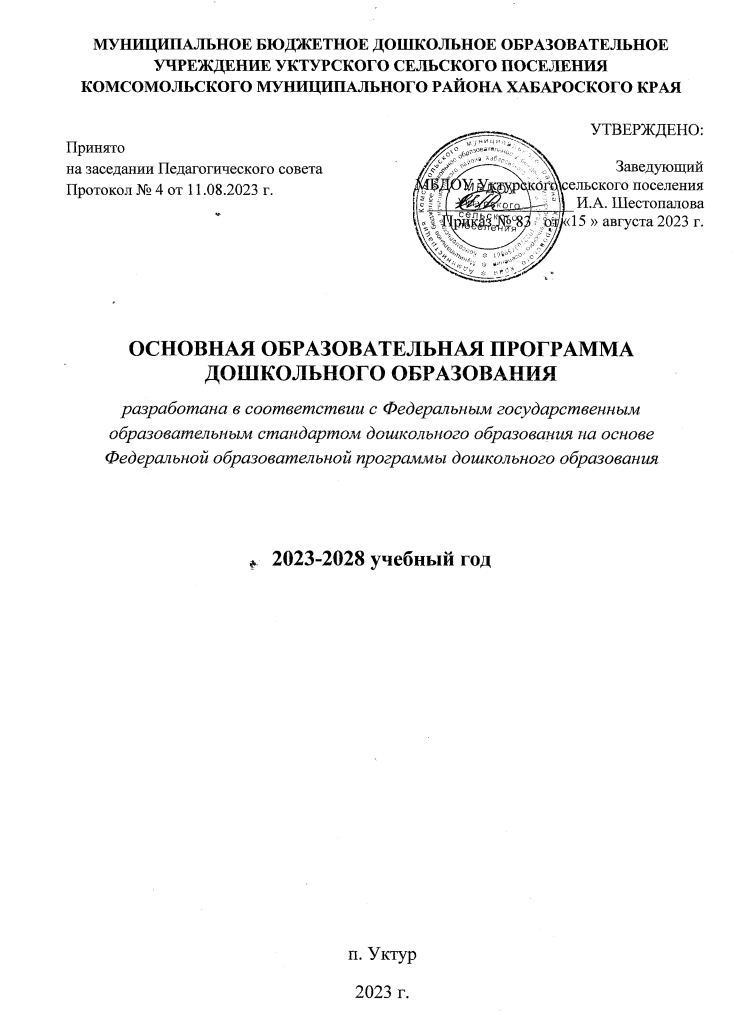 Основная образовательная программа дошкольного образованияI.  ОБЩИЕ ПОЛОЖЕНИЯ1) Основная образовательная  Программа МБДОУ Уктурского сельского поселения разработана в соответствии с ФГОС ДО и Федеральной образовательной программой дошкольного образования,   с учетом нормативных документов  и правовых актов, содержащих обязательные требования к условиям организации ДО (Таблица 1. Перечень нормативных документов и правовых актов, на основе которых разработана образовательная  Программа).Таблица 12)  Образовательная  Программа позволяет реализовать несколько основополагающих функций дошкольного уровня образования:- обучение и воспитание ребенка дошкольного возраста как гражданина Российской Федерации, формирование основ его гражданской и культурной идентичности на соответствующем его возрасту содержании доступными средствами; -  создание единого ядра содержания дошкольного образования, ориентированного на приобщение детей к традиционным духовно-нравственным и социокультурным ценностям российского народа, воспитание подрастающего поколения как знающего и уважающего историю и культуру своей семьи, большой и малой Родины;-  создание единого  образовательного пространства воспитания и обучения детей от рождения до поступления в общеобразовательную организацию, обеспечивающего ребенку и его родителям (законным представителям) равные, качественные условия ДО, вне зависимости от места проживания.3) Обязательная часть образовательной Программы дошкольного образования соответствует ФОП ДО, ФГОС дошкольного образования и  составляет не менее 60% от общего объема программы.Часть, формируемая участниками образовательных отношений, составляет не более 40% и  ориентирована на специфику национальных, социокультурных и иных условий, в том числе региональных, в которых осуществляется образовательная деятельность;  сложившиеся традиции ДОО; выбор парциальных образовательных программ и форм организации работы с детьми, которые в наибольшей степени соответствуют потребностям и интересам детей, а также возможностям педагогического коллектива и ДОО в целом.4) Образовательная Программа включает в себя учебно-методическую документацию, в состав которой входят  рабочая программа воспитания (далее - Программа воспитания), примерный режим и распорядок дня дошкольных групп,  Федеральный календарный план воспитательной работы (далее - План) и иные компоненты.5) Программа включает три основных раздела (целевой, содержательный,  организационный)  и дополнительный  раздел. Каждый из трех основных разделов включает обязательную часть,   которая соответствует Федеральной образовательной программе и часть, формируемую участниками образовательных отношений, которые дополняют друг друга и прописываются как целостный документ, представляющий образовательную деятельность ДОУ.6) В целевом разделе  Программы представлены: цели, задачи, принципы ее формирования; планируемые результаты освоения  Программы в  раннем, дошкольном возрастах, а также на этапе завершения освоения  Программы; подходы к педагогической диагностике достижения планируемых результатов.7) Содержательный раздел  Программы включает задачи и содержание образовательной деятельности по каждой из образовательных областей для всех возрастных групп обучающихся (социально-коммуникативное, познавательное, речевое, художественно-эстетическое, физическое развитие). В нем представлены описания вариативных форм, способов, методов и средств реализации  программы; особенностей образовательной деятельности разных видов и культурных практик и способов поддержки детской инициативы; взаимодействия педагогического коллектива с семьями воспитанников; направления и задачи коррекционно-развивающей работы (далее - КРР) с детьми дошкольного возраста с особыми образовательными потребностями (далее - ООП) различных целевых групп.В содержательный раздел образовательной Программы входит  рабочая программа воспитания, которая раскрывает задачи и направления воспитательной работы, предусматривает приобщение детей к российским традиционным духовным ценностям, включая культурные ценности своей этнической группы, правилам и нормам поведения в российском обществе.8)  Организационный раздел Программы включает описание психолого-педагогических и кадровых условий реализации  программы; организации развивающей предметно-пространственной среды (далее - РППС) в ДОО; материально-техническое обеспечение Программы, обеспеченность методическими материалами и средствами обучения и воспитания.Раздел включает примерные перечни художественной литературы, музыкальных произведений, произведений  изобразительного искусства для использования в образовательной работе в разных возрастных группах, а также примерный перечень рекомендованных для семейного просмотра кинематографических и анимационных произведений. В разделе представлены примерный режим и распорядок дня в дошкольных группах,  Федеральный календарный план воспитательной работы.9) ДОО предоставлено право выбора способов реализации образовательной деятельности в зависимости от конкретных условий, предпочтений педагогического коллектива ДОО и других участников образовательных отношений, а также с учетом индивидуальных особенностей обучающихся, специфики их потребностей и интересов, возрастных возможностей.Реализация Программ, направленных на обучение и воспитание, предполагает их интеграцию в едином образовательном процессе, предусматривает взаимодействие с разными субъектами образовательных отношений, осуществляется с учетом принципов  дошкольного образования, зафиксированных во ФГОС ДО.10) При соблюдении требований к реализации Программ и создании единой образовательной среды создается основа для преемственности уровней дошкольного и начального общего образования.11) Основная образовательная программа дошкольного образования  может корректироваться в связи с изменениями нормативно-правовой базы дошкольного образования, образовательного запроса родителей, видовой структуры групп. По Уставу ДОУ обеспечивает воспитание, обучение и развитие, а также присмотр, уход и оздоровление воспитанников в возрасте от 1,5 лет до 7 лет.  Обучение и воспитание в ДОУ осуществляется на русском языке. Сроки получения дошкольного образования определены Уставом МБДОУ Уктурского сельского поселения Комсомольского муниципального района Хабаровского края.  12) Программа  реализуется в течение всего времени пребывания детей в дошкольном образовательном учреждении.  Период определяется сроком поступления и завершения ребенком дошкольного образования в ДОО. В соответствии с п. 1.3 ФГОС дошкольного образования учитывается возможность освоения ребенком ООП ДО на любом этапе ее реализации.II. Целевой разделЦелевой раздел включает в себя пояснительную записку, планируемые результаты освоения основной образовательной  программы дошкольного образования и описание подходов к педагогической диагностике достижений планируемых результатов. Пояснительная записка 2.1.1. Цель и задачи  ПрограммыЦелью  основной образовательной  программы дошкольного образования  является: разностороннее развитие ребенка в период дошкольного детства с учетом возрастных и индивидуальных особенностей на основе духовно-нравственных ценностей российского народа, исторических и национально-культурных традиций.К традиционным российским духовно-нравственным ценностям относятся, прежде всего, жизнь, достоинство, права и свободы человека, патриотизм, гражданственность, служение Отечеству и ответственность за его судьбу, высокие нравственные идеалы, крепкая семья, созидательный труд, приоритет духовного над материальным, гуманизм, милосердие, справедливость, коллективизм, взаимопомощь и взаимоуважение, историческая память и преемственность поколений, единство народов России.Цель образовательной  программы достигается через решение следующих задач:обеспечение единых для Российской Федерации содержания ДО и планируемых результатов освоения образовательной программы ДО;приобщение детей (в соответствии с возрастными особенностями) к базовым ценностям российского народа - жизнь, достоинство, права и свободы человека, патриотизм, гражданственность, высокие нравственные идеалы, крепкая семья, созидательный труд, приоритет духовного над материальным, гуманизм, милосердие, справедливость, коллективизм, взаимопомощь и взаимоуважение, историческая память и преемственность поколений, единство народов России; создание условий для формирования ценностного отношения к окружающему миру, становления опыта действий и поступков на основе осмысления ценностей;построение (структурирование) содержания образовательной деятельности на основе учета возрастных и индивидуальных особенностей развития;создание условий для равного доступа к образованию для всех детей дошкольного возраста с учетом разнообразия образовательных потребностей и индивидуальных возможностей;охрана и укрепление физического и психического здоровья детей, в том числе их эмоционального благополучия;обеспечение развития физических, личностных, нравственных качеств и основ патриотизма, интеллектуальных и художественно-творческих способностей ребенка, его инициативности, самостоятельности и ответственности;обеспечение психолого-педагогической поддержки семьи и повышение компетентности родителей (законных представителей) в вопросах воспитания, обучения и развития, охраны и укрепления здоровья детей, обеспечения их безопасности;достижение детьми на этапе завершения ДО уровня развития, необходимого и достаточного для успешного освоения ими образовательных программ начального общего образования.Задачи реализации Программы в части, формируемой участниками образовательных отношений: развитие духовно-нравственной культуры ребенка; формирование ценностных ориентаций средствами традиционной народной культуры родного края.2.1.2. Принципы и подходы  к формированию  ПрограммыПрограмма построена на следующих принципах ДО, установленных ФГОС ДО: 1) полноценное проживание ребенком всех этапов детства (младенческого, раннего и дошкольного возрастов), обогащение (амплификация) детского развития;2) построение образовательной деятельности на основе индивидуальных особенностей каждого ребенка, при котором сам ребенок становится активным в выборе содержания своего образования, становится субъектом образования;3) содействие и сотрудничество детей и родителей (законных представителей), совершеннолетних членов семьи, принимающих участие в воспитании детей младенческого, раннего и дошкольного возрастов, а также педагогических работников (далее вместе - взрослые);4) признание ребенка полноценным участником (субъектом) образовательных отношений;5) поддержка инициативы детей в различных видах деятельности;6) сотрудничество ДОО с семьей;7) приобщение детей к социокультурным нормам, традициям семьи, общества и государства;8) формирование познавательных интересов и познавательных действий ребенка в различных видах деятельности;9) возрастная адекватность дошкольного образования (соответствие условий, требований, методов возрасту и особенностям развития);10) учет этнокультурной ситуации развития детей.Принципы и подходы к формированию Программы в части, формируемой участниками образовательных отношений:1) отражение в тематике образовательного процесса региональных особенностей; построение образовательного процесса с использованием игровых технологий, технологий проектной, исследовательской деятельности; технологий проблемного обучения и др.;2) построение образовательной деятельности на здоровьесберегающих подходах, которые в свою очередь предполагают формирование у дошкольников осмысленного отношения к здоровью, как важной жизненной ценности; 3) достижение воспитанниками готовности к школе; существенным моментом в работе педагогического коллектива является переход ребёнка из детского сада в начальную школу, а именно обеспечение необходимого и достаточного уровня развития ребёнка для успешного освоения им образовательных программ начальной ступени общего образования, обеспечение преемственности на данных ступенях образования. Программа направлена на реализацию следующих подходов к образованию, развитию и саморазвитию воспитанников:1. Деятельностный подход  - осуществляется в процессе организации различных видов детской деятельности: игровой, коммуникативной, трудовой, познавательно-исследовательской, изобразительной, музыкальной, восприятия художественной литературы и фольклора, двигательной, конструирования. 2. Личностно-ориентированный подход – направлен на формирование у детей ключевых компетентностей. В качестве результата рассматривается не сумма усвоенной информации, а способность ребенка действовать в различных проблемных ситуациях. 3. Индивидуальный подход –  учитывает индивидуальные особенности  детей группы в образовательном процессе. 4. Дифференцированный подход – в образовательном процессе предусмотрена возможность объединения детей по особенностям развития, по интересам, по выбору. 5. Интегративный подход - обеспечивает целостность образовательного процесса за счет соединения знаний из разных образовательных областей.2.1.3. Значимые характеристики для разработки и реализации  Программы. Режим работы дошкольного учреждения представляет годовой цикл: с сентября по май – воспитательно-образовательная работа; с июня по август – летняя оздоровительная работа. Пятидневная рабочая неделя с 10-ти часовым пребыванием детей с 7.30 до 17.30 часов. Выходные дни – суббота, воскресенье, праздничные дни. Разделение детей на возрастные группы осуществляется в соответствии с закономерностями психического развития ребенка и позволяет более эффективно решать задачи по реализации Программы дошкольного образования с детьми, имеющими, в целом, сходные возрастные характеристики. В ДОУ функционируют следующие возрастные группы:для детей от 1,5 до 4 лет (разновозрастная группа);для детей от 4 до 7 лет (разновозрастная группа); Содержание Программы и организация образовательного процесса учитывает возрастные и индивидуальные особенности контингента детей. Общий состав групп: 2.Количество детей: 40.Образовательный процесс в дошкольном учреждении строится с учетом возрастных и индивидуальных особенностей воспитанников. Воспитание и обучение воспитанников осуществляется на русском языке – государственном языке России.ДОУ могут посещать дети дошкольного возраста с ограниченными возможностями здоровья. Срок реализации образовательной программы: 5 лет. Структурные компоненты: 2 возрастные группы; совмещенный физкультурный и музыкальный зал, кабинет заведующего, кабинет педагога-психолога, логопедический пункт,  медицинский кабинет, изолятор, пищеблок, прачечная, детский центр научных открытий STEM -лаборатория «Я – исследователь», центр ПДД  «Светофорик».Детский сад полностью укомплектован кадрами. Коллектив ДОУ составляет 7 человек. Программу реализуют педагогические работники (по штатному расписанию): Заведующий – 1 Воспитатели – 4 ( в том числе один Инструктор по физическому воспитанию)Музыкальный руководитель, учитель – логопед – 1 Педагог-психолог – 1 Таблица 2Социальный статус родителей (законных представителей) обучающихсяСоциальными заказчиками деятельности учреждения являются в первую очередь родители обучающихся. Система взаимодействия с родителями, направленная на установление взаимопонимания и сотрудничества, учитывает особенности и социальный состав семей обучающихся:Таблица3 Ежегодный анализ социального статуса семей воспитанников позволяет обеспечить адресную поддержку семей различных категорий в вопросах развития и образования, охраны и укрепления здоровья детей, их непрерывное сопровождение. Анализ социального статуса семей выявил, что в группах ДОУ воспитываются дети из разных семей (полных, неполных и многодетных). Основной состав родителей – среднеобеспеченные.Электронная почта и адрес сайта ДОУ: mbdouuktur@mail.ru; http://mbdouuktur.ekt0.ru/.Детский сад находится в экологически благополучном районе. Промышленных объектов вблизи Учреждения нет. Ближайшими объектами социального партнёрства являются: МБОУ  СОШ Уктурского сельского поселения, Администрация  Уктурского сельского поселения, МБУК «Дом культуры»,  жилые дома. Основными участниками реализации ООП ДО являются: дети дошкольного возраста, родители (законные представители), педагоги. Социальными заказчиками деятельности учреждения являются в первую очередь родители (законные представители) воспитанников. Поэтому коллектив ДОУ создаёт доброжелательную, психологически комфортную атмосферу, в основе которой лежит определенная система взаимодействия с родителями, взаимопонимание и сотрудничество.Программа реализуется в течение всего времени пребывания воспитанников в дошкольных группах. В Программе учитываются индивидуальные потребности ребенка, связанные с его жизненной ситуацией; возможности освоения ребенком Программы на разных этапах ее реализации.2.1.4. Характеристики особенностей развития детей  раннего и дошкольного  возрастовВ соответствии с периодизацией психического развития ребенка согласно культурно-исторической психологии, дошкольное детство подразделяется на три возраста: младенческий (первое и второе полугодия жизни), ранний (от одного года до трех лет) и дошкольный возраст (от трех до семи лет). Образовательная программа ДОУ обеспечивает всестороннее развитие детей в возрасте от  1,5 лет   до 7 лет с учетом их возрастных и индивидуальных особенностей по всем основным направлениям Программы, обеспечивает достижение воспитанниками готовности к школьному обучению. Содержание психолого-педагогической работы представлено по возрастным группам. *Возрастные особенности развития детей и задачи развития для каждого возрастного периода Программы совпадают с Федеральной образовательной  программой дошкольного образования, утвержденной приказом Министерства просвещения Российской Федерации от 25 ноября 2022 г. N 1028Таблица 4(Приложение 1. «Возрастные особенности развития детей в соответствии с ФОП ДО стр. 122) Планируемые результаты реализации Программы.  Целевые ориентиры Обязательная частьНа основе целевых ориентиров ФГОС ДО в Программе сформулированы планируемые результаты её освоения детьми разных возрастных групп. Дифференциация данных планируемых результатов по возрастам произведена в соответствии с ФОП ДО (п.15.1. – 15.4. раздел II ФОП ДО). Целевые ориентиры Программы выступают основаниями преемственности дошкольного и начального общего образования. При соблюдении требований к условиям реализации Программы целевые ориентиры предполагают формирование у детей дошкольного возраста предпосылок к учебной деятельности на этапе завершения ими дошкольного образования.Обозначенные в  программе возрастные ориентиры «к одному году», «к трем, четырем, пяти, шести годам» имеют условный характер, что предполагает широкий возрастной диапазон для достижения ребенком планируемых результатов. Степень выраженности возрастных характеристик возможных достижений может различаться у детей одного возраста по причине высокой индивидуализации их психического развития и разных стартовых условий освоения образовательной программы. Обозначенные различия не должны быть констатированы как трудности ребенка в освоении образовательной программы и не подразумевают его включения в соответствующую целевую группу. Планируемые результаты освоения основной образовательной программы дошкольного образования заданы как целевые ориентиры ДО,  и представляют собой социально-нормативные возрастные характеристики возможных достижений ребёнка на разных этапах дошкольного детства.Ожидаемые образовательные результаты Ожидаемые образовательные результаты ООП ДО конкретизируют требования ФГОС ДО к планируемым результатам в обязательной части и части, формируемой участниками образовательных отношений, с учетом возрастных возможностей и индивидуальных различий (индивидуальных траекторий развития) детей, а также особенностей развития детей с ОВЗ. *Планируемые результаты каждого возрастного периода совпадают с планируемыми результатами Федеральной образовательной программе дошкольного образования, утвержденной приказом Министерства просвещения Российской Федерации от 25 ноября 2022 г. N 1028.2.2.1. Планируемые результаты в раннем возрасте (к трем годам) ФОП ДО  (п. 15.2. стр.7-8)2.2.2. Планируемые результаты в дошкольном возрасте 3-7 лет. ФОП ДО (п. 15.3. стр.8)1) К четырем годам -  ФОП ДО (п.15.3.1. стр.8 – 10);2) К пяти годам – ФОП ДО (п.15.3.2. стр.10 -12);3) К шести годам – ФОП ДО (п.15.3.3. стр.12 – 15)2.2.3. Планируемые результаты на этапе завершения освоения образовательной программы. К концу дошкольного возраста – ФОП ДО (п.15.4. стр.15 – 17). Педагогическая диагностика достижения планируемых результатовОбязательная частьПедагогическая диагностика достижений планируемых результатов направлена на изучение деятельностных умений ребенка, его интересов, предпочтений, склонностей, личностных особенностей, способов взаимодействия со взрослыми и сверстниками. Она позволяет выявлять особенности и динамику развития ребенка, составлять на основе полученных данных индивидуальные образовательные маршруты освоения образовательной программы, своевременно вносить изменения в планирование, содержание и организацию образовательной деятельности. Цели педагогической диагностики, а также особенности ее проведения определяются требованиями ФГОС ДО. Принципы педагогической диагностики Программы  в соответствии с ФОП ДОПедагогическая диагностика, используемая в Программе, базируется на следующих принципах.1. Развитие ребенка есть процесс в значительной мере контролируемый, и полноценная реализация задатков ребенка предполагает его интенсивное «развивание» в соответствии с сознательно поставленными целями. 2. Вводимые целевые ориентиры должны стать органичным средством практического мышления любого воспитателя (и даже любого воспитывающего взрослого), и не предполагать непременного участия в образовательном процессе психолога-диагноста. Сбор информации о ребенке и проектирование образовательного процесса должны производиться воспитателями при участии родителей, а психолога и других специалистов следует привлекать лишь тогда, когда зафиксировано существенное отклонение в развитии ребенка от нормы.3. Задавая целевые ориентиры в области развития ребенка, мы следовали такому принципу,  как сближение  диагностики  и образовательной практики. Сама деятельность детей в заданных ФОП ДО образовательных условиях дает педагогу возможность непосредственно, через обычное наблюдение получать представление об их развитии в отношении к психолого-педагогической нормативной картине.Такой подход предполагает соответствующую продуманность системы развивающих дошкольных практик (видов деятельности ребенка) с точки зрения ее полноты и структурированности, который реализуется в Программе в виде парциальных программ, основанных на культурных практиках.При реализации Программы может проводиться оценка индивидуального развития детей (п. 3.2.3 ФГОС ДО), которая осуществляется педагогом в рамках педагогической диагностики. Специфика педагогической диагностики достижения планируемых образовательных результатов обусловлена следующими требованиями ФГОС дошкольного образования: 1)	планируемые результаты освоения основной образовательной программы дошкольного образования,  заданы как целевые ориентиры ДО и представляют собой социально-нормативные возрастные характеристики возможных достижений ребёнка на разных этапах дошкольного детства; 2)	целевые ориентиры не подлежат непосредственной оценке, в том числе и в виде педагогической диагностики (мониторинга), и не являются основанием для их формального сравнения с реальными достижениями детей и основой объективной оценки соответствия установленным требованиям образовательной деятельности и  подготовки детей  (п. 4.3 ФГОС ДО; п.16.3 раздел II ФОП ДО);3)	освоение Программы не сопровождается проведением промежуточной аттестации и итоговой аттестации обучающихся (п. 4.3 ФГОС ДО).      	Данные положения подчеркивают направленность педагогической диагностики на оценку индивидуального развития детей дошкольного возраста, на основе, которой определяется эффективность педагогических действий и осуществляется их дальнейшее планирование. Результаты педагогической диагностики (мониторинга) могут использоваться исключительно для решения следующих образовательных задач: 1) индивидуализации образования (в том числе поддержки ребёнка, построения его образовательной траектории или профессиональной коррекции особенностей его развития); 2) оптимизации работы с группой детей. Периодичность проведения педагогической диагностикиПедагогическая диагностика согласно  ФОП дошкольного образования  проводится не менее двух раз в год, на протяжении всего дошкольного детства, за исключение адаптационного периода при поступлении ребенка в детский сад и  осуществляется в процессе наблюдения за самостоятельной деятельностью детей. Оптимальным является проведение педагогической диагностики на начальном этапе освоения ребёнком образовательной программы в зависимости от времени его поступления в группу (стартовая диагностика) и на завершающем этапе освоения программы его возрастной группой (заключительная, финальная диагностика). Сравнение результатов стартовой и финальной диагностики позволяет выявить индивидуальную динамику развития ребенка. Педагогическая диагностика индивидуального развития детей проводится педагогом в произвольной форме на основе малоформализованных диагностических методов:наблюдения;свободных бесед с детьми;анализа продуктов детской деятельности (рисунков, работ по лепке, аппликации, построек, поделок и тому подобное);специальных диагностических ситуаций. При необходимости педагог может использовать специальные методики диагностики физического, коммуникативного, познавательного, речевого, художественно-эстетического развития.Основным методом педагогической диагностики является наблюдение. Ориентирами для наблюдения являются возрастные характеристики развития ребёнка. Они выступают как обобщенные показатели возможных достижений детей на разных этапах дошкольного детства в соответствующих образовательных областях.  Педагог наблюдает за поведением ребёнка в деятельности (игровой, в общении, познавательно-исследовательской, изобразительной, конструировании, двигательной), разных ситуациях (в режимных процессах, в группе и на прогулке, совместной и самостоятельной деятельности детей и других ситуациях).  В процессе наблюдения педагог отмечает особенности проявления ребёнком личностных качеств, деятельностных умений, интересов, предпочтений, фиксирует реакции на успехи и неудачи, поведение в конфликтных ситуациях и тому подобное. Наблюдая за поведением ребенка, педагог обращает внимание на частоту проявления каждого показателя, самостоятельность и инициативность ребенка в деятельности. Частота проявления указывает на периодичность и степень устойчивости показателя. Самостоятельность выполнения действия позволяет определить зону актуального и ближайшего развития ребенка. Инициативность свидетельствует о проявлении субъектности ребенка в деятельности и взаимодействии.  2.3.1. Мониторинг индивидуального развития детейДиагностический инструментарийВ целях организации и контроля освоения воспитанниками дошкольного учреждения образовательной программы дошкольного образования  в соответствии со стандартами дошкольного образования в ДОУ  проводится мониторинг  по карте  индивидуального развития ребенка.  	Организация и содержание мониторингаСроки проведения мониторинга: начало учебного года (сентябрь) и конец учебного года (май).Инструментарий для педагогической диагностики – карты наблюдений детского развития, позволяющие фиксировать индивидуальную динамику и перспективы развития каждого ребенка.  Фиксация данных наблюдения -  позволяет  педагогу выявить и проанализировать динамику в развитии ребёнка на определенном возрастном этапе, а также скорректировать образовательную деятельность с учётом индивидуальных особенностей развития ребёнка и его потребностей. Педагогическая диагностика проводится в ходе наблюдений за активностью детей (в игровых ситуациях, в ходе режимных моментов, на занятиях, в проектной деятельности), коммуникации со сверстниками и взрослыми. Карты индивидуального развития детей по методике Н.Е. Вераксы  включают сбор информации, осуществляемый по стандартному набору показателей и на выходе дают оценку ситуаций в стандартной форме. Показатели оцениваются по критериям в баллах по пяти образовательным областям: «Социально-коммуникативное развитие», «Познавательное развитие», «Речевое развитие», «Художественно-эстетическое развитие», «Физическое развитие» по всем возрастным группам (Приложение 2. стр. 131).Педагогическая диагностика завершается анализом полученных данных, на основе которых педагог выстраивает взаимодействие с детьми, организует РППС, мотивирующую активную творческую деятельность обучающихся, составляет индивидуальные образовательные маршруты освоения образовательной Программы, осознанно и целенаправленно проектирует образовательный процесс. При необходимости в ДОУ используется психологическая диагностика развития детей (выявление и изучение индивидуально-психологических особенностей детей, причин возникновения трудностей в освоении образовательной программы), которую проводят квалифицированные специалисты (педагоги-психологи, психологи). Участие ребенка в психологической диагностике допускается только с согласия его родителей (законных представителей). Результаты психологической диагностики могут использоваться для решения задач психологического сопровождения и оказания адресной психологической помощи.Цели психологической диагностикидать информацию о индивидуально-психологических особенностях детей, выявить особенности психического развития, сформированности психических новообразований; выявить психологические причины проблем, трудностей в обучении и воспитании. Психодиагностическая работа в детском саду ведется по следующим направлениям:  диагностика познавательной сферы (мышление, память, внимание, восприятие, воображение, мелкая моторика);  диагностика эмоционально-волевой сферы (проявления агрессивного поведения, страхи, тревожность, готовность к школе);  диагностика коммуникативной сферы (трудности в общении со сверстниками и взрослыми). Диагностический инструментарий психологической диагностики1) Диагностика высших психических функций по Е.А. Стребелевой 2) Наблюдение за развитием детей в дошкольных группах. Короткова Н.А., Нежнова П.Г. 3) Педагогическая диагностика в детском саду. Юдина Е.Г., Степанова Г.Б. 4) Диагностика сюжетно - ролевой игры. Недоспасова В.А., Николаева Э.Ф. 5) Диагностика способностей детей к партнерскому диалогу А.М.Щетинина 6) Диагностика направленности ребенка на мир семьи /под. ред. Дыбиной О.В 2.3.2. Психолого-педагогическое сопровождение и поддержка талантливыхи одаренных детейЦель проекта:Создание системы психолого-педагогического сопровождения, поддержки и развития талантливых детей для реализации их возможностей, сохранение психологического и физического здоровья.Задачи проекта:Совместно с другими специалистами учреждения разработать алгоритм распределения детей по группам, по их интересам.Содействие самореализации талантливых детей. Повышение профессионального мастерства педагогов, работающих с одаренными и талантливыми детьми.Виды деятельностиНаблюдениеБеседыИзмерение выраженности креативностиАнкетирование родителей по выявлению способностейДиагностический инструментарий по выявлению способностей одаренных и талантливых детейМониторинг эффективности работы с детьми и педагогамиДостижения в конкурсах, марафонах, олимпиадахЭкран настроений (Эмоциональное состояние ребенка до и после занятий, перед участием в конкурсах и после)2.4. Часть, формируемая участниками образовательных отношений.Примерный перечень парциальных программ (содержание, цели, задачи, принципы, планируемые результаты)  обеспечивающих реализацию ФГОС дошкольного образованияНа основании п. 2.9 ФГОС ДО основная образовательная программа МБДОУ Уктурского сельского поселения  состоит из обязательной части и части, формируемой участниками образовательных отношений. В части Программы, формируемой участниками образовательных отношений, представлены комплексные и парциальные образовательные программы, направленные  на развитие детей дошкольного возраста в одной или нескольких образовательных областях, видах деятельности  (или) культурных практиках, на расширение содержания отдельных образовательных областей обязательной части.Программы предназначены главным образом для того, чтобы дополнить основную образовательную программу дошкольного образования детского сада и разработать часть, формируемую участниками образовательных отношений. Для того чтобы выбрать ту или иную образовательную программу, педагогическим коллективам необходимо подробно познакомиться с ее содержанием, а также проанализировать ресурсы своего детского сада (кадровые, материально-технические), образовательные потребности, интересы детей, членов их семей и педагогов.2.4.1. Используемые в ДОУ  вариативные парциальные и комплексные ПрограммыТаблица 5Структура   представленных парциальных  программ разработана в соответствии с Федеральным государственным образовательным стандартом дошкольного образования,   что дает возможность педагогам  использовать их при разработке части ООП ДО, формируемой участниками образовательных отношений. 2.4.2. Цели и задачи реализации вариативной части парциальных ПрограммТаблица 62.4.3. Принципы  к формированию вариативной части  парциальных ПрограммПри формировании вариативной части Программы образовательная организация руководствовалась следующими принципами:  включенность ребёнка в образовательный процесс как полноценного его участника на разных этапах реализации Программы;  учёт возрастных и индивидуальных особенностей воспитанников при построении образовательной деятельности;  построение образовательной деятельности на основе гуманистического характера взаимодействия;  построение образовательного процесса с учетом приоритетных направлений развития Дальневосточного  региона;  единство образовательно-воспитательного процесса. Подробно принципы и подходы вариативных программ отражены в таблице 7Таблица 72.4.4. Планируемые результаты освоения вариативной части  парциальных  программТаблица 82.4.5. Педагогическая диагностика (мониторинг) используемых в ДОУпарциальных программ Специальными условиями проведения педагогической диагностики являются:  выбор методик и педагогических технологий, знакомство педагогов с их содержанием;  разработка инструментария для фиксации, анализа и хранения полученных в ходе мониторинга результатов, определяющих индивидуальное развитие ребёнка, его динамику по мере реализации Программы;  подбор дидактических материалов для проведения педагогической диагностики. Таблица 92.4.6. Формы организационной работы  вариативной части  парциальных ПрограммТаблица 10ДОУ самостоятельно выбирает образовательные программы, но они должны соответствовать федеральным стандартам.III. Содержательный раздел3.1. Задачи и содержание образования (обучения и воспитания) по   образовательным областям  - ФОП ДО (п. 17.стр.20)             Основная образовательная  Программа  определяет содержательные линии образовательной деятельности, реализуемые в ДОО по основным направлениям развития детей дошкольного возраста:  социально-коммуникативного, познавательного, речевого, художественно-эстетического, физического развития. В каждой образовательной области сформулированы задачи и содержание образовательной деятельности, предусмотренные для освоения в каждой возрастной группе детей:   в возрасте  от одного года и  до семи – восьми  лет.*Основные задачи  и содержание образовательной деятельности соответствуют ОП ДО Федеральной образовательной программе дошкольного образования, утвержденной приказом Министерства просвещения Российской Федерации от 25 ноября 2022 г. N 1028.  Таблица 11Представлены задачи воспитания (более конкретно представлены в Программе воспитания) направленные на приобщение детей к ценностям российского народа, формирование у них ценностного отношения к окружающему миру. Более конкретное и дифференцированное по возрастам описание воспитательных задач приводится в Программе воспитания. 3.2. Вариативные формы, способы, методы и средства реализации программыФормы, способы, методы и средства реализации Программы образования педагог определяет самостоятельно в соответствии с задачами воспитания и обучения, возрастными и индивидуальными особенностями детей, спецификой их образовательных потребностей и интересов.  Существенное значение имеют сформировавшиеся у педагога практики воспитания и обучения детей, оценка результативности форм, методов, средств образовательной деятельности применительно к конкретной возрастной группе детей. 3.2.1. Формы и способы  реализации Программы в соответствии с видом детской деятельности,  с образовательными областями и возрастными особенностями детей Согласно ФГОС ДО, педагоги дошкольного учреждения используют различные формы реализации  Программы в соответствии с видом детской деятельности и возрастными особенностями детей. Таблица 12Способы реализации программыОдним из эффективных способов реализации Программы является планированиеорганизованной образовательной деятельности с воспитанниками. Для реализации образовательного содержания Программы педагогами используются разные формы планирования: перспективный, календарно-тематический план (комплексно-тематическое планирование) с введением образовательных событий;циклограммы планирования образовательной деятельности с воспитанниками в ходе режимных моментов.Программа разработана с учетом особенностей планирования образовательного процесса в ДОО на основании базовых принципов ФГОС ДО, направленных на поддержку детской инициативы, участие ребенка в образовательном процессе в качестве полноправного субъекта.Кроме календарно-тематического плана (комплексно-тематического планирования) организованную образовательную деятельность в ДОО регламентируют учебный план и расписание организованной образовательной деятельности.Учебный план или перечень организованной образовательной деятельности, образовательной деятельности в ходе режимных моментов включает в себя: общее количество занятий и их виды по основным направлениям развития ребенка (социально-коммуникативное, познавательное, речевое, художественно-эстетическое, физическое развитие) в течение пятидневной недели.Расписание организованной образовательной деятельности составлено с учетом требований СанПиН и определяет их последовательность, регулирует время проведения.Планирование образовательной деятельности с воспитанниками является одним из основных процессов управления реализацией Программы.Планирование – это процесс интеграции деятельности воспитателей, специалистов ДОУ (музыкального руководителя, инструктора по физической культуре, педагога-психолога, учителя-логопеда).3.2.2. Методы для достижения задач воспитания в ходе реализации Программы Осуществляя выбор методов воспитания и обучения, педагоги ДОУ учитывают возрастные и личностные особенности детей, педагогический потенциал каждого метода, условия его применения, реализуемые цели и задачи, прогнозирует возможные результаты. Для достижения  задач воспитания и обучения  в ходе реализации программы педагоги ДОУ используют следующие методы (таблица 13)Таблица 13Осуществляя выбор методов воспитания и обучения,  педагоги учитывают возрастные и личностные особенности детей, педагогический потенциал каждого метода, условия его применения, реализуемые цели и задачи, прогнозируют возможные результаты.3.2.3. Средства реализации ПрограммыПри реализации Программы педагоги ДОУ используют различные средства, представленные совокупностью материальных и идеальных объектов:1) демонстрационные и раздаточные;2) визуальные, аудийные, аудиовизуальные;3) естественные и искусственные;4) реальные и виртуальные.Таблица 14Организация самостоятельно определяет средства воспитания и обучения, в том числе технические, соответствующие материалы (в том числе расходные), игровое, спортивное, оздоровительное оборудование, инвентарь, необходимые для реализации Программы образования. Выбор педагогом форм, методов, средств реализации Программы образования, адекватных образовательным потребностям и предпочтениям детей, их соотношение и интеграция при решении задач воспитания и обучения обеспечивает их вариативность.Особенности образовательной деятельности разных видов и культурных практик Качество образовательного содержания повышают культурные практики, разработанные и систематизированные педагогами ДОО.Культурные практики – это обычные для ребенка (привычные) способы самоопределения, саморазвития и самореализации, тесно связанные с содержанием его бытия и события с другими людьмиЭто также  апробация (постоянные и единичные пробы) новых способов и форм деятельности и поведения в целях удовлетворения разнообразных потребностей и интересов.В  ДОУ применяются следующие виды культурных практик по направленности:Игровые (самостоятельная игра детей, совместная игра детей со взрослым, сюжетные игры, игры с правилами, дидактические игры, двигательные, режиссерская игра и др.)Познавательно-исследовательские (наблюдение, моделирование, экспериментирование, проектная деятельность и др.)Коммуникативные (ситуации общения и накопления опыта и др.)Творческие мастерские (художественное конструирование, творческая продуктивная деятельность детей)Музыкально-театральные гостиныеДетский досугКоллективная и индивидуальная трудовая деятельностьЧтение художественной литературыКультурные практики предоставляют ребенку возможность проявить свою субъектность с разных сторон, что в свою очередь способствует становлению разных видов детских инициатив: в игровой практике ребенок проявляет себя как творческий субъект (творческая инициатива); в продуктивной - созидающий и волевой субъект (инициатива целеполагания); в познавательно-исследовательской практике - как субъект исследования (познавательная инициатива); коммуникативной практике - как партнера по взаимодействию и собеседника (коммуникативная инициатива); чтение художественной литературы дополняет развивающие возможности других культурных практик детей дошкольного возраста (игровой, познавательно-исследовательской, продуктивной деятельности). Обязательная часть Образовательная деятельность в ДОО включает: образовательную деятельность, осуществляемую в процессе организации различных видов детской деятельности; образовательную деятельность, осуществляемую в ходе режимных процессов; самостоятельную деятельность детей; взаимодействие с семьями детей по реализации образовательной программы ДО. Особенности общей организации образовательного пространства 	Важнейшим условием реализации основной образовательной Программы  дошкольного образования является создание развивающей и эмоционально комфортной для ребенка образовательной среды. Пребывание в детском саду должно доставлять ребенку радость, а образовательные ситуации должны быть увлекательными. Образовательные ориентирыТаблица 15Видами самостоятельной деятельности являются культурные практики, которые ориентированы на проявление творчества. Культурные практики реализуются через подгрупповой способ. Проектирование культурных практик в образовательной деятельности идет по двум направлениям: - культурные практики на основе инициатив самих детей; - культурные практики, инициируемые, организуемые и направляемые взрослыми. *Рекомендации педагогам для реализации образовательной деятельности разных видов и культурных практик определены ООП ДО Федеральной образовательной программой дошкольного образования, утвержденной приказом Министерства просвещения Российской Федерации от 25 ноября 2022 г. N 1028.Образовательная деятельность в ДОУ организуется как совместная деятельность педагога и детей, самостоятельная деятельность детей. В зависимости от решаемых образовательных задач, желаний детей, их образовательных потребностей, педагог выбирает один или несколько вариантов совместной деятельности.Варианты совместной деятельности Таблица 16Культурные практики инициируемые, организуемые и направляемые взрослымиТаблица 17Игра занимает центральное место в жизни ребенка, являясь преобладающим видом его самостоятельной деятельности.Игра в педагогическом процессе выполняет различные функции:обучающую; развивающую; воспитательную;познавательную; социокультурную; коммуникативную; эмоциогенную; развлекательную; диагностическую; психотерапевтическую и др.Учитывая потенциал игры для разностороннего развития ребенка и становления его личности, педагог максимально использует все варианты ее применения в ДО.  Образовательная деятельность в режимных процессах имеет специфику и предполагает использование особых форм работы в соответствии с реализуемыми задачами воспитания, обучения и развития ребенка Таблица 18Занятие рассматривается как дело, занимательное и интересное детям, развивающее их; как деятельность, направленная на освоение детьми одной или нескольких образовательных областей, или их интеграцию с использованием разнообразных форм и методов работы, выбор которых осуществляется педагогам самостоятельно.Занятие является формой организации обучения, наряду: с экскурсиями;дидактическими играми; играми-путешествиями и другими. Занятие может проводиться в виде: образовательных ситуаций, тематических событий; проектной деятельности; проблемно-обучающих ситуаций, интегрирующих содержание образовательных областей; творческих и исследовательских проектов и так далее.В рамках отведенного времени педагог может организовывать образовательную деятельность с учетом: интересов детей, желаний детей, образовательных потребностей детей.Включение детей дошкольного возраста в процесс: сотворчества, содействия, Сопереживания. Введение термина «занятие» не означает регламентацию процесса. Термин фиксирует форму организации образовательной деятельности. Содержание и педагогически обоснованную методику проведения занятий педагог может выбирать самостоятельно, (п.24.14 ФОП ДО) Образовательная деятельность, осуществляемая во время прогулки, включает: наблюдения за объектами и явлениями природы, направленные на установление разнообразных связей и зависимостей в природе, воспитание отношения к ней; подвижные игры и спортивные упражнения, направленные на оптимизацию режима двигательной активности и укрепление здоровья детей; экспериментирование с объектами неживой природы; сюжетно-ролевые и конструктивные игры (с песком, со снегом, с природным материалом); элементарную трудовую деятельность детей на участке детского сада; свободное общение воспитателя с детьми, индивидуальную работу; проведение спортивных праздников (при необходимости). Образовательная деятельность, осуществляемая во вторую половину дня, может включать: элементарную трудовую деятельность детей (уборка групповой комнаты; ремонт книг, настольно-печатных игр; стирка кукольного белья; изготовление игрушек-самоделок для игр малышей); проведение зрелищных мероприятий, развлечений, праздников (кукольный, настольный, теневой театры, игры-драматизации; концерты; спортивные, музыкальные и литературные досуги, слушание аудиокассет и др); игровые ситуации, индивидуальные игры и игры небольшими подгруппами (сюжетно-ролевые, режиссерские, дидактические, подвижные, музыкальные и др.); опыты и эксперименты, практико-ориентированные проекты, коллекционирование и др.;чтение художественной литературы, прослушивание аудиозаписей лучших образов чтения, рассматривание иллюстраций, просмотр мультфильмов и др.; слушание исполнение музыкальных произведений, музыкально-ритмические движения, музыкальные игры и импровизации; выставки детского творчества, изобразительного искусства, мастерские, просмотр репродукций картин классиков и современных художников и др.; индивидуальную работу по всем видам деятельности и образовательным областям; работу с родителями (законными представителями). Для организации самостоятельной деятельности детей в группе создаются различные центры активности: игровой, литературный, спортивный, творчества, познания и др.  	Самостоятельная деятельность предполагает самостоятельный выбор ребенком ее содержания, времени, партнеров. Педагог может направлять и поддерживать свободную самостоятельную деятельность детей (создавать проблемно-игровые ситуации, ситуации общения, поддерживать познавательные интересы детей, изменять предметно-развивающую среду и другое).Тематику культурных практик педагогу помогают определить детские вопросы, проявленный интерес к явлениям окружающей действительности или предметам, значимые события, неожиданные явления, художественная литература и другое (п. 24.21 ФОП ДО) Для эффективной организации образовательного процесса реализуется система следующих  методов:Методы организации и осуществления познавательной деятельности1) методы по источникам информации: - словесные (объяснения, чтения и т.п.); - наглядные (демонстрация, наблюдения и т.п.); - практические (работа с моделями, объектами и их свойствами);2) методы по источниками сенсорной информации: - визуальные, аудиальные, кинестетические;3) методы по степени взаимодействия взрослого и ребенка: беседа, диалогово - игровые;4) методы по организации мыслительных операций и процессов познания: - метод анализа и синтеза (разделение объекта изучения на составляющие с последующим объединением этих составляющих); - операционные: сравнения, анализа, обобщения.Методы стимулирования и мотивации познавательной деятельности: 1) объяснительно-иллюстративный;2) репродуктивный;3) проблемный; 4) частично – поисковый;5) исследовательский;6) метод проектов.7) социально - психологические методы, ориентированные на корректировку поведенияребенка (согласия, эмпатии, эмоционального поглаживания, сохранения репутации товарища, недопущения дискриминации, взаимного дополнения).Данные методы реализуются как в процессе игровой деятельности, так и во времяобразовательной деятельности с детьми, бытовых поручений, т.е. во всех видах совместной деятельности взрослого и детей.Методы и приемы воспитания детейI группа методов: формирование нравственных представлений, суждений, оценок.1) Решение маленьких логических задач, загадок.2) Приучение к размышлению, логические беседы.3) Беседы на этические темы.4) Чтение художественной литературы.5) Рассматривание иллюстраций.6) Рассказывание и обсуждение картин, иллюстраций.7) Просмотр телепередач, диафильмов, видеофильмов.8) Задачи на решение коммуникативных ситуаций.9) Придумывание сказок.II группа методов: создание у детей практического опыта деятельности.1) Приучение к положительным формам общественного поведения.2) Показ действий.3) Пример взрослого и детей.4) Целенаправленное наблюдение.5) Организация интересной деятельности (общественно-полезный труд).6) Разыгрывание коммуникативных ситуаций.7) Создание контрольных педагогических ситуаций.Комплексная система физкультурно-оздоровительной работы в ДОУТаблица193.3. Способы и направления поддержки детской инициативыВзаимодействие взрослых с детьми является важнейшим фактором развития ребенка и пронизывает все направления образовательной деятельности. С помощью взрослого и в самостоятельной деятельности ребенок учится познавать окружающий мир, играть, рисовать, общаться с окружающими.Детская инициатива проявляется в свободной самостоятельной деятельности детей по выбору и интересам. Возможность играть, рисовать, конструировать, сочинять и пр. в соответствии с собственными интересами является важнейшим источником эмоционального благополучия ребенка в ДОО. Самостоятельная деятельность детей протекает преимущественно в утренний отрезок времени и во второй половине дня. Все виды деятельности ребенка в ДОО  осуществляются в форме самостоятельной инициативной деятельности: 1) самостоятельные сюжетно-ролевые, режиссерские и театрализованные игры;2) развивающие и логические игры; 3) музыкальные игры и импровизации; 4) речевые игры, игры с буквами, звуками и слогами; 5) самостоятельная деятельность в книжном уголке; 6) самостоятельная изобразительная и конструктивная деятельность по выбору детей; 7) самостоятельные опыты и эксперименты и др. В развитии детской инициативы и самостоятельности педагогу важно соблюдать ряд общих требований: 1) развивать активный интерес детей к окружающему миру, стремление к получению новых знаний и умений; 2) создавать разнообразные условия и ситуации, побуждающие детей к активному применению знаний, умений, способов деятельности в личном опыте; 3) постоянно расширять область задач, которые дети решают самостоятельно; 4) постепенно выдвигать перед детьми более сложные задачи, требующие сообразительности, творчества, поиска новых подходов, поощрять детскую инициативу; 5) тренировать волю детей, поддерживать желание преодолевать трудности, доводить начатое дело до конца; 6) ориентировать детей на получение хорошего результата, своевременно обращать особое внимание на детей, проявляющих небрежность, равнодушие к результату, склонных не завершать работу; 7) дозировать помощь детям. 8) Если ситуация подобна той, в которой ребенок действовал раньше, но его сдерживает новизна обстановки, достаточно просто намекнуть, посоветовать вспомнить, как он действовал в аналогичном случае; 9) поддерживать у детей чувство гордости и радости от успешных самостоятельных действий, подчеркивать рост возможностей и достижений каждого ребенка, побуждать к проявлению инициативы и творчества. 2-я младшая группаВ младшем дошкольном возрасте начинает активно проявляться потребность в познавательном общении со взрослыми, о чем свидетельствуют многочисленные вопросы, которые задают дети. Педагог поощряет познавательную активность каждого ребенка, развивает стремление к наблюдению, сравнению, обследованию свойств и качеств  предметов. Следует проявлять внимание к вопросам детей, побуждать и поощрять их познавательную активность, создавая ситуации самостоятельного поиска решения возникающих проблем. Пребывание ребенка в ДОО организуется так, чтобы он получил возможность участвовать в разнообразных делах: в играх, двигательных упражнениях, в действиях по обследованию свойств и качеств предметов и их использованию, в рисовании, лепке, речевом общении, в творчестве (имитации, подражание образам животных, танцевальные импровизации и т. п.). Средняя группаРебенок пятого года жизни отличается высокой активностью. Это создает новые возможности для развития самостоятельности во всех сферах его жизни. Развитию самостоятельности в познании способствует освоение детьми системы разнообразных обследовательских действий, приемов простейшего анализа, сравнения, умения наблюдать. Педагог намеренно насыщает жизнь детей проблемными практическими и познавательными ситуациями, в которых детям необходимо самостоятельно применить освоенные приемы. Доброжелательное, заинтересованное отношение педагога к детским вопросам и проблемам, готовность на равных обсуждать их помогает поддержать и направить детскую познавательную активность в нужное русло, а также укрепляет доверие ребенка к взрослому. Во время занятий и в свободной детской деятельности педагог создает различные ситуации, побуждающие детей проявить инициативу, активность, совместно найти правильное решение проблемы. По мере того, как дети учатся решать возникающие перед ними задачи, у них развивается самостоятельность и уверенность в себе. Педагог создает ситуации, в которых дети приобретают опыт дружеского общения, внимания к окружающим. Это ситуации взаимной поддержки, проявления внимания к старшим, заботы о животных, бережного отношения к вещам и игрушкам. Воспитатель пробуждает эмоциональную отзывчивость детей, направляет ее на сочувствие сверстникам, элементарную взаимопомощь. Важно, чтобы у ребенка всегда была возможность выбора игры, а для этого набор игр должен быть достаточно разнообразным и постоянно меняющимся (смена части игр - примерно раз в два месяца). Около 15% игр должны быть предназначены для детей старшей возрастной группы, чтобы дать возможность ребятам, опережающим в развитии сверстников, не останавливаться, а продвигаться дальше. Старшая и подготовительная группыОпираясь на характерную для детей старшего дошкольного возраста потребность в самоутверждении и признании со стороны взрослых, педагог обеспечивает условия для развития детской самостоятельности, инициативы и творчества. Он создает ситуации, побуждающие детей активно применять свои знания и умения, ставит перед ними все более сложные задачи, развивает волю, поддерживает желание преодолевать трудности, доводить начатое дело до конца, нацеливает на поиск новых, творческих решений возникших затруднений. Педагог ориентируется в своей деятельности по поддержке детской инициативы на следующие правила: 1. Не нужно при первых же затруднениях спешить на помощь ребенку, полезнее побуждать его к самостоятельному решению; если же без помощи не обойтись, вначале эта помощь должна быть минимальной: лучше дать совет, задать наводящие вопросы, активизировать имеющийся у ребенка прошлый опыт. 2. Всегда необходимо предоставлять детям возможность самостоятельного решения поставленных задач, нацеливать их на поиск нескольких вариантов решения одной задачи, поддерживать детскую инициативу и творчество, показывать детям рост их достижений, вызывать у них чувство радости и гордости от успешных самостоятельных, инициативных действий. Проявление кризиса семи лет в поведении ребенка должно стать для педагога сигналом к перемене стиля общения с ребенком. Необходимо относиться к нему с большим вниманием, уважением, доверием, активно поддерживать стремление к самостоятельности. Дети седьмого года жизни очень чувствительны к оценкам взрослых. Необходимо поддерживать у них ощущение своего взросления, вселять уверенность в своих силах. Развитию самостоятельности способствует освоение детьми универсальных умений: поставить цель (или принять ее от педагога), обдумать путь к ее достижению, осуществить свой замысел, оценить полученный результат с позиции цели. Задача развития данных умений ставится педагогом в разных видах деятельности. При этом он использует средства, помогающие детям планомерно и самостоятельно осуществлять свой замысел: опорные схемы, наглядные модели, пооперационные карты. Развитию самостоятельности у детей способствует создание творческих ситуаций в игровой, театральной, художественно-изобразительной деятельности, в ручном труде, словесном творчестве. В увлекательной творческой деятельности перед ребенком возникает проблема самостоятельного определения замысла, способов и формы его воплощения. В группе должны появляться предметы, побуждающие детей к проявлению интеллектуальной активности.Это могут быть новые игры и материалы, таинственные письма-схемы, детали каких-то устройств, сломанные игрушки, нуждающиеся в починке, зашифрованные записи, посылки и пр. Разгадывая загадки, заключенные в таких предметах, дети учатся рассуждать, анализировать, отстаивать свою точку зрения, строить предположения, испытывают радость открытия и познания. Особо подчеркивает педагог роль книги как источника новых знаний. Он показывает детям, как из книги можно получить ответы на самые интересные и сложные вопросы.Таблица 20Сферы проявления  детской инициативыТаблица 21* Условия, способы, приёмы, направления поддержки детской инициативы в ООП ДО соответствуют Федеральной образовательной программе дошкольного образования, утвержденной приказом Министерства просвещения Российской Федерации от 25 ноября 2022 г. N 1028. (п.25.4. – 25.8 раздел III ФОП ДО).3. 4. Особенности  организации взаимодействия педагогического коллектива с семьями воспитанников Важнейшим условием обеспечения целостного развития личности ребенка являетсяразвитие конструктивного взаимодействия с семьей.Ведущая цель - создание необходимых условий для формирования ответственных взаимоотношений с семьями воспитанников и развития компетентности родителей (способности разрешать разные типы социально-педагогических  ситуаций, связанных с воспитанием ребенка); обеспечение права родителей на уважение и понимание, на участие в жизни детского сада.Родителям и воспитателям необходимо преодолеть субординацию, монологизм в отношениях друг с другом, отказаться от привычки критиковать друг друга, научиться видеть друг в друге не средство решения своих проблем, а полноправных партнеров, сотрудников.При  организации совместной работы ДОУ с семьями воспитанников необходимо соблюдать основные принципы:1)приоритет семьи в воспитании, обучении и развитии ребёнка;2) открытость детского сада для семьи (для родителей  должна быть доступна актуальная информация об особенностях пребывания ребёнка в группе);3) взаимное доверие, уважение и доброжелательность во взаимоотношениях педагогов и родителей (законных представителей);4) индивидуально-дифференцированный подход к каждой семье;5) возрастосообразность (при планировании и осуществлении взаимодействия необходимо учитывать особенности и характер отношений ребёнка с родителями (законными представителями)Главными  целями и задачами взаимодействия педагогического коллектива ДОО с семьями обучающихся дошкольного возраста являются: Таблица 22Основными условиями, необходимыми для реализации доверительного взаимодействия между ДОО и семьей, являются следующие:изучение семей воспитанников (учет различий в возрасте родителей, их образовании, общем культурном уровне);открытость детского сада семье;ориентация педагога на работу с детьми и родителями.Деятельность педагогического коллектива ДОО по построению взаимодействия с родителями (законными представителями) обучающихся осуществляется по нескольким направлениям: 1) диагностико-аналитическое направление включает получение и анализ данных о семье каждого обучающегося, её запросах в отношении охраны здоровья и развития ребёнка; об уровне психолого-педагогической компетентности родителей (законных представителей); а также планирование работы с семьей с учётом результатов проведеиного анализа; согласование воспитательных задач; 2) просветительское направление предполагает просвещение родителей (законных представителей) по вопросам особенностей психофизиологического и психического развития детей раннего и дошкольного возрастов; выбора эффективных методов обучения и воспитания детей определенного возраста; ознакомление с актуальной информацией о государственной политике в области ДО, включая информирование о мерах господдержки семьям с детьми дошкольного возраста; информирование об особенностях реализуемой в ДОО образовательной программы; условиях пребывания ребёнка в группе ДОО; содержании и методах образовательной работы с детьми; 3) консультационное направление объединяет в себе консультирование родителей (законных представителей) по вопросам их взаимодействия с ребёнком, преодоления возникающих проблем воспитания и обучения детей, в том числе с ООП в условиях семьи; особенностей поведения и взаимодействия ребёнка со сверстниками и педагогом; возникающих проблемных ситуациях; способам воспитания и построения продуктивного взаимодействия с детьми  раннего и дошкольного возрастов; способам организации и участия в детских деятельностях, образовательном процессе и другому. Совместная образовательная деятельность педагогов и родителей (законных представителей) обучающихся предполагает сотрудничество в реализации некоторых образовательных задач, вопросах организации РППС и образовательных мероприятий; поддержку образовательных инициатив родителей (законных представителей) детей раннего и дошкольного возрастов; разработку и реализацию образовательных проектов ДОО совместно с семьей. Особое внимание в просветительской деятельности ДОО  уделяется повышению уровня компетентности родителей (законных представителей) в вопросах здоровьесбережения ребёнка. Реализация данной темы осуществляется в процессе следующих направлений просветительской деятельности: 1) информирование о факторах, положительно влияющих на физическое и психическое здоровье ребёнка (рациональная организация режима дня ребёнка, правильное питание в семье, закаливание, организация двигательной активности, благоприятный психологический микроклимат в семье и спокойное общение с ребёнком и другое);2) своевременное информирование о важности вакцинирования в соответствии с рекомендациями Национального календаря профилактических прививок и по эпидемическим показаниям; 3) информирование родителей (законных представителей) об актуальных задачах физического воспитания детей на разных возрастных этапах их развития, а также о возможностях ДОО и семьи в решении данных задач; 4) знакомство родителей (законных представителей) с оздоровительными мероприятиями, проводимыми в ДОО; 5) информирование родителей (законных представителей) о негативном влиянии на развитие детей систематического и бесконтрольного использования IT-технологий.Все формы с родителями подразделяются на:коллективные (массовые), индивидуальные и наглядно-информационные;традиционные и нетрадиционные.Основная цель всех видов форм взаимодействия ДОУ с семьей – установление доверительных отношений с детьми, родителями (законными представителями), педагогами  и объединение их в одну команду.Традиционные формы общения с родителямипедагогическое просвещение Осуществляется по двум направлениям: внутри детского сада (проводится работа с родителями воспитанников ДОУ); работа с родителями за пределами ДОО.Нетрадиционные формы общения с родителями направлены на 1) установление неформальных контактов с родителями;2) привлечения их внимания к детскому саду.Классификация нетрадиционных форм взаимодействия с родителями (Т.В.Кротова)Нетрадиционные формы организации общения педагогов с родителямиТаблица 23Традиционные коллективные формы общения ДООТаблица 24Индивидуальные  формы взаимодействия  с родителями1) изучение специфики семьи;2) беседы с родителями (с каждым в отдельности);3) наблюдение за общением родителей с детьми;4) педагогические беседы с родителями (оказание родителям своевременной помощи по тому или иному вопросу воспитания);5) посещение семьи;6) индивидуальные консультации;7) индивидуальные блокноты.Досуговые формы взаимодействия  с родителями1) тематические  досуги, 2) праздники, утренники и вечера, 3) выставки работ родителей и детей, семейные встречи и вернисажи; 4) спортивные и тематические мероприятия (концерты, соревнования);5) совместные походы и экскурсии;6) благотворительные акции;7) знакомство с семейными традициями.Наглядно – информационные формы взаимодействия  с родителями1) записи на магнитофон (диктофон) бесед с детьми;2) видеофрагменты организации различных видов деятельности, режимных моментов, занятий;3) фотографии, выставки детских работ;4) стенды, ширмы, папки-передвижки.Виды наглядностинатуральная;изобразительная;словесно-образная;информационнаяДля вовлечения родителей (законных представителей) в образовательную деятельность в ДОО  используются специально разработанные (подобранные) дидактические материалы для организации совместной деятельности родителей (законных представителей) с детьми в семейных условиях в соответствии с образовательными задачами, реализуемыми в дошкольной организации. Эти материалы  сопровождаются подробными инструкциями по их использованию и рекомендациями по построению взаимодействия с ребёнком (с учётом возрастных особенностей). Кроме того,  активно используется  и  воспитательный потенциал семьи для решения образовательных задач, привлекая родителей (законных представителей) к участию в образовательных мероприятиях, направленных на решение познавательных и воспитательных задач. Незаменимой формой установления доверительного делового контакта между семьей и ДОО является диалог педагога и родителей (законных представителей), позволяющий совместно анализировать поведение или проблемы ребёнка, выяснять причины проблем и искать подходящие возможности, ресурсы семьи и пути их решения.  Педагоги самостоятельно выбирают педагогически обоснованные методы, приемы и способы взаимодействия с семьями обучающихся, в зависимости от стоящих перед ними задач. Сочетание традиционных и инновационных технологий сотрудничества позволяет педагогам ДОО устанавливать доверительные и партнерские отношения с родителями (законными представителями), эффективно осуществлять просветительскую деятельность и достигать основные цели взаимодействия ДОО с родителями (законными представителями) детей дошкольного возраста (п. 26.11.ФОП ДО). 3. 5. Направления и задачи, содержание  коррекционно-развивающей работы Обязательная частьНаправления коррекционно-развивающей работы             Коррекционно-развивающая работа (КРР) и (или) инклюзивное образование в ДОО направлено на:обеспечение коррекции нарушений развития у различных категорий детей (целевые группы), включая детей с особыми образовательными потребностями (ООП), в том числе детей с ограниченными возможностями здоровья (ОВЗ) и детей-инвалидов; оказание квалифицированной помощи детям в освоении образовательной программы;разностороннее развитие воспитанников с учетом возрастных и индивидуальных особенностей;социальную адаптацию детей.КРР объединяет комплекс мер по психолого-педагогическому сопровождению обучающихся, включающий:психолого-педагогическое обследование, проведение индивидуальных и групповых коррекционно-развивающих занятий, а также мониторинг динамики их развития. КРР в ДОО осуществляют педагоги, педагоги-психологи, учителя-дефектологи, учителя-логопеды и другие квалифицированные специалисты.Общие принципы и подходы: поддержка разнообразия детства; сохранение уникальности и самоценности детства как важного этапа в общем развитии человека; позитивная социализация ребенка; личностно-развивающий  и  гуманистический  характер  взаимодействия  детей  и  родителей  (законных  представителей),  педагогических  и иных работников Организации и детей; содействие и сотрудничество детей и взрослых, признание ребенка полноценным участником (субъектом) образовательных отношений; сотрудничество Организации с семьей; возрастная  адекватность  образования.  Этот  принцип  предполагает  подбор  педагогом  содержания  и  методов  дошкольного  образования в соответствии с возрастными особенностями детей.Задачи КРР на уровне ДО:определение ООП обучающихся, в том числе с трудностями освоения Федеральной программы и социализации в ДОО;своевременное выявление обучающихся с трудностями социальной адаптации, обусловленными различными причинами;осуществление индивидуально ориентированной психолого-педагогической помощи обучающимся с учетом особенностей их психического и (или) физического развития, индивидуальных возможностей и потребностей (в соответствии с рекомендациями психолого-медико-педагогической комиссии (ПМПК) или психолого-педагогического консилиума образовательной организации (далее – ППк);оказание родителям (законным представителям) обучающихся консультативной психолого-педагогической помощи по вопросам развития и воспитания детей дошкольного возраста;содействие поиску и отбору одаренных обучающихся, их творческому развитию;выявление детей с проблемами развития эмоциональной и интеллектуальной сферы;реализация комплекса индивидуально ориентированных мер по ослаблению, снижению или устранению отклонений в развитии и проблем поведения.КРР организуется: по обоснованному запросу педагогов и родителей (законных представителей); на основании результатов психологической диагностики; на основании рекомендаций ППк.Содержание КРР для каждого обучающегося определяется с учетом его ООП на основе рекомендаций ППк.ДОО имеет право и возможность разработать программу КРР в соответствии с ФГОС ДО, которая может включать: (п.27.3 ФОП ДО)1) план диагностических и коррекционно-развивающих мероприятий; 2) рабочие программы КРР с обучающимися различных целевых групп, имеющих различные ООП и стартовые условия освоения Программы; 3) методический инструментарий для реализации диагностических, коррекционно-развивающих и просветительских задач программы КРР.КРР в ДОУ реализуется в форме групповых и (или) индивидуальных коррекционно-развивающих занятий. Выбор конкретной программы коррекционно-развивающих мероприятий, их количестве, форме организации, методов и технологий реализации определяется ДОО самостоятельно, исходя из возрастных особенностей и ООП обучающихся.Целевые группы обучающихся для оказания им адресной психологической помощи и включения их в программы психолого-педагогического сопровождения: КРР с обучающимися целевых групп в ДОО осуществляется в ходе всего образовательного процесса, во всех видах и формах деятельности, как в совместной деятельности детей в условиях дошкольной группы, так и в форме коррекционно-развивающих групповых (индивидуальных) занятий.Содержание КРР на уровне диагностического обследованияДиагностическая работа включает: своевременное выявление детей, нуждающихся в психолого-педагогическом сопровождении; раннюю (с первых дней пребывания обучающегося в ДОО) диагностику отклонений в развитии и анализ причин трудностей социальной адаптации; комплексный сбор сведений об обучающемся на основании диагностической информации от специалистов разного профиля; определение уровня актуального и зоны ближайшего развития обучающегося с ОВЗ, с трудностями в обучении и социализации, выявление его резервных возможностей; изучение уровня общего развития обучающихся (с учетом особенностей нозологической группы), возможностей вербальной и невербальной коммуникации со сверстниками и взрослыми; изучение развития эмоционально-волевой сферы и личностных особенностей обучающихся; изучение индивидуальных образовательных и социально-коммуникативных потребностей обучающихся; изучение социальной ситуации развития и условий семейного воспитания ребенка; изучение уровня адаптации и адаптивных возможностей обучающегося; изучение направленности детской одаренности; изучение, констатацию в развитии ребенка его интересов и склонностей, одаренности; мониторинг развития детей и предупреждение возникновения психолого-педагогических проблем в их развитии; выявление детей-мигрантов, имеющих трудности в обучении и социально-психологической адаптации, дифференциальная диагностика и оценка этнокультурной природы имеющихся трудностей; всестороннее психолого-педагогическое изучение личности ребенка; выявление и изучение неблагоприятных факторов социальной среды и рисков образовательной среды; системный разносторонний контроль специалистов за уровнем и динамикой развития обучающегося, а также за созданием необходимых условий, соответствующих особым (индивидуальным) образовательным потребностям обучающегося. КРР включает: выбор оптимальных для развития обучающегося коррекционно-развивающих программ (методик) психолого-педагогического сопровождения в соответствии с его особыми (индивидуальными) образовательными потребностями; организацию, разработку и проведение специалистами индивидуальных и групповых коррекционно-развивающих занятий, необходимых для преодоления нарушений поведения и развития, трудностей в освоении образовательной программы и социализации; коррекцию и развитие высших психических функций; развитие эмоционально-волевой и личностной сферы обучающегося и психологическую коррекцию его поведения; развитие коммуникативных способностей, социального и эмоционального интеллекта обучающихся, формирование их коммуникативной компетентности; коррекцию и развитие психомоторной сферы, координации и регуляции движений; создание условий, обеспечивающих развитие, обучение и воспитание детей с ярко выраженной познавательной направленностью, высоким уровнем умственного развития или иной направленностью одаренности; создание насыщенной РППС для разных видов деятельности; формирование инклюзивной образовательной среды, в том числе обеспечивающей включение детей иностранных граждан в российское образовательное пространство с сохранением культуры и идентичности, связанных со страной исхода (происхождения); оказание поддержки ребенку в случаях неблагоприятных условий жизни, психотравмирующих обстоятельствах при условии информирования соответствующих структур социальной защиты; преодоление педагогической запущенности в работе с обучающимся, стремление устранить неадекватные методы воспитания в семье во взаимодействии родителей (законных представителей) с детьми; помощь в устранении психотравмирующих ситуаций в жизни ребенка. Консультативная работа включает: разработку рекомендаций по основным направлениям работы с обучающимся с трудностями в обучении и социализации, единых для всех участников образовательных отношений; консультирование специалистами педагогов по выбору индивидуально ориентированных методов и приемов работы с обучающимся; консультативную помощь семье в вопросах выбора оптимальной стратегии воспитания и приемов КРР с ребенком. Информационно-просветительская работа предусматривает: различные формы просветительской деятельности (лекции, беседы, информационные стенды, печатные материалы, электронные ресурсы), направленные на  разъяснение участникам образовательных отношений - обучающимся (в доступной для дошкольного возраста форме), их родителям (законным представителям), педагогам - вопросов, связанных с особенностями образовательного процесса и психолого-педагогического сопровождения обучающихся, в том числе с ОВЗ, трудностями в обучении и социализации; проведение тематических выступлений, онлайн-консультаций для педагогов и родителей (законных представителей) по разъяснению индивидуально типологических особенностей различных категорий обучающихся, в том числе с ОВЗ, трудностями в обучении и социализации.  	КРР с детьми, находящимися под диспансерным наблюдением, в том числе часто болеющие дети, имеет выраженную специфику. Детям, находящимся под диспансерным наблюдением, в том числе часто болеющим детям, свойственны: быстрая утомляемость, длительный период восстановления после заболевания и (или) его обострения (не менее 4-х недель), специфические особенности межличностного взаимодействия и деятельности (ограниченность круга общения больного ребенка, объективная зависимость от взрослых (родителей (законных представителей), педагогов), стремление постоянно получать от них помощь). Для детей, находящихся под диспансерным наблюдением, в том числе часто болеющих детей, старшего дошкольного возраста характерны изменения в отношении ведущего вида деятельности - сюжетно-ролевой игры, что оказывает негативное влияние на развитие его личности и эмоциональное благополучие. В итоге у ребенка появляются сложности в освоении программы и социальной адаптации (ФОП ДО, п.28.6.) Таблица  25*Направления и задачи коррекционно-развивающей работы в части, формируемой участниками образовательных отношений Зачисление детей с нарушениями речи в логопункт, либо направление воспитанников, нуждающихся в индивидуальных коррекционных занятиях к педагогу-психологу осуществляется на основании заключения психолого-педагогического консилиума ДОУ. ППк осуществляет свою деятельность в соответствии с действующим федеральным и региональным законодательством.  Направление детей на обследование ППк производится по инициативе родителей (законных представителей) или с согласия родителей (законных представителей) по инициативе учителя-логопеда, педагога-психолога, воспитателя. Основные направления работы логопунктаЦели деятельности учителя - логопеда: своевременная систематическая медико – психолого-педагогическая помощь детям, нуждающимся в коррекционной помощи; консультативно-методическая поддержка их родителей в организации воспитания и обучения ребёнка; социальная адаптация детей, нуждающихся в коррекционной помощи, формирование у них предпосылок учебной деятельности. Основные задачи деятельности учителя – логопедаформирование коммуникативных способностей;формирование умения сотрудничать; осуществление необходимой коррекции нарушений речи детей; обеспечение равных стартовых возможностей при поступлении детей, нуждающихся в коррекционной помощи в общеобразовательные школы; взаимодействие с семьями воспитанников для обеспечения полноценного, гармоничного развития детей, выработка компетентной педагогической позиции у родителей по отношению к собственному ребёнку;Организация образовательного процессаТаблица 26Использование специальных образовательных программ и методов, специальных методических пособий и дидактических материалов.Коррекционная работа опирается на программы: 1. Филичева Т.Б., Чиркина Г.В. «Программа логопедической работы по преодолению фонетико - фонематического недоразвития у детей», М.: 1993. 2. Филичева Т.Б., Чиркина Г.В., Туманова Т.В. «Программа логопедической работы по преодолению общего недоразвития речи у детей». 3. Баряева Л.Б., Гаврилушкина О.П., Зарина А.П., Соколова Н.Д. «Программа воспитания и обучения дошкольников с интеллектуальной недостаточностью». 4. Нищева Н.В., Программа коррекционно – развивающей работы в логопедической группе детского сада для детей с общим недоразвитием речи (с 4 до 7 лет). Демонстрационный и раздаточный материал: - развитие памяти, внимания и словесно – логического мышления: дидактические игры – «Чем отличаются картинки», «Четвертый лишний», «Подбери картинку к слову» и т.п. - формирование звукопроизношения: а) предметные картинки на все изучаемые звуки для фронтальной и индивидуальной работы; б) пособия для формирования слоговой структуры слова; в) тексты на автоматизацию и дифференциацию поставленных звуков. - формирование фонематического восприятия и навыков звукового анализа: а) схемы звуко - слогового состава слова; б) предметные картинки и схемы слов разной звуковой структуры; в) пособия для определения позиции звука в слове; г) символы для изображения различных звуков. Обучение грамоте: а) наборная азбука; б) пластмассовые буквы, наборное полотно. в) пособия и различные игры по обучению грамоте. Работа над словарем: а) предметные и сюжетные картинки по лексическим темам для формирования обобщающих и видовых понятий: «Овощи», «Фрукты», «Одежда», «Обувь», «Мебель», «Посуда», «Животные и их детеныши», «Рыбы», «Птицы», «Насекомые», «Транспорт» и т.д. (по программе). б) пособие по словообразованию: - образование существительных с уменьшительно - ласкательным суффиксом; - образование относительных прилагательных; - образование притяжательных прилагательных; - образование приставочных глаголов. в) предметные картинки на подбор антонимов г) предметные картинки на подбор синонимов. Формирование грамматического строя речи: а) пособие на все падежные формы существительного в единственном и множественном числе (в том числе несклоняемых существительных); б) пособие на все предложные конструкции (составление предложений с простыми и сложными предлогами; в) пособие на все согласования (прилагательных, глаголов, числительных, местоимений с существительными); г) пособие для формирования фразовой речи.Развитие связной речи: - серия сюжетных картинок; - сюжетные картинки; - набор текстов для пересказа; - набор предметных картинок для составления сравнительных и описательных рассказов. Материал для работы над развитием связной речи: Сюжетные картинки на составление предложений (без предлога, с предлогом); Карточки для составления предложений Карточки для составления связного текста. Материал для обследования детей: а) материал для обследования интеллекта: - счетный материал; - разрезные картинки; - исключение 4-го лишнего предмета; б) материал для обследования всех компонентов языка. Особенности развития и специфические образовательные потребности детей с ОНР, посещающих логопунктПод общим недоразвитием речи (ОНР) понимаются различные сложные речевые расстройства, при которых у детей при нормальном слухе и интеллекте нарушено формирование всех компонентов речевой системы. В термине общее недоразвитие речи констатируется то, что речевая функция неполноценна целиком. Отмечается несформированность всех систем языка – фонематической, лексической (словарный запас), грамматической (правила словообразования и словоизменения, правила связи слов в предложениях). Вместе с тем в картине ОНР у разных детей имеются определенные индивидуальные особенности. Недоразвитие речи у детей может быть выражено в различной степени: от полного отсутствия речи до незначительных отклонений в развитии. МониторингВ начале учебного года проводится обследование речевого развития детей. При этом используются разнообразные приемы обследования и сопоставления полученных результатов с предыдущими (в конце учебного года). На втором году обучения обследованию подлежат все стороны речи. При этом оценка результатов проводится с учетом программных требований данной возрастной группы для детских садов общего типа. Особое внимание обращается на умение детей самостоятельно строить свои высказывания: насколько они логичны и последовательны; как переданы временные, целевые, причинно - следственные отношения; как правильно грамматически и фонетически оформлены предложения. Обследование словарного запаса предполагает выявление как количественных, так и качественных характеристик.  Важно проследить, как дети пользуются не только часто встречающимися в обиходе словами, но и более трудными (кнопка, петля, молния, дупло, берлога; табурет, раскладушка, диван-кровать, кресло; мясорубка, соковыжималка; светофор, станция, рельсы и т.д.). В процессе обследования выясняется, насколько ребенок умеет самостоятельно образовывать и употреблять в речи формы прилагательных от существительных (каменный, картонный, кирпичный), глаголы, выражающие оттенки действий (переписать, дописать, выписать; обрезать, подрезать, вырезать); подбирать антонимы, родственные слова; вставлять в предложение недостающее слово, точно соответствующее данному контексту.  Одновременно оценивается устойчивость грамматических навыков, степень сформированности фонетико - фонематических представлений, возможность звукового анализа и синтеза. Деятельность учителя - логопедаОсновным специалистом, проводящим и координирующим коррекционно-педагогическую работу в логопункте, является учитель-логопед. Учитель-логопед: - проводит мониторинг детей; - осуществляет непосредственно коррекционную работу; - планирует (совместно с другими специалистами) и организует целенаправленную интеграцию детей с отклонениями в развитии в группе; - консультирует воспитателей, музыкального руководителя, инструктора по физической культуре по вопросам организации коррекционно-педагогического процесса и взаимодействия с детьми; помогает в отборе содержания и методики проведения индивидуальной работы с детьми; - координирует коррекционную психолого - педагогическую и медицинскую помощь детям с отклонениями в развитии; - ведет необходимую документацию. 1. Логопедическая карта на каждого логопата. 2. Перспективно-тематический план. 3. Тетрадь индивидуальных занятий с ребенком. 4. Тетрадь взаимодействия с воспитателем. В конце учебного года составляется аналитический отчет о результатах коррекционной работы. Индивидуальное и подгрупповое коррекционное психолого – педагогическое сопровождение воспитанников с ТНР, ЗПР, УО организуется педагогом – психологом два  раза в неделю, продолжительностью 20 – 25 минут. Продолжительность учебной недели 5 дней. В течение всего года проводится психологическая диагностика воспитанников по заявлению родителей (законных представителей), сбор анамнеза, составление и обсуждение плана работы, индивидуальных образовательных траекторий. Использование специальных образовательных программ и методов, специальных методических пособий и дидактических материалов.Образовательные программы, технологии и методические пособия:Н.В. Нищева «Примерная адаптированная образовательная программа для детей с тяжёлыми нарушениями речи (общее недоразвитие речи) с 3 до 7 лет», изд. 3, СПБ» Детство-пресс», 2015 г.Т.Б. Филичева, Г.В. Чиркина, Т.В. Туманова, А.В. Лагутина «Коррекция нарушений речи», Программы дошкольных образовательных учреждений компенсирующего вида для детей с нарушениями речи/5-е изд. – М.: Просвещение, 2016. – 207 с.Филичева Т.В., Чиркина Г.В. «Программа обучения и воспитания детей с фонетико-фонематическим недоразвитием», М., 1993.Нищева Н.В. «Система коррекционной работы в логопедической группе для детей с общим недоразвитием речи», С-П., «Детство-пресс», 2005.И. Ярушина «Программа социально-психологической, коррекционно-развивающей работы с детьми дошкольного возраста» // «Школьный психолог»  2000. –              № 22.Ю.В. Останкова «Система коррекционно-развивающих занятий по подготовке детей к школе»  //Волгоград: Учитель, 2009 г. С.В. Крюкова, Н.П. Слободяник. Удивляюсь, злюсь, боюсь, хвастаюсь и радуюсь. Программы эмоционального развития детей дошкольного и младшего школьного возраста: Практическое пособие – М.: «Генезис», 2006.И. Л. Арцишевская  «Коррекционные занятия с гиперактивными детьми в детском саду» // М: «Книголюб», 2011г.Е. О. Севастьянова  «Занятия по развитию интеллекта детей 5-7 лет»//М: ТЦ «Сфера», 2008г.А.С.  Роньжина «Занятия психолога с детьми 2-4 лет в период адаптации к ДОО» // М: «Книголюб», 2003г.Е.А. Стребелева «Психолого-педагогическая диагностика развития детей раннего  и дошкольного возраста»  //  Москва «Просвещение» 2005 гДокументация педагога - психолога1. График индивидуальных коррекционно - развивающих занятий. 2. График подгрупповых развивающих занятий с детьми подготовительных групп. 3. Годовой перспективно-тематический план. 4. Журнал учета проведенной работы. 5. Списки используемых в работе диагностических методик и коррекционно-развивающих программ. 6. Альбом диагностических методик. 7. Папки по работе с родителями и педагогами: стендовая и раздаточная информация психолого - педагогического просветительского характера, сообщения для родительских собраний, педсоветов, консультации. 8. Заключения педагога-психолога по результатам психологического обследования. 9. Индивидуальные образовательные траектории детей с ОВЗ. 10. Аналитический годовой отчет (в конце учебного года). Материал для развития психических функций:- для развития внимания, памяти, зрительного и слухового восприятия, мышления: игрушки, картинки; - для развития пространственных ориентировок и представлений (развитие наглядно - образного мышления): части открыток, картинок; - для развития слухового восприятия, внимания, памяти: колокольчик, бубен, барабан и др. музыкальные инструменты. Деятельность воспитателя в работе с воспитанниками с ОВЗДеятельность воспитателя направлена на обеспечение всестороннего развития воспитанников с ОВЗ. Особенностями организации работы воспитателя являются: 1. планирование (совместно с учителем – логопедом, педагогом - психологом) и проведение индивидуальной работы с воспитанниками с ОВЗ (с отклонениями в речевом, психическом развитии); 2. соблюдение преемственности в работе с учителем-логопедом, педагогом - психологом по выполнению индивидуальной программы воспитания и обучения детей с ограниченными возможностями здоровья (выполнение образовательной деятельности индивидуальной образовательной траектории развития); 3. обеспечение индивидуального подхода к каждому воспитаннику с ОВЗ с учетом рекомендаций специалистов (учителя-логопеда, педагога - психолога); 4. консультирование родителей (законных представителей) детей с ОВЗ по вопросам воспитания ребенка в семье. В коррекционной педагогике применяются: Метод Су-Джок терапииИнновационные приемы и технологии позволяют превратить занятие в увлекательную игру. Приемы самомассажа посредством мячиков-ежей и пружинных колечек позволяют одновременно решать несколько серьезных задач: - развитие мелкой моторики пальцев рук; регуляция тонуса мышц; - обогащение словарного запаса, его активизация;-  развитие грамматического строя речи; - коррекция психоэмоцинального состояния; - автоматизация звуков;-  развитие внимания, памяти; - умение ориентироваться и выполнять инструкции. Метод биоэнергопластикиИспользование метода биоэнергопластики при выполнении артикуляционной гимнастики способствует привлечению интереса детей к выполнению упражнений, что значительно увеличивает эффективность гимнастики, способствует развитию артикуляционной, пальчиковой моторики, совершенствованию координации движений, развитию памяти, внимания, мышления. Выполнение элементов гимнастики руками и языком требует от ребёнка максимальной концентрации зрительного и слухового внимания, сформированной пространственной ориентировки, точных движений пальцами и кистями рук совместно с движениями языка или губ. Сильная мотивация, применение игрового метода на занятиях развивают и укрепляют мышцы артикуляционного аппарата, что значительно облегчает постановку и введение звуков в речь. МнемотехникаЭто система методов и приемов, обеспечивающих эффективное запоминание, сохранение и воспроизведение информации. Дети с ОНР испытывают трудности в построении сюжета, тут им на помощь приходит картинно-графический план. Он служит моделью рассказа, и ребенку, при наличии наглядной опоры остается самостоятельно подобрать лексический материал, построить предложения. Таблицы  с элементами мнемотехники служат дидактическим материалом в работе по развитию речи. Их использование очень эффективно при составлении описательных рассказов, заучивании стихов, отгадывании загадок. Инновационные приемы и технологии позволяют превратить занятие в увлекательную игру. Приемы самомассажа посредством мячиков-ежей и пружинных колечек позволяют одновременно решать несколько серьезных задач:1) развитие мелкой моторики пальцев  рук;2) регуляция тонуса мышц; обогащение словарного запаса, его активизация; 3) развитие грамматического строя речи; коррекция психоэмоцинального состояния;4) автоматизация звуков; развитие внимания, памяти; 5) умение ориентироваться и выполнять инструкции. Кадровое обеспечение.     Важным моментом реализации программы коррекционной работы является кадровое обеспечение. Коррекционная работа должна осуществляться специалистами соответствующей  квалификации, имеющими специализированное образование, и педагогами, прошедшими обязательную курсовую или другие виды профессиональной подготовки в рамках обозначенной темы.     С целью обеспечения освоения детьми с ограниченными возможностями здоровья основной образовательной программы дошкольного образования, коррекции недостатков их речевого развития в штатное расписание введены: учитель-логопед, музыкальный руководитель, педагог-психолог; воспитатели, инструктор по физической культуре.     Специфика организации воспитательно-образовательной и коррекционной работы с детьми с ОВЗ, обусловливает необходимость специальной подготовки педагогического коллектива структурного подразделения, обеспечивающего интегрированное образование. Педагогические работники образовательного учреждения должны знать основы коррекционной педагогики и специальной психологии, иметь четкое представление об особенностях психофизического и речевого развития детей с ограниченными возможностями здоровья, методиках и технологиях организации образовательного процесса для таких детей.      В связи с этим в структурном подразделении выстраивается планомерная работа по повышению квалификации специалистов по проблемам организации воспитательно-образовательной и коррекционной работы с детьми, имеющими нарушения развития.      Информационное  обеспечение.       Необходимым условием обучения и воспитания детей с ОВЗ является создание информационной образовательной среды, использование современных информационно коммуникационных технологий в образовательном процессе. Обязательным является создание системы широкого доступа детей с ограниченными  возможностями здоровья, родителей (законных представителей), педагогов  к сетевым источникам информации, к информационно методическим фондам, предполагающим наличие методических пособий и рекомендаций по всем направлениям и видам деятельности, наглядных пособий, мультимедийных, аудио и видеоматериалов.  Наиболее распространённые и действенные формы организованного взаимодействия специалистов на современном этапе – это служба сопровождения образовательного учреждения, которая представляет многопрофильную помощь ребёнку и его родителям (законным представителям), а также образовательному учреждению в решении вопросов, связанных с адаптацией, обучением, воспитанием, развитием детей с ОВЗ.Отбор содержания коррекционной работы, инновационных приемов осуществлялся на основе изученной литературы, представленной в таблице. «Материально-техническое обеспечение программы».3.6. Рабочая программа воспитания  (ФОП ДО п. 29 стр. 172)Рабочая программа воспитания (далее - Программа воспитания) входит в содержательный раздел  образовательной программы -  как один из структурных компонентов и  содержит пояснительную записку, целевой, содержательный и организационный разделы. В пояснительной записке раскрывается назначение Программы, ее концептуальные основы. В целевом разделе сформулирована цель воспитания в ДОО, способы формирования задач воспитания для каждого возрастного периода, раскрываются методологические основы и принципы построения Программы воспитания, представлены требования к планируемым результатам освоения Программы. В содержательном разделе раскрывается содержание воспитательной работы по направлениям воспитания (патриотическое, социальное, познавательное, физическое и оздоровительное, трудовое, этико-эстетическое). В организационном разделе излагаются общие требования к условиям реализации Программы воспитания, особенности взаимодействия взрослого с детьми, организации предметно-пространственной среды, особые требования к условиям, обеспечивающим достижение планируемых личностных результатов в работе с особыми категориями детей (Приложение 5, стр. 181).3.7.  Часть, формируемая участниками образовательных отношений.3.7.1.Внедрение и реализация парциальных программ, содержащих региональный компонент  в образовательную программу.ООП ДО представляет собой модель образовательного процесса детского сада и является нормативно-управленческим документом, важное место в которой занимает региональный компонент,  формируемый участниками образовательных отношений. При использовании парциальных программ содержит информацию о них и  региональный компонент, отражающий  этнокультурную ситуацию, специфику национальных, культурных, климатических, социальных условий, в которых решаются педагогические задачи.Назначение регионального компонента в ФГОС дошкольного образованиязащита и развитие системой образования региональных культурных традиций и особенностей; сохранение единого образовательного пространства России; физическая направленность деятельности региона; обеспечение прав подрастающего поколения на доступное образование; вооружение дошкольников системой знаний о регионе.Актуальность выбора парциальных программ содержащих региональный компонент -  обусловлена образовательными потребностями и интересами детей, членов их семей, а также возможностями педагогического коллектива и условиями, созданными в детском саду.Основная Цель программ региональной направленности – создать каждому ребенку в детском саду возможность для развития способностей, широкого взаимодействия с миром и его познания, активного практикования в разных видах деятельности, творческой самореализации, а также создание в дошкольной организации  развивающего пространства по подготовке выпускника – носителя этнической культуры своего народа.Реализация регионального компонента осуществляется в образовательной деятельности в режимных моментах с учетом принципов:1. содействие и сотрудничество детей и взрослых;2. поддержка инициативы детей в различных видах деятельности;3. сотрудничество ДОО с семьей.Таблица 273.7.2.  Знакомство детей старшего дошкольного возраста  с национально-культурными особенностями Хабаровского края с использованием  парциальных программ  в части,  формируемой участниками образовательных отношений.  Таблица 283.7.3. Цели и задачи парциальных программ содержащих региональный компонентТаблица 293.7.4. Принципы  парциальных программ содержащих региональный компонентТаблица 303.7.5. Планируемые результаты по освоению  парциальных программ содержащих региональный компонентТаблица 313.7.6. Виды детской деятельности, формы, методы, и приемы организации работыТаблица 32Методы, используемые при реализации  региональных программСловесные методы:  рассказ, беседа о народных обычаях и традициях;  вопросы, разъяснения, заучивание потешек, прибауток, закличек;  использование пословиц, загадок, поговорок, чтение художественной литературы. Наглядные методы:  использование экспонатов, подлинных вещей;  просмотр фотографий, видеофильмов, картин, рисунков, макетов о русском быте;  выставки в мини-музее изделий русского декоративно-прикладного искусства. Практические методы:  использование русских народных песен и танцев;  проведение русских народных игр;  использование русских народных костюмов в праздниках и самостоятельной деятельности;  применение игрушек и изделий народных промыслов;  представление кукольного театра;  разыгрывание сценок и эпизодов сказок. Методы,  приёмы, технологии - используемые для ознакомления дошкольников с родным краемМетоды повышения познавательной активности (С.А. Козлова)   (элементарный и казуальный анализ (причинные связи); сравнение; метод моделирования и конструирования; метод вопросов; метод повторения; решение логических задач; экспериментирование и опыты);Проектный метод (технология проектного обучения) (А.И.Савенков)   (постановка вопросов, прогнозирование результатов, самостоятельное продуктивное творчество, синтезирование приобретённых  знаний);Методы повышения эмоциональной активности (С.А. Козлова)  (игровые воображаемые ситуации, придумывание сказок, игры - драматизации; сюрпризные моменты; юмор и шутка, праздники, развлечения);Методы обучения и развития творчества, технология исследовательского обучения  (Н.Н. Поддьяков)   (Эмоциональная насыщенность окружения; мотивирование детской деятельности; исследование (детское экспериментирование)  предметов и явлений живой и неживой природы (обследование); прогнозирование (умение рассматривать предметы и явления в движении - прошлое, настоящее, будущее); игровые приёмы; детское экспериментирование);Методы ТРИЗ   (метод проб и ошибок, метод противоречий; метод мозгового штурма; метод контрольных вопросов; моделирование)Игровые технологии  Н.А. КоротковойМузейная педагогика     (коллекционирование, виртуальные экскурсии, экскурсии, индивидуальная работа в мини-музеях)      Педагоги ДОО  используют  интересные  формы, методы  и развивающие технологии для эффективной реализации программ  регионального содержания.Формы  работы с детьми - используемые при реализации региональных программ  Таблица 333.7.7. Особенности взаимодействия педагогического коллектива с семьями обучающихся в части программы, формируемой участниками образовательных отношений Важным аспектом реализации регионального компонента является взаимодействие с семьёй, которое строится на понимании того, что родители - это полноправные участники образовательного процесса. Семья занимает ведущее место в воспитании, ведь именно в ней происходит формирование личности ребёнка, взращивается любовь к родным и близким людям, к дому, детскому саду, родному городу (поселку), природе родного края.Главная ценность взаимодействия с семьёй не только в вовлечении родителей в образовательное пространство дошкольной организации, но и возможность родителю продемонстрировать собственный пример активной позиции гражданина своей Родины.В компонент ДОУ включены: - проведение образовательной субботы для родителей «Большая перемена» - 1 раз в год. - круглый стол для родителей выпускных групп «Детский сад и школа – два мира одного детства» - 1 раз в год. - ежегодное социологическое исследование удовлетворенности родителей (законных представителей) качеством образовательных услуг. С учётом мнения родителей выстраивается стратегия взаимодействия по педагогическому треугольнику. Исследование социального статуса семей воспитанников Исследование социального статуса семей воспитанников проводится ежегодно, в сентябре и является фундаментом для совершенствования планирования работы с родителями, направленной на личностно ориентированный подход к семьям. Исследования за последние три года позволяют сделать вывод о наметившейся тенденции к увеличению молодых и многодетных семей. Практическое применение данных исследования, позволяет построить гармоничные взаимоотношения в рамках педагогического треугольника: педагог – ребёнок – родитель. Формы сотрудничества с семьями обучающихсяАнкетирование, опросОбщие и групповые родительские собрания.Консультации, индивидуальные беседы. Приобщение родителей к реализации тематического периода. Привлечение родителей к подготовке презентаций проектов тематического периодаСоздание и презентация слайдовых материалов и отдельных композицийУчастие родителей в конкурсах и акциях, в волонтерском движенииОбщие тренинги и игрыОформление стендовой информацииОформление выставок, коллажейБуклеты, плакаты, стенгазетыСоздание семейных мини-проектов «Мой гербарий», «По страницам Красной книги» фоторепортаж «Красота и чудеса природы», «Поселок мой любимейший на свете»Совместные тематические праздники и выставки Целевые экскурсии, пешие походыВыставки народно-прикладного творчества;Реализация совместных проектов;«День семьи»Проектная деятельностьЭкологические акции, волонтерское движениеОбщие тренинги, дискуссииОформление «Семейного альбома» и «Генеалогического древа семьи» (семейных страничек о родных и близких людях, о корнях рода и родовых традициях)Коллекционирование, моделирование и др.Учебная и художественная  литература для чтения «Дальневосточные писатели – детям»Старший дошкольный возрастАким Я.  «Моя  родня», «Кто  кому  кто»;Андерсен Г.-Х.   «Стойкий оловянный солдатик»;Аксаков С.  «Аленький  цветочек»;Арсеньев В.  «Встречи  в тайге»;Бианки В. «Синичкин календарь»;Барто А.  «Разговор с  мамой», «Разлука»,  «Одиночество»; Егорова И. «Таю  принесёт солнце»;Комаров П.  «Весёлое  новоселье»;Катаев В. «Цветик-семицветик»;Комитваль А. «На коньках по океану»;Маршак С. «Рассказ о  неизвестном герое»;Нагишкин Ю.  «Хвастун»;Народные  сказки  «Три дочери», «Кукушка»;Осеева О.  «Три сына»,  «Хорошее», «Синие  листья», «Три товарища»,  «Печенье»;Пассар А.  «Гарпамди – меткий  стрелок;Рытхэу Ю. «Пурга»;Санги В. «Девочка - лебедь»Степаненко В. «Саварка»;Серова В.   «Папа дома»,  «Стирка»;Таранов Ю.    «Неслух», «Аня и Летечко», «Червячок и сверчок»,  «Хихи», «Лучик»;Усенко Н. «Травы  мои приамурские»;Ходжер А. «Зимней ночью»;Шульжик В. «Мороз».БиблиографияБаталов А.С.  «Тигр на гербе  Хабаровска», Хабаровск, 2002 г.Баталов А.С.  «Тигр на гербе  Хабаровска», Хабаровск, 2002 г.Буре Р.С. «Социально-нравственное  воспитание  дошкольников», Москва. 2011 г.Гризик Т.Н. «Познавательное  развитие детей 2-7 лет», Москва, 2010 г.Государственная программа «Патриотическое воспитание граждан Российской Федерации на 2016-2020 годы»Жуковская Р.И., «Родной край», Москва, 1985 г.Зотова Ю.В.  «Региональный  компонент  в  содержании  дошкольного  образования», Хабаровск, 2002 г.Кенеман  А.В. « Детские  подвижные  игры  народов  СССР», Москва, 1989 г.Кандауров И.И.  «Символика  Хабаровского края»,  Хабаровск, 1997 г.Натарова В.И.  «Моя  страна», Воронеж, 2005 г.Национальная доктрина образования в Российской Федерации. - М., 2000.Комаров П.С.  «Весёлое  новоселье», Хабаровск, 1983 г.Нагишкин Д. «Амурские  сказки», Хабаровск, 1983 г.Паневина Г.Н.  «Мой  край», Хабаровск, 2000г.Приказ Министерства образования и науки Российской Федерации (Минобрнауки России) от 17 октября 2013 г. N 1155 «Об утверждении федерального государственного образовательного стандарта дошкольного образования», г. МоскваТаранов Ю.Н.  «Литературное  краеведение на Дальнем  Востоке», Хабаровск 2004 г.Фролова Н.Г. «Социальное  развитие  детей 3-7 лет», Волгоград, 2011 г.18.Ходаковская М.Н.  «Лукошко»,  Хабаровск  2012 г.IV. Организационный раздел4.1. Психолого-педагогические  и кадровые условия реализации программы4.1.1. Психолого-педагогические условия реализации программы  Успешная реализация образовательной программы обеспечивается следующими психолого - педагогическими условиями:1)признание детства как уникального периода в становлении человека, понимание неповторимости личности каждого ребенка, принятие воспитанника таким, какой он есть, со всеми его индивидуальными проявлениями; проявление уважения к развивающейся личности, как высшей ценности, поддержка уверенности в собственных возможностях и способностях у каждого воспитанника;3)решение образовательных задач с использованием как новых форм организации процесса образования (проектная деятельность, образовательная ситуация, образовательное событие, обогащенные игры детей в центрах активности, проблемно-обучающие ситуации в рамках интеграции образовательных областей и др.), так и традиционных (фронтальные, подгрупповые, индивидуальные занятий). При этом занятие рассматривается как дело, занимательное и интересное детям, развивающее их.4) деятельность,  направленная  на освоение детьми одной или нескольких образовательных областей, или их интеграцию с использованием разнообразных педагогически обоснованных форм и методов работы, выбор которых осуществляется педагогом;  5)обеспечение преемственности содержания и форм организации образовательного процесса в ОО, в том числе дошкольного и начального школьного уровней образования (опора на опыт, накопленный на предыдущих этапах развития, плавное изменение форм и методов образовательной работы, ориентация на стратегический приоритет непрерывного образования - формирование умения учиться);6)учет специфики возрастного и индивидуального психофизического развития обучающихся (использование форм и методов, соответствующих возрастным особенностям детей; видов деятельности, специфических для каждого возрастного периода, социальной ситуации развития);7)создание развивающей и эмоционально комфортной для ребенка образовательной среды, способствующей эмоционально-ценностному, социально-личностному, познавательному, эстетическому развитию ребенка и сохранению его индивидуальности, в которой ребенок реализует право на свободу выбора деятельности, партнера, средств и пр.;8)построение образовательной деятельности на основе взаимодействия взрослых с детьми, ориентированного на интересы и возможности каждого ребенка и учитывающего социальную ситуацию его развития;9)индивидуализация образования (в том числе поддержка ребенка, построение его образовательной траектории) и оптимизация работы с группой детей, основанные на результатах педагогической диагностики (мониторинга);10)оказание ранней коррекционной помощи детям с ОВЗ на основе специальных психолого - педагогических подходов, методов, способов общения и условий, способствующих получению ДО, социальному развитию этих детей, в том числе посредством организации инклюзивного образования;11)совершенствование образовательной работы на основе результатов выявления запросов родительского и профессионального сообщества; психологическая, педагогическая и методическая помощь и поддержка родителей (законных представителей) в вопросах обучения, воспитания и развитии детей, охраны и укрепления их здоровья;12)вовлечение родителей (законных представителей) в процесс реализации образовательной программы и построение отношений сотрудничества в соответствии с образовательными потребностями и возможностями семьи обучающихся;13)формирование и развитие психолого-педагогической компетентности участников образовательного процесса;14)непрерывное психолого-педагогическое сопровождение участников образовательных отношений в процессе реализации  программы в Организации, обеспечение вариативности его содержания, направлений и форм, согласно запросам родительского и профессионального сообществ;15)взаимодействие с различными социальными институтами (сферы образования, культуры, физкультуры и спорта, другими социально-воспитательными субъектами открытой образовательной системы), использование форм и методов взаимодействия, востребованных современной педагогической практикой и семьей, участие всех сторон взаимодействия в совместной социально-значимой деятельности;16)использование широких возможностей социальной среды, социума как дополнительного средства развития личности, совершенствования процесса ее социализации;17)предоставление информации о Федеральной программе семье, заинтересованным лицам, вовлеченным в образовательную деятельность, а также широкой общественности;18)обеспечение возможностей для обсуждения  программы, поиска, использования материалов, обеспечивающих ее реализацию, в том числе в информационной среде.4.1.2.Кадровые условия реализации программыРеализация  программы обеспечивается квалифицированными педагогическими работниками, наименование должностей которых  соответствует:«Номенклатуре должностей педагогических работников организаций, осуществляющих образовательную деятельность, должностей руководителей образовательных организаций», утвержденной Постановлением Правительства Российской Федерации от 21.02.2022 № 225.Необходимым условием является - непрерывное сопровождение  программы педагогическими и учебно-вспомогательными работниками в течение всего времени ее реализации в Организации или в дошкольной группе.Квалификация педагогических и учебно-вспомогательных работников ДОУ соответствует квалификационным характеристикам, установленным в Едином квалификационном справочнике должностей руководителей, специалистов и служащих, раздел «Квалификационные характеристики должностей работников образования», утвержденном приказом Министерства здравоохранения и социального развития Российской Федерации от 26 августа 2010 г. № 761н.Образовательная организация вправе применять сетевые формы реализации Федеральной программы или отдельных ее компонентов, в связи с чем может быть задействован кадровый состав других организаций, участвующих в сетевом взаимодействии с организацией, квалификация которого отвечает указанным выше требованиям.Реализация образовательной программы дошкольной организации обеспечивается руководящими, педагогическими, учебно-вспомогательными, административно-хозяйственными работниками образовательной организации, а также медицинскими и иными работниками, выполняющими вспомогательные функции. Организация самостоятельно устанавливает штатное расписание, осуществляет прием на работу работников, заключение с ними и расторжение трудовых договоров, распределение должностных обязанностей, создание условий и организациюметодического и психологического сопровождения педагогических работников. Руководитель организации вправе заключать договора гражданско-правового характера и совершать иные действия в рамках своих полномочий. Реализация Программы требует от дошкольной организации осуществления управления, ведения бухгалтерского учета, финансово-хозяйственной и хозяйственной деятельности, организации необходимого медицинского обслуживания. Для решения этих задач заведующий организации вправе заключать договора гражданско-правового характера и совершать иные действия в рамках своих полномочий. При работе с детьми с ОВЗ в группах комбинированной или компенсирующей направленности, в Организации  дополнительно предусмотрены должности педагогических и иных работников, перечень и количество которых определяется «Порядком организации и осуществления образовательной деятельности по основным общеобразовательным программам – образовательным программам дошкольного образования», утвержденным Приказом Министерства просвещения Российской Федерации от 31 июля 2020 г. № 373.В целях эффективной реализации  программы Организация  создает условия для профессионального развития педагогических и руководящих кадров, в т.ч. реализации права педагогических работников на получение дополнительного профессионального образования не реже одного раза в три года за счет средств Организации. При организации инклюзивного образования: – при включении в общеобразовательную группу иных категорий детей, имеющих специальные образовательные потребности, в т. ч. находящихся в трудной жизненной ситуации, может быть предусмотрено дополнительное кадровое обеспечение. Категории таких детей и особенности их кадрового сопровождения устанавливаются МППК. Дошкольная организация самостоятельно или с привлечением других организаций и партнеров обеспечивает консультативную поддержку руководящих и педагогических работников по вопросам образования детей, в том числе реализации программам дополнительного образования, адаптивных коррекционно-развивающих программ и программ инклюзивного образования дошкольников. Организация осуществляет организационно-методическое сопровождение процесса реализации Программы.4.2. Особенности организации развивающей предметно – пространственной средыТаблица 34Развивающая предметно-пространственная среда (РППС) в Организации  обеспечивает условия для эмоционального благополучия детей и комфортной работы педагогических и учебно-вспомогательных сотрудников. В Организации  созданы условия для информатизации образовательного процесса. Для этого,  в групповом   помещении  Организации имеется оборудование для использования информационно-коммуникационных технологий в образовательном процессе. В образовательной организации 2  групповых помещения. Кроме этого, для организации  работы с детьми имеются следующие помещения:- музыкально – спортивный зал;- кабинет педагога-психолога;- кабинет учителя-логопеда;- кабинет ПДД;- кабинет научных открытий «Я – исследователь»- кабинет инструктора по физической культуре.Каждое помещение укомплектовано соответствующей мебелью общего назначения, игровой и мягкой мебелью, необходимым оборудованием. В педагогическом процессе широко используются современные технические средства обучения и информационно-коммуникационные технологии. Развивающая предметно-пространственная среда обеспечивает реализацию образовательной программы; учитывает национально-культурные и климатические условия, в которых осуществляется образовательная деятельность; возрастные особенности детей.Развивающая среда построена на следующих принципах:• насыщенность;• трансформируемость;• полифункциональность;• вариативность;• доступность;• безопасность.Насыщенность среды соответствует возрастным возможностям детей и содержанию Программы. Образовательное пространство оснащено соответствующими материалами, игровым, спортивным, оздоровительным инвентарем.Трансформируемость пространства дает возможность изменений предметно-пространственной среды в зависимости от образовательной ситуации, в том числе от меняющихся интересов и возможностей детей;Полифункциональность материалов позволяет разнообразно использовать различные составляющие предметной среды: детскую мебель, маты, мягкие модули, ширмы, природные материалы, пригодные в разных видах детской активности (в том числе в качестве предметов-заместителей в детской игре).Вариативность среды позволяет создать различные пространства (для игры, конструирования, уединения и пр.), а также разнообразный материал, игры, игрушки и оборудование, обеспечивают свободный выбор детей. Игровой материал периодически сменяется, что стимулирует игровую, двигательную, познавательную и исследовательскую активность детей.Доступность среды создает условия для свободного доступа детей к играм, игрушкам, материалам, пособиям, обеспечивающим все основные виды детской активности; исправность и сохранность материалов и оборудования.Безопасность предметно-пространственной среды обеспечивает соответствие всех элементов требованиям по надежности и безопасности.Таблица 35Примерное содержание развивающей предметно-пространственной среды в группах ДОУРазновозрастная группа (1,5 до 4)Таблица 36Разновозрастная группа (4-7 лет)Таблица 374.3. Материально-техническое обеспечение программы, обеспеченность методическими материалами и средствами обучения и воспитанияДошкольное учреждение обеспечивает обучение, воспитание и развитие детей в возрасте от 1,5 лет (1 год 5 месяцев) до прекращения образовательных отношений в группах общеразвивающей направленности. Предельная наполняемость групп определяется согласно СанПиН. Ежегодный контингент воспитанников формируется на основе социального заказа родителей.Материально-техническое обеспечение образовательного процесса соответствует государственным и муниципальным требованиям и нормам. Воспитательно-образовательный процесс в дошкольной организации осуществляется в соответствии с:- санитарно - эпидемиологическими правилами и нормативами;- правилами пожарной безопасности;- требованиями, предъявляемыми к средствам воспитания и обучения детей дошкольного возраста (учет возрастных и индивидуальных особенностей развития детей);- требованиями к оснащенности помещений развивающей предметно-пространственной среды). - требованиями к материально-техническому обеспечению программы (учебно-методический комплект, оборудование, оснащение, технические средства реализации Программы).Описание обеспеченности методическими материалами и средствами обучения и воспитанияПсихолого-педагогическая работа по освоению детьми образовательных областей обеспечивается использованием следующих программ, технологий и методических пособий:   (см. Приложение 3, Таблицы 38 - 43, стр. 157).4.3.1.   *Примерный перечень литературных, музыкальных, художественных, анимационных, кинематографических произведении, произведений изобразительного искусства й для реализации  основной образовательной Программы  соответствует Федеральной образовательной программе дошкольного образования, утвержденной приказом Министерства просвещения Российской Федерации от 25 ноября 2022 г. N 1028 (раздел IV, п. 33, п. 33.1, п. 33.2, 33.3, 33.4).    *Размещён в приложении 5.Таблица 444.4. Примерный режим и распорядок дня в дошкольных группахСодержание Программы реализуется при пятидневной рабочей неделе с выходными днями: суббота, воскресенье и праздничные дни и рассчитано на 10-ти часовое пребывание детей в дошкольном учреждении. Режим дня для детей предусматривает их разнообразную деятельность в течение всего дня в соответствии с интересами, с учетом времени года, возраста детей, а также состояния их здоровья. Такой режим обеспечивает жизнеспособность и функциональную деятельность различных органов, создает условия для своевременного и правильного физического и полноценного психического развития, даёт возможность педагогам раскрыть индивидуальные особенности и творческий потенциал каждого ребенка. Режим дня соответствует возрастным особенностям детей и способствует их гармоничному развитию. Режимы дня в разных возрастных группах разработаны на основе санитарно-эпидемиологических правил и нормативов СанПиН 2.4.1.3049-13 «Санитарно-эпидемиологические требования к устройству, содержанию и организации режима работы дошкольных образовательных организаций». 	Организация режима дня проводится с учетом теплого и холодного периода года. Особенности организации режимных моментовОсуществляя режимные моменты, педагоги учитывают индивидуальные особенности детей (длительность сна, вкусовые предпочтения, темп деятельности и т. д.). Приближенный к индивидуальным особенностям ребенка режим детского сада способствует его комфорту, хорошему настроению и активности. Прием пищи. Педагоги не заставляют детей есть, важно, чтобы они ели с аппетитом. Учитывают, что дети едят с разной скоростью, поэтому предоставляют им возможность принимать пищу в своем темпе. Не заставляют ребенка сидеть за столом в ожидании еды или после ее приема. Поев, ребенок может поблагодарить и заняться самостоятельными играми. Прогулка. Для укрепления здоровья детей, удовлетворения их потребности в двигательной активности, профилактики утомления педагогами проводятся ежедневные прогулки. Продолжительность прогулки сокращается только в случае ухудшения погодных условий или иных критических обстоятельств. Обеспечивается достаточное пребывание детей на свежем воздухе в течение дня в соответствии с режимом работы детского сада. Ежедневное чтение. 	В режиме дня целесообразно выделено постоянное время для ежедневного чтения детям. Педагоги читают детям не только художественную литературу, но и познавательные книги, детские иллюстрированные энциклопедии, рассказы для детей по истории и культуре родной страны и зарубежных стран. Чтение книг и обсуждение прочитанного помогает на примере литературных героев воспитывать в детях социально-нравственные качества, избегая нудных и бесполезных поучений и нотаций. При этом чтение добровольное дело: у ребенка всегда должен есть выбор: слушать или заниматься своими делами. Задача педагога: сделать процесс чтения увлекательным и интересным для всех детей. Дневной сон. Педагогами создаются условия для полноценного дневного сна детей. Для этого в помещении, где спят дети спокойная, тихая обстановка, обеспечен постоянный приток свежего воздуха. Кроме того, быстрому засыпанию и глубокому сну способствуют полноценная двигательная активность в течение дня и спокойные тихие игры, снимающие перевозбуждение. Возрастные режимы представлены на теплый и холодный периоды года. Контроль выполнения режима дня осуществляют медицинские работники и администрация дошкольного учреждения.Режим дня всех возрастных групп (холодный период)Таблица 45Режим дня всех возрастных групп (теплый период)Таблица 464.4.1. Организация образовательной деятельности (учебный план) Учебный планмуниципального бюджетного дошкольного образовательного учрежденияУктурского сельского поселения Комсомольского муниципального района Хабаровского краядля групп общеразвивающей направленностиТаблица 47Расписание непосредственно образовательной деятельностиРазновозрастная группа (1,5-4 года)Таблица 48Разновозрастная   группа (4-7 лет)Таблица 49Взаимодействие взрослого с детьми в различных видах деятельностиТаблица 50Самостоятельная деятельность детейТаблица 51Оздоровительная работаТаблица 524.5. Планирование образовательной деятельностиПланирование  образовательного  процесса  в  соответствии  с  контингентом воспитанников, их индивидуальными и возрастными особенностями, состоянием здоровья. Оптимальные  условия  для  развития  ребенка  –  это  продуманное  соотношение свободной,   регламентируемой   и   нерегламентированной   (совместная   деятельность педагогов и детей и самостоятельная деятельность детей) форм деятельности ребенка. Максимально допустимый объем образовательной нагрузки соответствует Санитарно-эпидемиологическими требованиями к организациям воспитания и обучения, отдыха и оздоровления детей и молодежи СанПиН 2.4. 3648-20 (утвержден Постановлением Главного государственного санитарного врача РФ от 28.09.2020 г. № 28).При организации образовательной деятельности во всех возрастных группах предусмотрена интеграция образовательных областей.Для детей 1,5 (1 год, 5 месяцев)-3 лет длительность непрерывной организованной образовательной деятельности не должна превышать 10 мин. Допускается осуществлять образовательную деятельность в первую и во вторую половину дня (по 8-10 минут). Допускается осуществлять образовательную деятельность на игровой площадке во время прогулки. Максимально допустимый объем образовательной нагрузки в первую половину дня (временная длительность) в день - 20 мин. (2 занятия). Максимально допустимая недельная нагрузка (кол-во занятий) – 1 ч. 40 мин. (10).Для  детей 3-4 лет продолжительность непрерывной организованной образовательной деятельности – не более 15 минут. Максимально допустимый объем образовательной нагрузки в первую половину дня (временная длительность) в день - 30 мин. (2 занятия). Максимально допустимая недельная нагрузка (кол-во занятий) - 2 ч. 30 мин. (10).Для  детей 4-5 лет продолжительность непрерывной организованной образовательной деятельности – не более 20 минут. Третье физкультурное занятие проводится на прогулке. Максимально допустимый объем образовательной нагрузки в первую половину дня (временная длительность) в день - 40 мин. (2 занятия). Максимально допустимая недельная нагрузка (кол-во занятий) - 3 ч. 20 мин. ч. (10).Для детей 5-6 лет продолжительность непрерывной организованной образовательной деятельности – не более 25 минут. Третье физкультурное занятие проводится по усмотрению педагогов, в зависимости от условий (вовремя прогулки, когда нет физкультурных и музыкальных занятий; организуются спортивные игры и др.). Максимально допустимый объем образовательной нагрузки в первую половину дня (временная длительность) в день - 45 мин. (2 занятия). Допускается осуществлять образовательную деятельность во второй половине дня (25 мин.). Объем недельной образовательной нагрузки (кол-во занятий) - 5 ч. 00 мин. (13).Для детей 6-7 лет продолжительность непрерывной организованной образовательной деятельности – не более 30 минут. Третье физкультурное занятие проводится по усмотрению педагогов, в зависимости от условий (вовремя прогулки, когда нет физкультурных и музыкальных занятий; организуются спортивные игры и др.).Максимально допустимый объем образовательной нагрузки в первую половину дня (временная длительность) в день - 1 ч. 30 мин. (3 занятия). Допускается осуществлять образовательную деятельность во второй половине дня (30 мин.). Объем недельной образовательной нагрузки (кол-во занятий) - 7 ч. 00 мин. (14).Организованная образовательная деятельность с детьми старшего дошкольного возраста осуществляется во второй половине дня после дневного сна, но не чаще 2-3 раз в неделю. Ее продолжительность составляет не более 25-30 минут в день.В середине непосредственно образовательной деятельности статического характера проводится физкультминутка. Непосредственно образовательная деятельность физкультурно-оздоровительного и эстетического цикла занимает не менее 50% общего времени, отведенного на непосредственно образовательную деятельность.Непосредственно-образовательная деятельность, требующая повышенной познавательной активности и умственного напряжения детей, проводится в первую половину дня и в дни наиболее высокой работоспособности (вторник, среда), сочетается с физкультурными и музыкальными занятиями.Занятия по физическому развитию для детей в возрасте от 1,5 до 7 организуются не менее 3 раз в неделю. Длительность занятий по физическому развитию зависит от возраста детей и составляет: в группе раннего возраста – 10 мин., в младшей группе – 15 мин., в средней группе – 20 мин., в старшей группе – 25 мин., в подготовительной к школе группе – 30 мин.Один раз в неделю для детей 1,5 -7 лет круглогодично организуются занятия по физическому развитию детей на открытом воздухе (при отсутствии у детей медицинских противопоказаний и наличии у детей спортивной одежды, соответствующей погодным условиям).Образовательный процесс в ДОУ реализуется в режиме пятидневной рабочей недели.Учебный год в ДОУ начинается с 1 сентября. Если этот день приходится на выходной день, то учебный год начинается в первый, следующий за ним рабочий день.4.5.1.Комплексно – тематическое планирование В основе лежит комплексно-тематическое планирование воспитательно-образовательной работы в ДОУ.Цель: построение воспитательно-образовательного процесса, направленного на обеспечение единства воспитательных, развивающих и обучающих целей и задач, с учетом интеграции на необходимом и достаточном материале, максимально приближаясь к разумному «минимуму» с учетом контингента воспитанников, их индивидуальных и возрастных особенностей, социального заказа родителей.Организационной основой реализации комплексно-тематического принципа построения программы являются примерные темы (праздники, события, проекты), которые ориентированы на все направления развития ребенка дошкольного возраста и посвящены различным сторонам человеческого бытия, а так же вызывают личностный интерес детей к:• явлениям нравственной жизни ребенка• окружающей природе• миру искусства и литературы• традиционным для семьи, общества и государства праздничным событиям• событиям, формирующим чувство гражданской принадлежности ребенка (родной город, День народного единства, День защитника Отечества и др.)• сезонным явлениям• народной культуре и традициям.Тематический принцип построения образовательного процесса позволил ввести региональные и культурные компоненты, учитывать приоритет дошкольного учреждения. Построение всего образовательного процесса вокруг одного центрального блока дает большие возможности для развития детей. Темы помогают организовать информацию оптимальным способом. У дошкольников появляются многочисленные возможности для практики, экспериментирования, развития основных навыков, понятийного мышления.Введение похожих тем в различных возрастных группах обеспечивает достижение единства образовательных целей и преемственности в детском развитии на протяжении всего дошкольного возраста, органичное развитие детей в соответствии с их индивидуальными возможностями.В каждой возрастной группе выделен блок, разделенный на несколько тем. Одной теме уделяется не менее одной недели. Тема отражается в подборе материалов, находящихся в группе и уголках развития. Для каждой возрастной группы дано комплексно-тематическое планирование, которое рассматривается как примерное. Педагоги вправе по своему усмотрению частично менять темы или названия тем, содержание работы, временной период в соответствии с особенностями своей возрастной группы, другими значимыми событиями. Формы подготовки и реализации тем носят интегративный характер, то есть позволяют решать задачи психолого-педагогической работы нескольких образовательных областей.Продолжительность учебного года с 1 сентября текущего года по 31 мая последующего года. Летний оздоровительный период с 1 июня по 31 августа.В летний период учебные занятия не проводятся. В это время увеличивается продолжительность прогулок, а также проводятся спортивные и подвижные игры, спортивные праздники, экскурсии и др.Комплексно-тематическое планирование работы с детьми от 1,5 до 7 летКомплексно-тематическое планирование образовательной работы с детьми возраста от 1,5 до 4 летТаблица 53Комплексно-тематическое планирование образовательной работы с детьми возраста от 4-6 летТаблица 54Комплексно-тематическое планирование образовательной работы с детьми подготовительной к школе группы (6-7 лет)Таблица 55Образовательный процесс в дошкольном учреждении строится на использовании современных личностно - ориентированных технологий, направленных на партнерство, сотрудничество и сотворчество педагога и ребенка. Выбор педагогами форм организации образовательного процесса, средств и методов освоения обусловлен, как возрастными особенностями детей, так и спецификой освоения самого содержания, благодаря чему создаются условия для его успешной реализации.4.6. Федеральный Календарный план воспитательной работыОбязательная частьКалендарный план воспитательной работы (далее - План) разрабатывается в свободной форме с указанием: содержания дел, событий, мероприятий; участвующих дошкольных групп; сроков, в том числе сроков подготовки; ответственных лиц.При формировании календарного плана воспитательной работы Организация вправе включать в него мероприятия по ключевым направлениям воспитания детей.Все мероприятия должны проводиться с учетом Федеральной программы, а также возрастных, физиологических и психоэмоциональных особенностей воспитанников.4.6.1. Примерный перечень основных государственных и народных праздников, памятных дат в календарном плане воспитательной работы в ДОО.Таблица 56*п. 36.4. раздел IV ФОП ДОПеречень дополняется и актуализируется ежегодно в соответствии с памятными датами, юбилеями общероссийского, регионального, местного значения, памятными датами Организации, документами Президента РФ, Правительства РФ, перечнями рекомендуемых воспитательных событий Министерства просвещения РФ, методическими рекомендациями исполнительных органов власти в сфере образования.4.6.2. Календарный план воспитательной работы  ДОУ в части, формируемой участниками образовательных отношенийТаблица 574.7. Часть, формируемая участниками образовательных отношений: Дополнительные образовательные услуги. Реализация  дополнительных программ ДОО  через кружковую деятельность.В рамках вариативной части  основной образовательной программы, с учетом ФГОС дошкольного образования, (в части,  формируемой участниками образовательных отношений)  представлены  самостоятельно разработанные   участниками образовательных отношений  программы дополнительного образования, как на основе парциальных программ, так и на основе методической литературы, с учётом направлений и форм организации деятельности.  Обоснование необходимости разработки и реализации дополнительных  программ с точки зрения современности и социальной значимости состоит в том, чтобы отвечать потребностям современных детей и их родителей, быть ориентированной на эффективное обучение ребенка, соответствовать государственной политике в области дополнительного образования и социальному заказу общества. Целью дополнительного образования является -  выявление и развитие способностей каждого ребенка, формирование духовно богатой, свободной, физически здоровой, творчески мыслящей личности, обладающей прочными базовыми знаниями, способной впоследствии на участие в развитии общества. КРУЖКОВАЯ ДЕЯТЕЛЬНОСТЬ ДОУДополнительные общеобразовательные общеразвивающие программы в ДОО    разработаны с целью:удовлетворения запроса общества, удовлетворения потребностей детей и семьи по их интересам; условий дошкольного учреждения; с учетом профессионального потенциала педагогического коллектива. Реализация дополнительных программ в ДОУ осуществляется в форме кружковой деятельности,  в специально созданной развивающей предметно-пространственной среде:  детском центре научных открытий STEM – лаборатории: «Я – исследователь». 4.7.1. Краткое содержание, цели, задачи, принципы, планируемые результаты ДООП в дошкольной организацииТаблица 58Подробно ознакомиться с представленными программами дополнительного образования можно на сайте4.7.3. Дополнительная общеобразовательная общеразвивающая программа «Я – исследователь» (для детей 5-6 лет) – http://mbdouuktur.ekt0.ru/index.php/obrazovanie4.7.4. Дополнительная общеобразовательная общеразвивающая программа «Родимая сторонка» (для детей 5-7 лет) - http://mbdouuktur.ekt0.ru/index.php/obrazovanie4.7.5. Иные характеристики содержания Программы: особенности взаимодействия педагогического коллектива со школой и социумом (часть, формируемая участниками образовательных отношений)Взаимодействие с социумом     	В реализации образовательной  программы с использованием сетевой формы наряду с организациями, осуществляющими образовательную деятельность, участвуют   медицинские, культурные, физкультурно-спортивные и иные организации, обладающие ресурсами, необходимыми для осуществления видов учебной деятельности, предусмотренных соответствующей образовательной программой. Сотрудничество с каждым учреждением строится на договорной основе с определением конкретных задач по развитию ребенка и конкретной деятельности. Организация социокультурной связи между детским садом и этими учреждениями позволяет использовать максимум возможностей для развития интересов детей и их индивидуальных возможностей, решать многие образовательные задачи, тем самым, повышая качество образовательных услуг, уровень реализации стандартов дошкольного образования.Таблица 60V. Дополнительный раздел программы5.1.Краткая презентация   образовательной программыВозрастные и иные категории детей, на которых ориентирована Программа.Образовательная программа муниципального бюджетного дошкольного образовательного учреждения Комсомольского муниципального района Хабаровского края (далее Программа) является нормативно управленческим документом и согласно Федеральному государственному образовательному стандарту дошкольного образования  определяет объем, содержание, планируемые результаты (целевые ориентиры дошкольного образования), организацию образовательной деятельности. Образовательная Программа обеспечивает целостное развитие детей в возрасте от 1,5  до 7 лет с учетом их возрастных и индивидуальных особенностей по основным направлениям: - социально-коммуникативному, - познавательному, - речевому,- художественно – эстетическому;- физическому; - достижение воспитанниками готовности к школе. Режим работы дошкольного учреждения представляет годовой цикл: - с сентября по май – воспитательно-образовательная работа; - с июня по август – летняя оздоровительная работа.Пятидневная рабочая неделя с 10 часовым пребыванием детей с 7.30 до 17.30 часов.Выходные дни – суббота, воскресенье, праздничные дни.Разделение детей на возрастные группы осуществляется в соответствии с закономерностями психического развития ребенка и позволяет более эффективно решать задачи по реализации Программы дошкольного образования с детьми, имеющими, в целом, сходные возрастные характеристики.В ДОУ функционируют следующие возрастные группы:разновозрастная группа общеразвивающей направленности  (1,5- 4 года);разновозрастная группа общеразвивающей направленности  (4-7 лет); Содержание   Программы   и   организация   образовательного   процесса   учитывает возрастные и индивидуальные особенности контингента детей, воспитывающихся в муниципальном бюджетном дошкольном образовательном учреждении детский сад Комсомольского муниципального района Хабаровского края.Общий состав групп: 2.Количество детей: 40.Образовательный процесс в ДОУ строится с учетом возрастных и индивидуальных особенностей воспитанников. Воспитание и обучение воспитанников осуществляется на государственном языке РФ – русском.ДОУ могут посещать дети дошкольного возраста с ОВЗ.Срок реализации образовательной программы: 5 лет.Программу реализуют педагогические работники (по штатному расписанию):Заведующий – 1Воспитатели – 4Музыкальный руководитель – 1Инструктор по физическому развитию – 1 Учитель-логопед – 1Педагог-психолог – 1 Используемая Программа определяет обязательную часть и часть, формируемую участниками образовательных отношений для детей от 1,5 до 7 лет вплоть до прекращения образовательных отношений.Составляющие Программы: обязательная часть и часть, формируемая участниками образовательных отношений, служат механизмом реализации ФГОС ДО, Федеральной образовательной Программы дошкольного образования  и раскрывают принципы, методы, приемы и порядок организации совместной, партнерской деятельности детей и взрослых в пространстве и во времени, а также подходы к интеграции образовательной деятельности детей дошкольного возраста. Настоящая Программа разработана и утверждена организацией в соответствии с ФГОС ДО и Федеральной образовательной Программой дошкольного образования.Обязательная часть Программы построена на содержании Федеральной образовательной программы дошкольного образования, утвержденной приказом Министерства просвещения Российской Федерации от 25 ноября 2022 г. N 1028. В части Программы, формируемой участниками образовательных отношений представлены следующие комплексные и парциальные программы: Социально – коммуникативное развитие«Формирование культуры безопасности у детей от 3 до 8 лет» (Л.Л. Тимофеева) Познавательное развитиеНиколаева С.Н. «Юный эколог»: Программа и условия её реализации в детском саду (для детей 2 – 7 лет).Физическое  развитиеПрограмма «Здоровье с детства»  /Т.С. Казаковцева/Художественно – эстетическое развитиеКаплунова И.М., Новоскольцева И.А. Программа «Ладушки». Конспекты музыкальных занятий, пособие для музыкальных руководителей для детей 2 – 7 лет.  Программа  «Цветные ладошки» художественно-эстетического развития детей 2 - 7 лет в изобразительной деятельности (формирование эстетического отношения к миру)  /И.А. Лыкова /Программа: «Конструирование и художественный  труд в детском саду» / Л.В. Куцакова /Цель и задачи деятельности ДОУ по реализации основной образовательной программы определяются ФГОС дошкольного образования, ФОП ДО и Уставом МБДОУ, реализуемой образовательной программой МБДОУ Комсомольского муниципального района Хабаровского края с учетом регионального компонента, на основе анализа результатов предшествующей педагогической деятельности, потребностей детей и родителей, социума, в котором находится дошкольное образовательное учреждение.Целью  реализации основной образовательной  программы дошкольного образования  является: разностороннее развитие ребенка в период дошкольного детства с учетом возрастных и индивидуальных особенностей на основе духовно-нравственных ценностей российского народа, исторических и национально-культурных традиций.Цель образовательной  программы достигается через решение следующих задач:обеспечение единых для Российской Федерации содержания ДО и планируемых результатов освоения образовательной программы ДО;приобщение детей (в соответствии с возрастными особенностями) к базовым ценностям российского народа - жизнь, достоинство, права и свободы человека, патриотизм, гражданственность, высокие нравственные идеалы, крепкая семья, созидательный труд, приоритет духовного над материальным, гуманизм, милосердие, справедливость, коллективизм, взаимопомощь и взаимоуважение, историческая память и преемственность поколений, единство народов России; создание условий для формирования ценностного отношения к окружающему миру, становления опыта действий и поступков на основе осмысления ценностей;построение (структурирование) содержания образовательной деятельности на основе учета возрастных и индивидуальных особенностей развития;создание условий для равного доступа к образованию для всех детей дошкольного возраста с учетом разнообразия образовательных потребностей и индивидуальных возможностей;охрана и укрепление физического и психического здоровья детей, в том числе их эмоционального благополучия;обеспечение развития физических, личностных, нравственных качеств и основ патриотизма, интеллектуальных и художественно-творческих способностей ребенка, его инициативности, самостоятельности и ответственности;обеспечение психолого-педагогической поддержки семьи и повышение компетентности родителей (законных представителей) в вопросах воспитания, обучения и развития, охраны и укрепления здоровья детей, обеспечения их безопасности;достижение детьми на этапе завершения ДО уровня развития, необходимого и достаточного для успешного освоения ими образовательных программ начального общего образования.Все части Программы являются взаимодополняющими и целесообразными с точки зрения реализации требований ФГОС ДО и ФОП ДО. Программа реализуется в течение пяти лет пребывания детей в ДОО. Программа может корректироваться в связи с изменениями:нормативно-правовой базы ДОО,образовательного запроса родителей, - видовой структуры групп,выходом примерных основных образовательных программ.Важнейшим условием обеспечения целостного развития личности ребенка является развитие конструктивного взаимодействия с семьей.Основные цели взаимодействия детского сада с семьей: 1) обеспечение психолого-педагогической поддержки семьи и повышение компетентности родителей (законных представителей) в вопросах образования, охраны и укрепления здоровья детей  раннего и дошкольного возрастов; 2) обеспечение единства подходов к воспитанию и обучению детей в условиях ДОО и семьи; повышение воспитательного потенциала семьи.Задачи взаимодействия детского сада с семьей: 1) информирование родителей (законных представителей) и общественности относительно целей ДО, общих для всего образовательного пространства Российской Федерации, о мерах господдержки семьям, имеющим детей дошкольного возраста, а также об образовательной программе, реализуемой в ДОО; 2) просвещение родителей (законных представителей), повышение их правовой, психолого-педагогической компетентности в вопросах охраны и укрепления здоровья, развития и образования детей; 3) способствование развитию ответственного и осознанного родительства как базовой основы благополучия семьи; 4) построение взаимодействия в форме сотрудничества и установления партнёрских отношений с родителями (законными представителями) детей  раннего и дошкольного возраста для решения образовательных задач; 5) вовлечение родителей (законных представителей) в образовательный процесс.Основные принципы в работе с семьями воспитанников: 1) приоритет семьи в воспитании, обучении и развитии ребёнка;2) открытость детского сада для семьи (для родителей  должна быть доступна актуальная информация об особенностях пребывания ребёнка в группе);3) взаимное доверие, уважение и доброжелательность во взаимоотношениях педагогов и родителей (законных представителей);4) индивидуально-дифференцированный подход к каждой семье;5) возрастосообразность (при планировании и осуществлении взаимодействия необходимо учитывать особенности и характер отношений ребёнка с родителями (законными представителями)Виды взаимоотношений ДОО с семьями воспитанников:Сотрудничество – общение на равных, где ни одной из сторон взаимодействия не принадлежит привилегия указывать, контролировать, оценивать.Взаимодействие – способ организации совместной деятельности, которая осуществляется на основании социальной перцепции и с помощью общения. Основные принципы взаимодействия с семьями воспитанников:• Открытость ДОУ для семьи.• Сотрудничество педагогов и родителей в воспитании детей• Создание единой развивающей среды, обеспечивающей одинаковые подходы к развитию ребенка в семье и детском садуИсследование социального статуса семей воспитанников Исследование социального статуса семей воспитанников проводится ежегодно, в сентябре и является фундаментом для совершенствования планирования работы с родителями, направленной на личностно ориентированный подход к семьям. Исследования за последние три года позволяют сделать вывод о наметившейся тенденции к увеличению молодых и многодетных семей. Практическое применение данных исследования, позволяет построить гармоничные взаимоотношения в рамках педагогического треугольника: педагог – ребёнок – родитель.ПРИЛОЖЕНИЯПриложение 1Возрастные особенности детей раннего и дошкольного возрастов в соответствии с ФОП ДОРанний возраст (от одного года до трех лет)Вторая группа детей раннего возраста (второй год жизни) Росто - весовые характеристики Вес двухлетнего ребенка составляет одну пятую веса взрослого человека. К двум годам мальчики набирают вес до 13,04 кг, девочки - 12,6 кг. Ежемесячная прибавка в весе составляет 200-250 граммов, а в росте 1 см. К двум годам длина тела мальчиков достигает 88,3 см, а девочек - 86,1 см. Функциональное созревание Продолжаются рост и функциональное развитие внутренних органов, костной, мышечной и центральной нервной системы. Повышается работоспособность нервных центров. Общее время сна, практически полностью подчиненного суточной ритмике, составляет 11-12 часов. Развитие центральной нервной системы на этом этапе характеризуется замедлением ростовых процессов, снижением скорости увеличения объема головного мозга и формированием нервных связей.Начиная с 16-18-ти месяцев уровень развития мускулатуры и нервной системы обеспечивает рефлекторную деятельность по контролю выделительной системы. К двум годам у большинства детей ночное мочеиспускание прекращается, хотя время от времени оно может повторяться у многих из них и гораздо позднее в результате нарушения привычных видов повседневной активности, на фоне болезни, в случаях перевозбуждения ребенка или испуга. Развитие моторики. Развитие моторики является определяющим для всего психического развития. Преимущественно формируется подкорковый уровень организации движения, включающий формирование ритма, темпа, тонуса. Все движения формируются на основании ритмической картины, соответственно, чрезвычайно важно формировать ритмичность (движения под ритм; режим дня; чередование активности и отдыха). Подавляющие большинство детей (90%) может хорошо ходить (в год и два месяца); строить башню из двух кубиков (в полтора года); подниматься по ступенькам (в год и десять месяцев); пинать мяч (к двум годам). На развитие основных движений ребенка частично влияют пропорции его тела: короткие ноги, длинное туловище, большая голова. Ребенок до полутора лет часто падает при ходьбе, не всегда может вовремя остановиться, обойти препятствие. Несовершенна и осанка. Вследствие недостаточного развития мышечной системы ребенку трудно долго выполнять однотипные движения, например, ходить с мамой «только за ручку». Постепенно ходьба совершенствуется. Дети учатся свободно передвигаться на прогулке: они взбираются на бугорки, ходят по траве, перешагивают через небольшие препятствия, например, палку, лежащую на земле. Исчезает шаркающая походка. В подвижных играх и на музыкальных занятиях дети делают боковые шаги, медленно кружатся на месте. Даже в начале второго года дети много лазают: взбираются на горку, на диванчики, а позже (приставным шагом) и на шведскую стенку. Они также перелезают через бревно, подлезают под скамейку, пролезают через обруч. После полутора лет у малышей кроме основных развиваются и подражательные движения (мишке, зайчику). В простых подвижных играх и плясках дети привыкают координировать свои движения и действия друг с другом. В полтора года дети способны рисовать каракули, а к двум годам могут нарисовать прямую линию. Дети все лучше контролируют простые движения, а затем объединяют их во все более сложные и согласованные системы. Психические функции. Восприятие становится ведущей психической функцией. Совершенствуется зрительное восприятие и становится ведущим. Вместе с тем, дети полутора – двух лет не могут одновременно воспринимать объект в целом и отдельные его части. В области восприятия происходит формирование перцептивных действий и предметных эталонов. Функция перцептивных действий - ориентировочная, обследование перцептивных свойств объекта на основе эталонов. Формирование наглядно-действенного мышления как отражения скрытых сущностных связей и отношений объектов происходит на основе развития восприятия и в ходе овладения ребенком предметно-орудийными действиями. Первоначально перцептивные действия представляют собой развернутые внешние действия. По мере овладения речью восприятие начинает приобретать черты произвольности. Слово начинает регулировать восприятие ребенка. По мере взросления и накопления опыта дети приобретают способность принимать и одновременно перерабатывать все больше информации, сопоставляя знание о части и целом. Появляются зачатки экспериментирования. Физический опыт становится основой обобщений. Последовательность овладения обобщениями: на основании цвета (от года до года и семи месяцев); на основании формы (от полутора до двух лет); функциональные обобщения (от двух до трех лет).В ходе формирования умения использовать орудия ребенок проходит четыре стадии: целенаправленных проб, «подстерегания», навязчивого вмешательства, объективной регуляции. Особенности предметной деятельности: педантизм, рука подстраивается под предмет, функциональная сторона действия опережает операциональную (знание действия опережает его реализацию). Логика развития действия: неспецифичные действия - функциональные действия - выделение способа действия - перенос действия (с одного предмета на другой, из одной ситуации в другую). Предметно-орудийные действия формируются только в сотрудничестве со взрослым. Функции взрослого в формировании предметных действий: показ, совместные действия, поощрение активных проб ребенка, словесные указания. Предметная деятельность становится основой развития наглядно-образного мышления через представления о цели действия и ожидаемом результате, выделение соотношений и связей между предметами, условий реализации действий. Второй год жизни - период интенсивного формирования речи, где можно выделить два основных этапа. Первый (от года до года и шести-восьми месяцев) - переходный, со следующими особенностями: интенсивное развитие понимания, активной речи почти нет; активная речь своеобразна по лексике, семантике, фонетике, грамматике, синтаксису. Второй период (от года и восьми месяцев до трех лет) - практическое овладение речью. Связи между предметом (действием) и словами, их обозначающими, формируются значительно быстрее, чем в конце первого года («взрыв наименований»). При этом понимание речи окружающих по-прежнему опережает умение говорить. Установлена четкая зависимость между качеством языковой стимуляции в домашнем окружении ребенка и развитием его речи. Дети усваивают названия предметов, действий, обозначения некоторых качеств и состояний. Благодаря этому можно организовать деятельность и поведение малышей, формировать и совершенствовать восприятие, в том числе составляющие основу сенсорного воспитания. Самые первые слова обозначают те предметы, с которыми ребенок может играть (мяч, машинка и т. п.). Поскольку в окружении каждого ребенка набор предметов, с которыми он может так или иначе взаимодействовать, различен, то и первоначальный словарный запас каждого ребенка уникален. Научившись употреблять слова применительно к определенной ситуации, дети вскоре начинают использовать их в описаниях других ситуаций, не замечая производимой нередко подмены их истинного значения. В процессе разнообразной деятельности со взрослыми дети усваивают, что одно и то же действие может относиться к разным предметам: «надень шапку, надень колечки на пирамидку и т.д.». Важным приобретением речи и мышления является формирующаяся на втором году жизни способность обобщения. Слово в сознании ребенка начинает ассоциироваться не с одним предметом, а обозначать все предметы, относящиеся к этой группе, несмотря на различие по цвету, размеру и даже внешнему виду (кукла большая и маленькая). Активный словарь на протяжении года увеличивается неравномерно. К полутора годам он равен примерно 20-30 словам. После года и восьми - десяти месяцев происходит скачок, и активно используемый словарь состоит теперь из 200-300 слов. В нем много глаголов и существительных, встречаются простые прилагательные и наречия (тут, там, туда и т. д.), а также предлоги. Упрощенные слова («ту-ту», «ав-ав») заменяются обычными, пусть и несовершенными в фонетическом отношении. После полутора лет ребенок чаще всего воспроизводит контур слова (число слогов), наполняя его звуками-заместителями, более или менее близкими по звучанию слышимому образцу. У двухлетних детей предметная игра становится более сложной, содержательной. В полтора года дети узнают о предназначении многих вещей, закрепленном в культуре их социального окружения, и с этих пор игра становится все более символической. Образы, которые используют дети в своих играх, похожи на реальные предметы. Этапы развития игры в раннем детстве: на первом этапе (один год) игра носит узко-подражательный характер, представляет собой специфическое манипулирование предметом, сначала строго определенным, который показал взрослый, а затем и другими. На втором этапе репертуар предметных действий расширяется, и уже не только сам предмет, но и указание взрослого вызывают действия и сложные цепочки действий. На третьем этапе (от полутора до трех лет) возникают элементы воображаемой ситуации, составляющей отличительную особенность игры: замещение одного предмета другим. Навыки. Дети осваивают действия с разнообразными игрушками: разборными (пирамиды, матрешки и др.), строительным материалом и сюжетными игрушками (куклы с атрибутами к ним и пр.). Эти действия ребенок воспроизводит и после показа взрослого, и путем отсроченного подражания. Постепенно, из отдельных действий складываются «цепочки», и малыш учится доводить предметные действия до результата: заполняет колечками всю пирамиду, подбирая их по цвету и размеру, из строительного материала возводит по образцу забор, паровозик, башенку и другие несложные постройки. Дети активно воспроизводят бытовые действия, доминирует подражание взрослому. Дети начинают переносить разученное действие с одной игрушкой (кукла) на другие (мишки, зайцы и другие мягкие игрушки); они активно ищут предмет, необходимый для завершения действия (одеяло, чтобы уложить куклу спать; мисочку, чтобы накормить мишку). Коммуникация и социализация. Формируется ситуативно-деловое общение со взрослым, основными характеристиками которого являются: стремление привлечь внимание к своей деятельности; поиск оценки своих успехов; обращение за поддержкой в случае неуспеха; отказ от «чистой» ласки, но принятие ее как поощрение своих достижений. Принципиально важной является позиция ребенка ориентации на образец взрослого, позиция подражания и сотрудничества, признания позитивного авторитета взрослого. Формирования эмоциональной привязанности: индивидуализация привязанности; снижение сепарационной тревоги. Появляются первые социальные эмоции, возникающие преимущественно по типу заражения: сочувствие, сорадование. На втором году жизни у детей при направленной работе взрослого формируются навыки взаимодействия со сверстниками: появляется игра рядом; дети могут самостоятельно играть друг с другом в разученные ранее при помощи взрослого игры («Прятки», «Догонялки»). Однако несовершенство коммуникативных навыков ведет к непониманию и трудностям общения. Ребенок может расплакаться и даже ударить жалеющего его. Он активно протестует против вмешательства в свою игру. Игрушка в руках другого гораздо интереснее для малыша, чем та, что стоит рядом. Отобрав ее у соседа, но не зная, что делать дальше, малыш ее просто бросает. Общение детей в течение дня возникает, как правило, в процессе предметно-игровой деятельности и режимных моментах, а поскольку предметно-игровые действия и самообслуживание только формируются, самостоятельность, заинтересованность в их выполнении следует всячески оберегать. Детей приучают соблюдать «дисциплину расстояния», и они осваивают умение играть и действовать рядом, не мешая друг другу, вести себя в группе соответствующим образом: не лезть в тарелку соседа, подвинуться на диванчике, чтобы мог сесть еще один ребенок, не шуметь в спальне и т.д. При этом они пользуются простыми словами: «на» («возьми»), «дай», «пусти», «не хочу» и др. Саморегуляция. Овладение туалетным поведением. Формирование основ регуляции поведения. В речи появляются оценочные суждения: «плохой, хороший, красивый». Ребенок овладевает умением самостоятельно есть любые виды пищи, умыться и мыть руки, приобретает навыки опрятности. Совершенствуется самостоятельность детей в предметно-игровой деятельности и самообслуживании. С одной стороны, возрастает самостоятельность ребенка во всех сферах жизни, с другой — он осваивает правила поведения в группе (играть рядом, не мешая другим, помогать, если это понятно и несложно). Все это является основой для развития в будущем совместной игровой деятельности. Личность. Появляются представления о себе, в том числе как представителе пола. Разворачиваются ярко выраженные процессы идентификации с родителями. Формируются предпосылки самосознания через осуществление эффективных предметных действий. Первая младшая группа (третий год жизни)Росто-весовые характеристики Средний вес мальчиков составляет 14,9 кг, девочек – 14,8 кг. Средняя длина тела у мальчиков до 95,7 см, у девочек – 97,3 см. Функциональное созревание Продолжаются рост и функциональное развитие внутренних органов, костной, мышечной и центральной нервной системы. Совершенствуются формы двигательной активности. Развитие моторики. Дифференциация развития моторики у мальчиков и девочек. У мальчиков опережающее развитие крупной моторики (к трем годам мальчики могут осваивать езду на велосипеде); у девочек опережающее развитие мелкой моторики (координированные действия с мелкими предметами). Психические функции. Продолжает развиваться предметная деятельность, ситуативно-деловое общение ребенка со взрослым; совершенствуются восприятие, речь, начальные формы произвольного поведения, игры, наглядно-действенное мышление. Развитие предметной деятельности связано с усвоением культурных способов действия с различными предметами. Развиваются действия соотносящие и орудийные. Умение выполнять орудийные действия развивает произвольность, преобразуя натуральные формы активности в культурные на основе предлагаемой взрослыми модели, которая выступает в качестве не только объекта подражания, но и образца, регулирующего собственную активность ребенка. В ходе совместной со взрослыми предметной деятельности продолжает развиваться понимание речи. Слово отделяется от ситуации и приобретает самостоятельное значение. Дети продолжают осваивать названия окружающих предметов, учатся выполнять простые словесные просьбы взрослых в пределах видимой наглядной ситуации. Количество понимаемых слов значительно возрастает. Совершенствуется регуляция поведения в результате обращения взрослых к ребенку, который начинает понимать не только инструкцию, но и рассказ взрослых. Интенсивно развивается активная речь детей. К трем годам они осваивают основные грамматические структуры, пытаются строить простые предложения, в разговоре со взрослым используют практически все части речи. Активный словарь достигает примерно 1000-1500 слов. К концу третьего года жизни речь становится средством общения ребенка со сверстниками. К третьему году жизни совершенствуются зрительные и слуховые ориентировки, что позволяет детям безошибочно выполнять ряд заданий: осуществлять выбор из двух-трех предметов по форме, величине и цвету; различать мелодии; петь. Совершенствуется слуховое восприятие, прежде всего фонематический слух. К трем годам дети воспринимают все звуки родного языка, но произносят их с большими искажениями. Основной формой мышления становится наглядно-действенная. Ее особенность заключается в том, что возникающие в жизни ребенка проблемные ситуации разрешаются путем реального действия с предметами. Размышляя об отсутствующих людях или предметах, дети начинают использовать их образы. Третий год жизни знаменуется появлением символического мышления - способности по запечатленным психологическим образам-символам предметов воспроизводить их в тот или иной момент. Теперь они могут проделывать некоторые операции не с реальными предметами, а с их образами, и эти мысленные операции - свидетельство значительно более сложной, чем прежде, работы детского мышления. Переход от конкретно-чувственного «мышления» к образному может осуществляться на протяжении двух лет. Детские виды деятельности. В этом возрасте у детей формируются новые виды деятельности: игра, рисование, конструирование. Игра носит процессуальный характер, главное в ней - действия. Они совершаются с игровыми предметами, приближенными к реальности. В середине третьего года жизни появляются действия с предметами-заместителями. Появление собственно изобразительной деятельности обусловлено тем, что ребенок уже способен сформулировать намерение изобразить какой-либо предмет. Типичным является изображение человека в виде «головонога» - окружности и отходящих от нее линий. Коммуникация и социализация. На третьем году жизни отмечается рост автономии и изменение отношений со взрослым, дети становятся самостоятельнее. Начинает формироваться критичность к собственным действиям. Саморегуляция. Для детей этого возраста характерна неосознанность мотивов, импульсивность и зависимость чувств и желаний от ситуации. Дети легко заражаются эмоциональным состоянием сверстников. Однако в этот период начинает складываться и произвольность поведения. Она обусловлена развитием орудийных действий и речи. Личность. У детей появляются чувства гордости и стыда, начинают формироваться элементы самосознания, связанные с идентификацией с именем и полом. Ребенок осознает себя как отдельного человека, отличного от взрослого. У него формируется образ Я. Завершается ранний возраст кризисом трех лет, который часто сопровождается рядом отрицательных проявлений: негативизмом, упрямством, нарушением общения со взрослым и др. Кризис может продолжаться от нескольких месяцев до двух лет. Дошкольный возраст (от трех до семи лет)Вторая младшая группа (четвертый год жизни) Росто-весовые характеристики Средний вес у мальчиков к четырем годам достигает 17 кг, у девочек – 16 кг. Средний рост у мальчиков к четырем годам достигает 102 см, а у девочек - 100,6 см. Функциональное созревание В данном возрасте уровень развития скелета и мышечной системы определяет возможность формирования осанки, свода стопы, базовых двигательных стереотипов. Продолжается формирование физиологических систем организма: дыхания, кровообращения терморегуляции, обеспечения обмена веществ. Данный возраст характеризуется интенсивным созреванием нейронного аппарата проекционной и ассоциативной коры больших полушарий. Психические функции. В три-четыре года память ребенка носит непроизвольный, непосредственный характер. Наряду с непроизвольной памятью, начинает формироваться и произвольная память. Ребенок запоминает эмоционально значимую информацию. На основе накопления представлений о предметах окружающего мира у ребенка интенсивно развивается  образное мышление, воображение. Продолжается формирование речи, накопление словаря, развитие связной речи. В три-четыре года внимание ребѐнка носит непроизвольный, непосредственный характер. Отмечается двусторонняя связь восприятия и внимания – внимание регулируется восприятием (увидел яркое – обратил внимание). В младшем дошкольном возрасте развивается перцептивная деятельность. Дети от использования предэталонов — индивидуальных единиц восприятия — переходят к сенсорным эталонам — культурно выработанным средствам восприятия. К концу младшего дошкольного возраста дети могут воспринимать до пяти и более форм предметов и до семи и более цветов, способны дифференцировать предметы по величине, ориентироваться в пространстве группы детского сада, а при определенной организации образовательного процесса и во всех знакомых ему помещениях образовательной организации. Детские виды деятельности. Система значимых отношений ребенка с социальной средой определяется возможностями познавательной сферы, наличием образного мышления, наличием самосознания и начальными формами произвольного поведения (действие по инструкции, действие по образцу). Социальная ситуация развития характеризуется выраженным интересом ребенка к системе социальных отношений между людьми (мама-дочка, врач-пациент), ребенок хочет подражать взрослому, быть «как взрослый». Противоречие между стремлением быть «как взрослый» и невозможностью непосредственного воплощения данного стремления приводит к формированию игровой деятельности, где ребенок в доступной для него форме отображает систему человеческих взаимоотношений, осваивает и применяет нормы и правила общения и взаимодействия человека в разных сферах жизни. Игра детей в три-четыре года отличается однообразием сюжетов, где центральным содержанием игровой деятельности является действие с игрушкой, игра протекает либо в индивидуальной форме, либо в паре, нарушение логики игры ребенком не опротестовывается. В данный период начинают формироваться продуктивные виды деятельности, формируются первичные навыки рисования, лепки, конструирования. Графические образы пока бедны, у одних детей в изображениях отсутствуют детали, у других рисунки могут быть более детализированы. Дети начинают активно использовать цвет. Большое значение для развития мелкой моторики имеет лепка. Дети способны под руководством взрослого вылепить простые предметы. Конструктивная деятельность в младшем дошкольном возрасте ограничена возведением несложных построек по образцу и по замыслу. Коммуникация и социализация. В общении со взрослыми, наряду с ситуативно-деловой формой общения, начинает интенсивно формироваться внеситуативно-познавательная форма общения, формируются основы познавательного общения. Со сверстниками интенсивно формируется ситуативно-деловая форма общения, что определяется становлением игровой деятельности и необходимостью согласовывать действия с другим ребенком в ходе игрового взаимодействия. Положительно-индифферентное отношение к сверстнику, преобладающее в раннем возрасте, сменяется конкурентным типом отношения к сверстнику, где другой ребенок выступает в качестве средства самопознания. Саморегуляция.  В три года у ребенка преобладает ситуативное поведение, произвольное поведение, в основном, регулируется взрослым. При этом, ребенок может действовать по инструкции, состоящей из 2-3 указаний. Слово играет в большей степени побудительную функцию, по сравнению с функцией торможения. Эмоции выполняют регулирующую роль, накапливается эмоциональный опыт, позволяющий предвосхищать действия ребенка. Личность и самооценка. У ребенка начинает формироваться периферия самосознания, дифференцированная самооценка. Ребенок, при осознании собственных умений, опирается на оценку взрослого, к четырем годам ребенок начинает сравнивать свои достижения с достижениями сверстников, что может повышать конфликтность между детьми. Данный возраст связан с дебютом личности. Средняя группа (пятый год жизни)Росто-весовые характеристики Средний вес девочек изменяется от 16 кг в четыре года до 18,4 кг в пять лет, у мальчиков – от 17 кг в четыре года до 19,7 кг в пять лет. Средняя длина тела у девочек изменяется от 100 см в четыре года до 109 см в пять лет, у мальчиков – от 102 см в четыре года до 110 см в пять лет. Функциональное созревание Данный возраст характеризуется интенсивным созреванием нейронного аппарата ассоциативной коры больших полушарий. Возрастание специализации корковых зон и межполушарных связей. Правое полушарие является ведущим. Продолжается развитие скелета, мышц, изменяются пропорции тела. Слабо, но проявляются различия в строении тела мальчиков и девочек. Психические функции. Ведущим психическим процессом в данном возрасте является память. В четыре-пять лет интенсивно формируется произвольная память, но эффективность непроизвольного запоминания выше, чем произвольного. Начинает формироваться опосредованная память, но непосредственное запоминание преобладает. Возрастает объем памяти, дети запоминают до 7-8 названий предметов. К концу пятого года жизни восприятие становится более развитым. Интеллектуализация процессов восприятия – разложение предметов и образов на сенсорные эталоны. Восприятие опосредуется системой сенсорных эталонов и способами обследования. Наряду с действиями идентификации и приравнивания к образцу, интенсивно формируются перцептивные действия наглядного моделирования (в основном, через продуктивные виды деятельности). Дети способны упорядочить группы предметов по сенсорному признаку — величине, цвету; выделить такие параметры, как высота, длина и ширина. Совершенствуется ориентация в пространстве. Основной характеристикой мышления детей четырех-пяти лет является эгоцентризм. Наряду с интенсивным развитием образного мышления и расширением кругозора, начинает формироваться наглядно-схематическое мышление. Интенсивно формируется воображение. Формируются такие его особенности, как беглость, гибкость. С четырех лет внимание становится произвольным, увеличивается устойчивость произвольного внимания. На пятом году жизни улучшается произношение звуков и дикция, расширяется словарь, связная и диалогическая речь. Речь становится предметом активности детей. Для детей данного возраста характерно словотворчество. Интерес вызывают ритмическая структура речи, рифмы. Развивается грамматическая сторона речи. В период четырех-пяти лет формируются основы познавательной активности и любознательности. Детские виды деятельности. На пятом году жизни ребенок осваивает сложную систему норм и правил, принятых в социуме. Формируется развернутая сюжетно-ролевая игра, где центральным содержанием выступает моделирование системы человеческих отношений в ходе выполнения игровой роли. В данном возрасте в игре дети различают игровые и реальные отношения, характерна ролевая речь. Конфликты чаще возникают в ходе распределения ролей, роли могут меняться в ходе игры. Игра носит процессуальный, творческий характер. Детям доступны игры с правилами, дидактические игры. Развивается изобразительная деятельность. Совершенствуется техническая сторона изобразительной деятельности, замысел смещается с конца на начало рисования. Дети могут рисовать основные геометрические фигуры, вырезать ножницами, наклеивать изображения на бумагу и т. д. Усложняется конструирование. Формируются навыки конструирования по образцу, доступно конструирование по схеме, по условию и по замыслу, а также планирование последовательности действий. Продуктивные виды деятельности способствуют развитию мелкой моторики рук. Коммуникация и социализация. В общении со взрослыми интенсивно формируются внеситуативные формы общения, в частности - внеситуативно-познавательная форма общения, возраст «почемучек» приходится именно на четыре-пять лет. У детей формируется потребность в уважении со стороны взрослого, для них оказывается чрезвычайно важной его похвала. Это приводит к их повышенной обидчивости на замечания. Повышенная обидчивость представляет собой возрастной феномен. Со сверстниками продолжает формироваться ситуативно-деловая форма общения, что определяется развитием развернутой сюжетно-ролевой игры и совместными видами деятельности со сверстниками. При этом, характер межличностных отношений отличает ярко выраженный интерес по отношению к сверстнику, высокую значимость сверстника, ребенок болезненно реагирует на похвалу другого ребенка со стороны взрослых, конфликтность со сверстниками также характерна для данного возраста. В группе формируется стабильная структура взаимоотношений между детьми, определяющая социометрический статус каждого ребенка. Саморегуляция. В период от четырех до пяти лет существенно возрастает роль регулятивных механизмов поведения. Потребность в самовыражении (стремление быть компетентным в доступных видах деятельности) определяет развитие произвольности. В игре ребенок может управлять собственным поведением, опираясь на систему правил, заложенных в данной роли. Ребенку доступно осознание основных правил поведения в ходе общения и поведения в социуме. Речь начинает выполнять роль планирования и регуляции поведения. Интенсивно формируются социальные эмоции (чувство стыда, смущение, гордость, зависть, переживание успеха-неуспеха и др.). Личность и самооценка. У ребенка интенсивно формируется периферия самосознания, продолжает формироваться дифференцированная самооценка. Оценка взрослого, оценка взрослым других детей, а также механизм сравнения своих результатов деятельности с результатами других детей оказывают существенное влияние на характер самооценки и самосознания. Появляется краткосрочная временная перспектива (вчера-сегодня-завтра, было-будет). Старшая группа (шестой год жизни)Росто-весовые характеристики Средний вес у мальчиков изменяется от 19,7 кг в пять лет до 21,9 кг в шесть лет, у девочек – от 18,5 кг в пять лет до 21,3 кг в шесть лет. Средняя длина тела у мальчиков от 110,4 см в пять лет до 115,9 см в шесть лет, у девочек – от 109,0 см в пять лет до 115,7 см в шесть лет. Функциональное созревание Развитие центральной нервной и опорно-двигательной систем, зрительно-моторной координации позволяет ребенку значительно расширить доступный набор двигательных стереотипов. Психические функции. В период от пяти до шести лет детям доступно опосредованное запоминание. Эффективность запоминания с помощью внешних средств (картинок, пиктограмм) может возрастать в 2 раза. В старшем дошкольном возрасте продолжает развиваться образное мышление. Дети способны не только решить задачу в наглядном плане, но и совершить преобразования объекта, указать, в какой последовательности объекты вступят во взаимодействие и т.д. Эгоцентризм детского мышления сохраняется. Основой развития мыслительных способностей в данном возрасте является наглядно-схематическое мышление, начинают развиваться основы логического мышления. Формируются обобщения, что является основой словесно-логического мышления. Интенсивно формируется творческое воображение. Наряду с образной креативностью, интенсивно развивается и вербальная креативность по параметрам беглости, гибкости, оригинальности и разработанности. Увеличивается устойчивость, распределение, переключаемость внимания. Развитие речи идет в направлении развития словаря, грамматической стороны речи, связной речи, ребенку доступен фонематический анализ слова, что является основой для освоения навыков чтения. Проявляется любознательность ребенка, расширяется круг познавательных интересов. Складывается первичная картина мира. Детские виды деятельности. У детей шестого года жизни отмечается существенное расширение регулятивных способностей поведения, за счет усложнения системы взаимоотношений со взрослыми и со сверстниками. Творческая сюжетно-ролевая игра имеет сложную структуру. В игре могут принимать участие несколько детей (до 5-6 человек). Дети шестого года жизни могут планировать и распределять роли до начала игры и строят свое поведение, придерживаясь роли. Игровое взаимодействие сопровождается речью, соответствующей взятой роли по содержанию и интонационно. Нарушение логики игры не принимается и обосновывается. При распределении ролей могут возникать конфликты, связанные с субординацией ролевого поведения, а также нарушением правил. Сюжеты игр становятся более разнообразными, содержание игр определяется логикой игры и системой правил. Интенсивно развиваются продуктивные виды деятельности, которые способствуют развитию творческого воображения и самовыражения ребенка. Детям доступны рисование, конструирование, лепка, аппликация по образцу, условию и по замыслу самого ребенка. Необходимо отметить, что сюжетно-ролевая игра и продуктивные виды деятельности в пять-шесть лет приобретают целостные формы поведения, где требуется целеполагание, планирование деятельности, осуществление действий, контроль и оценка. Продуктивные виды деятельности могут осуществляться в ходе совместной деятельности. Коммуникация и социализация. В общении со взрослыми интенсивно формируются внеситуативно-познавательная и внеситуативно-личностная форма общения. У детей формируется потребность в самоутверждении через возможность соответствовать нормам, правилам, ожиданиям, транслируемым со стороны взрослых. Со сверстниками начинает формироваться внеситуативно-деловая форма общения, что определяется возрастающим интересом к личности сверстника, появляются избирательные отношения, чувство привязанности к определенным детям, дружба. Характер межличностных отношений отличает выраженный интерес по отношению к сверстнику, высокую значимость сверстника, возрастанием просоциальных форм поведения. Детские группы характеризуются стабильной структурой взаимоотношений между детьми. Саморегуляция. В период от пяти до шести лет начинают формироваться устойчивые представления о том, «что такое хорошо» и «что такое плохо», которые становятся внутренними регуляторами поведения ребенка. Формируется произвольность поведения, социально значимые мотивы начинают управлять личными мотивами. Личность и самооценка. Складывается первая иерархия мотивов. Формируется дифференцированность самооценки. Преобладает высокая, неадекватная самооценка. Ребенок стремится к сохранению позитивной самооценки. Подготовительная к школе группа (седьмой год жизни)Росто-весовые характеристики Средний вес мальчиков к семи годам достигает 24,9 кг, девочек – 24,7 кг. Средняя длина тела у мальчиков к семи годам достигает 123,9, у девочек – 123,6 см. В период от пяти до семи лет наблюдается выраженное увеличение скорости роста тела ребенка в длину («полуростовой скачок роста»), причем конечности в это время растут быстрее, чем туловище. Изменяются кости, формирующие облик лица. Функциональное созревание Уровень развития костной и мышечной систем, наработка двигательных стереотипов отвечают требованиям длительных подвижных игр. Скелетные мышцы детей этого возраста хорошо приспособлены к длительным, но не слишком высоким по точности и мощности нагрузкам. Качественные изменения в развитии телесной сферы ребенка (полуростовой скачок) отражает существенные изменения в центральной нервной системе. К шести-семи годам продолжительность необходимого сна составляет 9-11 часов, при этом длительность цикла сна возрастает до 60-70 минут, по сравнению с 45-50 минутам у детей годовалого возраста, приближаясь к 90 минутам, характерным для сна детей старшего возраста и взрослых. Важнейшим признаком морфофункциональной зрелости становится формирование тонкой биомеханики работы кисти ребенка. К этому возрасту начинает формироваться способность к сложным пространственным программам движения, в том числе к такой важнейшей функции как письму – отдельные элементы письма объединяются в буквы и слова. К пяти-шести годам в значительной степени развивается глазомер. Дети называют более мелкие детали, присутствующие в изображении предметов, могут дать оценку предметов в отношении их красоты, комбинации тех или иных черт. Процессы возбуждения и торможения становятся лучше сбалансированными. К этому возрасту значительно развиваются такие свойства нервной системы, как сила, подвижность, уравновешенность. В то же время все эти свойства нервных процессов характеризуются неустойчивостью, высокой истощаемостью нервных центров. Психические функции. К шести-семи годам особую значимость приобретает процесс формирования «взрослых» механизмов восприятия. Формируется способность дифференцировать слабо различающиеся по физическим характеристикам и редко появляющиеся сенсорные стимулы. Качественные перестройки нейрофизиологических механизмов организации системы восприятия позволяют рассматривать этот период как сенситивный для становления когнитивных функций, в первую очередь произвольного внимания и памяти. Время сосредоточенного внимания, работы без отвлечений по инструкции достигает 10-15 минут. Детям становятся доступны формы опосредованной памяти, где средствами могут выступать не только внешние объекты (картинки, пиктограммы), но и некоторые мыслительные операции (классификация). Существенно повышается роль словесного мышления, как основы умственной деятельности ребенка, все более обособляющегося от мышления предметного, наглядно-образного. Формируются основы словесно-логического мышления, логические операции классификации, сериации, сравнения. Продолжают развиваться навыки обобщения и рассуждения, но они еще ограничиваются наглядными признаками ситуации. Увеличивается длительность произвольного внимания (до 30 минут). Развитие речи характеризуется правильным произношением всех звуков родного языка, правильным построением предложений, способностью составлять рассказ по сюжетным и последовательным картинкам. В результате правильно организованной образовательной работы у детей развивается диалогическая и некоторые виды монологической речи, формируются предпосылки к обучению чтения. Активный словарный запас достигает 3,5 - 7 тысяч слов. Детские виды деятельности. Процессуальная сюжетно-ролевая игра сменяется результативной игрой (игры с правилами, настольные игры). Игровое пространство усложняется. Система взаимоотношений в игре усложняется, дети способны отслеживать поведение партнеров по всему игровому пространству и менять свое поведение в зависимости от места в нем. Продуктивные виды деятельности выступают как самостоятельные формы целенаправленного поведения. Рисунки приобретают более детализированный характер, обогащается их цветовая гамма. Дети подготовительной к школе группы в значительной степени осваивают конструирование из различного строительного материала. Они свободно владеют обобщенными способами анализа как изображений, так и построек; не только анализируют основные конструктивные особенности различных деталей, но и определяют их форму на основе сходства со знакомыми им объемными предметами. Способны выполнять различные по степени сложности постройки как по собственному замыслу, так и по условиям. Коммуникация и социализация. В общении со взрослыми интенсивно проявляется внеситуативно-личностная форма общения. В общении со сверстниками преобладает внеситуативно-деловая форма общения. Характер межличностных отношений отличает выраженный интерес по отношению к сверстнику, высокую значимость сверстника, возрастание просоциальных форм поведения, феномен детской дружбы, активно проявляется эмпатия, сочувствие, содействие, сопереживание. Детские группы характеризуются стабильной структурой взаимоотношений между детьми. Саморегуляция. Формируется соподчинение мотивов. Социально значимые мотивы регулируют личные мотивы, «надо» начинает управлять «хочу». Выражено стремление ребенка заниматься социально значимой деятельностью. Происходит «потеря непосредственности» (по Л.С. Выготскому), поведение ребенка опосредуется системой внутренних норм, правил и представлений. Формируется система реально действующих мотивов, связанных с формированием социальных эмоций, актуализируется способность к «эмоциональной коррекции» поведения. Постепенно формируются предпосылки к произвольной регуляции поведения по внешним инструкциям. От преобладающей роли эмоциональных механизмов регуляции постепенно намечается переход к рациональным, волевым формам. Личность и самооценка. Складывается иерархия мотивов. Формируется дифференцированность самооценки и уровень притязаний. Преобладает высокая, неадекватная самооценка. Ребенок стремится к сохранению позитивной самооценки. Формируются внутренняя позиция школьника; гендерная и полоролевая идентичность, основы гражданской идентичности (представление о принадлежности к своей семье, национальная, религиозная принадлежность, соотнесение с названием своего места жительства, со своей культурой и страной); первичная картина мира, которая включает представление о себе, о других людях и мире в целом, чувство справедливости.Приложение 2Карты индивидуального развития детей 5-6 летв соответствии с ФГОС ДО Содержание психолого-педагогической работы с детьми 5-6 лет дается по образовательным областям: «Социально-коммуникативное развитие», «Познавательное развитие», «Речевое развитие», «Художественно-эстетическое развитие», «Физическое развитие». Содержание психолого-педагогической работы ориентировано на разностороннее развитие дошкольников с учетом их возрастных и индивидуальных особенностей. Задачи психолого-педагогической работы по формированию физических, интеллектуальных и личностных качеств детей решаются интегрированно в ходе освоения всех образовательных областей наряду с задачами, отражающими специфику каждой образовательной области, с обязательным психологическим сопровождением. При этом решение программных образовательных задач предусматривается не только в рамках непосредственно образовательной деятельности, но и в ходе режимных моментов — как в совместной деятельности взрослого и детей, так и в самостоятельной деятельности дошкольников. В начале раздела по каждой образовательной области приводится цитата из ФГОС ДО, обозначающая цели и задачи образовательной области. Организация и содержание мониторинга Карты индивидуального развития детей включают сбор информации, осуществляемый по стандартному набору показателей с помощью стандартных процедур, и на выходе дает оценку ситуаций и состояния объектов также в стандартной форме. Сроки проведения диагностики: На начало учебного года: сентябрь На конец учебного года: майПоказатели оцениваются по критериям: 1. Знания, представления: - четкие, содержательные, системные (4б); - четкие, краткие (3б); - отрывочные, фрагментарные (2б); - не оформлены (1б). 2. Умения, навыки: - выполняет самостоятельно (4б); - выполняет с помощью взрослого (3б); - выполняет в общей со взрослым деятельности (2б); - не выполняет (1б). Подведение итогов: по каждому разделу высчитывается средний балл по формуле: А:В=С, где А- сумма баллов, В – количество критериев в разделе, С- средний балл. Затем высчитывается средний балл по образовательным областям. Итоговые результаты по образовательным областям вносятся в итоговую таблицу «Мониторинг образовательного процесса»Распределение баллов по степени соответствия достижения ребенком уровня усвоения Программы по образовательным областям: - высокий: 3,5 -4 балла; - средний: 2,5—3,4 балла; - низкий: 1,5-2,4 балла (требуется корректирующая работа педагога, психолога); - низший: 1-1,4 балла (требуется внимание специалиста). Полученные данные о развитии ребенка составляют информационную базу, которая позволяет составить индивидуальный образовательный маршрут каждого воспитанникаМониторинг образовательного процессаОБРАЗОВАТЕЛЬНАЯ ОБЛАСТЬ «СОЦИАЛЬНО-КОММУНИКАТИВНОЕ РАЗВИТИЕ»Основные цели и задачи Социализация, развитие общения, нравственное воспитание. Усвоение норм и ценностей, принятых в обществе, воспитание моральных и нравственных качеств ребенка, формирование умения правильно оценивать свои поступки и поступки сверстников. Развитие общения и взаимодействия ребенка с взрослыми и сверстниками, развитие социального и эмоционального интеллекта, эмоциональной отзывчивости, сопереживания, уважительного и доброжелательного отношения к окружающим. Формирование готовности детей к совместной деятельности, развитие умения договариваться, самостоятельно разрешать конфликты со сверстниками. Ребенок в семье и сообществе, патриотическое воспитание. Формирование образа Я, уважительного отношения и чувства принадлежности к своей семье и к сообществу детей и взрослых в организации; формирование гендерной, семейной, гражданской принадлежности; воспитание любви к Родине, гордости за ее достижения, патриотических чувств. Самообслуживание, самостоятельность, трудовое воспитание. Развитие навыков самообслуживания; становление самостоятельности, целенаправленности и саморегуляции собственных действий. Воспитание культурно-гигиенических навыков. Формирование позитивных установок к различным видам труда и творчества, воспитание положительного отношения к труду, желания трудиться. Воспитание ценностного отношения к собственному труду, труду других людей и его результатам. Формирование умения ответственно относиться к порученному заданию (умение и желание доводить дело до конца, стремление сделать его хорошо). Формирование первичных представлений о труде взрослых, его роли в обществе и жизни каждого человека. Формирование основ безопасности. Формирование первичных представлений о безопасном поведении в быту, социуме, природе. Воспитание осознанного отношения к выполнению правил безопасности. Формирование осторожного и осмотрительного отношения к потенциально опасным для человека и окружающего мира природы ситуациям. Формирование представлений о некоторых типичных опасных ситуациях и способах поведения в них. Формирование элементарных представлений о правилах безопасности дорожного движения; воспитание осознанного отношения к необходимости выполнения этих правил.1.Образовательная  область «Социально – коммуникативное развитие»ОБРАЗОВАТЕЛЬНАЯ ОБЛАСТЬ «ПОЗНАВАТЕЛЬНОЕ РАЗВИТИЕ»«Познавательное развитие предполагает развитие интересов детей, любознательности и познавательной мотивации; формирование познавательных действий, становление сознания; развитие воображения и творческой активности; формирование первичных представлений о себе, других людях, объектах окружающего мира, о свойствах и отношениях объектов окружающего мира (форме, цвете, размере, материале, звучании, ритме, темпе, количестве, числе, части и целом, пространстве и времени, движении и покое, причинах и следствиях и др.), о малой родине и Отечестве, представлений о социокультурных ценностях нашего народа, об отечественных традициях и праздниках, о планете Земля как общем доме людей, об особенностях ее природы, многообразии стран и народов мира». Основные цели и задачи Развитие познавательно-исследовательской деятельности. Развитие познавательных интересов детей, расширение опыта ориентировки в окружающем, сенсорное развитие, развитие любознательности и познавательной мотивации; формирование познавательных действий, становление сознания; развитие воображения и творческой активности; формирование первичных представлений об объектах окружающего мира, о свойствах и отношениях объектов окружающего мира (форме, цвете, размере, материале, звучании, ритме, темпе, причинах и следствиях и др.). Развитие восприятия, внимания, памяти, наблюдательности, способности анализировать, сравнивать, выделять характерные, существенные признаки предметов и явлений окружающего мира; умения устанавливать простейшие связи между предметами и явлениями, делать простейшие обобщения. Приобщение к социокультурным ценностям. Ознакомление с окружающим социальным миром, расширение кругозора детей, формирование целостной картины мира.Формирование первичных представлений о малой родине и Отечестве, представлений о социокультурных ценностях нашего народа, об отечественных традициях и праздниках. Формирование элементарных представлений о планете Земля как общем доме людей, о многообразии стран и народов мира. Формирование элементарных математических представлений. Формирование элементарных математических представлений, первичных представлений об основных свойствах и отношениях объектов окружающего мира: форме, цвете, размере, количестве, числе, части и целом, пространстве и времени. Ознакомление с миром природы. Ознакомление с природой и природными явлениями. Развитие умения устанавливать причинно-следственные связи между природными явлениями. Формирование первичных представлений о природном многообразии планеты Земля. Формирование элементарных экологических представлений. Формирование понимания того, что человек — часть природы, что он должен беречь, охранять и защищать ее, что в природе все взаимосвязано, что жизнь человека на Земле во многом зависит от окружающей среды. Воспитание умения правильно вести себя в природе. Воспитание любви к природе, желания беречь ее.2.Образовательная  область «Познавательное развитие»ОБРАЗОВАТЕЛЬНАЯ ОБЛАСТЬ «РЕЧЕВОЕ РАЗВИТИЕ» «Речевое развитие» включает владение речью как средством общения и культуры; обогащение активного словаря; развитие связной, грамматически правильной диалогической и монологической речи; развитие речевого творчества; развитие звуковой и интонационной культуры речи, фонематического слуха; знакомство с книжной культурой, детской литературой, понимание на слух текстов различных жанров детской литературы; формирование звуковой аналитико-синтетической активности как предпосылки обучения грамоте». Основные цели и задачи Развитие речи. Развитие свободного общения с взрослыми и детьми, овладение конструктивными способами и средствами взаимодействия с окружающими. Развитие всех компонентов устной речи детей: грамматического строя речи, связной речи — диалогической и монологической форм; формирование словаря, воспитание звуковой культуры речи. Практическое овладение воспитанниками нормами речи. Художественная литература. Воспитание интереса и любви к чтению; развитие литературной речи. Воспитание желания и умения слушать художественные произведения, следить за развитием действияОБРАЗОВАТЕЛЬНАЯ ОБЛАСТЬ «РЕЧЕВОЕ РАЗВИТИЕ»ОБРАЗОВАТЕЛЬНАЯ ОБЛАСТЬ «ХУДОЖЕСТВЕННО-ЭСТЕТИЧЕСКОЕ РАЗВИТИЕ» «Художественно-эстетическое развитие предполагает развитие предпосылок ценностно-смыслового восприятия и понимания произведений искусства (словесного, музыкального, изобразительного), мира природы; становление эстетического отношения к окружающему миру; формирование элементарных представлений о видах искусства; восприятие музыки, художественной литературы, фольклора; стимулирование сопереживания персонажам художественных произведений; реализацию самостоятельной творческой деятельности детей (изобразительной, конструктивно-модельной, музыкальной и др.)». Основные цели и задачи Формирование интереса к эстетической стороне окружающей действительности, эстетического отношения к предметам и явлениям окружающего мира, произведениям искусства; воспитание интереса к художественно-творческой деятельности. Развитие эстетических чувств детей, художественного восприятия, образных представлений, воображения, художественно-творческих способностей Развитие детского художественного творчества, интереса к самостоятельной творческой деятельности (изобразительной, конструктивно-модельной, музыкальной и др.); удовлетворение потребности детей в самовыражении. Приобщение к искусству. Развитие эмоциональной восприимчивости, эмоционального отклика на литературные и музыкальные произведения, красоту окружающего мира, произведения искусства. Приобщение детей к народному и профессиональному искусству (словесному, музыкальному, изобразительному, театральному, к архитектуре) через ознакомление с лучшими образцами отечественного и мирового искусства; воспитание умения понимать содержание произведений искусства. Формирование элементарных представлений о видах и жанрах искусства, средствах выразительности в различных видах искусства. Изобразительная деятельность. Развитие интереса к различным видам изобразительной деятельности; совершенствование умений в рисовании, лепке, аппликации, художественном труде. Воспитание эмоциональной отзывчивости при восприятии произведений изобразительного искусства. Воспитание желания и умения взаимодействовать со сверстниками при создании коллективных работ. Конструктивно-модельная деятельность. Приобщение к конструированию; развитие интереса к конструктивной деятельности, знакомство с различными видами конструкторов. Воспитание умения работать коллективно, объединять свои поделки в соответствии с общим замыслом, договариваться, кто какую часть работы будет выполнять. Музыкально-художественная деятельность. Приобщение к музыкальному искусству; формирование основ музыкальной культуры, ознакомление с элементарными музыкальными понятиями, жанрами; воспитание эмоциональной отзывчивости при восприятии музыкальных произведений. Развитие музыкальных способностей: поэтического и музыкального слуха, чувства ритма, музыкальной памяти; формирование песенного, музыкального вкуса. Воспитание интереса к музыкально-художественной деятельности, совершенствование умений в этом виде деятельности. Развитие детского музыкально-художественного творчества, реализация самостоятельной творческой деятельности детейОБРАЗОВАТЕЛЬНАЯ ОБЛАСТЬ«ХУДОЖЕСТВЕННО-ЭСТЕТИЧЕСКОЕ РАЗВИТИЕ»4.4 Музыкально-художественная деятельность. Приобщение к музыкальному искусству; формирование основ музыкальной культуры, ознакомление с элементарными музыкальными понятиями, жанрами; воспитание эмоциональной отзывчивости при восприятии музыкальных произведений. Развитие музыкальных способностей: поэтического и музыкального слуха, чувства ритма, музыкальной памяти; формирование песенного, музыкального вкуса. Воспитание интереса к музыкально-художественной деятельности, совершенствование умений в этом виде деятельности. Развитие детского музыкально-художественного творчества, реализация самостоятельной творческой деятельности детей; удовлетворение потребности в самовыражении.ОБРАЗОВАТЕЛЬНАЯ ОБЛАСТЬ «ФИЗИЧЕСКОЕ РАЗВИТИЕ» «Физическое развитие включает приобретение опыта в следующих видах деятельности детей: двигательной, в том числе связанной с выполнением упражнений, направленных на развитие таких физических качеств, как координация и гибкость; способствующих правильному формированию опорно-двигательной системы организма, развитию равновесия, координации движения, крупной и мелкой моторики обеих рук, а также с правильным, не наносящим ущерба организму, выполнением основных движений (ходьба, бег, мягкие прыжки, повороты в обе стороны), формирование начальных представлений о некоторых видах спорта, овладение подвижными играми с правилами; становление целенаправленности и саморегуляции в двигательной сфере; становление ценностей здорового образа жизни, овладение его элементарными нормами и правилами (в питании, двигательном режиме, закаливании, при формировании полезных привычек и др.)» Основные цели и задачи Формирование начальных представлений о здоровом образе жизни. Формирование у детей начальных представлений о здоровом образе жизни. Физическая культура. Сохранение, укрепление и охрана здоровья детей; повышение умственной и физической работоспособности, предупреждение утомления. Обеспечение гармоничного физического развития, совершенствование умений и навыков в основных видах движений, воспитание красоты, грациозности, выразительности движений, формирование правильной осанки. Формирование потребности в ежедневной двигательной деятельности. Развитие инициативы, самостоятельности и творчества в двигательной активности, способности к самоконтролю, самооценке при выполнении движений. Развитие интереса к участию в подвижных и спортивных играх и физических упражнениях, активности в самостоятельной двигательной деятельности; интереса и любви к спорту.Образовательная  область «Физическое развитие»РАЗВИТИЕ ИГРОВОЙ ДЕЯТЕЛЬНОСТИОсновные цели и задачи Создание условий для развития игровой деятельности детей. Формирование игровых умений, развитых культурных форм игры. Развитие у детей интереса к различным видам игр. Всестороннее воспитание и гармоничное развитие детей в игре (эмоционально-нравственное, умственное, физическое, художественно-эстетическое и социально-коммуникативное). Развитие самостоятельности, инициативы, творчества, навыков саморегуляции; формирование доброжелательного отношения к сверстникам, умения взаимодействовать, договариваться, самостоятельно разрешать конфликтные ситуацииПриложение 3Описание обеспеченности  методическими материалами и средствами обучения и воспитанияТаблица 38Таблица 39  Образовательная область «Познавательное развитие»Таблица 40Образовательная область «Речевое развитие»Таблица 41Образовательная область «Художественно-эстетическое развитие»Таблица 42Образовательная область «Физическое развитие»Таблица 43Приложение 4Примерный перечень литературных, музыкальных, художественных, анимационных и кинематографических произведений для реализации Программы образованияПримерный перечень художественной литературыВторая группа раннего возраста (от 1 года до 2 лет)Малые формы фольклора. «Большие ноги…», «Еду-еду к бабе, к деду…», «Как у нашего кота…», «Киска, киска, киска, брысь!..», «Курочка», «Наши уточки с утра…», «Пальчик-мальчик…», «Петушок, петушок…», «Пошел кот под мосток…», «Радуга-дуга…». Русские народные сказки. «Козлятки и волк» (обработка К.Д. Ушинского), «Колобок» (обработка К.Д. Ушинского), «Золотое яичко» (обработка К.Д. Ушинского), «Маша и медведь» (обработка М.А. Булатова), «Репка» (обработка К.Д. Ушинского), «Теремок» (обработка М.А. Булатова). Поэзия. Александрова З.Н. «Прятки», «Топотушки», Барто А.Л. «Бычок», «Мячик», «Слон», «Мишка», «Грузовик», «Лошадка», «Кораблик», «Самолет» (из цикла «Игрушки»), «Кто как кричит», «Птичка»; Берестов В.Д. «Курица с цыплятами», Благинина Е.А. «Аленушка», Жуковский В.А. «Птичка», Ивенсен М.И. «Поглядите, зайка плачет», Клокова М. «Мой конь», «Гоп-гоп», Лагздынь Г.Р. «Зайка, зайка, попляши!», Маршак С.Я. «Слон», «Тигренок», «Совята» (из цикла «Детки в клетке»), Орлова А. «Пальчики-мальчики», Стрельникова К. «Кряк-кряк», Токмакова И.П. «Баиньки», Усачев А. «Рукавичка». Проза. Александрова З.Н. «Хрюшка и Чушка», Б.Ф. «Маша и Миша», Пантелеев Л. «Как поросенок говорить научился», Сутеев В.Г. «Цыпленок и утенок», Чарушин Е.И. «Курочка» (из цикла «Большие и маленькие»), Чуковский К.И. «Цыпленок». Первая младшая группа (от 2 до 3 лет)Малые формы фольклора. «А баиньки-баиньки», «Бежала лесочком лиса с кузовочком…», «Большие ноги», «Водичка, водичка», «Вот и люди спят», «Дождик, дождик, полно лить…», «Заяц Егорка…», «Идет коза рогатая», «Из-за леса, из-за гор…», «Катя, Катя…», «Кисонька-мурысонька…», «Наша Маша маленька…», «Наши уточки с утра», «Огуречик, огуречик…», «Ой ду-ду, ду-ду, ду-ду! Сидит ворон на дубу», «Поехали, поехали», «Пошел котик на Торжок…», «Тили-бом!...», «Уж ты, радуга-дуга», «Улитка, улитка…», «Чики, чики, кички…».Русские народные сказки. «Заюшкина избушка» (обработка О. Капицы), «Как коза избушку построила» (обработка М.А. Булатова), «Кот, петух и лиса» (обработка М. Боголюбской), «Лиса и заяц» (обработка В. Даля), «Маша и медведь» (обработка М.А. Булатова), «Снегурушка и лиса» (обработка А.Н. Толстого). Фольклор народов мира. «Бу-бу, я рогатый», лит. сказка (обработка Ю. Григорьева); «В гостях у королевы», «Разговор», англ. нар. песенки (пер. и обработка С. Маршака); «Ой ты заюшка-пострел…», пер. с молд. И. Токмаковой; «Снегирек», пер. с нем. В. Викторова, «Три веселых братца», пер. с нем. Л. Яхнина; «Ты, собачка, не лай…», пер. с молд. И. Токмаковой; «У солнышка в гостях», словацк. нар. сказка (пер. и обраб. С. Могилевской и Л. Зориной). Произведения поэтов и писателей России Поэзия. Аким Я.Л. «Мама»; Александрова З.Н. «Гули-гули», «Арбуз»; Барто А., Барто П. «Девочка-рѐвушка»; Берестов В.Д. «Веселое лето», «Мишка, мишка, лежебока», «Котенок», «Воробушки»; Введенский А.И. «Мышка»; Лагздынь Г.Р. «Петушок»; Лермонтов М.Ю. «Спи, младенец…» (из стихотворения «Казачья колыбельная»); Маршак С.Я. «Сказка о глупом мышонке»; Мошковская Э.Э. «Приказ» (в сокр.), «Мчится поезд»; Пикулева Н.В. «Лисий хвостик», «Надувала кашка шар…»; Плещеев А.Н. «Травка зеленеет…»; Пушкин А.С. «Ветер, ветер!...» (из «Сказки о мертвой царевне и семи богатырях»; Орлова А. «У машины есть водитель»; Саконская Н.П. «Где мой пальчик?»; Сапгир Г.В. «Кошка»; Хармс Д.И. «Кораблик»; Чуковский К.И. «Федотка», «Путаница». Проза. Бианки В.В. «Лис и мышонок»; Калинина Н.Д. «Как Вася ловил рыбу», «В лесу» (из книги «Летом»), «Про жука», «Как Саша и Алеша пришли в детский сад»; Павлова Н.М. «Земляничка», «На машине»; Симбирская Ю.С. «По тропинке, по дорожке»; Сутеев В.Г. «Кто сказал «мяу?», «Под грибом»; Тайц Я. М. «Кубик на кубик», «Впереди всех», «Волк», «Поезд»; Толстой Л.Н. «Три медведя», «Тетя дала Варе меду», «Слушай меня, пес…», «Была у Насти кукла», «Петя ползал и стал на ножки», «Спала кошка на крыше…», «Был у Пети и Миши конь…»; Ушинский К.Д. «Васька», «Петушок с семьей», «Уточки»; Чарушин Е.И. «Утка с утятами», «Еж» (из книги «В лесу»), «Волчишко»; Чуковский К.И. «Мойдодыр». Произведения поэтов и писателей разных стран. Биссет Д. «Га-га-га!», пер. с англ. Н. Шерешевской; Дональдсон Д. «Мишка-почтальон», пер. М. Бородицкой; Капутикян С.Б. «Все спят», «Маша обедает, пер. с арм. Т. Спендиаровой; Остервальдер М. «Приключения маленького Бобо. Истории в картинках для самых маленьких», пер. Т.Зборовская; Шертл А. «Голубой грузовичок», пер. Ю. Шипкова; Эрик К. «Очень голодная гусеница», «Десять резиновых утят». Вторая младшая группа (от 3 до 4 лет)Малые формы фольклора. «Ай, качи-качи-качи...», «Божья коровка...», «Волчок-волчок, шерстяной бочок…», «Дождик, дождик, пуще...», «Еду-еду к бабе, к деду…», «Жили у бабуси…», «Заинька, попляши...», «Заря-заряница...»; «Как без дудки, без дуды…», «Как у нашего кота...», «Кисонька-мурысенька...», «Курочка-рябушечка...», «На улице три курицы...», «Ночь пришла...», «Пальчик-мальчик...», «Привяжу я козлика», «Радуга-дуга...», «Сидит белка на тележке...», «Сорока, сорока...», «Тень, тень, потетень...», «Тили-бом! Тили-бом!..», «Травка-муравка...», «Чики-чики-чикалочки...». Русские народные сказки. «Бычок – черный бочок, белые копытца» (обработка М. Булатова; «Волк и козлята» (обработка А.Н. Толстого); «Кот, петух и лиса» (обработка М. Боголюбской); «Лиса и заяц» (обработка В. Даля); «Снегурочка и лиса» (обработка М. Булатова); «У страха глаза велики» (обработка М. Серовой). Фольклор народов мира. Песенки. «Кораблик», «Храбрецы», «Маленькие феи», «Три зверолова» англ., обр. С. Маршака; «Что за грохот», пер. с латыша. С. Маршака; «Купите лук...», пер. с шотл. И. Токмаковой; «Разговор лягушек», «Несговорчивый удод», «Помогите!» пер. с чеш. С. Маршака. Сказки. «Два жадных медвежонка», венг., обр. А. Краснова и В. Важдаева; «Упрямые козы», узб. обр. Ш. Сагдуллы; «У солнышка в гостях», пер. с словац. С. Могилевской и Л. Зориной; «Храбрец-молодец», пер. с болг. Л. Грибовой; «Пых», белорус. обр. Н. Мялика: «Лесной мишка и проказница мышка», латыш., обр. Ю. Ванага, пер. Л. Воронковой. Произведения поэтов и писателей России Поэзия. Бальмонт К.Д. «Осень»; Благинина Е.А. «Радуга»; Городецкий С.М. «Кто это?»; Заболоцкий Н.А. «Как мыши с котом воевали»; Кольцов А.В. «Дуют ветры...» (из стихотворения «Русская песня»); Косяков И.И. «Все она»; Майков А.Н. «Колыбельная песня», «Ласточка примчалась...» (из новогреческих песен); Маршак С.Я. «Зоосад», «Жираф», «Зебры», «Белые медведи», «Страусенок», «Пингвин», Верблюд», «Где обедал воробей» (из цикла «Детки в клетке»), «Тихая сказка», «Сказка об умном мышонке»; Михалков С.В. «Песенка друзей»; Мошковская Э.Э. «Жадина»; Плещеев А.Н. «Осень наступила...», «Весна» (в сокр.); Пушкин А.С. «Ветер, ветер! Ты могуч!..», «Свет наш, солнышко!..», «Месяц, месяц...» (из «Сказки о мертвой царевне и семи богатырях»); Токмакова И.П. «Медведь»; Чуковский К.И. «Мойдодыр», «Муха-цокотуха», «Ежики смеются», «Елка», Айболит», «Чудо-дерево», «Черепаха». Проза. Бианки В.В. «Купание медвежат»; Воронкова Л.Ф. «Снег идет» (из книги «Снег идет»); Дмитриев Ю. «Синий шалашик»; Житков Б.С. «Слоны», «Как слон купался» (из книги «Что я видел»); Зартайская И. «Душевные истории про Пряника и Вареника»; Зощенко М.М. «Умная птичка»; Прокофьева С.Л. «Маша и Ойка», «Сказка про грубое слово «Уходи»», «Сказка о невоспитанном мышонке» (из книги «Машины сказки»); Сутеев В.Г. «Три котенка»; Толстой Л.Н. «Птица свила гнездо...»; «Таня знала буквы...»; «У Вари был чиж...», «Пришла весна...»; Толстой А.Н. «Еж», «Лиса», «Петушки»; Ушинский К.Д. «Петушок с семьей», «Уточки», «Васька», «Лиса-Патрикеевна»; Хармс Д.И. «Храбрый ѐж»; Чуковский К.И. «Так и не так». Произведения поэтов и писателей разных стран Поэзия. Виеру Г. «Ежик и барабан», пер. с молд. Я. Акима; Воронько П. «Хитрый ежик», пер. с укр. С. Маршака; Дьюдни А. «Лама красная пижама», пер. Т. Духановой; Забила Н.Л. «Карандаш», пер. с укр. 3. Александровой; Капутикян С. «Кто скорее допьет», пер. с арм. Спендиаровой; Карем М. «Мой кот», пер. с франц. М. Кудиновой; Макбратни С. «Знаешь, как я тебя люблю», пер. Е. Канищевой, Я. Шапиро; Милева Л. «Быстроножка и серая Одежка», пер. с болг. М. Маринова. Проза. Бехлерова Х. «Капустный лист», пер. с польск. Г. Лукина; Биссет Д. «Лягушка в зеркале», пер. с англ. Н. Шерешевской; Муур Л. «Крошка Енот и Тот, кто сидит в пруду», пер. с англ. О. Образцовой; Чапек Й. «В лесу», «Кукла Яринка» (из книги «Приключения песика и кошечки»), пер. чешск. Г. Лукина. Средняя группа (4-5 лет)Малые формы фольклора. «Барашеньки…», «Гуси, вы гуси…», «Дождик-дождик, веселей», «Дон! Дон! Дон!...», «Жил у бабушки козел», «Зайчишка-трусишка…», «Идет лисичка по мосту…», «Иди весна, иди, красна…», «Кот на печку пошел…», «Наш козел…», «Ножки, ножки, где вы были?..», «Раз, два, три, четыре, пять – вышел зайчик погулять», «Сегодня день целый…», «Сидит, сидит зайка…», «Солнышко-ведрышко…», «Стучит, бренчит», «Тень-тень, потетень». Русские народные сказки. «Гуси-лебеди» (обработка М.А. Булатова); «Жихарка» (обработка И. Карнауховой); «Заяц-хваста» (обработка А.Н. Толстого); «Зимовье» (обр. И. Соколова-Микитова); «Коза-дереза» (обработка М.А. Булатова); «Лиса и козел», «Петушок и бобовое зернышко» (обр. О. Капицы); «Лиса-лапотница» (обработка В. Даля); «Лисичка-сестричка и волк (обработка М.А. Булатова); «Смоляной бычок» (обработка М.А. Булатова); «Снегурочка» (обработка М.А. Булатова). Фольклор народов мира Песенки. «Утята», франц., обр. Н. Гернет и С. Гиппиус; «Пальцы», пер. с нем. Л. Яхина; «Песня моряка» норвежск. нар. песенка (обработка Ю. Вронского); «Барабек», англ. (обработка К. Чуковского); «Шалтай-Болтай», англ. (обработка С. Маршака). Сказки. «Бременские музыканты» из сказок братьев Гримм, пер. с. нем. А. Введенского, под ред. С. Маршака; «Два жадных медвежонка», венгер. сказка (обработка А. Красновой и В. Важдаева); «Колосок», укр. нар. сказка (обработка С. Могилевской); «Красная Шапочка», из сказок Ш. Перро, пер. с франц. Т. Габбе; «Три поросенка», пер. с англ. С. Михалкова. Произведения поэтов и писателей России Поэзия. Аким Я.Л. «Первый снег»; Александрова З.Н. «Таня пропала», «Теплый дождик»; Бальмонт К.Д. «Росинка»; Барто А.Л. «Уехали», «Я знаю, что надо придумать»; Берестов В.Д. «Искалочка»; Благинина Е.А. «Дождик, дождик…», «Посидим в тишине», С. Черный «Приставалка»; Блок А.А. «Ветхая избушка…», «Ворона»; Брюсов В.Я. «Колыбельная»; Бунин И.А. «Листопад» (отрывок); Гамазкова И. «Колыбельная для бабушки»; Гернет Н. и Хармс Д. «Очень-очень вкусный пирог»; Дрожжин С.Д. «Улицей гуляет…» (из стих. «В крестьянской семье»); Есенин С.А. «Поет зима – аукает…»; Заходер Б.В. «Волчок», «Кискино горе»; Кушак Ю.Н. «Сорок сорок»; Лукашина М. «Розовые очки», Маршак С.Я. «Багаж», «Про все на свете», «Вот какой рассеянный», «Мяч», «Усатый-полосатый», «Пограничники»; Матвеева Н. «Она умеет превращаться»; Маяковский В.В. «Что такое хорошо и что такое плохо?»; Михалков С.В. «А что у Вас?», «Рисунок», «Дядя Степа – милиционер»; Мориц Ю.П. «Песенка про сказку», «Дом гнома, гном – дома!», «Огромный собачий секрет»; Мошковская Э.Э. «Добежали до вечера»; Носов Н.Н. «Ступеньки»; Орлова А. «Невероятно длинная история про таксу»; Пушкин А.С. «Месяц, месяц…» (из «Сказки о мертвой царевне…»), «У лукоморья…» (из вступления к поэме «Руслан и Людмила»), «Уж небо осенью дышало…» (из романа «Евгений Онегин); Сапгир Г.В. «Садовник»; Серова Е. «Похвалили»; Сеф Р.С. «На свете все на все похоже…», «Чудо»; Токмакова И.П. «Ивы», «Сосны», «Плим», «Где спит рыбка?»; Толстой А.К. «Колокольчики мои»; Усачев А. «Выбрал папа ѐлочку»; Успенский Э.Н. «Разгром»; Фет А.А. «Мама! Глянь-ка из окошка…»; Хармс Д.И. «Очень страшная история», «Игра», «Врун»; Чуковский К.И. «Путаница», «Закаляка», «Радость», «Тараканище». Проза. Абрамцева Н.К. «Дождик», «Как у зайчонка зуб болел»; Берестов В.Д. «Как найти дорожку»; Бианки В.В. «Подкидыш», «Лис и мышонок», «Первая охота», «Лесной колобок – колючий бок»; Вересаев В.В. «Братишка»; Воронин С.А. «Воинственный Жако»; Воронкова Л.Ф. «Как Аленка разбила зеркало» (из книги «Солнечный денек»); Дмитриев Ю. «Синий шалашик», Драгунский В.Ю. «Он живой и светится…», «Тайное становится явным»; Зощенко М.М. «Показательный ребенок», «Глупая история»; Коваль Ю.И. «Дед, баба и Алеша»; Козлов С.Г. «Необыкновенная весна», «Такое дерево»; Носов Н.Н. «Заплатка», «Затейники»; Пришвин М.М. «Ребята и утята», «Журка»; Сахарнов С.В. «Кто прячется лучше всех?»; Сладков Н.И. «Неслух»; Сутеев В.Г. «Мышонок и карандаш»; Тайц Я.М. «По пояс», «Все здесь»; Толстой Л.Н. «Собака шла по дощечке…», «Хотела галка пить…», «Правда всего дороже», «Какая бывает роса на траве» «Отец приказал сыновьям…»; Ушинский К.Д. «Ласточка»; Цыферов Г.М. «В медвежачий час»; Чарушин Е.И. «Тюпа, Томка и сорока» (сборник рассказов). Литературные сказки. Горький М. «Воробьишко»; Мамин-Сибиряк Д.Н. «Сказка про Комара Комаровича – Длинный Нос и про Мохнатого Мишу – Короткий Хвост»; Москвина М.Л. «Что случилось с крокодилом»; Сеф Р.С. «Сказка о кругленьких и длинненьких человечках»; Чуковский К.И. «Телефон», «Тараканище», «Федорино горе», «Айболит и воробей». Произведения поэтов и писателей разных стран Поэзия. Бжехва Я. «Клей», пер. с польск. Б. Заходер; Грубин Ф. «Слезы», пер. с чеш. Е. Солоновича; Квитко Л.М. «Бабушкины руки» (пер. с евр. Т. Спендиаровой); Райнис Я. «Наперегонки», пер. с латыш. Л. Мезинова; Тувим Ю. «Чудеса», пер. с польск. В. Приходько; «Про пана Трулялинского», пересказ с польск. Б. Заходера; «Овощи», пер с польск. С. Михалкова. Литературные сказки. Балинт А. «Гном Гномыч и Изюмка» (главы из книги), пер. с венг. Г. Лейбутина; Берг Л. «Рыбка» (пер. с англ. О. Образцовой); Дональдсон Д. «Груффало», «Хочу к маме», «Улитка и Кит» (пер. М.Бородицкой), Ивамура К. «14 лесных мышей» (пер. Е.Байбиковой), Ингавес Г. «Мишка Бруно» (пер. О. Мяэотс), Керр Д. «Мяули. Истории из жизни удивительной кошки» (пер. М.Аромштам), Лангройтер Ю. «А дома лучше!» (пер. В.Фербикова), Мугур Ф. «Рилэ-Йепурилэ и Жучок с золотыми крылышками» (пер. с румынск. Д. Шполянской); Пенн О. «Поцелуй в ладошке» (пер. Е.Сорокиной), Родари Д. «Собака, которая не умела лаять» (из книги «Сказки, у которых три конца»), пер. с итал. И. Константиновой; Уорнс Т. «Штука-Дрюка» (пер. Д.Соколовой), Фернли Д. «Восемь жилеток Малиновки» (пер. Д.Налепиной), Хогарт Э. «Мафин и его веселые друзья» (главы из книги), пер. с англ. О. Образцовой и Н. Шанько; Юхансон Г. «Мулле Мек и Буффа» (пер. Л. Затолокиной).Старшая группа (5-6 лет)Малые формы фольклора. Загадки, небылицы, дразнилки, считалки, пословицы, поговорки, заклички, народные песенки, прибаутки, скороговорки. Русские народные сказки. «Жил-был карась…» (докучная сказка); «Жили-были два братца…» (докучная сказка); «Заяц-хвастун» (обработка О.И. Капицы / пересказ А.Н. Толстого); «Крылатый, мохнатый да масляный» (обработка И.В. Карнауховой); «Лиса и кувшин» (обработка О.И. Капицы); «Морозко» (пересказ М. Булатова); «По щучьему веленью» (обработка А.Н. Толстого); «Сестрица Алѐнушка и братец Иванушка» (пересказ А.Н. Толстого); «Сивка-бурка» (обработка М.А. Булатова / обработка А.Н. Толстого / пересказ К.Д. Ушинского); «Царевна-лягушка» (обработка А.Н. Толстого / обработка М. Булатова). Сказки народов мира. «Госпожа Метелица», пересказ с нем. А. Введенского, под редакцией С.Я. Маршака, из сказок братьев Гримм; «Жѐлтый аист», пер. с кит. Ф. Ярлина; «Златовласка», пер. с чешск. К.Г. Паустовского; «Летучий корабль», пер. с укр. А. Нечаева; «Рапунцель» пер. с нем. Г. Петникова / пер. и обработка И.Архангельской; «Чудесные истории про зайца по имени Лѐк», сб. сказок народов Зап. Африки, пер. О.Кустовой и В.Андреева. Произведения поэтов и писателей России. Поэзия. Аким Я.Л. «Жадина»; Барто А.Л. «Верѐвочка», «Гуси-лебеди», «Есть такие мальчики», «Мы не заметили жука»; Бородицкая М. «Тетушка Луна»; Бунин И.А. «Первый снег»; Волкова Н. «Воздушные замки»; Городецкий С.М. «Котѐнок»; Дядина Г. «Пуговичный городок»; Есенин С.А. «Черѐмуха», «Берѐза»; Заходер Б.В. «Моя вообразилия»; Маршак С.Я. «Пудель»;Мориц Ю.П. «Домик с трубой»; Мошковская Э.Э. «Какие бывают подарки»; Орлов В.Н. «Ты скажи мне, реченька….»; Пивоварова И.М. «Сосчитать не могу»; Пушкин А.С. «У лукоморья дуб зелѐный….» (отрывок из поэмы «Руслан и Людмила»), «Ель растѐт перед дворцом….» (отрывок из «Сказки о царе Салтане….», «Уж небо осенью дышало….» (отрывок из романа «Евгений Онегин»); Сеф Р.С. «Бесконечные стихи»; Симбирская Ю. «Ехал дождь в командировку»; Степанов В.А. «Родные просторы»; Суриков И.З. «Белый снег пушистый», «Зима» (отрывок); Токмакова И.П. «Осенние листья», Толстой А.К. «Осень. Обсыпается весь наш бедный сад….»; Тютчев Ф.И. «Зима недаром злится….»; Усачев А. «Колыбельная книга», «К нам приходит Новый год»; Фет А.А. «Кот поѐт, глаза прищуря….», «Мама, глянь-ка из окошка….»; Цветаева М.И. «У кроватки»; Чѐрный С. «Волк»; Чуковский К.И. «Ёлка»; Яснов М.Д. «Мирная считалка», «Жила-была семья», «Подарки для Елки. Зимняя книга». Проза. Аксаков С.Т. «Сурка»; Алмазов Б.А. «Горбушка»; Баруздин С.А. «Берегите свои косы!», «Забракованный мишка»; Бианки В.В. «Лесная газета» (сборник рассказов); Гайдар А.П. «Чук и Гек», «Поход»; Голявкин В.В. «И мы помогали», «Язык», «Как я помогал маме мыть пол», «Закутанный мальчик»; Дмитриева В.И. «Малыш и Жучка»; Драгунский В.Ю. «Денискины рассказы» (сборник рассказов); Москвина М.Л. «Кроха»; Носов Н.Н. «Живая шляпа», «Дружок», «На горке»; Пантелеев Л. «Буква ТЫ»; Панфилова Е. «Ашуни. Сказка с рябиновой ветки»; Паустовский К.Г. «Кот-ворюга»; Погодин Р.П. «Книжка про Гришку» (сборник рассказов); Пришвин М.М. «Глоток молока», «Беличья память», «Курица на столбах»; Симбирская Ю. «Лапин»; Сладков Н.И. «Серьѐзная птица», «Карлуха»; Снегирѐв Г.Я. «Про пингвинов» (сборник рассказов); Толстой Л.Н. «Косточка», «Котѐнок»; Ушинский К.Д. «Четыре желания»; Фадеева О. «Фрося – ель обыкновенная»; Шим Э.Ю. «Петух и наседка», «Солнечная капля». Литературные сказки. Александрова Т.И. «Домовѐнок Кузька»; Бажов П.П. «Серебряное копытце»; Бианки В.В. «Сова», «Как муравьишко домой спешил», «Синичкин календарь», «Молодая ворона», «Хвосты», «Чей нос лучше?», «Чьи это ноги?», «Кто чем поѐт?», «Лесные домишки», «Красная горка», «Кукушонок», «Где раки зимуют»; Даль В.И. «Старик-годовик»; Ершов П.П. «Конѐк-горбунок»; Заходер Б.В. «Серая Звѐздочка»; Катаев В.П. «Цветик-семицветик», «Дудочка и кувшинчик»; Мамин-Сибиряк Д.Н. «Алѐнушкины сказки» (сборник сказок); Михайлов М.Л. «Два Мороза»; Носов Н.Н. «Бобик в гостях у Барбоса»; Петрушевская Л.С. «От тебя одни слѐзы»; Пушкин А.С. «Сказка о царе Салтане, о сыне его славном и могучем богатыре князе Гвидоне Салтановиче и о прекрасной царевне лебеди», «Сказка о мѐртвой царевне и о семи богатырях»; Сапгир Г.Л. «Как лягушку продавали» (сказка-шутка); Телешов Н.Д. «Крупеничка»; Ушинский К.Д. «Слепая лошадь»; Чуковский К.И. «Доктор Айболит» (по мотивам романа Х. Лофтинга). Произведения поэтов и писателей разных стран. Поэзия. Бжехва Я. «На Горизонтских островах» (пер. с польск. Б.В. Заходера); Валек М. «Мудрецы» (пер. со словацк. Р.С. Сефа); Капутикян С.Б. «Моя бабушка» (пер. с армянск. Т. Спендиаровой); Карем М. «Мирная считалка» (пер. с франц. В.Д. Берестова); Сиххад А. «Сад» (пер. с азербайдж. А. Ахундовой); Смит У. Д. «Про летающую корову» (пер. с англ. Б.В. Заходера); Фройденберг А. «Великан и мышь» (пер. с нем. Ю.И. Коринца); Чиарди Дж. «О том, у кого три глаза» (пер. с англ. Р.С. Сефа). Литературные сказки. Сказки-повести. Андерсен Г. Х. «Огниво» (пер. с датск. А. Ганзен), «Свинопас» (пер. с датского А. Ганзен), «Дюймовочка» (пер. с датск. и пересказ А.Ганзен), «Гадкий утѐнок» (пер. с датск. А.Ганзен, пересказ Т.Габбе и А.Любарской), «Новое платье короля» (пер. с датск. А.Ганзен), «Ромашка» (пер. с датск. А.Ганзен), «Дикие лебеди» (пер. с датск. А. Ганзен); Киплинг Дж. Р. «Сказка о слонѐнке» (пер. с англ. К.И. Чуковского), «Откуда у кита такая глотка» (пер. с англ. К.И. Чуковского, стихи в пер. С.Я. Маршака), «Маугли» (пер. с англ. Н. Дарузес / И.Шустовой); Коллоди К. «Пиноккио. История деревянной куклы» (пер. с итал. Э.Г. Казакевича); Лагерлѐф С. «Чудесное путешествие Нильса с дикими гусями» (в пересказе З. Задунайской и А. Любарской); Линдгрен А. «Карлсон, который живѐт на крыше, опять прилетел» (пер. со швед. Л.З. Лунгиной), «Пеппи Длинный чулок» (пер. со швед. Л.З. Лунгиной); Лофтинг Х. «Путешествия доктора Дулиттла» (пер. с англ. С. Мещерякова); Милн А. А. «Винни-Пух и все, все, все» (перевод с англ. Б.В. Заходера); Мякеля Х. «Господин Ау» (пер. с фин. Э.Н. Успенского); Пройслер О. «Маленькая Баба-яга» (пер. с нем. Ю. Коринца), «Маленькое привидение» (пер. с нем. Ю. Коринца); Родари Д. «Приключения Чипполино» (пер. с итал. З. Потаповой), «Сказки, у которых три конца» (пер. с итал. И.Г. Константиновой).Подготовительная к школе группа (6-7 лет)Малые формы фольклора. Загадки, небылицы, дразнилки, считалки, пословицы, поговорки, заклички, народные песенки, прибаутки, скороговорки. Русские народные сказки. «Василиса Прекрасная» (из сборника А.Н. Афанасьева); «Вежливый Кот-воркот» (обработка М. Булатова); «Иван Царевич и Серый Волк» (обработка А.Н. Толстого); «Зимовье зверей» (обработка А.Н. Толстого); «Кощей Бессмертный» (2 вариант) (из сборника А.Н. Афанасьева); «Рифмы» (авторизованный пересказ Б.В. Шергина); «Семь Симеонов – семь работников» (обработка И.В. Карнауховой); «Солдатская загадка» (из сборника А.Н. Афанасьева); «У страха глаза велики» (обработка О.И. Капицы); «Хвосты» (обработка О.И. Капицы). Былины. «Садко» (пересказ И.В. Карнауховой / запись П.Н. Рыбникова); «Добрыня и Змей» (обработка Н.П. Колпаковой / пересказ И.В. Карнауховой); «Илья Муромец и Соловей-Разбойник» (обработка А.Ф. Гильфердинга / пересказ И.В. Карнауховой). Сказки народов мира. «Айога», нанайск., обработка Д. Нагишкина; «Беляночка и Розочка», нем. из сказок Бр. Гримм, пересказ А.К. Покровской; «Самый красивый наряд на свете», пер. с япон. В. Марковой; «Голубая птица», туркм. обработка А. Александровой и М. Туберовского; «Каждый свое получил», эстон. обработка М. Булатова; «Кот в сапогах» (пер. с франц. Т.Габбе), «Волшебница» (пер. с франц. И.С. Тургенева), «Мальчик с пальчик» (пер. с франц. Б.А. Дехтерѐва), «Золушка» (пер. с франц. Т. Габбе) из сказок Перро Ш.. Произведения поэтов и писателей России. Поэзия. Аким Я.Л. «Мой верный чиж»; Бальмонт К.Д. «Снежинка»; Благинина Е.А. «Шинель», «Одуванчик», «Наш дедушка»; Бунин И.А. «Листопад»; Владимиров Ю.Д. «Чудаки», «Оркестр»; Гамзатов Р.Г. «Мой дедушка» (перевод с аварского языка Я. Козловского), Городецкий С.М. «Первый снег», «Весенняя песенка»; Есенин С.А. «Поѐт зима, аукает….», «Пороша»; Жуковский В.А. «Жаворонок»; Левин В.А. «Зелѐная история»; Маршак С.Я. «Рассказ о неизвестном герое», «Букварь. Веселое путешествие от А до Я»; Маяковский В.В. «Эта книжечка моя, про моря и про маяк»; Моравская М. «Апельсинные корки»; Мошковская Э.Э. «Добежали до вечера», «Хитрые старушки»; Никитин И.С. «Встреча зимы»; Орлов В.Н. «Дом под крышей голубой»; Пляцковский М.С. «Настоящий друг»; Пушкин А.С. «Зимний вечер», «Унылая пора! Очей очарованье!..» («Осень»), «Зимнее утро»; Рубцов Н.М. «Про зайца»; Сапгир Г.В. «Считалки», «Скороговорки», «Людоед и принцесса, или Всѐ наоборот»; Серова Е.В. «Новогоднее»; Соловьѐва П.С. «Подснежник», «Ночь и день»; Степанов В.А. «Что мы Родиной зовѐм?»; Токмакова И.П. «Мне грустно», «Куда в машинах снег везут»; Тютчев Ф.И. «Чародейкою зимою…», «Весенняя гроза»; Успенский Э.Н. «Память»; Чѐрный С. «На коньках», «Волшебник». Проза. Алексеев С.П. «Первый ночной таран»; Бианки В.В. «Тайна ночного леса»; Воробьѐв Е.З. «Обрывок провода»; Воскобойников В.М. «Когда Александр Пушкин был маленьким»; Житков Б.С. «Морские истории» (сборник рассказов), «Что я видел» (сборник рассказов); Зощенко М.М. «Рассказы о Лѐле и Миньке» (сборник рассказов); Коваль Ю.И. «Русачок-травник», «Стожок», «Алый»; Куприн А.И. «Слон»; Мартынова К., Василиади О. «Елка, кот и Новый год»; Носов Н.Н. «Заплатка», «Огурцы», «Мишкина каша»; Митяев А.В. «Мешок овсянки»; Погодин Р.П. «Жаба», «Шутка»; Пришвин М.М. «Лисичкин хлеб», «Изобретатель»; Ракитина Е. «Приключения новогодних игрушек», «Серѐжик»; Раскин А.Б. «Как папа был маленьким» (сборник рассказов); Сладков Н.И. «Хитрющий зайчишка», «Синичка необыкновенная», «Почему ноябрь пегий»; Соколов-Микитов И.С. «Листопадничек»; Толстой Л.Н. «Филипок», «Лев и собачка», «Прыжок», «Акула», «Пожарные собаки»; Фадеева О. «Мне письмо!»; Чаплина В.В. «Кинули»; Шим Э.Ю. «Хлеб растет». Литературные сказки. Гайдар А.П. «Сказка о Военной тайне, о Мальчише-Кибальчише и его твѐрдом слове», «Горячий камень»; Гаршин В.М. «Лягушка-путешественница»; Козлов С.Г. «Как Ёжик с Медвежонком звѐзды протирали»; Маршак С.Я. «Двенадцать месяцев»; Паустовский К.Г. «Тѐплый хлеб», «Дремучий медведь»; Прокофьева С.Л., Токмакова И.П. «Подарок для Снегурочки»; Ремизов А.М. «Гуси-лебеди», «Хлебный голос»; Скребицкий Г.А. «Всяк по-своему»; Соколов-Микитов И.С. «Соль Земли»; Чѐрный С. «Дневник Фокса Микки». Произведения поэтов и писателей разных стран. Поэзия. Брехт Б. «Зимний вечер через форточку» (пер. с нем. К. Орешина); Дриз О.О. «Как сделать утро волшебным» (пер. с евр. Т. Спендиаровой); Лир Э. «Лимерики» (пер. с англ. Г. Кружкова); Станчев Л. «Осенняя гамма» (пер. с болг. И.П. Токмаковой); Стивенсон Р.Л. «Вычитанные страны» (пер. с англ. Вл.Ф. Ходасевича). Литературные сказки. Сказки-повести. Андерсен Г.Х. «Оле-Лукойе» (пер. с датск. А. Ганзен), «Соловей» (пер. с датск. А. Ганзен, пересказ Т. Габбе и А. Любарской), «Стойкий оловянный солдатик» (пер. с датск. А. Ганзен, пересказ Т. Габбе и А. Любарской), «Снежная Королева» (пер. с датск. А. Ганзен), «Русалочка» (пер. с датск. А. Ганзен); Гофман Э.Т.А. «Щелкунчик и мышиный Король» (пер. с нем. И. Татариновой); Киплинг Дж. Р. «Маугли» (пер. с англ. Н. Дарузес / И. Шустовой), «Кошка, которая гуляла сама по себе» (пер. с англ. К.И. Чуковского / Н. Дарузерс); Кэррол Л. «Алиса в стране чудес» (пер. с англ. Н. Демуровой, Г. Кружкова, А. Боченкова, стихи в пер. С.Я. Маршака, Д. Орловской, О. Седаковой), «Алиса в Зазеркалье» (пер. с англ. Н. Демуровой, Г. Кружкова, А. Боченкова, стихи в пер. С.Я. Маршака, Д. Орловской, О. Седаковой); Линдгрен А. «Три повести о Малыше и Карлсоне» (пер. со шведск. Л.З. Лунгиной); Нурдквист С. «История о том, как Финдус потерялся, когда был маленьким»; Поттер Б. «Сказка про Джемайму Нырнивлужу» (пер. с англ. И.П. Токмаковой); Распе Эрих Рудольф «Приключения барона Мюнхгаузена» (пер. с нем. К.И. Чуковского / Е.Н. Акимовой); Родари Дж. «Путешествие Голубой Стрелы» (пер. с итал. Ю. Ермаченко), «Джельсомино в Стране лжецов» (пер. с итал. А.Б. Махова); Топпелиус С. «Три ржаных колоска» (пер. со шведск. А. Любарской); Эме М. «Краски» (пер. с франц. И. Кузнецовой); Янссон Т. «Муми-тролли» (пер. со шведск. В.А. Смирнова / И.П. Токмаковой), «Шляпа волшебника» (пер. со шведск. языка В.А. Смирнова / Л. Брауде). Примерный перечень музыкальных произведенийот 1 года до 1 года 6 месяцевСлушание. «Полянка», рус. нар. мелодия, обраб. Г. Фрида; «Колыбельная», муз. В. Агафонникова; «Искупался Иванушка», рус. нар. мелодия; «Как у наших у ворот», рус. нар. мелодия, обраб. А. Быканова; «Мотылек», «Сказочка», муз. С. Майкапара. Пение и подпевание. «Кошка», муз. Ан. Александрова, сл. Н. Френкель; «Наша елочка», муз. М. Красева, сл. М. Клоковой; «Бобик», муз. Т. Попатенко, сл. Н. Найденовой; «Лиса», «Лягушка», «Сорока», «Чижик», рус. нар. попевки. Образные упражнения.«Зайка и мишка», муз. Е. Тиличеевой; «Идет коза рогатая», рус. нар. мелодия; «Собачка», муз. М. Раухвергера. Музыкально-ритмические движения. «Шарик мой голубой», муз. Е. Тиличеевой; «Мы идем», муз. Р. Рустамова, сл. Ю. Островского; «Маленькая кадриль», муз. М. Раухвергера; «Вот так», белорус. нар. мелодия («Микита»), обр. С. Полонского, сл. М. Александровской; «Юрочка», белорус. пляска, обр. Ан. Александрова; «Да, да, да!», муз. Е. Тиличеевой, сл. Ю. Островского. от 1 года 6 месяцев до 2 летСлушание. «Лошадка», муз. Е. Тиличеевой, сл. Н. Френкель; «Курочки и цыплята», муз. Е. Тиличеевой; «Вальс собачек», муз. А. Артоболевской; «Три подружки», муз. Д. Кабалевского; «Весело — грустно», муз. Л. Бетховена; «Марш», муз. С. Прокофьева; «Спортивный марш», муз. И. Дунаевского; «Наша Таня», «Уронили мишку», «Идет бычок», муз. Э. Елисеевой-Шмидт, стихи А. Барто; «Материнские ласки», «Жалоба», «Грустная песенка», «Вальс», муз. А. Гречанинова. Пение и подпевание. «Водичка», муз. Е. Тиличеевой, сл. А. Шибицкой; «Колыбельная», муз. М. Красева, сл. М. Чарной; «Машенька-Маша», рус. нар. мелодия, обраб. В. Герчик, сл. М. Невельштейн; «Воробей», рус. нар. мелодия; «Гули», «Баю-бай», «Едет паровоз», «Лиса», «Петушок», «Сорока», муз. С. Железнова Музыкально-ритмические движения. «Марш и бег», муз. Р. Рустамова; «Постучим палочками», рус. нар. мелодия; «Бубен», рус. нар. мелодия, обраб. М. Раухвергера; «Барабан», муз. Г. Фрида; «Мишка», муз. Е. Тиличеевой, сл. Н. Френкель; «Догонялки», муз. Н. Александровой, сл. Т. Бабаджан, И. Плакиды; Пляска. «Вот как хорошо», муз. Т. Попатенко, сл. О. Высотской; «Вот как пляшем», белорус. нар. мелодия, обр. Р. Рустамова; «Солнышко сияет», сл. и муз. М. Чарной Образные упражнения«Идет мишка», муз. В. Ребикова; «Скачет зайка», рус. нар. мелодия, обр. Ан. Александрова; «Лошадка», муз. Е. Тиличеевой; «Зайчики и лисичка», муз. Б. Финоровского, сл. В. Антоновой; «Птичка летает», «Птичка клюет», муз. Г. Фрида; «Цыплята и курочка», муз. А. Филиппенко. Игры с пением. «Зайка», «Солнышко», «Идет коза рогатая», «Петушок», рус. нар. игры, муз. А. Гречанинова; «Зайчик», муз. А. Лядова; «Воробушки и кошка», нем. плясовая мелодия, сл. А. Ануфриевой; «Прокати, лошадка, нас!», муз. В. Агафонникова и К. Козыревой, сл. И. Михайловой; «Мы умеем», «Прятки», муз. Т. Ломовой; «Разноцветные флажки», рус. нар. мелодия. Инсценирование. рус. нар. сказок («Репка», «Курочка Ряба»), песен («Пастушок», муз. А. Филиппенко; «Петрушка и Бобик», муз. Е. Макшанцевой), показ кукольных спектаклей («Петрушкины друзья», Т. Караманенко; «Зайка простудился», М. Буш; «Любочка и ее помощники», А. Колобова; «Игрушки», А. Барто). «Бабочки», обыгрывание рус. нар. потешек, сюрпризные моменты: «Чудесный мешочек», «Волшебный сундучок», «Кто к нам пришел?», «В лесу», муз. Е. Тиличеевой; «Праздник», «Музыкальные инструменты», муз. Г. Фрида; «Воронята», муз. М. Раухвергера. от 2 до 3 летСлушание. «Наша погремушка», муз. И. Арсеева, сл. И. Черницкой; «Весною», «Осенью», муз. С. Майкапара; «Цветики», муз. В. Карасевой, сл. Н. Френкель; «Вот как мы умеем», «Марш и бег», муз. Е. Тиличеевой, сл. Н. Френкель; «Кошечка» (к игре «Кошка и котята»), муз. В. Витлина, сл. Н. Найденовой; «Микита», белорус. нар. мелодия, обраб. С. Полонского; «Пляска с платочком», муз. Е. Тиличеевой, сл. И. Грантовской; «Полянка», рус. нар. мелодия, обраб. Г. Фрида; «Утро», муз. Г. Гриневича, сл. С. Прокофьевой; Пение. «Баю» (колыбельная), муз. М. Раухвергера; «Белые гуси», муз. М. Красева, сл. М. Клоковой; «Где ты, зайка?», обраб. Е. Тиличеевой; «Дождик», рус. нар. мелодия, обраб. B. Фере; «Елочка», муз. Е. Тиличеевой, сл. М. Булатова; «Зима», муз. В. Карасевой, сл. Н. Френкель; «Кошечка», муз. В. Витлина, сл. Н. Найденовой; «Ладушки», рус. нар. мелодия; «Птичка», муз. М. Раухвергера, сл. А. Барто; «Собачка», муз. М. Раухвергера, сл. Н. Комиссаровой; «Цыплята», муз. А. Филиппенко, сл. Т. Волгиной; «Колокольчик», муз. И. Арсеева, сл. И. Черницкой; Музыкально-ритмические движения. «Дождик», муз. и сл. Е. Макшанцевой; «Воробушки», «Погремушка, попляши», «Колокольчик», «Погуляем», муз. И. Арсеева, сл. И. Черницкой; «Вот как мы умеем», муз. Е. Тиличеевой, сл. Н. Френкель; Рассказы с музыкальными иллюстрациями. «Птички», муз. Г. Фрида; «Праздничная прогулка», муз. Ан. Александрова. Игры с пением. «Игра с мишкой», муз. Г. Финаровского; « «Кто у нас хороший?», рус. нар. песня. Музыкальные забавы. «Из-за леса, из-за гор», Т. Казакова; «Котик и козлик», муз. Ц. Кюи Инсценирование песен. «Кошка и котенок», муз. М. Красева, сл. О. Высотской; «Неваляшки», муз. З. Левиной; Компанейца от 3 до 4 летСлушание. «Грустный дождик», «Вальс», муз. Д. Кабалевского; «Осенью», муз. С. Майкапара; «Марш», муз. М. Журбина; «Ласковая песенка», муз. М. Раухвергера, сл. Т. Мираджи; «Колыбельная», муз. С. Разаренова; «Мишка с куклой пляшут полечку», муз. М. Качурбиной; «Зайчик», муз. Л. Лядовой; «Медведь», муз. Е. Тиличеевой; «Резвушка» и «Капризуля», муз. В. Волкова; «Дождик», муз. Н. Любарского; «Воробей», муз. А. Руббах; «Игра в лошадки», муз. П. Чайковского; «Дождик и радуга», муз. С. Прокофьева; «Со вьюном я хожу», рус. нар. песня; «Лесные картинки», муз. Ю. Слонова. Пение Упражнения на развитие слуха и голоса. «Лю-лю, бай», рус. нар. колыбельная; «Я иду с цветами», муз. Е. Тиличеевой, сл. Л. Дымовой; «Маме улыбаемся», муз. В. Агафонникова, сл. З.Петровой; пение народной потешки «Солнышко-ведрышко; муз. В. Карасевой, сл. народные; Песни. «Петушок» и «Ладушки», рус. нар. песни; «Зайчик», рус. нар. песня, обр. Н. Лобачева; «Зима», муз. В. Карасевой, сл. Н. Френкель; «Наша елочка», муз. М. Красева, сл. М. Клоковой; «Прокати, лошадка, нас», муз. В. Агафонникова и К. Козыревой, сл. И. Михайловой; «Маме песенку пою», муз. Т. Попатенко, сл. Е. Авдиенко; «Цыплята», муз. А. Филиппенко, сл. Т. Волгиной. Песенное творчество. «Бай-бай, бай-бай», «Лю-лю, бай», рус. нар. колыбельные; «Как тебя зовут?», «Cпой колыбельную», «Ах ты, котенька-коток», рус. нар. колыбельная; придумывание колыбельной мелодии и плясовой мелодии. Музыкально-ритмические движения Игровые упражнения. ходьба и бег под музыку «Марш и бег» Ан. Александрова; «Скачут лошадки», муз. Т. Попатенко; «Шагаем как физкультурники», муз. Т. Ломовой; «Топотушки», муз. М. Раухвергера; «Птички летают», муз. Л. Банниковой; перекатывание мяча под музыку Д. Шостаковича (вальс-шутка); бег с хлопками под музыку Р. Шумана (игра в жмурки). Этюды-драматизации. «Смело идти и прятаться», муз. И. Беркович («Марш»); «Зайцы и лиса», муз. Е. Вихаревой; «Медвежата», муз. М. Красева, сл. Н. Френкель; «Птички летают», муз. Л. Банниковой; «Жуки», венгер. нар. мелодия, обраб. Л. Вишкарева. Игры. «Солнышко и дождик», муз. М. Раухвергера, сл. А. Барто; «Жмурки с Мишкой», муз. Ф. Флотова; «Где погремушки?», муз. Ан. Александрова; «Заинька, выходи», муз. Е. Тиличеевой; «Игра с куклой», муз. В. Карасевой; «Ходит Ваня», рус. нар. песня, обр. Н. Метлова; Хороводы и пляски. «Пляска с погремушками», муз. и сл. В. Антоновой; «Пальчики и ручки», рус. нар. мелодия, обраб. М. Раухвергера; танец с листочками под рус. нар. плясовую мелодию; «Пляска с листочками», муз. Н. Китаевой, сл. А. Ануфриевой; «Танец около елки», муз. Р. Равина, сл. П. Границыной; танец с платочками под рус. нар. мелодию; «По улице мостовой», рус. нар. мелодия, обр. Т. Ломовой; «Греет солнышко теплее», муз. Т. Вилькорейской, сл. О. Высотской; «Помирились», муз. Т. Вилькорейской. Характерные танцы. «Танец снежинок», муз. Бекмана; «Фонарики», муз. Р. Рустамова; «Танец зайчиков», рус. нар. мелодия; «Вышли куклы танцевать», муз. В. Витлина Развитие танцевально-игрового творчества. «Пляска», муз. Р. Рустамова; «Зайцы», муз. Е. Тиличеевой; «Веселые ножки», рус. нар. мелодия, обраб. В. Агафонникова; «Волшебные платочки», рус. нар. мелодия, обраб. Р. Рустамова. Музыкально-дидактические игры Развитие звуковысотного слуха. «Птицы и птенчики», «Веселые матрешки», «Три медведя». Развитие ритмического слуха. «Кто как идет?», «Веселые дудочки». Развитие тембрового и динамического слуха. «Громко — тихо», «Узнай свой инструмент»; «Колокольчики». Определение жанра и развитие памяти. «Что делает кукла?», «Узнай и спой песню по картинке». Подыгрывание на детских ударных музыкальных инструментах. Народные мелодии. от 4 лет до 5 летСлушание. «Ах ты, береза», рус. нар. песня; «Осенняя песенка», муз. Д. Васильева-Буглая, сл. А. Плещеева; «Музыкальный ящик» (из «Альбома пьес для детей» Г. Свиридова); «Вальс снежных хлопьев» из балета «Щелкунчик», муз. П. Чайковского; «Итальянская полька», муз. С. Рахманинова; «Как у наших у ворот», рус. нар. мелодия; «Мама», муз. П. Чайковского, «Смелый наездник» (из «Альбома для юношества») Р. Шумана; «Жаворонок», муз. М. Глинки; «Марш», муз. С. Прокофьева; Пение Упражнения на развитие слуха и голоса. «Путаница» — песня-шутка; муз. Е. Тиличеевой, сл. К. Чуковского, «Кукушечка», рус. нар. песня, обраб. И. Арсеева; «Паучок» и «Кисонька-мурысонька», рус. нар. песни; заклички: «Ой, кулики! Весна поет!» и «Жаворонушки, прилетите!»; Песни. «Осень», муз. И. Кишко, сл. Т. Волгиной; «Санки», муз. М. Красева, сл. О. Высотской; «Зима прошла», муз. Н. Метлова, сл. М. Клоковой; «Подарок маме», муз. А. Филиппенко, сл. Т. Волгиной; «Воробей», муз. В. Герчик, сл. А. Чельцова; «Дождик», муз. М. Красева, сл. Н. Френкель; « Музыкально-ритмические движения Игровые упражнения. «Пружинки» под рус. нар. мелодию; ходьба под «Марш», муз. И. Беркович; «Веселые мячики» (подпрыгивание и бег), муз. М. Сатулиной; лиса и зайцы под муз. А. Майкапара «В садике»; ходит медведь под муз. «Этюд» К. Черни; «Полька», муз. М. Глинки; «Всадники», муз. В. Витлина; потопаем, покружимся под рус. нар. мелодии; «Петух», муз. Т. Ломовой; «Кукла», муз. М. Старокадомского; «Упражнения с цветами» под муз. «Вальса» А. Жилина; Этюды-драматизации. «Барабанщик», муз. М. Красева; «Танец осенних листочков», муз. А. Филиппенко, сл. Е. Макшанцевой; «Барабанщики», муз. Д. Кабалевского и С. Левидова; «Считалка», «Катилось яблоко», муз. В. Агафонникова; Хороводы и пляски. «Топ и хлоп», муз. Т. Назарова-Метнер, сл. Е. Каргановой; «Танец с ложками» под рус. нар. мелодию; новогодние хороводы по выбору музыкального руководителя; «Танец с платочками», рус. нар. мелодия; «Кто у нас хороший?», муз. Ан. Александрова, сл. народные. Характерные танцы. «Снежинки», муз. О. Берта, обраб. Н. Метлова; «Танец зайчат» под «Польку» И. Штрауса; «Снежинки», муз. Т. Ломовой; «Бусинки» под «Галоп» И. Дунаевского; Музыкальные игры. «Курочка и петушок», муз. Г. Фрида; «Жмурки», муз. Ф. Флотова; «Медведь и заяц», муз. В. Ребикова; «Самолеты», муз. М. Магиденко; «Найди себе пару», муз. Т. Ломовой; «Займи домик», муз. М. Магиденко; «Ловишки», рус. нар. мелодия, обраб. А. Сидельникова. Игры с пением. «Огородная-хороводная», муз. Б. Можжевелова, сл. А. Пассовой; «Гуси, лебеди и волк», муз. Е. Тиличеевой, сл. М. Булатова; «Мы на луг ходили», муз. А. Филиппенко, сл. Н. Кукловской; «Веселая девочка Таня», муз. А. Филиппенко, сл. Н. Кукловской и Р. Борисовой. Песенное творчество. «Как тебя зовут?»; «Что ты хочешь, кошечка?»; «Наша песенка простая», муз. Ан. Александрова, сл. М. Ивенсен; «Курочка-рябушечка», муз. Г. Лобачева, сл. народные; Развитие танцевально-игрового творчества. «Лошадка», муз. Н. Потоловского; «Зайчики», «Наседка и цыплята», «Воробей», муз. Т. Ломовой; «Ой, хмель мой, хмелек», рус. нар. мелодия, обраб. М. Раухвергера; «Кукла», муз. М. Старокадомского; «Медвежата», муз. М. Красева, сл. Н. Френкель. Музыкально-дидактические игры Развитие звуковысотного слуха. «Птицы и птенчики», «Качели». Развитие ритмического слуха. «Петушок, курочка и цыпленок», «Кто как идет?», «Веселые дудочки»; «Сыграй, как я». Развитие тембрового и динамического слуха. «Громко–тихо», «Узнай свой инструмент»; «Угадай, на чем играю». Определение жанра и развитие памяти. «Что делает кукла?», «Узнай и спой песню по картинке», «Музыкальный магазин». Игра на детских музыкальных инструментах. «Гармошка», «Небо синее», «Андрей-воробей», муз. Е. Тиличеевой, сл. М. Долинова;«Сорока-сорока», рус. нар. прибаутка, обр. Т. Попатенко; от 5 лет до 6 летСлушание. «Зима», муз. П. Чайковского, сл. А. Плещеева; «Осенняя песня», из цикла «Времена года» П. Чайковского; «Полька»; муз. Д. Львова-Компанейца, сл. З. Петровой; «Моя Россия», муз. Г. Струве, сл. Н. Соловьевой; «Кто придумал песенку?», муз. Д. Львова-Компанейца, сл. Л. Дымовой; «Детская полька», муз. М. Глинки; «Жаворонок», муз. М. Глинки; «Мотылек», муз. С. Майкапара; «Пляска птиц», «Колыбельная», муз. Н. Римского-Корсакова; Пение Упражнения на развитие слуха и голоса. « «Ворон», рус. нар. песня, обраб. Е. Тиличеевой; «Андрей-воробей», рус. нар. песня, обр. Ю. Слонова; «Бубенчики», «Гармошка», муз. Е. Тиличеевой; «Считалочка», муз. И. Арсеева; «Паровоз», «Петрушка», муз. В. Карасевой, сл. Н. Френкель; «Барабан», муз. Е. Тиличеевой, сл. Н. Найденовой; «Тучка Песни. «Журавли», муз. А. Лившица, сл. М. Познанской; «К нам гости пришли», муз. Ан. Александрова, сл. М. Ивенсен; «Огородная-хороводная», муз. Б. Можжевелова, сл. Н. Пассовой; «Голубые санки», муз. М. Иорданского, сл. М. Клоковой; «Гуси-гусенята», муз. Ан. Александрова, сл. Г. Бойко; «Рыбка», муз. М. Красева, сл. М. Клоковой; «Курица», муз. Е. Тиличеевой, сл. М. Долинова; Песенное творчество Произведения. «Колыбельная», рус. нар. песня; «Марш», муз. М. Красева; «Дили-дили! Бом! Бом!», укр. нар. песня, сл. Е. Макшанцевой; Потешки, дразнилки, считалки и другие рус. нар. попевки. Музыкально-ритмические движения Упражнения. «Шаг и бег», муз. Н. Надененко;«Плавные руки», муз. Р. Глиэра («Вальс», фрагмент); «Кто лучше скачет», муз. Т. Ломовой; «Росинки», муз. С. Майкапара; «Канава», рус. нар. мелодия, обр. Р. Рустамова. Упражнения с предметами. «Упражнения с мячами», муз. Т. Ломовой; «Вальс», муз. Ф. Бургмюллера. Этюды. «Тихий танец» (тема из вариаций), муз. В. Моцарта Танцы и пляски. «Дружные пары», муз. И. Штрауса («Полька»); «Приглашение», рус. нар. мелодия «Лен», обраб. М. Раухвергера; «Круговая пляска», рус. нар. мелодия, обр. С. Разоренова; Характерные танцы. «Матрешки», муз. Б. Мокроусова; «Пляска Петрушек», «Танец Снегурочки и снежинок», муз. Р. Глиэра;  Хороводы. «Урожайная», муз. А. Филиппенко, сл. О. Волгиной; «Новогодняя хороводная», муз. С. Шайдар; «Пошла млада за водой», рус. нар. песня, обраб. В. Агафонникова. Музыкальные игры Игры. «Не выпустим», муз. Т. Ломовой; «Будь ловким!», муз. Н. Ладухина; «Игра с бубном», муз. М. Красева; «Ищи игрушку», «Найди себе пару», латв. нар. мелодия, обраб. Т. Попатенко; «Найди игрушку», латв. нар. песня, обр. Г. Фрида. Игры с пением. «Колпачок», «Ворон», рус. нар. песни; «Заинька», рус. нар. песня, обраб. Н. Римского-Корсакова; «Как на тоненький ледок», рус. нар. песня, обраб. А. Рубца; Музыкально-дидактические игры Развитие звуковысотного слуха. «Музыкальное лото», «Ступеньки», «Где мои детки?», «Мама и детки». Развитие чувства ритма. «Определи по ритму», «Ритмические полоски», «Учись танцевать», «Ищи». Развитие тембрового слуха. «На чем играю?», «Музыкальные загадки», «Музыкальный домик». Развитие диатонического слуха. «Громко, тихо запоем», «Звенящие колокольчики». Развитие восприятия музыки и музыкальной памяти. «Будь внимательным», «Буратино», «Музыкальный магазин», «Времена года», «Наши песни». Инсценировки и музыкальные спектакли. «Где был, Иванушка?», рус. нар. мелодия, обраб. М. Иорданского; «Моя любимая кукла», автор Т. Коренева;«Полянка» (музыкальная играсказка), муз.Т. Вилькорейской. Развитие танцевально-игрового творчества. «Я полю, полю лук», муз. Е. Тиличеевой; «Вальс кошки», муз. В. Золотарева; «Гори, гори ясно!», рус. нар. мелодия, обраб. Р. Рустамова; «А я по лугу», рус. нар. мелодия, обраб. Т. Смирновой. Игра на детских музыкальных инструментах.«Дон-дон», рус. нар. песня, обраб. Р. Рустамова;«Гори, гори ясно!», рус. нар. мелодия; ««Часики», муз. С. Вольфензона; от 6 лет до 7 летСлушание. «Колыбельная», муз. В. Моцарта; «Осень» (из цикла «Времена года» А. Вивальди); «Октябрь» (из цикла «Времена года» П. Чайковского); «Детская полька», муз. М. Глинки; «Море», «Белка», муз. Н. Римского-Корсакова (из оперы «Сказка о царе Салтане»); «Табакерочный вальс», муз. А. Даргомыжского; «Итальянская полька», муз. С. Рахманинова; «Танец с саблями», муз. А. Хачатуряна; «Кавалерийская», муз. Д. Кабалевского; «Пляска птиц», муз. Н. Римского-Корсакова (из оперы «Снегурочка»); «Рассвет на Москве-реке», муз. М. Мусоргского (вступление к опере «Хованщина»); «Лето» из цикла «Времена года» А. Вивальди. Пение Упражнения на развитие слуха и голоса. «Бубенчики», «Наш дом», «Дудка», «Кукушечка», муз. Е. Тиличеевой, сл. М. Долинова; «В школу», муз. Е. Тиличеевой, сл. М. Долинова; «Котя-коток», «Колыбельная», «Горошина», муз. В. Карасевой; «Качели», муз. Е. Тиличеевой, сл. М. Долинова; Песни. «Листопад», муз. Т. Попатенко, сл. Е. Авдиенко; «Здравствуй, Родина моя!», муз. Ю. Чичкова, сл. К. Ибряева; «Зимняя песенка», муз. М. Kpaсева, сл. С. Вышеславцевой; «Елка», муз. Е. Тиличеевой, сл. Е. Шмановой; сл. З. Петровой; «Самая хорошая», муз. В. Иванникова, сл. О. Фадеевой; «Хорошо у нас в саду», муз. В. Герчик, сл. А. Пришельца; «Новогодний хоровод», муз. Т. Попатенко; «Новогодняя хороводная», муз. С. Шнайдера; «Песенка про бабушку», «Брат-солдат», муз. М. Парцхаладзе; «Пришла весна», муз. З. Левиной, сл. Л. Некрасовой; «До свиданья, детский сад», муз. Ю. Слонова, сл. B. Малкова; «Мы теперь ученики», муз. Г. Струве; «Праздник Победы», муз. М. Парцхаладзе; «Песня о Москве», муз. Г. Свиридова; Песенное творчество. «Веселая песенка», муз. Г.Струве, сл. В. Викторова; «Плясовая», муз. Т. Ломовой; «Весной», муз. Г. Зингера; Музыкально-ритмические движения Упражнения. «Марш», муз. М. Робера; «Бег», «Цветные флажки», муз. Е. Тиличеевой; «Кто лучше скачет?», «Шагают девочки и мальчики», муз. В. Золотарева;поднимай и скрещивай флажки («Этюд», муз. К. Гуритта); полоскать платочки: «Ой, утушка луговая», рус. нар. мелодия, обраб. Т. Ломовой; «Упражнение с кубиками», муз. С. Соснина; «Упражнение с лентой» («Игровая», муз. И. Кишко). Этюды. «Медведи пляшут», муз. М. Красева; Показывай направление («Марш», муз. Д. Кабалевского); каждая пара пляшет по-своему («Ах ты, береза», рус. нар. мелодия); «Попрыгунья», «Лягушки и аисты», муз. В. Витлина; « Танцы и пляски. «Задорный танец», муз. В. Золотарева; «Полька», муз. В. Косенко; «Вальс», муз. Е. Макарова; «Яблочко», муз. Р. Глиэра (из балета «Красный мак»); «Прялица», рус. нар. мелодия, обраб. Т. Ломовой; «Сударушка», рус. нар. мелодия, обраб. Ю. Слонова; « Характерные танцы. «Танец снежинок», муз. А. Жилина; «Выход к пляске медвежат», муз. М. Красева; «Матрешки», муз. Ю. Слонова, сл. Л. Некрасовой. Хороводы. «Выйду ль я на реченьку», рус. нар. песня, обраб. В. Иванникова; «На горе-то калина», рус. нар. мелодия, обраб. А. Новикова; «Во саду ли, в огороде», рус. нар. мелодия, обраб. И. Арсеева. Музыкальные игры Игры. Кот и мыши», муз. Т. Ломовой; «Кто скорей?», муз. М. Шварца; «Игра с погремушками», муз. Ф. Шуберта «Экоссез»; «Поездка», «Пастух и козлята», рус. нар. песня, обраб. В. Трутовского. Игры с пением. «Плетень», рус. нар. мелодия «Сеяли девушки», обр. И. Кишко; «Узнай по голосу», муз. В. Ребикова («Пьеса»); «Теремок», рус. нар. песня; «Метелица», «Ой, вставала я ранешенько», рус. нар. песни; «Ищи», муз. Т. Ломовой; «Со вьюном я хожу», рус. нар. песня, обраб. А. Гречанинова; «Земелюшка-чернозем», рус. нар. песня; «Савка и Гришка», белорус. нар. песня; «Уж как по мосту-мосточку», «Как у наших у ворот», «Камаринская», обраб. А. Быканова; Музыкально-дидактические игры Развитие звуковысотного слуха. «Три поросенка», «Подумай, отгадай», «Звуки разные бывают», «Веселые Петрушки». Развитие чувства ритма. «Прогулка в парк», «Выполни задание», «Определи по ритму». Развитие тембрового слуха. «Угадай, на чем играю», «Рассказ музыкального инструмента», «Музыкальный домик». Развитие диатонического слуха. «Громко-тихо запоем», «Звенящие колокольчики, ищи». Развитие восприятия музыки. «На лугу», «Песня — танец — марш», «Времена года», «Наши любимые произведения». Развитие музыкальной памяти. «Назови композитора», «Угадай песню», «Повтори мелодию», «Узнай произведение». Инсценировки и музыкальные спектакли. «Как у наших у ворот», рус. нар. мелодия, обр. В. Агафонникова; «Как на тоненький ледок», рус. нар. песня; «На зеленом лугу», рус. нар. мелодия; «Заинька, выходи», рус. нар. песня, обраб. Е. Тиличеевой; «Золушка», авт. Т. Коренева, «Муха-цокотуха» (опера-игра по мотивам сказки К. Чуковского), муз. М. Карасева.  Развитие танцевально-игрового творчества. «Полька», муз. Ю. Чичкова; «Хожу я по улице», рус. нар. песня, обраб. А. Б. Дюбюк; «Зимний праздник», муз. М. Старокадомского; «Вальс», муз. Е. Макарова; «Тачанка», муз. К. Листова; «Два петуха», муз. С. Разоренова; «Вышли куклы танцевать», муз. В. Витлина; «Полька», латв. нар. мелодия, обраб. А. Жилинского; «Русский перепляс», рус. нар. песня, обраб. К. Волкова. Игра на детских музыкальных инструментах. «Бубенчики», «Гармошка», муз. Е. Тиличеевой, сл. М. Долинова; «Наш оркестр», муз. Е. Тиличеевой, сл. Ю. Островского «На зеленом лугу», «Во саду ли, в огороде», «Сорока-сорока», рус. нар. мелодии; «Белка» (отрывок из оперы «Сказка о царе Салтане», муз. Н. Римского-Корсакова); «Я на горку шла», «Во поле береза стояла», рус. нар. песни; «К нам гости пришли», муз. Ан. Александрова; «Вальс», муз. Е. Тиличеевой. Примерный перечень произведений изобразительного искусстваот 2 до 3 летИллюстрации к книгам: В. Сутеев «Кораблик», «Кто сказал мяу?», «Цыпленок и Утенок»; В. Чижов к книге А. Барто, З. Александрова З, С. Михалков «Игрушки»; Е. Чарушин Рассказы. Рисунки животных; Ю. Васнецов к книге «Колобок», «Терем-теремок». от 3 до 4 летИллюстрации к книгам: Ю. Васнецов к книге Л.Н. Толстого «Три медведя» К. Чуковского «Путаница». Иллюстрации, репродукции картин: П. Кончаловский «Клубника», «Персики», «Сирень в корзине»; Н.С. Петров-Водкин «Яблоки на красном фоне»; М.И. Климентов «Курица с цыплятами»; Н.Н. Жуков «Ёлка». от 4 до 5 летИллюстрации, репродукции картин: И. Хруцкий «Натюрморт с грибами», «Цветы и плоды»; И. Репин «Яблоки и листья»; И. Левитан «Сирень»; И. Михайлов «Овощи и фрукты»; И. Машков «Синие сливы»; И. Машков «Рябинка», «Фрукты», «Малинка» А. Куприн «Букет полевых цветов»; А. Бортников «Весна пришла»; Е. Чернышева «Девочка с козочкой»; Ю. Кротов «В саду»; А. Комаров «Наводнение»; В. Тропинина «Девочка с куклой»; М. Караваджо «Корзина с фруктами»; Ч. Барбер «Да пою я, пою….», «Зачем вы обидели мою девочку?»; В. Чермошенцев «Зимние ели»; В.М. Васнецов «Снегурочка»; Б. Кустов «Сказки Дедушки Мороза»; А. Пластов «Лето». Иллюстрации к книгам: В. Лебедев к книге С. Маршаа «Усатый-полосатый». от 5 до 6 летИллюстрации, репродукции картин: Ф.Васильев «Перед дождем, «Сбор урожая»; Б.Кустодиев «Масленица»; Ф.Толстой «Букет цветов, бабочка и птичка»; П.Крылов «Цветы на окне», И.Репин «Стрекоза»; И. Левитан «Березовая роща», «Зимой в лесу»; Т. Яблонская «Весна»; А. Дейнека «Будущие летчики»; И.Грабарь Февральская лазурь; А.А. Пластов «Первый снег»; В.Тимофеев «Девочка с ягодами»; Ф.Сычков «Катание с горы»; Е.Хмелева «Новый год»; Н.Рачков «Девочка с ягодами»; Ю.Кротов «Мои куклы», «Рукодельница», «Котята»; О.Кипренский «Девочка в маковом венке с гвоздикой в руке»; И. Разживин «Дорога в Новый год», «Расцвел салют в честь праздника Победы!»; И.Машков «Натюрморт» (чашка и мандарины); В.М. Васнецов «Ковер-самолет»; И.Я. Билибин «Иван-царевич и лягушка-квакушка», «Иван-царевич и Жар-птица»; И.Репин «Осенний букет». Иллюстрации к книгам: И.Билибин «Сестрица Алѐнушка и братец Иванушка», «Царевна-лягушка», «Василиса Прекрасная». от 6 до 7 летИллюстрации, репродукции картин: И.И. Левитан «Золотая осень», «Осенний день. Сокольники», «Стога», «Март», «Весна. Большая вода»; В.М. Васнецов «Аленушка», «Богатыри», «Иван – царевич на Сером волке», «Гусляры»; Ф.А. Васильев «Перед дождем», «Грачи прилетели»; В.Поленов «Золотая осень»; И.Ф. Хруцкий «Цветы и плоды» А.Саврасов «Ранняя весна», К. Юон «Мартовское солнце», В. Шишкин «Прогулка в лесу», «Утро в сосновом лесу», «Рожь»; А. Куинджи «Березовая роща»; А. Пластов «Полдень», «Летом», «Сенокос»; И.Остроухов «Золотая осень». З.Е. Серебрякова «За завтраком»; В.Серов, «Девочка с персиками»; А.Степанов «Катание на Масленицу»; И.Э.Грабарь «Зимнее утро»; И.Билибин «Сестрица Алѐнушка и братец Иванушка»; Ю.Кугач «Накануне праздника»; А.С.Петров – Водкин «Утренний натюрморт»; И.Разживин Игорь «Волшебная зима»; К.Маковский «Дети бегущие от грозы», Ю.Кротов «Хозяюшка»; П.Ренуар «Детский день»; И.И. Ершов «Ксения читает сказки куклам»; К.Маковский «Портрет детей художника»; И.Остроухов «Золотая осень»; Ю. Кротов «Запахи детства»; И.Ф. Хруцкий «Цветы и плоды»; М.А.Врубель «Царевна-Лебедь». Иллюстрации к книгам: И.Билибин «Марья Моревна», «Сказка о царе Салтане», «Сказке о рыбаке и рыбке»; Г.Спирин к книге Л.Толстого «Филлипок». Примерный перечень анимационных и кинематографических произведенийВ перечень входят анимационные и кинематографические произведения отечественного производства для совместного семейного просмотра, бесед и обсуждений, использования их элементов в образовательном процессе в качестве иллюстраций природных, социальных и психологических явлений, норм и правил конструктивного взаимодействия, проявлений сопереживания и взаимопомощи; расширения эмоционального опыта ребенка, формирования у него эмпатии и ценностного отношения к окружающему миру. Полнометражные кинематографические и анимационные фильмы рекомендуются только для семейного просмотра и не могут быть включены в образовательный процесс ДОО. Время просмотра ребенком цифрового и медиа контента должно регулироваться родителями (законными представителями) и соответствовать его возрастным возможностям. Некоторые анимационные произведения (отмеченные звездочкой) требуют особого внимания к эмоциональному состоянию ребенка и не рекомендуются к просмотру без обсуждения со взрослым переживаний ребенка. Ряд фильмов (отмеченные 2 звездочками) содержат серию образцов социально неодобряемых сценариев поведения на протяжении длительного экранного времени, что требует предварительного и последующего обсуждения с детьми. Выбор цифрового контента, медиа продукции, в том числе кинематографических и анимационных фильмов должен осуществляться в соответствии с нормами, регулирующими доступ к информации, причиняющей вред здоровью и развитию детей в Российской Федерации (Федеральный закон Российской Федерации от 29 декабря 2010 г. N 436-ФЗ «О защите детей от информации, причиняющей вред их здоровью и развитию»). Анимационные произведенияДля детей дошкольного возраста (с пяти лет)Анимационный сериал «Тима и Тома», студия «Рики», реж. А.Борисова, А. Жидков, О. Мусин, А. Бахурин и др., 2015. Фильм «Паровозик из Ромашкова», студия Союзмультфильм, реж.В.Дегтярев, 1967. Фильм «Как львенок и черепаха пели песню», студия Союзмультфильм, режиссер И.Ковалевская, 1974. Фильм «Мама для мамонтенка», студия «Союзмультфильм», режиссер Олег Чуркин, 1981. Фильм «Катерок», студия «Союзмультфильм», режиссѐр И.Ковалевская ,1970. Фильм «Мешок яблок», студия «Союзмультфильм», режиссѐр В.Бордзиловский, 1974. Фильм «Крошка енот», ТО «Экран», режиссер О. Чуркин, 1974. Фильм «Гадкий утенок», студия «Союзмультфильм», режиссер Дегтярев В.Д. Фильм «Котенок по имени Гав», студия Союзмультфильм, режиссер Л.Атаманов Фильм «Малыш и Карлсон» студия «Союзмультфильм», режиссер Б.Степанцев Фильм «Малыш и Карлсон»**, студия «Союзмультфильм», режиссер Б. Степанцев, 1969. Фильм «Маугли», студия «Союзмультфильм», режиссер Р. Давыдов, 1971. Фильм «Кот Леопольд», студия «Экран», режиссер А. Резников, 1975 – 1987. Фильм «Рикки-Тикки-Тави», студия «Союзмультфильм», режиссер А. Снежко-Блоцкой, 1965. Фильм «Дюймовочка», студия «Союзмульфильм», режиссер Л. Амальрик, 1964. Фильм «Пластилиновая ворона», ТО «Экран», режиссер А. Татарский, 1981. Фильм «Каникулы Бонифация», студия «Союзмультфильм», режиссер Ф. Хитрук, 1965. Фильм «Последний лепесток», студия «Союзмультфильм», режиссер Р.Качанов, 1977. Фильм «Умка» и «Умка ищет друга», студия «Союзмультфильм», реж.В.Попов, В.Пекарь, 1969, 1970. Фильм «Умка на елке», студия «Союзмультфильм», режиссер А. Воробьев, 2019. Фильм «Сладкая сказка», студия Союзмультфильм, режиссѐрВ. Дегтярев, 1970. Цикл фильмов «Чебурашка и крокодил Гена», студия «Союзмультфильм», режиссер Р.Качанов, 1969-1983. Цикл фильмов «38 попугаев», студия «Союзмультфильм», режиссер Иван Уфимцев, 1976-91. Фильм «Лягушка-путешественница», студия «Союзмультфильм», режиссѐры В.Котѐночкин, А.Трусов, 1965. Цикл фильмов «Винни-Пух», студия «Союзмультфильм», режиссер Ф. Хитрук, 1969 – 1972. Фильм «Серая шейка», студия «Союзмультфильм», режиссер Л.Амальрик, В.Полковников, 1948. Фильм «Золушка», студия «Союзмультфильм», режиссер И. Аксенчук, 1979. Фильм «Новогодняя сказка», студия «Союзмультфильм», режиссѐр В.Дегтярев, 1972. Фильм «Серебряное копытце», студия Союзмультфильм, режиссѐр Г.Сокольский, 1977. Фильм «Щелкунчик», студия «Союзмультфильм», режиссер Б.Степанцев,1973. Фильм «Гуси-лебеди», студия Союзмультфильм, режиссѐры И.Иванов-Вано, А.Снежко-Блоцкая, 1949. Цикл фильмов «Приключение Незнайки и его друзей», студия « ТО Экран», режиссер коллектив авторов, 1971-1973. Для детей старшего дошкольного возраста (6-7 лет)Фильм «Варежка», студия «Союзмультфильм», режиссер Р.Качанов, 1967. Фильм «Честное слово», студия «Экран», режиссер М. Новогрудская, 1978. Фильм «Вовка в тридевятом царстве»**, студия «Союзмультфильм», режиссер Б.Степанцев, 1965. Фильм «Заколдованный мальчик»**, студия «Союзмультфильм», режиссер А. Снежко-Блоцкая, В.Полковников, 1955.Фильм «Золотая антилопа», студия «Союзмультфильм», режиссер Л.Атаманов, 1954. Фильм «Бременские музыканты», студия «Союзмультфильм», режиссер И. Ковалевская, 1969. Фильм «Двенадцать месяцев», студия «Союзмультфильм», режиссер И.Иванов-Вано, М. Ботов, 1956. Фильм «Ежик в тумане», студия «Союзмультфильм», режиссер Ю.Норштейн, 1975. Фильм «Девочка и дельфин»*, студия «Союзмультфильм», режиссер Р.Зельма, 1979. Фильм «Верните Рекса»*, студия «Союзмультфильм», режиссер В. Пекарь, В.Попов. 1975. Фильм «Сказка сказок»*, студия «Союзмультфильм», режиссер Ю.Норштейн, 1979. Фильм Сериал «Простоквашино» и «Возвращение в Простоквашино» (2 сезона), студия «Союзмультфильм», режиссеры: коллектив авторов, 2018. Сериал «Смешарики», студии «Петербург», «Мастерфильм», коллектив авторов, 2004. Сериал «Домовенок Кузя», студия ТО «Экран», режиссер А. Зябликова, 2000 – 2002. Сериал «Ну, погоди!»**, студия «Союзмультфильм», режиссер В. Котеночкин, 1969. Сериал «Маша и медведь» (6 сезонов)**, студия «Анимаккорд», режиссеры О. Кузовков, О. Ужинов, 2009-2022. Сериал «Фиксики» (4 сезона), компания «Аэроплан», режиссер В.Бедошвили, 2010. Сериал «Оранжевая корова» (1 сезон), студия Союзмультфильм, режиссер Е.Ернова Сериал «Монсики» (2 сезона), студия «Рики», режиссѐр А.Бахурин Сериал «Смешарики. ПИН-КОД», студия «Рики», режиссѐры: Р.Соколов, А. Горбунов, Д. Сулейманов и др. Сериал «Зебра в клеточку» (1 сезон), студия «Союзмультфильм», режиссер А. Алексеев, А. Борисова, М. Куликов, А. Золотарева, 2020. Полнометражный анимационный фильм «Снежная королева»**, студия «Союзмультфильм», режиссёр Л. Атаманов, 1957. Полнометражный анимационный фильм «Аленький цветочек», студия «Союзмультфильм», режиссер Л. Атаманов, 1952. Полнометражный анимационный фильм «Сказка о царе Салтане», студия «Союзмультфильм», режиссер И. Иванов-Вано, Л. Мильчин, 1984. Для детей старшего дошкольного возраста (7- 8 лет) Полнометражный анимационный фильм «Белка и Стрелка. Звёздные собаки», киностудия «Центр национального фильма» и ООО «ЦНФ-Анима, режиссер С. Ушаков, И. Евланникова, 2010. Полнометражный анимационный фильм «Суворов: великое путешествие» (6+), студия «Союзмультфильм», режиссер Б. Чертков, 2022. Полнометражный анимационный фильм «Бемби», студия Walt Disney, режиссер Дэвид Хэнд, 1942. Полнометражный анимационный фильм «Король Лев», студия Walt Disney, режиссер Р. Аллерс, 1994, США. Полнометражный анимационный фильм «Алиса в стране чудес», студия Walt Disney, режиссер К. Джероними, У. Джексон, 1951. Полнометражный анимационный фильм «Русалочка», студия Walt Disney, режиссер Дж. Митчелл, М. Мантта,1989. Полнометражный анимационный фильм «Красавица и чудовище», студия Walt Disney, режиссер Г. Труздейл, 1992, США. Полнометражный анимационный фильм фильм «Балто», студия Universal Pictures, режиссер С. Уэллс, 1995, США.Полнометражный анимационный фильм «Ледниковый период», киностудия Blue Sky Studios, режиссер К. Уэдж, 2002, США. Полнометражный анимационный фильм «Как приручить дракона» (6+), студия Dreams Work Animation, режиссеры К. Сандерс, Д. Деблуа, 2010, США. Анимационный сериал «Долина Муми-троллей» (2 сезона), студия Gutsy Animations, YLE Draama, режиссер С. Бокс, Д. Робби, 2019-2020. Полнометражный анимационный фильм «Мой сосед Тоторо», студия «Ghibli», режиссер Хаяо Миядзаки,1988. Полнометражный анимационный фильм «Рыбка Поньо на утесе», студия «Ghibli», режиссер Хаяо Миядзаки, 2008. Кинематографические произведенияКинофильм «Золушка» (0+), киностудия «Ленфильм», режиссер М. Шапиро, 1947. Кинофильм «Приключения Буратино» (0+), киностудия «Беларусьфильм», режиссер А. Нечаев, 1977. Кинофильм «Морозко» (0+), киностудия им. М. Горького, режиссер А. Роу, 1964. Кинофильм «Новогодние приключения Маши и Вити» (0+), киностудия «Ленфильм», режиссёры И. Усов, Г.Казанский,1975. Кинофильм «Мама», киностудия «Мосфильм» (0+), режиссёр Э. Бостан,1976. Кинофильм «Мери Поппинс, до свидания!» (0+), киностудия «Мосфильм», режиссёр Л. Квинихидзе, 1983. Кинофильм «Марья-искусница» (6+), киностудия им. М. Горького, режиссер А. Роу, 1959. Кинофильм «Варвара-краса, длинная коса» (6+), киностудия им. М. Горького, режиссер А. Роу, 1969. Приложение 5Рабочая программа воспитания3.6. РАБОЧАЯ ПРОГРАММА ВОСПИТАНИЯ 3.6.1. Пояснительная записка Программа воспитания основана на воплощении национального воспитательного идеала, который понимается как высшая цель образования, нравственное (идеальное) представление о человеке. Под воспитанием понимается деятельность, направленная на развитие личности, создание условий для самоопределения и социализации обучающихся на основе социокультурных, духовно-нравственных ценностей и принятых в российском обществе правил и норм поведения в интересах человека, семьи, общества и государства, формирование у обучающихся чувства патриотизма, гражданственности, уважения к памяти защитников Отечества и подвигам Героев Отечества, закону и правопорядку, человеку труда и старшему поколению, взаимного уважения, бережного отношения к культурному наследию и традициям многонационального народа Российской Федерации, природе и окружающей среде (п. 2 статьи 2 Федерального закона от 29 декабря 2012 г. N 273-ФЗ "Об образовании в Российской Федерации" (Собрание законодательства Российской Федерации, 2012, N 53, ст. 7598; 2020, N 31, ст. 5063)). Основу воспитания на всех уровнях, начиная с дошкольного, составляют традиционные ценности российского общества. Традиционные ценности - это нравственные ориентиры, формирующие мировоззрение граждан России, передаваемые от поколения к поколению, лежащие в основе общероссийской гражданской идентичности и единого культурного пространства страны, укрепляющие гражданское единство, нашедшие свое уникальное, самобытное проявление в духовном, историческом и культурном развитии многонационального народа России (п. 4 Основ государственной политики по сохранению и укреплению традиционных российских духовно-нравственных ценностей, утвержденных Указом Президента Российской Федерации от 9 ноября 2022 г. N 809 (Собрание законодательства Российской Федерации, 2022, N 46, ст. 7977)). Ценности Родина и природа лежат в основе патриотического направления воспитания. Ценности милосердие, жизнь, добро лежат в основе духовно-нравственного направления воспитания.Ценности человек, семья, дружба, сотрудничество лежат в основе социального направления воспитания.  Ценность познание лежит в основе познавательного направления воспитания.  Ценности жизнь и здоровье лежат в основе физического и оздоровительного направления воспитания.  Ценность труд лежит в основе трудового направления воспитания. Ценности культура и красота лежат в основе эстетического направления воспитания. Целевые ориентиры воспитания следует рассматривать как возрастные характеристики возможных достижений ребенка, которые коррелируют с портретом выпускника ДОО и с традиционными ценностями российского общества. С учетом особенностей социокультурной среды, в которой воспитывается ребенок, в программе воспитания находит отражение взаимодействие всех субъектов воспитательных отношений. Реализация Программы воспитания предполагает социальное партнерство ДОО с другими учреждениями образования и культуры (музеи, театры, библиотеки, и другое), в том числе системой дополнительного образования детей. Структура Программы воспитания включает три раздела: целевой, содержательный и организационный. Пояснительная записка не является частью рабочей программы воспитания в ДОУ. 3.6.2. Целевой раздел Программы воспитания Цели и задачи воспитания Общая цель воспитания в ДОУ - личностное развитие каждого ребенка с учетом его индивидуальности и создание условий для позитивной социализации детей на основе традиционных ценностей российского общества, что предполагает: формирование первоначальных представлений о традиционных ценностях российского народа, социально приемлемых нормах и правилах поведения; формирование ценностного отношения к окружающему миру (природному и социокультурному), другим людям, самому себе; становление первичного опыта деятельности и поведения в соответствии с традиционными ценностями, принятыми в обществе нормами и правилами. Общие задачи воспитания в ДОУ: содействовать развитию личности, основанному на принятых в обществе представлениях о добре и зле, должном и недопустимом; способствовать становлению нравственности, основанной на духовных отечественных традициях, внутренней установке личности поступать согласно своей совести; создавать условия для развития и реализации личностного потенциала ребенка, его готовности к творческому самовыражению и саморазвитию, самовоспитанию; осуществлять поддержку позитивной социализации ребенка посредством проектирования и принятия уклада, воспитывающей среды, создания воспитывающих общностей. Направления воспитания - ФОП.п.29.2.2.стр. 175)Таблица 1Целевые ориентиры воспитанияДеятельность воспитателя нацелена на перспективу становления личности и развития ребенка. Поэтому планируемые результаты представлены в виде целевых ориентиров как обобщенные «портреты» ребенка к концу раннего и дошкольного возрастов. В соответствии с ФГОС ДО - оценка результатов воспитательной работы не осуществляется, так как целевые ориентиры основной образовательной программы дошкольного образования не подлежат непосредственной оценке, в том числе в виде педагогической диагностики (мониторинга), и не являются основанием для их формального сравнения с реальными достижениями детей. Целевые ориентиры воспитания детей раннего возраста (к трем годам)Таблица 2Целевые ориентиры воспитания детей на этапе завершения освоения программыТаблица 33.6.3. Содержательный раздел Программы воспитания 3.6.3.1. Уклад образовательной организации Уклад, в качестве установившегося порядка жизни ДОО, определяет мировосприятие, гармонизацию интересов и возможностей совместной деятельности детских, взрослых и детско-взрослых общностей в пространстве дошкольного образования. Уклад ДОО - это её необходимый фундамент, основа и инструмент воспитания. Уклад задает и удерживает ценности воспитания для всех участников образовательных отношений: руководителя образовательной организации, воспитателей и специалистов, вспомогательного персонала, воспитанников, родителей (законных представителей), субъектов социокультурного окружения образовательной организации. Уклад способствует формированию ценностей воспитания, которые разделяются всеми участниками образовательных отношений (воспитанниками, родителями, педагогами и другими сотрудниками детского сада). Уклад в детском саду направлен, прежде всего, на сплочение коллектива детей, родителей и педагогов. Традиции помогают ребенку освоить ценности коллектива, способствуют чувству сопричастности сообществу людей, учат прогнозировать развитие событий и выбирать способы действия. Традиции и события наполняют ежедневную жизнь детей увлекательными и полезными делами, создают атмосферу радости общения, коллективного творчества, стремления к новым задачам и перспективам. Цель и смысл деятельности ОО, её миссияПредметом деятельности  ДОУ  является реализация образовательной программы дошкольного образования в группах общеразвивающей направленности.Основными целями деятельности детского сада являются:  обеспечение реализации предусмотрены законодательством Российской Федерации полномочий органов местного самоуправления в сфере образования;  создание благоприятных условий для личностного развития, образования и общения воспитанников;  обеспечение безопасности жизнедеятельности воспитанников и работников учреждения;  формирование у воспитанников современного уровня знаний, способствующих развитию интеллектуального потенциала, творчески способностей, дарований  воспитанников.  участие в реализации государственной политики в области образования. Цель образовательно-воспитательного процесса ДОУ охрана жизни и укрепление физического и психического здоровья воспитанников;  воспитание с учетом возрастных категорий воспитанников гражданственности, уважения к правам и свободам человека, любви к окружающей природе, Родине, семье;  осуществление необходимой коррекции недостатков в физическом и (или) психическом развитии воспитанников;  взаимодействие с семьями воспитанников для обеспечения полноценного развития воспитанников;  оказание консультативной и методической помощи родителям (законным представителям) по вопросам  обучения и воспитания дошкольников.ДОУ  является учреждением, которое обеспечивает благоприятные условия для полноценного проживания ребенком дошкольного детства. Деятельность дошкольного учреждения обеспечивает реализацию права каждого ребенка на образование и воспитание, оказания качественных образовательных услуг детям в возрасте от 1,5 до 7 лет. В ДОУ созданы все условия для всестороннего развития психических и физических качеств в соответствии с возрастными и индивидуальными особенностями ребенка; ведется подготовка ребенка к жизни в современном обществе; формируются компетентности, обеспечивающие благоприятную адаптацию и успешное вхождение в новую социальную ситуацию. Определение приоритетов деятельности и последующее определение миссии ДОУ сегодня стало неотъемлемым элементом. Миссия МБДОУ Уктурского сельского поселения:1. Обеспечение всестороннего развития каждому воспитаннику с учетом его индивидуальных возможностей. 2. Повышение образовательного уровня педагогов в области использования ИКТ для более широкого использования таковых в образовательном процессе детского сада. 3. Внедрение современных средств, развивающих технологий, раскрывающих интеллектуальный и творческий потенциал дошкольников и отвечающих запросам родителей 4. Внедрение в образовательный процесс здоровьесберегающих технологий для осуществления эффективной физкультурно-оздоровительной работы в дошкольном учреждении, препятствующей росту заболеваемости детей. 5. Оказание дополнительных образовательных услуг. Принципы жизни и воспитания в ДОООсновные принципы воспитания детей дошкольного возраста – это исходные положения, которые отражают закономерности воспитательного процесса, на которые необходимо опираться воспитателю. Система принципов воспитания детей дошкольного возраста представлена следующим образом: 1. Принцип целенаправленности воспитательного процесса. Согласно данному принципу вся воспитательная работа, а именно ее содержание и методы, должны быть подчинены основной воспитательной цели. 2. Принцип комплексности воспитания. Данный принцип предусматривает единство и взаимосвязь между целью, задачами, методами и средствами воспитания. Так же принцип комплексности подразумевает единство методов и средств воспитания ребенка в ДОО и семье, а затем и в школе. 3. Принцип воспитания в деятельности. Данный принцип ориентирован на то, что эффективных результатов воспитания, можно достичь путем организации различных видов деятельности ребенка, согласно его возрастным потребностям и возможностям. В процессе воспитания педагог должен опираться на ведущую деятельность ребенка.4. Принцип взаимосвязи гуманизма и уважения к личности ребенка в сочетании с высокой требовательностью. Данный принцип ориентирован на то, что педагог обязан уважительно относится к каждому своему воспитаннику, но при этом проявлять требовательность в вопросах воспитания. 5. Принцип опоры в воспитании на положительные качества ребенка. Согласно данному принципу, воспитатель в процессе работы с детьми должен увидеть в каждом ребенке положительные качества и постараться их развить, посредством соответствующего вида деятельности. 6. Принцип воспитания детей в коллективе. В коллективе сверстников ребенок приучается сочетать свои интересы с интересами других ребят, получает элементарные навыки коллективной жизни. Невозможно воспитание полноценной личности вне коллектива. 7. Принцип учета возрастных и индивидуальных особенностей детей. Для каждого возраста определяются конкретные задачи воспитания. С учётом возрастных особенностей детей применяются соответствующие методы и приемы воспитания и намечается его конкретное содержание. Образ ДОО, её особенности, символика, внешний имиджДля создания позитивного имиджа коллективом сотрудников ДОУ  в сотрудничестве с родителями (законными представителями) воспитанников, при участии воспитанников детского сада  разработал логотип ДОО, ценностный смысл которого: золотой петушок на фоне солнечных лучей  –  символ рассвета, пробуждения, успешности педагогических идей, трудолюбия и целеустремленности. Сайт ДОО узнаваем, по опросам родительской общественности он лаконичен, понятен, ярок и разительно отличается от сайтов других ДОУ, что дополняет имидж учреждения. Стабильная работа сайта ДОО и информационная открытость существенно упрощают доступ к информационным источникам о функционировании ДОО у участников образовательных отношений. Стремление родителей попасть  в ДОУ  только подтверждает устойчивый позитивный имидж среди других ДОО города. Развивающаяся положительная имиджевая ситуация отражает такие компоненты, как: неизменно высокое качество образовательной услуги (чёткое понимание целей образования и воспитания, высокий процент успешной адаптации выпускников ДОО в школе, формирование здорового образа жизни, связь ДОО с многообразными социальными партнерами);эффективная организационная культура образовательного учреждения, включающая нормы, ценности, философию государственно-общественного характера управления как согласования; чёткое определение педагогическим коллективом миссии и концепции образовательного учреждения; комфортность среды образовательной организации (благоприятный социально-психологический климат в коллективе и с другими участниками образовательных отношений, целесообразная и вариативная насыщенная развивающая среда учреждения); положительно воспринимаемый корпоративный стиль деятельности образовательного учреждения;яркая запоминающаяся, индивидуальная внешняя атрибутика, сохранение традиций детского сада, инновационное развитие учреждения. Отношения к воспитанникам, их родителям (законным представителям), сотрудникам и партнерам ДООСобытие – это единица воспитания. Это форма совместной деятельности ребенка и взрослого, в которой активность взрослого приводит к приобретению ребенком собственного опыта переживания той или иной ценности. Для того чтобы стать значимой, каждая ценность воспитания должна быть понята, раскрыта и принята ребенком совместно с другими людьми в значимой для него общности. Этот процесс происходит стихийно, но для того, чтобы вести воспитательную работу, он должен быть направлен взрослым. Подлинно воспитательное событие всегда есть спроектированная взрослым образовательная ситуация. В каждом воспитательном событии педагог продумывает смысл реальных и возможных действий детей и смысл своих действий в контексте задач воспитания. Событием может быть не только организованное мероприятие, но и спонтанно возникшая ситуация, и любой режимный момент, традиции утренней встречи детей, индивидуальная беседа, общие дела, совместно реализуемые проекты и пр. Планируемые и подготовленные педагогом воспитательные события проектируются в соответствии с календарным планом воспитательной работы детского сада, группы, ситуацией развития конкретного ребенка. Проектирование событий в детском саду возможно в следующих формах: разработка и реализация значимых событий в ведущих видах деятельности (детско-взрослый спектакль, построение эксперимента, совместное конструирование, спортивные игры и др.);  проектирование встреч, общения детей со старшими, младшими, ровесниками, с взрослыми, с носителями воспитательно значимых культурных практик (искусство, литература, прикладное творчество и т.д.), профессий, культурных традиций народов России;  создание творческих детско-взрослых проектов (празднование Дня Победы с приглашением ветеранов, «Театр в детском саду» – показ спектакля для детей из младшей группы и т.д.). Проектирование событий позволяет построить целостный годовой цикл методической работы на основе традиционных ценностей российского общества. Это поможет каждому педагогу создать тематический творческий проект в своей группе и спроектировать работу с группой в целом, с подгруппами детей, с каждым ребенком. Ключевые правила ДООУклад определяется общественным договором, устанавливает правила жизни и отношений в детском саду, нормы и традиции, психологический климат (атмосферу), безопасность, характер воспитательных процессов, способы взаимодействия между детьми и педагогами, педагогами и родителями, детьми друг с другом. Уклад включает в себя сетевое информационное пространство и нормы общения участников образовательных отношений в социальных сетях. Уклад учитывает специфику и конкретные формы организации распорядка дневного, недельного, месячного, годового цикла жизни детского сада. Для реализации Программы воспитания уклад должен целенаправленно проектироваться командой ДОУ и быть принят всеми участниками образовательных отношений. Процесс проектирования уклада детского сада включает следующие шаги.Таблица 4Традиции и ритуалы, особые нормы этикета в ДООРитуалы и традиции способствуют развитию чувства сопричастности сообществу людей, помогают ребенку освоить ценности коллектива, прогнозировать дальнейшие действия и события. Поэтому мы считаем необходимым введение ритуалов и традиций в жизнедеятельность детского сада. Однако каждая традиция должна решать определенные воспитательные задачи и соответствовать возрастным особенностям детей. Личное приветствие каждого ребенка и родителей. Воспитатель лично встречает родителей и каждого ребенка. Здоровается с ними. Выражает радость по поводу того, что они пришли. Говорит ребенку, что его прихода с нетерпением ждут другие дети. Цель: осознание ребенком собственной значимости, установление в группе благоприятного микроклимата. Утреннее приветствие всех детей группы. Перед началом дня общей жизни группы воспитатель собирает детей вместе и проводит утренний круг (посредством игры, стихов с действиями), выражая радость от встречи с детьми и надежду провести вместе приятный и интересный день. Цель: установление в группе благоприятного микроклимата, развитие функции планирования, становление позиции субъекта деятельности. Новоселье групп. Отмечается каждый раз, когда в группу набирают новых детей. С давних времен у многих народов сложилась традиция отмечать переезд на новое местожительство новосельем. Это светлый и радостный праздник не только для тех, кто переехал на новое место, но и для их друзей. На новоселье дети знакомятся с правилами группы, воспитатели рассказывают о том, что есть в группе, чем они будут заниматься в детском саду, кто работает в нашем учреждении. Все это помогает детям быстрее и легче адаптироваться в новых условиях. Встреча с интересными людьми. Цель: расширение контактов со взрослыми людьми, ознакомление с профессиями, бытовыми обязанностями и увлечениями взрослых, развитие коммуникативных навыков. Поздравление именинников. В каждой группе принято поздравлять именинников. Организуются музыкальные поздравления, пожелания и подарки от детей. Именинники в ответ готовят мини подарки. Эта традиция носит воспитательный характер: учат детей находить хорошее в каждом человеке, подбирать (изготовлять) подарки, дарить и принимать их. Благодаря этой традиции дети учатся принимать и занимать гостей, усваивают правила этикета. Календарные и народные праздники. Приобщение детей к народным традициям помогает воспитывать здоровую, гармоничную личность, способную преодолевать жизненные препятствия и сохранить бодрым тело и дух до глубокой старости. Цель: развивать способность к сопереживанию радостных событий, вызывать положительные эмоции. При проектировании системы праздничных и других мероприятий на учебный год мы опираемся на свой опыт и устоявшиеся традиции, календарь праздничных и памятных дат, народный календарь, а также учитываем интересы и возможности участников образовательного процесса. Взаимодействие детского сада и семьи. Взаимодействие детского сада и семьи это одно из главных направлений педагогического процесса. Существует немало форм организации совместной работы детского сада и родителей. Мероприятия не только объединяют родителей и детей, но и создают атмосферу тепла и доверия во взаимоотношениях педагогического персонала и родителей. Цель: расширение контакта между педагогом и родителями; моделирование перспектив взаимодействия на новый учебный год; повышение педагогической культуры родителей.Выставки совместного творчества детей и родителей. Участие родителей и детей детского сада в делах всего дошкольного учреждения (уборка, озеленение, благоустройство участка группы, экскурсии и походы, участие в праздниках, соревнованиях, конкурсах). Цель: развитие чувства сопричастности с коллективом детского сада (дети, родители, сотрудники). Взаимодействие детского сада и общества. Цель: Отработать механизм взаимодействия с социальными институтами образования по вопросам адаптации детей к условиям общественного воспитания. Формировать способность адекватно ориентироваться в доступном социальном окружении. Развивать коммуникативные способности, доброжелательность к окружающим. Посещение митинга, посвящённого Дню Победы, возложение венков, цветов к обелиску погибшим солдатам. Традиции играют большую роль в укреплении дружеских отношений, оказывают большую помощь в воспитании детей. Традиция- то, что перешло от одного поколения к другому, что унаследовано от предшествующих поколений. Однако каждая традиция должна решать определенные образовательные задачи и соответствовать возрастным особенностям детей. В нашем детском саду есть уже прочно сложившиеся традиции. Эти традиции с большим удовольствием принимаются детьми и родителями, совершенствуются и приумножаются. Каждая традиция направлена на достижение определенной воспитательной цели. Каждая традиция проверена временем. Праздники, которые по традиции мы отмечаем в детском саду.• День знаний (1 сентября) • День народного единства (4 октября) • День матери (27 ноября) • День защитника Отечества (23 февраля) • Международный женский день 8Марта • День космонавтики (12 апреля) • День Победы (9 мая) • Международный день защиты детей (1 июня) • День России (12 июня) Основные характеристикиТаблица 5Региональный компонент воспитательной работыРазработанная Программа предусматривает включение воспитанников в процессы ознакомления с региональными особенностями Хабаровского края. Включение парциальной программы духовно-нравственного воспитания детей 5–7 лет «С ЧИСТЫМ СЕРДЦЕМ» (авторы Р.Ю. Белоусова, А.Н. Егорова, Ю.С. Калинкина.), Программы экологического воспитания детей дошкольного возраста от 4 до 7 лет факультативного курса дошкольного образования «Наш дом – природа»  /Государственного образовательного автономного учреждения дополнительного профессионального образования Приморского краевого института развития образования) в образовательную программу учреждения являются региональным компонентом. Основная Цель программ региональной направленности – создать каждому ребенку в детском саду возможность для развития способностей, широкого взаимодействия с миром и его познания, активного практикования в разных видах деятельности, творческой самореализации, а также создание в дошкольной организации  развивающего пространства по подготовке выпускника – носителя этнической культуры своего народа.В дошкольном возрасте формируются предпосылки гражданских качеств, представления о человеке, обществе культуре. Очень важно привить в этом возрасте чувство любви и привязанности к природным и культурным ценностям родного края, так как именно на этой основе воспитывается патриотизм. Поэтому в детском саду в образовательном процессе используются разнообразные методы и формы организации детской деятельности: - подвижные игры и забавы народов Сибири и Дальнего востока; - слушание музыки «Ритмы Дальнего востока», «Звуки родного края»,  и песен Дальневосточных авторов;- наблюдения в природе региона; -чтение  произведений дальневосточных писателей в познавательной, речевой, художественно - творческой, игровой деятельности детей в течение всего года; - знакомство с народно-прикладным искусством народов Приамурья.Именно в семье происходит зарождение духовно-нравственных ценностей, в последующем оказывающее большое влияние на формирование личности ребенка. Программа ДОУ предусматривает обогащение форм работы с родителями проектной деятельностью, направленной на реализацию задач Программы воспитания средствами реализации регионального компонента. Цель - приобщение семьи к духовно-нравственной культуре родного края, посредством взаимодействия всех субъектов образовательного пространства. Принципы работы: краеведческий принцип;  обеспечение субъективной позиции всех участников педагогического процесса;  принцип интегративности;  гуманистическая ориентация во взаимодействии с семьей;  динамичность;  развивающий принцип;  принцип историзма. Социокультурный контекстСоциокультурный контекст - это социальная и культурная среда, в которой человек растет и живет. Он также включает в себя влияние, которое среда оказывает на идеи и поведение человека. Социокультурные ценности являются определяющими в структурно-содержательной основе Программы воспитания. Социокультурный контекст воспитания является вариативной составляющей Программы. Он учитывает этнокультурные, конфессиональные и региональные особенности и направлен на формирование ресурсов Программы. Реализация социокультурного контекста опирается на построение социального партнерства образовательной организации. В рамках социокультурного контекста повышается роль родительской общественности как субъекта образовательных отношений в Программе. Организация и осуществление образовательного процесса в ДОУ имеет ряд особенностей, которые являются значимыми и определяющими для реализации социокультурного контекста Программы: *Административно - территориальный фактор: Детский сад находится в экологически благополучном районе. Промышленных объектов вблизи Учреждения нет. Ближайшими объектами социального партнёрства являются: МБОУ  СОШ Уктурского сельского поселения, Администрация  Уктурского сельского поселения, МБУК «Дом культуры»,  жилые дома. Основными участниками реализации ООП ДО являются: дети дошкольного возраста, родители (законные представители), педагоги. *Состояние здоровья воспитанников: Только здоровый ребенок может усвоить объем знаний и умений, необходимый для обучения в школе. По итогам комплексной оценки состояния здоровья в ДОУ с каждым годом увеличивается количество детей со второй и третьей группой здоровья. Поэтому огромное внимание в ДОУ уделяется проблеме формирования у дошкольников основ физической культуры и здоровья, которая может быть решена при условии тесного взаимодействия всех сотрудников детского сада, а также сотрудничества ДОУ с родителями воспитанников. В сложившейся ситуации важной задачей педагогического коллектива дошкольного учреждения является систематическая работа в данном направлении. * Национально-культурные особенности: содержание образовательного процесса спланировано с учетом современной концепции развития личности ребенка, а также региональных подходов к образовательному процессу в дошкольном учреждении и предполагает включение отдельных элементов народной культуры в процесс развития ребенка, т.к. наследие каждого народа содержит ценные идеи и опыт воспитания. В образовательном процессе ДОУ отражена работа по приобщению детей к истокам народной культуры народов Дальнего востока, знакомство с обычаями и традициями народов, проживающих на ее территории. Традиционно в октябре в детском саду проводится тематическая неделя «Мой  поселок, моя страна, моя планета», в ноябре «Я и моя семья», в рамках этих недель для воспитанников ДОУ организуются мероприятия, направленные на знакомство детей с Малой Родиной. Дети дошкольного возраста в доступной для них форме (образовательная, игровая деятельность, режимные моменты и др.) усваивают знания о своей родословной, почитание родителей детьми, знание фольклора, народных праздников и игр, отражающих духовность народа, его характер, цели, установки и т.д. Использование таких форм организации детской деятельности позволит решить задачу воспитания бикультурной, толерантной и любознательной личности. Приобщение к русской культуре строится в объеме, достаточном для нормального вхождения в школьную жизнь, обеспечивающем по возможности полноценное пребывание ребенка в детском коллективе, где преподавание будет происходить на русском языке. При этом было бы ошибкой считать, что задача детского сада и школы заключается в отрыве ребенка от семьи и погружении в доминирующую русскую среду. Интересы семьи должны быть на первом месте. Уважение к самому себе, своему происхождению, родине предков, стремление поддержать и сохранить свой родной язык и культуру не должны вступать в противоречие с получением полноценного образования на русском языке. Образовательный процесс в ДОУ строится в условиях поликультурности, первостепенной задачей для педагогов при работе с детьми является установление доброжелательной атмосферы, личного контакта с ребенком и его семьей, а затем создание условий, открывающих для детей возможность выражения своих потребностей, чувств, идей. Стержнем годового цикла воспитательной работы являются общие для всего детского сада событийные мероприятия, которые в свою очередь переросли в традиции дошкольной организации.Таблица 6В основу классификации праздников, которые отмечаются в ДОУ, положена общепринятая праздничная культура, которая выработалась в нашей стране. Количество праздников, развлечений самостоятельно определяется педагогами, в зависимости от возрастных и индивидуальных особенностей, потребностей и интересов детей, по необходимости, праздничный календарь событий может дополняться другими событиями.3.6.3.2. Воспитывающая среда образовательной организации Воспитывающая среда – это особая форма организации образовательного процесса, реализующего цель и задачи воспитания. Воспитывающая среда – это окружающая среда, в первую очередь:  люди, их внешний вид, речь, взаимоотношения, поступки и дела;  природа;  это семья, детский сад, немного улицы. Воспитывающая среда раскрывает ценности и смыслы, заложенные в укладе,  включает совокупность различных условий,  предполагающих возможность встречи и взаимодействия детей и взрослых в процессе приобщения к традиционным ценностям российского общества. Основными характеристиками воспитывающей среды являются ее содержательная насыщенность и структурированность.Воспитательный процесс – процесс непрерывный. Каждую минуту в повседневной жизни, в игре, во время образовательной деятельности идет воспитательный процесс. В детском саду одним из главных инструментов является воспитатель, так как именно он находится в группе целый день с детьми. Это требует от взрослого большого педагогического такта, выдержки, доброты, человечности. Педагог должен быть честным и правдивым, искренним и принципиальным, душевно богатым и щедрым. Особенно важно: спокойная манера держаться и разговаривать; приветливость, умение выбирать приемы, соответствующие настроению ребенка – вовремя пошутить, успокоить, доверительно поговорить. Воспитатель для ребенка пример во всем. В манере разговаривать, одеваться и т.д. Одним главным инструментов воспитывающей среды является развивающая предметно пространственная среда (далее - РППС) ДОУ. Она аналогична РППС образовательной программы ДОУ, размещённой  в п.4.2. стр. 833.6.3.3. Общности образовательной организации Профессиональная общность – это устойчивая система связей и отношений между людьми, единство целей и задач воспитания, реализуемое всеми сотрудниками ДОУ. Сами участники общности разделяют те ценности, которые заложены в основу Программы воспитания. Основой эффективности такой общности является рефлексия собственной профессиональной деятельности. Воспитатель, а также другие сотрудники должны: - быть примером в формировании полноценных и сформированных ценностных ориентиров, норм общения и поведения; - мотивировать детей к общению друг с другом, поощрять даже самые незначительные стремления к общению и взаимодействию; - поощрять детскую дружбу, стараться, чтобы дружба между отдельными детьми внутри группы сверстников принимала общественную направленность; - заботиться о том, чтобы дети непрерывно приобретали опыт общения на основе чувства доброжелательности; - содействовать проявлению детьми заботы об окружающих, учить проявлять чуткость к сверстникам, побуждать детей сопереживать, беспокоиться, проявлять внимание к заболевшему товарищу; - воспитывать в детях такие качества личности, которые помогают влиться в общество сверстников (организованность, общительность, отзывчивость, щедрость, доброжелательность); - учить детей совместной деятельности, насыщать их жизнь событиями, которые сплачивали бы и объединяли ребят; - воспитывать в детях чувство ответственности перед группой за свое поведение. Профессионально-родительская общность включает сотрудников ДОУ и всех взрослых членов семей воспитанников, которых связывают не только общие ценности, цели развития и воспитания детей, но и уважение друг к другу. Зачастую поведение ребенка сильно различается дома и в ДОУ. Без совместного обсуждения воспитывающими взрослыми особенностей ребенка невозможно выявление и в дальнейшем создание условий, которые необходимы для его оптимального и полноценного развития и воспитания. Детско-взрослая общность. Для общности характерно содействие друг другу, сотворчество и сопереживание, взаимопонимание и взаимное уважение, отношение к ребенку как к полноправному человеку, наличие общих симпатий, ценностей и смыслов у всех участников общности. Детско-взрослая общность является источником и механизмом воспитания ребенка. Находясь в общности, ребенок сначала приобщается к тем правилам и нормам, которые вносят взрослые в общность, а затем эти нормы усваиваются ребенком и становятся его собственными. Общность строится и задается системой связей и отношений ее участников. В каждом возрасте и каждом случае она будет обладать своей спецификой в зависимости от решаемых воспитательных задач. Детская общность. Общество сверстников – необходимое условие полноценного развития личности ребенка. Здесь он непрерывно приобретает способы общественного поведения, под руководством воспитателя учится умению дружно жить, сообща играть, трудиться, заниматься, достигать поставленной цели. Чувство приверженности к группе сверстников рождается тогда, когда ребенок впервые начинает понимать, что рядом с ним такие же, как он сам, что свои желания необходимо соотносить с желаниями других. Воспитатель воспитывает у детей привычки поведения, качества, определяющие характер взаимоотношений ребенка с другими людьми и его успешность в том или ином сообществе. Поэтому так важно придать детским взаимоотношениям дух доброжелательности, развивать у детей стремление и умение помогать как старшим, так и друг другу, оказывать сопротивление плохим поступкам, общими усилиями достигать поставленной цели. Одним из видов детских общностей являются разновозрастные детские общности. В детском саду должна быть обеспечена возможность взаимодействия ребенка как со старшими, так и с младшими детьми. Включенность ребенка в отношения со старшими, помимо подражания и приобретения нового, рождает опыт послушания, следования общим для всех правилам, нормам поведения и традициям. Отношения с младшими – это возможность для ребенка стать авторитетом и образцом для подражания, а также пространство для воспитания заботы и ответственности. Организация жизнедеятельности детей дошкольного возраста в разновозрастной группе обладает большим воспитательным потенциалом для инклюзивного образования. Культура поведения воспитателя в общностях как значимая составляющая уклада. Культура поведения взрослых в детском саду направлена на создание воспитывающей среды как условия решения возрастных задач воспитания. Общая психологическая атмосфера, эмоциональный настрой группы, спокойная обстановка, отсутствие спешки, разумная сбалансированность планов – это необходимые условия нормальной жизни и развития детей. Воспитатель соблюдает кодекс нормы профессиональной этики и поведения: 1) педагог всегда выходит навстречу родителям и приветствует родителей и детей первым; 2) улыбка – всегда обязательная часть приветствия; 3) педагог описывает события и ситуации, но не даёт им оценки; 4) педагог не обвиняет родителей и не возлагает на них ответственность за поведение детей в детском саду; 5) тон общения ровный и дружелюбный, исключается повышение голоса; 6) уважительное отношение к личности воспитанника; 7) умение заинтересованно слушать собеседника и сопереживать ему; 8) умение видеть и слышать воспитанника, сопереживать ему; 9) уравновешенность и самообладание, выдержка в отношениях с детьми; 10) умение быстро и правильно оценивать сложившуюся обстановку и в то же время не торопиться с выводами о поведении и способностях воспитанников; 11) умение сочетать мягкий эмоциональный и деловой тон в отношениях с детьми; 12) умение сочетать требовательность с чутким отношением к воспитанникам; 13) знание возрастных и индивидуальных особенностей воспитанников; 14) соответствие внешнего вида статусу воспитателя детского сада.Таблица 73.6.3.4. Задачи воспитания в образовательных областях Описание интеграции направлений воспитания с содержанием образовательных областей Дошкольное образование – процесс непрерывный (ежеминутный) и реализуемый во всех режимных моментах (повседневная бытовая деятельность, игры, занятия, прогулки и т.д.). В соответствии со спецификой работы ДОУ, воспитанники пребывают в учреждении на протяжении 10 часов. Именно поэтому воспитательный процесс должен осуществляться постоянно, выполняя поставленные задачи рабочей программы воспитания МБДОУ Уктурского сельского поселения.Процесс воспитания – это процесс формирования морального сознания, нравственных чувств и привычек, нравственного поведения с первых лет жизни ребенка.Дошкольный возраст – это период начального становления личности. К семи годам уже четко прослеживается направленность личности ребенка, как показатель уровня его нравственного развития. Следует помнить, что воспитание – это процесс двусторонний. С одной стороны, он предполагает активное педагогическое воздействие на детей со стороны взрослых, с другой – активность детей, которая проявляется в их поступках, чувствах и отношениях. Поэтому, реализуя определённое содержание, используя различные методы нравственного воздействия, педагог должен внимательно анализировать результаты проделанной работы, достижения своих воспитанников. Ядро нравственности составляют нормы и правила поведения. Любовь к Родине, добросовестный труд – это неотъемлемые элементы сознания, чувств, поведения и взаимоотношений. Реализация цели и задач данной Программы осуществляется в рамках нескольких направлений воспитательной работы ДОУ, формирование которых в совокупности обеспечит полноценное и гармоничное развитие личности детей от 1,5 до 8 лет.Задачи Программы: Формирование личности ребенка, нравственное воспитание, развитие общения. Формирование уважительного отношения к истории своей страны и любви к Родине. Формирование уважительного отношения и чувства принадлежности к своей семье и обществу. Формирование позитивных установок к труду и творчеству. Формирование основ экологического сознания. Формирование основ безопасности. В каждом из перечисленных направлений воспитания существуют свои подразделы, которые тесно взаимосвязаны между собой и обеспечивают интеграцию воспитательной деятельности во все образовательные области и во все виды детской деятельности в образовательном процессе, согласно ООП ДО  МБДОУ Уктурского сельского поселения.Содержание Программы воспитания реализуется в ходе освоения детьми дошкольного возраста всех образовательных областей, обозначенных во ФГОС ДО, одной из задач которого является объединение воспитания и обучения в целостный образовательный процесс на основе духовно-нравственных и социокультурных ценностей, принятых в обществе правил и норм поведения в интересах человека, семьи, общества: социально-коммуникативное развитие; познавательное развитие;  речевое развитие; художественно-эстетическое развитие; физическое развитие. Патриотическое направление воспитаниясоотносится:Образовательная область «Познавательное развитие»Образовательная область «Социально-коммуникативное развитие»Ценности: Родина и природа.Воспитание в ребенке нравственных качеств, чувства любви, интереса к своей стране – России, своему краю, малой родине, своему народу и народу России в целом (гражданский патриотизм), ответственности, трудолюбия; ощущения принадлежности к своему народу. Воспитательная работа в данном направлении связана со структурой самого понятия «патриотизм» и определяется через следующие взаимосвязанные компоненты: - когнитивно-смысловой, связанный со знаниями об истории России, своего края, духовных и культурных традиций и достижений многонационального народа России; - эмоционально-ценностный, характеризующийся любовью к Родине – России, уважением к своему народу, народу России в целом; - регуляторно-волевой, обеспечивающий укоренение знаний в духовных и культурных традициях своего народа, деятельность на основе понимания ответственности за настоящее и будущее своего народа, России. Задачи патриотического воспитания: формирование любви к родному краю, родной природе, родному языку, культурному наследию своего народа; воспитание любви, уважения к своим национальным особенностям и чувства собственного достоинства как представителя своего народа; воспитание уважительного отношения к гражданам России в целом, своим соотечественникам и согражданам, представителям всех народов России, к ровесникам, родителям, соседям, старшим, другим людям вне зависимости от их этнической принадлежности; воспитание любви к родной природе, природе своего края, России, понимания единства природы и людей и бережного ответственного отношения к природе. Таблица 8Духовно-нравственное направление воспитаниясоотносится:Образовательная область «Социально-коммуникативное развитие»Ценности: жизнь, милосердие, добро. Задачи духовно-нравственного направления воспитания: воспитание уважения к своей семье, своему населенному пункту, родному краю, своей стране; воспитание уважительного отношения к другим людям – детям и взрослым (родителям, (законным представителям), педагогам, соседям и другим), вне зависимости от их этнической и национальной принадлежности; воспитание ценностного отношения к культурному наследию своего народа, к нравственным и культурным традициям России; содействие становлению целостной картины мира, основанной на представлениях о добре и зле, красоте и уродстве, правде и лжи; воспитание социальных чувств и навыков: способности к сопереживанию, общительности, дружелюбию, сотрудничеству, умению соблюдать правила, активной личностной позиции; создание условий для возникновения у ребёнка нравственного, социально значимого поступка, приобретения ребёнком опыта милосердия и заботы; поддержка трудового усилия, привычки к доступному дошкольнику напряжению физических, умственных и нравственных сил для решения трудовой задачи; формирование способности бережно и уважительно относиться к результатам своего труда и труда других людей. Таблица 9Социальное направление воспитаниясоотносятсяОбразовательная область «Речевое развитие"»Образовательная область «Социально-коммуникативное развитие»Ценности: Семья, дружба, человек и сотрудничество. Формирование ценностного отношения детей к семье, другому человеку, развитие дружелюбия, создания условий для реализации в обществе. Задачи социального направления воспитания: формирование у ребенка представлений о добре и зле, позитивного образа семьи с детьми, ознакомление с распределением ролей в семье, образами дружбы в фольклоре и детской литературе, примерами сотрудничества и взаимопомощи людей в различных видах деятельности (на материале истории России, ее героев), милосердия и заботы. Анализ поступков самих детей в группе в различных ситуациях; формирование навыков, необходимых для полноценного существования в обществе: эмпатии (сопереживания), коммуникабельности, заботы, ответственности, сотрудничества, умения договариваться, умения соблюдать правила; развитие способности поставить себя на место другого как проявление личностной зрелости и преодоление детского эгоизма.   Таблица 10Познавательное направление воспитаниясоотносятся:Образовательная область «Познавательное развитие» Ценности: познание. Формирование ценности познания, целостной картины мира, в которой интегрировано ценностное, эмоционально окрашенное отношение к миру, людям, природе, деятельности человека. Задачи познавательного направления воспитания: развитие любознательности, формирование опыта познавательной инициативы;  формирование ценностного отношения к взрослому как источнику знаний; приобщение ребенка к культурным способам познания (книги, интернет - источники, дискуссии и др.).Таблица 11Физическое и оздоровительное направление воспитаниясоотноситсяОбразовательная область «Физическое развитие» Ценности: жизнь и здоровье. Формирование навыков здорового образа жизни, где безопасность жизнедеятельности лежит в основе всего. Физическое развитие и освоение ребенком своего тела происходит в виде любой двигательной активности: выполнение бытовых обязанностей, игр, ритмики и танцев, творческой деятельности, спорта, прогулок. Задачи по формированию здорового образа жизни:обеспечение построения образовательного процесса физического воспитания детей (совместной и самостоятельной деятельности) на основе здоровье формирующих и здоровье сберегающих технологий, и обеспечение условий для гармоничного физического и эстетического развития ребенка; закаливание, повышение сопротивляемости к воздействию условий внешней среды; укрепление опорно-двигательного аппарата; развитие двигательных способностей, обучение двигательным навыкам и умениям; формирование элементарных представлений в области физической культуры, здоровья и безопасного образа жизни;  организация сна, здорового питания, выстраивание правильного режима дня; воспитание экологической культуры, обучение безопасности жизнедеятельности. Направления деятельности воспитателя: организация подвижных, спортивных игр, в том числе традиционных народных игр, дворовых игр на территории детского сада; создание детско-взрослых проектов по здоровому образу жизни;  введение оздоровительных традиций в ДОО. Формирование у дошкольников культурно-гигиенических навыков является важной частью воспитания культуры здоровья. Воспитатель должен формировать у дошкольников понимание того, что чистота лица и тела, опрятность одежды отвечают не только гигиене и здоровью человека, но и социальным ожиданиям окружающих людей. Особенность культурно-гигиенических навыков заключается в том, что они должны формироваться на протяжении всего пребывания ребенка в ДОО. В формировании культурно-гигиенических навыков режим дня играет одну из ключевых ролей. Привыкая выполнять серию гигиенических процедур с определенной периодичностью, ребенок вводит их в свое бытовое пространство, и постепенно они становятся для него привычкой.Таблица  12Работа по формированию у ребенка культурно-гигиенических навыков в учреждении проводится в тесном контакте с семьей. Трудовое направление воспитаниясоотноситсяОбразовательная область «Социально-коммуникативное развитие» Ценности: труд. Формирование ценностного отношения детей к труду, трудолюбия, а также в приобщении ребенка к труду. Можно выделить основные задачи трудового воспитания. Каждый ребенок обязательно должен принимать участие в труде, и те несложные обязанности, которые он выполняет в детском саду и в семье, должны стать повседневными. Только при этом условии труд оказывает на детей определенное воспитательное воздействие и подготавливает их к осознанию его нравственной стороны. Основные задачи трудового воспитания:Ознакомление с доступными детям видами труда взрослых и воспитание положительного отношения к их труду, познание явлений и свойств, связанных преобразованием материалов и природной среды, которое является следствием трудовой деятельности взрослых и труда самих детей. Формирование навыков, необходимых для трудовой деятельности детей, воспитание навыков организации своей работы, формирование элементарных навыков планирования. Формирование трудового усилия (привычки к доступному дошкольнику напряжению физических, умственных и нравственных сил для решения трудовой задачи). Таблица 13Эстетическое направление воспитаниясоотноситсяОбразовательная область «Художественно-эстетическое развитие»Образовательная область «Речевое развитие» Ценности: культура, красота. Формирование у детей уважение к человеку, к законам человеческого общества. Формирование у детей ценностного отношения к красоте Конкретные представления о культуре поведения усваиваются ребенком вместе с опытом поведения, с накоплением нравственных представлений. Основные задачи этико-эстетического воспитания:формирование культуры общения, поведения, этических представлений; воспитание представлений о значении опрятности и красоты внешней, ее влиянии на внутренний мир человека; развитие предпосылок ценностно-смыслового восприятия и понимания произведений искусства, явлений жизни, отношений между людьми; воспитание любви к прекрасному, уважения к традициям и культуре родной страны и других народов; развитие творческого отношения к миру, природе, быту и к окружающей ребенка действительности; формирование у детей эстетического вкуса, стремления окружать себя прекрасным, создавать его. При реализации указанных задач воспитатель ДОО должен сосредоточить свое внимание на нескольких основных направлениях воспитательной работы: учить детей уважительно относиться к окружающим людям, считаться с их делами, интересами, удобствами; воспитывать культуру общения ребенка, выражающуюся в общительности, этикет вежливости, предупредительности, сдержанности, умении вести себя в общественных местах; воспитывать культуру речи: называть взрослых на «вы» и по имени и отчеству; не перебивать говорящих и выслушивать других; говорить четко, разборчиво, владеть голосом; воспитывать культуру деятельности, что подразумевает умение обращаться с игрушками, книгами, личными вещами, имуществом ДОО; формировать умение подготовиться к предстоящей деятельности, четко и последовательно выполнять, и заканчивать ее; формировать умение приводить в порядок рабочее место, аккуратно убрать все за собой; формировать умение приводить в порядок свою одежду. Цель эстетического воспитания – становление у ребенка ценностного отношения к красоте. Эстетическое воспитание через обогащение чувственного опыта и развитие эмоциональной сферы личности влияет на становление нравственной и духовной составляющей внутреннего мира ребенка.Таблица 14Формы совместной деятельности в процессе реализации Программы воспитанияТаблица 153.6.3.5. Работа с родителями (законными представителями) в процессе реализации Программы воспитанияРабота с родителями (законными представителями) детей дошкольного возраста строиться на принципах ценностного единства и сотрудничества всех субъектов социокультурного окружения ДОО. В целях реализации социокультурного потенциала региона для построения социальной ситуации развития ребенка работа с родителями (законными представителями) детей дошкольного возраста строится на принципах ценностного единства и сотрудничества всех субъектов социокультурного окружения ОО. Единство ценностей и готовность к сотрудничеству всех участников образовательных отношений составляет основу уклада ОО, в котором строится воспитательная работа. Важнейшим условием обеспечения целостного развития личности ребенка является развитие конструктивного взаимодействия с семьей. Ведущая цель взаимодействия с родителями (законными представителями): - создание необходимых условий для формирования ответственных взаимоотношений с семьями воспитанников и развития компетентности родителей (способности разрешать разные типы социальнo-педагогических ситуаций, связанных с воспитанием ребенка); обеспечение права родителей на уважение и понимание, на участие в жизни детского сада.Родители и воспитатели преодолевают субординацию, монологизм в отношениях друг с другом, отказываются от привычки критиковать друг друга, учатся видеть друг в друге не средство решения своих проблем, а полноправных партнеров, сотрудников. Работа строится по 3 направлениям:Таблица 16Определяющей целью разнообразной совместной деятельности в триаде «педагоги-родители-дети» является удовлетворение не только базисных стремлений и потребностей ребенка, но и стремлений и потребностей родителей и педагогов. Совместная деятельность воспитывающих взрослых организована в разнообразных традиционных и инновационных формах. Прекрасную возможность для обоюдного познания воспитательного потенциала дают:  1)специально организуемая социально-педагогическая диагностика с использованием бесед, анкетирования, посещение педагогами семей воспитанников; организация дней открытых дверей в детском саду;2) разнообразные собрания-встречи, ориентированные на знакомство с достижениями и трудностями воспитывающих детей сторон. Целью первых собраний-встреч является разностороннее знакомство педагогов с семьями и семей воспитанников между собой, знакомство семей с педагогами. На стендах размещается стратегическая (многолетняя), тактическая (годичная) и оперативная информация. К стратегической относятся:- сведения о целях и задачах развития детского сада на дальнюю и среднюю перспективы; сведения о реализуемой образовательной программе, об инновационных проектах дошкольного учреждения; - информация о дополнительных образовательных услугах. К тактической информации относятся: - сведения о педагогах и графиках их работы; - информация о режиме дня, о задачах и содержании образовательной работы в группе на год. Оперативная стендовая информация, предоставляющая наибольший интерес для воспитывающих взрослых, включает: - сведения об ожидаемых или уже прошедших событиях в группе (детском саду, районе): акциях, конкурсах, репетициях, выставках, встречах, совместных проектах, экскурсиях выходного дня и т.д. - заседания «Школы родителей»; - конференция для родителей; - организация консультационно-методического пункта для родителей; - семейный клуб «Моя семья – моя радость»; - поддержка семейных традиций по детскому туризму; - интерактивный, образовательный комикс «Каляка-маляка» Основными формами просвещения выступают: - родительские конференции (в том числе и онлайн-конференции); - родительские собрания (общие, групповые); - педагогические лектории; - круглые столы; - родительские клубы; - мастер-классы;- семинары – практикумы. Родителям предоставляется право выбора форм и содержания взаимодействия с педагогами, обеспечивающими образование детей (воспитателем, узким специалистом, педагогом-психологом, учителем – логопедом, старшим воспитателем, группой родителей и пр.). Все большую актуальность приобретает такая форма совместной деятельности, как проекты. Они меняют роль воспитывающих взрослых в управлении детским садом, в развитии партнерских отношений, помогают им научиться работать в «команде», овладеть способами коллективной мыслительной деятельности; освоить алгоритм создания проекта, отталкиваясь от потребностей ребенка; достичь позитивной открытости по отношению к коллегам, воспитанникам и родителям, к своей личности; объединить усилия педагогов, родителей и детей с целью реализации проекта. Идеями для проектирования становятся любые предложения, направленные на улучшение отношений педагогов, детей и родителей, на развитие ответственности, инициативности, создание сетевого интернет-сообщества воспитывающих взрослых и др. 3.6.3.6. События образовательной организации Событие – это форма совместной деятельности ребенка и взрослого, в которой активность взрослого приводит к приобретению ребенком собственного опыта переживания той или иной ценности. Для того чтобы стать значимой, каждая ценность воспитания должна быть понята, раскрыта и принята ребенком совместно с другими людьми в значимой для него общности. Воспитательное событие в учреждении – это спроектированная взрослым образовательная ситуация. В каждом воспитательном событии педагог продумывает смысл реальных и возможных действий детей и смысл своих действий в контексте задач воспитания.События может быть не только организованное мероприятие, но и спонтанно возникшая ситуация, и любой режимный момент, традиции утренней встречи детей, индивидуальная беседа, общие дела, совместно реализуемые проекты и прочее.События, спонтанно возникшие ситуации, режимные моменты, беседы, общие делаТаблица 17События ДОУТаблица 183.6.3.7. Совместная деятельность в образовательных ситуациях Виды совместной с воспитателем деятельности детей по возрастамТаблица 193.6.3.8. Организация предметно-пространственной среды Современное понимание развивающей предметно-пространственной среды включает в себя обеспечение активной жизнедеятельности ребенка, становления его субъектной позиции, развития творческих проявлений всеми доступными, побуждающими к самовыражению средствами. Развивающая предметно-пространственная среда дошкольной организации должна быть: содержательно-насыщенной, развивающей, трансформируемой, полифункциональной, вариативной; доступной; безопасной; здоровьесберегающей, эстетически привлекательной. Предметно-пространственная среда отражает федеральную, региональную специфику, а также специфику ДОУ и включает в себя: оформление помещений;  оборудование;  игрушки. «Организация предметно – пространственной среды» в учреждении описана в пункте 4.2. стр. 83 ООП ДО  и отражает ценности, на которых строится программа воспитания, способствует их принятию и раскрытию ребенком. Вся среда ДОУ гармонична и эстетически привлекательна. При выборе материалов и игрушек для ППС учреждение ориентируется на продукцию отечественных и территориальных производителей. Игрушки, материалы и оборудование соответствуют возрастным задачам воспитания детей дошкольного возраста.3.6.3.9. Социальное партнерство Содержание образовательного процесса  ДОУ  строится с учетом активного взаимодействия с социумом и поиском новых форм социального партнерства. Дошкольная организация  рассматривается как открытая образовательная система. Ее задача - обратить внимание социума нашего района на детей дошкольного возраста. Дошкольное учреждение сотрудничает с разными социальными партнерами.Реализация воспитательного потенциала социального партнерства предусматривает:  участие представителей организаций-партнеров в проведении отдельных мероприятий (дни открытых дверей, государственные и региональные, праздники,  торжественные мероприятия и тому подобное);  участие представителей организаций-партнеров в проведении занятий в рамках дополнительного образования;  проведение на базе организаций-партнеров различных мероприятий, событий и акций воспитательной направленности;  реализация различных проектов воспитательной направленности, совместно разрабатываемых детьми, родителями (законными представителями) и педагогами с организациями-партнерами. Социокультурный контекст – это социальная и культурная среда, в которой человек растет и живет. Он также включает в себя влияние, которое среда оказывает на идеи и поведение человека. Социокультурные ценности являются определяющими в структурно-содержательной основе Программы воспитания. Социокультурный контекст воспитания является вариативной составляющей воспитательной программы. Он учитывает этнокультурные, конфессиональные и региональные особенности и направлен на формирование ресурсов воспитательной программы. ДОУ  расположен в жилом районе поселка на внутриквартальной территории жилых домов и хорошо вписывается в окружающий ландшафт. Шумовой фон нормальный. На территории учреждения имеются различные виды деревьев и кустарников, клумбы, огород, экологическая тропа. Вблизи расположены:  общеобразовательная школа,  дом культуры, в котором расположена детская библиотека, «Детский оздоровительно-образовательный спортивный центр , что позволяет привлечь их в рамках социально-педагогического партнёрства по различным направлениям воспитания и социализации обучающихся. Реализация социокультурного контекста опирается на построение социального партнерства образовательной организации. Организация взаимодействия  ДОУ с социальными партнерами позволяет использовать максимум возможностей для развития детей. Чтобы быть успешным в современном демократичном обществе, дети должны обладать социальными умениями и навыками: устанавливать и поддерживать контакты с социумом, действовать в команде, правильно строить отношения с другими людьми, проявлять уважение к своим сверстникам и взрослым, разрешать возникающие конфликты. Взаимодействие с социальными структурамиТаблица 20В рамках социокультурного контекста повышается роль родительской общественности как субъекта образовательных отношений в Программе воспитания.Установление социального партнерства позволяет успешно осуществлять задачи, связанные с качественной реализацией Программы. Формировать основы общей культуры детей в процессе экскурсий, взаимопосещений музеев, библиотек. Обеспечивать интегративный характер образовательного процесса через проведение интегрированных занятий, совместных мероприятий как на базе ДОУ, так и МБОУ СОШ Уктурского сельского поселения.Решать задачи художественно-эстетического развития воспитанников с помощью участия в городских детских творческих конкурсах, выставках, программах, организуемых городскими культурно-досуговыми учреждениями, информационно методическим центром. 3.6.4. Организационный раздел Программы воспитания 3.6.4.1. Кадровое обеспечение Педагоги ДОУ уделяют большое внимание совершенствованию и обновлению воспитательной деятельности с детьми. Росту профессионального мастерства педагогических работников ДОУ способствуют педагогические советы по воспитательным проблемам, работа над методическими темами. Педагогический совет – высшая форма коллективной методической работы. Цель Педагогического совета - вырабатывать управленческие решения по созданию условий для эффективного сотрудничества членов коллектива ДОУ по повышению качества образования через создание целостной системы формирования ключевых компетентностей дошкольников.Тематика заседаний:  Формирование ключевых компетентностей дошкольников в воспитательной работе. (Педагогический Совет)  Организация компетентностного подхода к воспитательной деятельности воспитателя (семинар).  Активные формы воспитательной работы. (Круглый стол).  Методы и приёмы в развитии эмоциональной сферы детей. (Из опыта работы воспитателя) и другие. Сущность целостности воспитательного процесса состоит в подчиненности всех его частей и функций основной задаче - формированию всесторонне развитого человека. Такой подход в организации воспитательной работы реализуется следующим образом:  каждый педагог работает на общую цель: не содействует, а именно обеспечивает достижение общей цели;  комплексно решаются задачи обучения, развития и воспитания на каждом занятии;  осуществляется единство воспитания и образования. Таблица213.6.4.2. Нормативно - методическое обеспечение реализации Программы воспитания Нормативно-правовую основу воспитательной работы в дошкольной образовательной организации определяют следующие документы: 1)Конституция Российской Федерации; 2)Федеральный закон от 29 декабря 2012 года №273-ФЗ «Об образовании в Российской Федерации»; 3)Указ Президента Российской Федерации от 02.07.2021 № 400 «О Стратегии национальной безопасности Российской Федерации»; 4)Стратегия развития воспитания в Российской Федерации на период до 2025 года; Федеральная образовательная программа дошкольного образования (утверждена приказом Минпросвещения России от 25 ноября 2022 г. № 1028, зарегистрировано в Минюсте России 28 декабря 2022 г., регистрационный № 71847). Для реализации программы воспитания ДОУ применяет практическое руководство «Воспитателю о воспитании», представленное в открытом доступе в электронной форме на платформе институт воспитания. рф№СодержаниеСтраницаIОбщие положения4II.Целевой раздел62.1.Пояснительная записка62.1.1.Цель и задачи программы62.1.2.Принципы и подходы к формированию программы72.1.3.Значимые характеристики для разработки и реализации  Программы.82.1.4.Характеристики особенностей развития детей  раннего и дошкольного возрастов10Приложение 1.  стр.1222.2.Планируемые результаты освоения Программы, целевые ориентиры112.2.1.Планируемые результаты в раннем возрасте 112.2.2.Планируемые результаты в дошкольном возрасте122.2.3.Планируемые результаты на этапе завершения освоения образовательной программы.122.2.4.Система оценки результатов освоения Программы122.3.Педагогическая диагностика достижения планируемых результатов122.3.1.Мониторинг индивидуального развития детей (диагностический инструментарий) Карты индивидуального развития детей по методике Н.Е. Вераксы  14Приложение 2. стр.1312.3.2.Психолого-педагогическое сопровождение и поддержка талантливых и одаренных детей152.4.Часть, формируемая участниками образовательных отношенийПримерный перечень парциальных программ (содержание, цели, задачи, принципы, планируемые результаты)  обеспечивающих реализацию  программы с учетом ФГОС  ДО.16 III.Содержательный раздел293.1.Задачи и содержание образования (обучения и воспитания) по   образовательным областям               293.1.1.Социально-коммуникативное развитие293.1.2.Познавательное развитие303.1.3.Речевое развитие303.1.4.Художественно-эстетическое развитие313.1.5.Физическое развитие313.2.Вариативные формы, способы, методы и средства реализации программы 323.2.1.Формы и способы реализации Программы в соответствии с видом детской деятельности и возрастными особенностями детей323.2.2.Методы для достижения задач обучения и воспитания в ходе реализации Программы363.2.3. Средства для реализации Программы383.2.4.Особенности образовательной деятельности разных видов и культурных практик403.3.Способы и направления поддержки детской инициативы463.4.Особенности взаимодействия педагогического коллектива с семьями воспитанников533.5.Направления и задачи коррекционно-развивающей работы583.6.Рабочая программа воспитания71Приложение 5. стр. 1813.7.Часть, формируемая участниками образовательных отношений.  Внедрение и реализация парциальных программ, содержащих региональный компонент  в образовательную программу.71IV Организационный раздел804.1.Психолого-педагогические и кадровые   условия реализации программы804.1.1.Психолого-педагогические условия реализации программы804.1.2.Кадровые условия реализации программы824.2.Особенности организации развивающей предметно-пространственной среды834.3.Материально-техническое обеспечение программы. Описание обеспеченности методическими материалами и средствами обучения и воспитаниястр. 90Приложение 3. стр. 1574.3.1.Примерный перечень литературных, музыкальных, художественных, анимационных, кинематографических  произведений, произведений изобразительного искусства  при реализации программы для разных возрастных групп.90Приложение 4. стр. 1644.4.Примерный режим и распорядок дня в дошкольных группах914.5.Планирование образовательной деятельности964.5.1.Комплексно-тематическое планирование 984.6.Федеральный календарный план воспитательной работы1024.7.Часть, формируемая участниками образовательных отношений: Дополнительные услуги. Реализация программ дополнительного образования в ДОО.1104.7.1.Краткое содержание  ДООП ДО (цели, задачи, принципы, планируемые результаты)1114.7.2.Формы работы с детьми по образовательным областям1154.7.3.Дополнительная общеобразовательная общеразвивающая программа «Я – исследователь» (для детей 5-6 лет)116http://mbdouuktur. ekt0.ru/index.php/ obrazovanie4.7.4.Дополнительная общеобразовательная общеразвивающая программа «Родимая сторонка» (для детей 5-7 лет)116http://mbdouuktur. ekt0.ru/index.php/ obrazovanie4.7.5.Иные характеристики содержания Программы: особенности взаимодействия педагогического коллектива со школой и социумом (часть, формируемая участниками образовательных отношений)117V.Дополнительный раздел1175.1.Краткая презентация основной образовательной программы117Приложение 1. Характеристики особенностей развития детей  раннего и дошкольного возрастов122Приложение 2.  Карты индивидуального развития   детей 131Приложение 3. Описание обеспеченности методическими материалами и средствами обучения и воспитания157Приложение 4. Примерный перечень литературных, музыкальных, художественных, анимационных, кинематографических произведений, произведений изобразительного искусства для реализации программы.164Приложение 5. Рабочая Программа воспитания181№Наименование документа      Дата утверждения1Конвенция о правах ребенка (одобрена Генеральной Ассамблеей  ООН   (от 20.11.1989,  (вступила в силу для СССР 15.09.1990)2Федеральный закон  «Об образовании в Российской Федерации»от 29 декабря 2012 № 273-ФЗ (актуальная ред.)3Федеральный закон  «Об основных гарантиях прав ребенка в Российской Федерации»     24 июля 1998 г. № 124-ФЗ (актуальная ред. От14.07.2022)4Приказ Министерства образования и науки Российской Федерации  «Об утверждении федерального государственного образовательного стандарта дошкольного образования»от 17 октября 2013 г. N 1155 г. (ред. от 08.11.2022), (зарегистрирован Минюстом России 14 ноября 2013 г., регистрационный № 30384)5Постановление Правительства Российской Федерации  «Об утверждении номенклатуры должностей педагогических работников организаций, осуществляющих образовательнуюдеятельность, должностей руководителей образовательных организаций»  (от  21.02.2022 № 225)6Приказ Минпросвещения России  «Об утверждении Порядка организации и осуществления образовательной деятельности по основным общеобразовательным программам – образовательным программам дошкольного образования»  (от 31.07.2020 N 373)7СП 2.4.3648-20 «Санитарно-эпидемиологические требования к организациям воспитания и обучения, отдыха и оздоровления детей и молодежи», утвержденными постановлением Главного санитарного врача РФ  (от 28.09.2020 № 28)8СанПиН 1.2.3685-21 «Гигиенические нормативы и требования к обеспечению безопасности и (или) безвредности для человека факторов среды обитания», утвержденными постановлением Главного санитарного врача РФ  (от 28.01.2021 № 2)9Устав МБДОУ  Уктурского сельского поселенияХарактеристика кадрового составаХарактеристика кадрового составаХарактеристика кадрового составаКоличество, чел.1. По образованиювысшее педагогическое образование72.По стажуот 3 до 10 лет12.По стажуот 10 до 20 лет12.По стажусвыше 2053. По результатам аттестациивысшая квалификационная категория13. По результатам аттестациипервая квалификационная категория23. По результатам аттестациисоответствие занимаемой должности4Критерии равненияПараметрыКоличествоОсобенности семьиПолные35Особенности семьиНеполные5Особенности семьиОпекуны0Особенности семьиМногодетные14Особенности семьиИнвалиды0Образование Высшее9ОбразованиеНеполное высшее0ОбразованиеСреднее15ОбразованиеСреднее специальное16Социальный составРабочие23Социальный составСлужащие3Социальный составДомохозяйки14Социальный составПредприниматели№Возраст детей, группаСсылка, СтраницаРанний возраст (от одного года до трех лет)Ранний возраст (от одного года до трех лет)Ранний возраст (от одного года до трех лет)1Вторая группа детей раннего возраста (второй год жизни)ФОП. с.7-11. п.1.1.3.2Первая младшая группа (третий год жизни)ФОП. с.11-12. п.1.1.3.Дошкольный возраст (от трех до семи лет)Дошкольный возраст (от трех до семи лет)Дошкольный возраст (от трех до семи лет)1Вторая младшая группа (четвертый  год жизни)ФОП. с.12-14. п.1.1.3.2Средняя группа  (пятый  год жизни)ФОП. с.14-15. п.1.1.3.3Старшая группа (шестой год жизни)ФОП. с.15-17. п.1.1.3.4Подготовительная к школе группа (седьмой год жизни)ФОП. с.17-18. п.1.1.3.С детьми: Тест креативности П. Торренса «Дорисуй фигуры»Тест Векслера «Диагностика структуры интеллекта» (детский вариант)Методика В.С. Юркевич «Дерево желаний»С педагогами: Экспресс-анкета «Одаренный ребенок»Анкета профессиональной позиции педагога как воспитателя (Самооценка)С родителями:Методика определения склонности ребенкаОпросник экспертной оценки одаренности для дошкольников Дж. Рензулли, Р.  Хартман, К. КаллахэнНазвание комплексной/парциальной программы/авторыКраткое содержание программыСоциально-коммуникативное развитиеСоциально-коммуникативное развитие«Формирование культуры безопасности у детей от 3 до 8 лет» (Л.Л. Тимофеева)Программа предлагает пути решения задач обеспечения безопасности  жизнедеятельности  детей,   выбора оптимальных методов и содержания работы по формированию культуры безопасности на каждом возрастном этапе.  В содержании парциальной программы представлены  следующие  компоненты культуры безопасности: - мотивации к безопасности; - системы знаний об источниках опасности и средствах их предупреждения и преодоления; - компетенций безопасного поведения; - физической и психологической готовности к преодолению опасных ситуаций;-  готовности к эстетическому восприятию и оценке действительности; - личностных качеств, способствующих предупреждению и преодолению опасных ситуациях.Художественно-эстетическое развитиеХудожественно-эстетическое развитиеПрограмма  «Цветные ладошки» художественно-эстетического развития детей 2-7 лет в изобразительной деятельности (формирование эстетического отношения к миру и художественно-творческое развитие в изобразительной деятельности)  автор /И.А.Лыкова/Авторская программа художественного воспитания, представляет оригинальный вариант реализации базисного содержания и специфических задач эстетического воспитания детей в изобразительной деятельности. Создана как программа психолого-педагогической поддержки позитивной социализации и индивидуализации детей в процессе приобщения к культуре, формирования опыта художественной деятельности и общения, развития уникальной личности каждого ребенка. Программа ориентирована на создание условий для формирования у детей эстетического отношения к окружающему миру и целостной картины мира.Программа: «Конструирование и художественный труд в детском саду» / Л.В. Куцакова /Строится на комплексном использовании всех видов конструирования и художественного труда в детском саду. Рассчитана на  весь дошкольный возраст - от трех до шести лет. Предусматривает дифференцированный подход к детям с разным уровнем интеллектуального и художественного развития, включая детей со слабой и сильной мотивацией, а также одаренных. Рекомендована Министерством образования РФ.Программа по музыкальному воспитанию детей дошкольного возраста «Ладушки» /И.М.Каплунова, И.А.Новоскольцева/Программа представляет собой качественно разработанный оригинальный продукт, позволяющий эффективно осуществлять комплексное всестороннее музыкальное воспитание и развитие ребенка: от восприятия музыки к ее исполнительству, доступными дошкольнику средствами, и к творчеству. Познавательное развитиеПознавательное развитие«Юный эколог» - Программа экологического воспитания  в детском саду   /С.Н.Николаева/Направлена на формирование начал экологической культуры у детей 3 - 7 лет в условиях детского сада. Экологическая культура рассматривается как осознанное отношение детей к природным явлениям и объектам, которые их окружают, к себе и своему здоровью, к предметам, изготовленным из природного материала. В программе представлено семь разделов. Первый раздел – это элементарные сведения о мироздании, неживой природе Земли и ее значении в жизни живых существ. Следующие два посвящены раскрытию взаимосвязи растений и животных со средой обитания. Четвертый прослеживает роль среды обитания в процессе онтогенеза – роста и развития отдельных видов растений и высших животных. В пятом раскрываются взаимосвязи внутри сообществ, жизнь которых дети могут наблюдать.  Шестой раздел показывает разные формы взаимодействия человека с природой. Особое (оздоровительное) значение имеет первый пункт, в котором рассматриваются потребности людей (детей) как живых существ и вытекающие отсюда требования к окружающей среде. В седьмом разделе даны общие рекомендации к распределению материала по возрастам. Одобрена Федеральным экспертным советом по общему образованию.Физическое развитиеФизическое развитиеПрограмма «Здоровье с детства» /Т.С. Казаковцева,/Данная программа направлена на формирование у дошкольников валеологической и физической культуры, т. е. культуры здоровья, здорового образа жизни, движений. Содержание программы включает два раздела  «Растить здоровым», «Учусь быть здоровым», в соответствии с выделенными психологическими возрастами: младший (3–5 лет) и старший (5–7 лет) дошкольный возраст.Название комплексной/парциальной программы/авторыЦели и задачи комплексной/парциальной программыСоциально-коммуникативное развитиеСоциально-коммуникативное развитиеПрограмма«Формирование культуры безопасности удетей от 3 до 8 лет»(автор Л.Л.Тимофеева)Цель программы - формирование у дошкольников основ культуры безопасности, определяющих возможность полноценного развития различных форм личностной активности детей, их самостоятельности, творчества во всех видах детской деятельности, способность самостоятельно и безопасно действовать в повседневной жизни (в быту, на природе, на улице и т. д.), неординарных и опасных ситуациях, находить ответы на актуальные вопросы собственной безопасности.Задачи:1).обеспечение овладения ребенком основными культурными способами безопасного осуществления различных видов деятельности;2).формирование умений, навыков, компетенций, необходимых для определения тактики безопасного поведения в различных ситуациях, развитие способности выбирать себерод занятий с учетом соблюдения норм безопасного поведения;3).формирование представлений о своем статусе, правах и обязанностях, семейных взаимоотношениях, некоторых источниках опасности, видах опасных  ситуаций, причинах их возникновения в быту, социуме, природе, современной информационной среде;4).развитие мотивации к безопасной деятельности, способности осуществлятьсаморегуляцию, оценивать свою деятельность с точки зрения ее безопасности для себя и окружающих, соответствия требованиям со стороны взрослых, первичным ценностным представлениям, элементарным общепринятым нормам;5).развитие воображения, прогностических способностей, формирование умения предвидеть возникновение потенциально опасных ситуаций, их возможные последствия, различать игровую (виртуальную) и реальную ситуации;6).формирование основных физических качеств, двигательных умений, определяющих возможность выхода из опасных ситуаций.Художественно-эстетическое развитиеХудожественно-эстетическое развитиеПрограмма  «Цветные ладошки» художественно-эстетического развития детей 2 - 7 лет в изобразительной деятельности (формирование эстетического отношенияк миру)/И.А. Лыкова /Цель: формирование у детей раннего и дошкольного возраста эстетического отношения и художественно-творческих способностей в изобразительной деятельности.Основные задачи:1.Развитие эстетического восприятия художественных образов (в произведениях искусства) и предметов (явлений) окружающего мира как эстетических объектов.2.Создание условий для свободного экспериментирования с художественными материалами и инструментами.3. Ознакомление с универсальным «языком» искусства - средствами художественно-образной выразительности.4. Амплификация (обогащение) индивидуального художественно-эстетического опыта (эстетической апперцепции);интерпретация художественного образа и содержания, заключѐнного в художественную форму.5. Развитие художественно-творческих способностей в продуктивных видах детской деятельности.6. Воспитание художественного вкуса и чувства гармонии.7. Создание условий для многоаспектной и увлекательной активности детей в художественно-эстетическом освоении окружающего мира.Программа: «Конструирование и художественный  труд в детском саду»/ Л.В. Куцакова /Основная цель - развить конструктивные умения и художественно-творческие способности детей, познакомить их с различными приемами моделирования и конструирования.Задачи программы:1)сформировать у дошкольников познавательную и исследовательскую активность, стремление к умственной деятельности;2)приобщить детей к миру технического и художественного изобретательства;3)развить эстетический вкус, фантазию, воображение, творческое мышление, конструкторские навыки и умения при работе с разными материалами;4)формировать интерес к разнообразным зданиям и сооружениям.Программа по музыкальному воспитанию детей дошкольного возраста «Ладушки» /И.М.Каплунова, И.А.Новоскольцева/Цель: введение ребенка в мир музыки с радостью и улыбкой.Задачи:1. Подготовить детей к восприятию музыкальных образов и представлений.2. Заложить основы гармонического развития (развитие слуха, голоса, внимания, движения, чувства ритма и красоты мелодии, развитие индивидуальных музыкальных способностей).3. Приобщить детей к русской народно-традиционной и мировой музыкальной культуре.Познавательное развитиеПознавательное развитие«Юный эколог» - программа экологического воспитания  в детском саду   /С.Н.Николаева/Цель: Воспитывать экологическую культуру дошкольников.Основные задачи Программы:1. Формирование осознанно правильного отношения к тем объектам природы, которые находятся рядом.2. Расширение представлений детей дошкольного возраста о многообразии природных явлений, растительном и животном мире. 3. Развитие понимания существующих взаимосвязей в природе и места человека в нем.4. Создание условий для формирования азов экологически грамотного нравственного поведения в природе.Физическое развитиеФизическое развитиеПрограмма «Здоровье с детства»/Т.С. Казаковцева/Цели раздела «Растить здоровым» для детей младшего дошкольного возраста - обеспечить охрану и укрепление здоровья дошкольников, их полноценное физическое развитие, сформировать разносторонние движения, привычки, полезные для здоровья.Цели раздела «Учусь быть здоровым» для детей старшего дошкольного возраста - укрепить здоровье дошкольников, обеспечить полноценное физическое развитие и физическую подготовленность, сформировать потребность в физическом совершенстве, привычки и потребность в здоровом образе жизни.В начале каждого раздела определены задачи физического воспитания детей (оздоровительной и образовательной направленности)Название комплексной/парциальной программы/авторыПринципыкомплексной/парциальной программыСоциально-коммуникативное развитиеСоциально-коммуникативное развитиеПрограмма «Формирование культуры безопасности у детей от 3 до 8 лет» (автор Л.Л.Тимофеева)Принципы отбора содержания программы: принцип научности, обеспечивающий объективность предлагаемой вниманию детей информации; принцип сбалансированности, определяющий равнодолевое соотношение компонентов содержания;принцип комплексности, предполагающий наличие компонентов содержания, обеспечивающих становление субъективного отношения к вопросам личной безопасности;принцип адекватности возрастным особенностям на каждом этапе развития детей; принцип событийности; принцип концентричности содержания, определяющий постановку различных задач в разные возрастные периоды;  Принципы построения образовательного процесса на основе парциальной программы:субъектность  - принцип, предписывающий педагогу максимально содействовать развитию способности ребенка осознавать свое «Я» принятие ребенка как данности - принцип, определяющий признание за дошкольником права быть таким, какой он есть, ценности его личности; субъект-субъектный характер взаимодействия всех участников образовательных отношений, выбор приемов, методов и форм организации детских видов деятельности;  природосообразность как принцип организации образовательного процесса;учет объективных потребностей, мотивов детей;построение образовательного процесса на диагностической основе;построение образовательной среды, способной обеспечивать весь комплекс потребностей субъектов образовательных отношений;обеспечение индивидуальной комфортности для всех субъектов образовательных отношений; взаимодействие семей воспитанников и ДОО.Художественно-эстетическое развитиеХудожественно-эстетическое развитиеПрограмма  «Цветные ладошки» художественно-эстетического развития детей 2 - 7 лет в изобразительной деятельности (формирование эстетического отношения к миру)   /И.А. Лыкова /1.Принцип природосообразности. 2.Принцип культуросообразности. 3.Принцип развивающего характера художественного образования. 4. Принцип приоритета содержания по отношения к методам и технологиям.5.Принцип гуманистической направленности воспитания.6.Принцип сезонности.7.Принцип цикличности.Программа: «Конструирование и художественный  труд в детском саду»  / Л.В. Куцакова /Принципы построения педагогического процесса.  доступность;  от простого к сложному;  системность работы;  принцип наглядности;  принцип индивидуализации.Программа по музыкальному воспитанию детей дошкольного возраста «Ладушки» /И.М.Каплунова,  И.А.Новоскольцева/Программа построена на принципах внимания к потребностям детей и создания атмосферы доверия и партнерства в различных видах музыкальной деятельности.Познавательное развитиеПознавательное развитие«Юный эколог» - программа экологического воспитания  в детском саду   /С.Н.Николаева/Основные принципы реализации программы:1)научности;2)доступности;3)гуманности;4)целостности.Физическое развитиеФизическое развитиеПрограмма «Здоровье с детства» /Т.С. Казаковцева /1. Принцип научности (подкрепление всех проводимых мероприятий, направленных на укрепление здоровья, научно обоснованными и практически апробированными методиками). 2. Принцип систематичности (реализация оздоровительных, профилактических мероприятий постоянно, систематично, а не от случая к случаю). 3. Принцип доступности (использование здоровье сберегающих технологий в соответствии с возрастными особенностями детей). 4. Принцип оптимальности (разумно сбалансированные величины психофизической нагрузки). 5. Принцип личностной ориентации и преемственности - организация и поддержание связей между возрастными категориями, учет разноуровнего и разновозрастного развития и состояния здоровья. 6. Принцип комплексности и интегративности - решение оздоровительных и профилактических задач в системе всего учебно-воспитательного процесса и всех видов деятельности. 7. Принцип активности и сознательности (участие всего коллектива педагогов, специалистов и родителей в поиске новых, эффективных методов оздоровления дошкольников).Название комплексной/парциальной программы/авторыПланируемые результаты комплексной/парциальной программы Программа «Формирование культуры безопасности удетей от 3 до 8 лет»(автор Л.Л.Тимофеева)Предполагаемые результаты на этапе завершения дошкольного образованияПоказательРебенок:- владеет основными культурными способами безопасного осуществления различных видах деятельности;- способен безопасно действовать в повседневной жизни;- выбирает себе род занятий с учетом соблюдения норм  безопасного поведения;- имеет представления о своем статусе, правах и обязанностях, семейных взаимоотношениях;- имеет мотивацию к безопасной деятельности, способен оценивать свою деятельность с точки зрения ее безопасности;- может представить варианты развития потенциально опасной ситуации, различает игровую (виртуальную и реальную ситуации;- владеет элементарными способами оказания помощи и самопомощи; знает, как и к кому можно обратиться за помощью, знает телефоны экстренных служб, свои данные (имя, фамилию, адрес);- знает об источнике опасности,  располагает информацией о том, как вести себя в угрожающей ситуации. Программа  «Цветные ладошки» художественно-эстетического развития детей 2 - 7 лет в изобразительной деятельности (формирование эстетического отношенияк миру)  /И.А. Лыкова /к четырем годамИзображает отдельные предметы, простые по композиции и незамысловатые по содержанию сюжеты. Подбирает цвета, соответствующие изображаемым предметам. Правильно пользуется карандашами, фломастерами, кистью и красками.К пяти годамИзображает предметы путем создания отчетливых форм, подбора цвета, аккуратного закрашивания, использования разных материалов. Передаёт несложный сюжет, объединяя в рисунке несколько предметов. Выделяет выразительные средства дымковской и филимоновской игрушки. Украшает силуэты игрушек элементами дымковской и филимоновской росписи.К шести годам Создаёт изображения предметов (с натуры, по представлеию); сюжетные изображения. Использует разнообразные композиционные решения, изобразительные материалы.Использует различные цвета и оттенки для создания выразительных образов. Выполняет узоры по мотивам народного декоративно-прикладного искусства.На этапе завершения дошкольного образованияРебенок обладает развитым воображением, различает виды изобразительного искусства. Называет основные выразительные средства произведений искусства Программа: «Конструирование и художественный  труд в детском саду»  / Л.В. КуцаковаПредполагаемые результаты на этапе завершения дошкольного образования В результате освоения программы воспитанники умеют:- проявлять инициативу и самостоятельность в конструировании и художественном труде;- анализировать образец постройки; - планировать этапы создания собственной постройки, находить конструктивные решения; - создавать постройки по рисунку, схеме; сооружать отдельные предметы из строительного материала  - здания, мосты и т.д.; сравнивать постройки между собой, расчленять на части, видеть в них общее и различное;  - эмоционально отзывается на красоту окружающего мира, произведения народного и профессионального искусства (музыку, танцы, театральную деятельность, изобразительную деятельность и т. д.). - делать из бумаги и картона различные поделки; - целенаправленно рассматривать предметы;- правильно пользоваться ножницами; - делать игрушки, сувениры из природного и бросового материала; - работать коллективно;- делать умозаключения и обобщения. Программа по музыкальному воспитанию детей дошкольного возраста «Ладушки»/И.М.Каплунова, И.А.Новоскольцева/- эмоционально воспринимает музыку -  выражает свое отношение словами;- проявляет стремление передать в движении характер музыкального произведения;- двигается ритмично, чувствует смену частей музыки; проявляет творчество;- эмоционально и выразительно исполняет песни;  придумывает движения для обыгрывания песен; узнает песни по любому фрагменту; - проявляет желание солировать.«Юный эколог» - программа по экологическому воспитанию  в детском саду /С.Н.Николаева/    У ребенка будут сформированы:-  осознанно правильное отношение к явлениям, объектам живой и неживой природы; интерес к явлениям природы;- знания что у всего живого, в том числе у человека есть определенные потребности, удовлетворить которые можно при наличии внешних условий – среды обитания, пригодной для того или иного организма.Ребенок будет:-  понимать специфику живого, проявлять желание практически сохранить, поддержать или создать нужные условия, понимать и сочувствовать тем, кто испытывает дефицит каких-либо условий, проявлять эмоциональный отклик, радость на любые проявления животных, растений их красоту. Программа «Здоровье с детства» /Т.С. Казаковцева /Целевые ориентиры- Снижение детской заболеваемости; повышение сопротивляемости организма ребенка к неблагоприятным факторам внешней среды. - Формирование у воспитанников начальных представлений о здоровом образе жизни. - Повышение уровня развития двигательных навыков и физических качеств дошкольников (координации, ловкости, быстроты, гибкости, силы, общей выносливости). - Осознанное отношение воспитанников к собственному здоровью, овладение доступными способами его укрепления. Планируемые результаты 1)Повышение эффективности здоровьесберегающего процесса в условиях дошкольного образовательного учреждения.2)Снижение заболеваемости воспитанников, сокращение % часто болеющих детей в результате физкультурно-оздоровительной работы и повышение жизненного тонуса (Ребенок владеет привитыми стойкими культурно-гигиеническими навыками; хорошо имеет представление о строении собственного тела; обучен уходу за своим телом, навыкам оказания элементарной помощи; у ребенка хорошо сформированы представления о том, что полезно и что вредно для организма.) 3)Улучшение основных показателей состояния психофизического здоровья детей. 4) Рост профессиональной компетенции и заинтересованности педагогов и родителей (законных представителей) в сохранении и укреплении здоровья детей. 5). Стимулирование внимания дошкольников к вопросам здорового образа жизни, двигательной активности и правильного питания в условиях семьи. 6). Совершенствование системы физического и психического воспитания на основе реализации дифференцированного подхода к каждому ребенку.Название комплексной/парциальной программы/авторыПедагогическая диагностика (мониторинг) комплексной/парциальной программыПрограмма «Формирование культуры безопасности у детей от 3 до 8 лет»(автор Л.Л.Тимофеева)Диагностика на выявление уровня усвоения программного материала проводится по программе Л.Л. Тимофеева «Формирование культуры безопасности у детей от 3 до 8 лет»  Программа  «Цветные ладошки» художественно-эстетического развития детей 2 - 7 лет в изобразительной деятельности (формирование эстетического отношения к миру)   /И.А. Лыкова /1.Педагогическая диагностика (мониторинг) художественно-творческого развития детей дошкольного возраста (методика Казаковой Т.Г., Лыковой И.А.) 2.Специфические показатели развития детского творчества в продуктивных видах деятельности (по данным исследований Т.Г. Казаковой, Л.А. Парамоновой, Б.А. Флѐриной, А.Е. Шибицкой)Программа: «Конструирование и художественный  труд в детском саду»  / Л.В. КуцаковаДиагностика результативности (методики). Лыкова И.А. Педагогическая диагностика: показатели художественно – творческого развития детей дошкольного возраста. Педагогическая диагностика проводится в ходе наблюдений за активностью детей в спонтанной и специально организованной деятельности.  График наблюдений: входной – сентябрь;  итоговый - май. Программа по музыкальному воспитанию детей дошкольного возраста «Ладушки» /И.М.Каплунова, И.А.Новоскольцева/Педагогический мониторинг: диагностические карты  по образовательной области «Художественно-эстетическое развитие»«Юный эколог» - программа по экологическому воспитанию  в детском саду /С.Н.Николаева/    Диагностический инструментарий по выявлению уровня сформированности экологических представлений детей дошкольного возраста (разработан на основе рекомендаций С.Н. Николаевой, Л.М. Маневцовой) Программа «Здоровье с детства» /Т.С. Казаковцева /В педагогической диагностике (оценки индивидуального развития детей)  используют карты наблюдений детского развития, позволяющие фиксировать индивидуальную динамику и перспективы развития каждого ребенка. Педагогическая диагностика (оценка индивидуального развития детей) осуществляется в форме наблюдений за детьми в повседневной жизни и в процессе организации образовательной деятельности с ними, изучения продуктов их деятельности (рисунков, аппликаций), проблемных ситуаций, педагогических бесед и т.д. Диагностика проводится 2 раза год в следующие сроки: в начале учебного года (сентябрь) и  в конце учебного года первые две недели мая.Название программы, авторыСовместная деятельность с педагогомСамостоятельная деятельность детейСоциально-коммуникативное развитиеСоциально-коммуникативное развитиеСоциально-коммуникативное развитиеПрограмма «Формирование культуры безопасности удетей от 3 до 8 лет»(автор Л.Л.Тимофеева)- Наблюдение (распознающее, длительное, сравнительное, дедуктивное);- Рассматривание;- Экспериментально-исследовательская деятельность;- Постановка проблемы и поиск путей ее  решения;- Обсуждение итогов и формулирование выводов.Игровая деятельность (сюжетно-ролевые игры, театрализованные, подвижные народные игры, настольно-печатные). Художественное творчество. Речевое творчество. Рассматривание иллюстраций. Изготовление поделок.Художественно-эстетическое развитиеХудожественно-эстетическое развитиеХудожественно-эстетическое развитиеПрограмма  «Цветные ладошки» художественно-эстетического развития детей 2 - 7 лет в изобразительной деятельности (формирование эстетического отношения к миру)   /И.А. Лыкова /- игровая, включая сюжетно-ролевую игру, игру с правилами и другие виды игры;- коммуникативная (общение и взаимодействие со взрослыми и сверстниками);- познавательно-исследовательская (исследования объектов окружающего мира и экспериментирования с ними);- восприятие художественной литературы и фольклора;- самообслуживание и элементарный бытовой труд;- конструирование из разного материала, включая конструкторы, модули, бумагу, природный и иной материал;- изобразительная (рисование);- музыкальная (восприятие и понимание смысла музыкальных произведений,- двигательная (овладение основными движениями) формы активности ребенка.игры;соревнования; состязания;выставки детских работ;участие в конкурсахПрограмма: «Конструирование и художественный  труд в детском саду»  / Л.В. Куцакова1.Конструирование по образцу2. Конструирование по модели3. Конструирование по условиям4. Конструирование по простейшим чертежам и наглядным схемам.непосредственная образовательная деятельность;- выставки детских работ; - взаимодействие с семьями детей Программа по музыкальному воспитанию детей дошкольного возраста «Ладушки»/И.М.Каплунова, И.А.Новоскольцева/- музыкальные занятиях;-  вечера досуга;- игры инсценировки, драматизации;- самостоятельная игровая деятельность; использование в музыкальной деятельности интересного и яркого наглядного материала: - иллюстрации и репродукции; - дидактический материал; - малые скульптурные формы; - игровые атрибуты; - музыкальные инструменты; - аудио- и видеоматериалы; - «живые игрушки» - воспитатели или дети, одетые в соответствующие костюмы.Познавательное развитиеПознавательное развитиеПознавательное развитие«Юный эколог» - программа по экологическому воспитанию  в детском саду /С.Н.Николаева/    Знакомство дошкольников с миром природы осуществляется в процессе наблюдений, опытнической деятельности, экскурсий, моделирования, чтения произведений художественной и познавательной литературы, рассматривания иллюстраций, просмотра видеофильмов и т.п.  -эвристические беседы;- постановка и решение вопросов проблемного характера;- наблюдения;- моделирование (создание моделей об изменениях в неживой природе);- опыты;- фиксация результатов: наблюдений, опытов, экспериментов,  трудовой      деятельности;-«погружение» в краски, звуки, запахи и образы природы;- подражание голосам и звукам природы;- использование художественного слова;- дидактические игры, игровые обучающие и творчески развивающие ситуации;- трудовые поручения, действия;- проблемные ситуации.Физическое развитиеФизическое развитиеФизическое развитиеПрограмма «Здоровье с детства» /Т.С. Казаковцева /Формы организации двигательной активности в ДОУ: физические занятия в зале и на спортивной площадке; утренняя гимнастика; физкультминутки; физкультурные досуги, праздники, «Дни здоровья».Профилактически-оздоровительная работа: закаливающие мероприятия; нетрадиционные методы:  дыхательная гимнастика, массаж и самомассаж; профилактика нарушения осанки, сколиоза и плоскостопия, близорукости. Закаливающие мероприятия. Подвижные игры.Эстафеты, соревнования.Ходьба, бег.Основные виды движенийНаправлениеОсновные задачиСсылка, страницаСодержание образовательной деятельностиСсылка, страница3.1.1.Социально-коммуникативное развитие От 1 года до 2 лет(ФОП. ДО п.18.2.1.стр.21 - 22)От 1 года до 2 лет(ФОП. ДО п.18.2.2.стр.22)3.1.1.Социально-коммуникативное развитие От 2 лет до 3 лет(ФОП. ДО п.18.3.1.стр.22 - 23)От 2 лет до 3 лет(ФОП. ДО п.18.3.2.стр.23 - 24)Социально-коммуникативное развитие:1)в сфере социальных отношений;2)в области формирования основ гражданственности и патриотизма;3)в сфере трудового воспитания:4)в области основ безопасного поведения.От 3 лет до 4 лет(ФОП. ДО п.18.4.1.стр.24)От 3 лет до 4 лет(ФОП. ДО п.18.4.2.стр.24 - 27)Социально-коммуникативное развитие:1)в сфере социальных отношений;2)в области формирования основ гражданственности и патриотизма;3)в сфере трудового воспитания:4)в области основ безопасного поведения.От 4 лет до 5 лет(ФОП. ДО п.18.5.1.стр.27 - 28)От 4 лет до 5 лет(ФОП. ДО п.18.5.2.стр.28 - 31)Социально-коммуникативное развитие:1)в сфере социальных отношений;2)в области формирования основ гражданственности и патриотизма;3)в сфере трудового воспитания:4)в области основ безопасного поведения.От 5 лет до 6 лет(ФОП. ДО п.18.6.1.стр.31 - 32)От 5 лет до 6 лет(ФОП. ДО п.18.621.стр.32 - 36)Социально-коммуникативное развитие:1)в сфере социальных отношений;2)в области формирования основ гражданственности и патриотизма;3)в сфере трудового воспитания:4)в области основ безопасного поведения.От 6 лет до 7 лет(ФОП. ДО п.18.7.1.стр.36 - 37)От 6 лет до 7 лет(ФОП. ДО п.18.7.2.стр.37 - 42)3.1.2.Познавательное развитие1)сенсорные эталоны и познавательные действия;2)окружающий мир;3)природа.От 1 года до 2 лет(ФОП. ДО п.19.2.1.стр.43)От 1 года до 2 лет(ФОП. ДО п.19.3.2.стр.43 - 44)3.1.2.Познавательное развитие1)сенсорные эталоны и познавательные действия;2)окружающий мир;3)природа.1)сенсорные эталоны и познавательные действия;2)математические представления;3)окружающий мир;4)природа.От 2 лет до 3 лет(ФОП. ДО п.19.3.1.стр.45)От 2 лет до 3 лет(ФОП. ДО п.19.3.2.стр.45 - 47)1)сенсорные эталоны и познавательные действия;2)математические представления;3)окружающий мир;4)природа.От 3 лет до 4 лет(ФОП. ДО п.19.4.1.стр.47)От 3 лет до 4 лет(ФОП. ДО п.19.4.2.стр.47 - 49)1)сенсорные эталоны и познавательные действия;2)математические представления;3)окружающий мир;4)природа.От 4 лет до 5 лет(ФОП. ДО п.19.5.1.стр.49)От 4 лет до 5 лет(ФОП. ДО п.19.5.2.стр.49 - 51)1)сенсорные эталоны и познавательные действия;2)математические представления;3)окружающий мир;4)природа.От 5 лет до 6 лет(ФОП. ДО п.19.6.1.стр.51 - 52)От 5 лет до 6 лет(ФОП. ДО п.19.6.2.стр.52- 54)1)сенсорные эталоны и познавательные действия;2)математические представления;3)окружающий мир;4)природа.От 6 лет до 7 лет(ФОП. ДО п.19.7.1.стр.54)От 6 лет до 7 лет(ФОП. ДО п.19.7.2.стр.54- 57)1)сенсорные эталоны и познавательные действия;2)математические представления;3)окружающий мир;4)природа.3.1.3.Речевое развитие1)развитие понимания речи;2)развитие активной речи.От 1 года до 2 лет(ФОП. ДО п.20.2.1.стр.58 - 59)От 1 года до 2 лет(ФОП. ДО п.20.2.2.стр.59 - 60)3.1.3.Речевое развитие1)развитие понимания речи;2)развитие активной речи.1)формирование словаря;2)звуковая культура речи;3)грамматический строй речи;4)связная речь;5)интерес к художественной литературе.От 2 лет до 3 лет(ФОП. ДО п.20.3.1.стр.60 - 61)От 2 лет до 3 лет(ФОП. ДО п.20.3.2.стр.61 - 62)1)формирование словаря;2)звуковая культура речи;3)грамматический строй речи;4)связная речь;5)подготовка детей к обучению грамоте;6) интерес к художественной литературе.От 3 лет до 4 лет(ФОП. ДО п.20.4.1.стр.62 - 64)От 3 лет до 4 лет(ФОП. ДО п.20.4.2.стр.64 - 65)1)формирование словаря;2)звуковая культура речи;3)грамматический строй речи;4)связная речь;5)подготовка детей к обучению грамоте;6) интерес к художественной литературе.От 4 лет до 5 лет(ФОП. ДО п.20.5.1.стр.65 - 67)От 4 лет до 5 лет(ФОП. ДО п.20.5.2.стр.67 - 69)1)формирование словаря;2)звуковая культура речи;3)грамматический строй речи;4)связная речь;5)подготовка детей к обучению грамоте;6) интерес к художественной литературе.От 5 лет до 6 лет(ФОП. ДО п.20.6.1.стр.69 - 71)От 5 лет до 6 лет(ФОП. ДО п.20.6.2.стр.71 - 72)1)формирование словаря;2)звуковая культура речи;3)грамматический строй речи;4)связная речь;5)подготовка детей к обучению грамоте;6) интерес к художественной литературе.От 6 лет до 7 лет(ФОП. ДО п.20.7.1.стр.72 - 74)От 6 лет до 7 лет(ФОП. ДО п.20.7.2.стр.74 - 76)1)формирование словаря;2)звуковая культура речи;3)грамматический строй речи;4)связная речь;5)подготовка детей к обучению грамоте;6) интерес к художественной литературе.3.1.4.Художественно-эстетическое развитиеОт 1 года до 2 лет(ФОП. ДО п.21.2.1.стр.77)От 1 года до 2 лет(ФОП. ДО п.21.2.2.стр.77 - 78)1)приобщение к искусству;2)изобразительная деятельность;3)конструктивная деятельность;4)музыкальная деятельность;5)театрализованная деятельность;6)культурно-досуговая деятельность.От 2 лет до 3 лет(ФОП. ДО п.21.3.1.стр.78 - 80)От 2 лет до 3 лет(ФОП. ДО п.21.3.2.стр.80 - 82)1)приобщение к искусству;2)изобразительная деятельность;3)конструктивная деятельность;4)музыкальная деятельность;5)театрализованная деятельность;6)культурно-досуговая деятельность.От 3 лет до 4 лет(ФОП. ДО п.21.4.1.стр.83 - 85)От 3 лет до 4 лет(ФОП. ДО п.21.4.2.стр.85 - 90)1)приобщение к искусству;2)изобразительная деятельность;3)конструктивная деятельность;4)музыкальная деятельность;5)театрализованная деятельность;6)культурно-досуговая деятельность.От 4 лет до 5 лет(ФОП. ДО п.21.5.1.стр.90 - 93)От 4 лет до 5 лет(ФОП. ДО п.21.5.2.стр.93 - 99)1)приобщение к искусству;2)изобразительная деятельность;3)конструктивная деятельность;4)музыкальная деятельность;5)театрализованная деятельность;6)культурно-досуговая деятельность.От 5 лет до 6 лет(ФОП. ДО п.21.6.1.стр.99 - 102)От 5 лет до 6 лет(ФОП. ДО п.21.6.2.стр.102 – 109)1)приобщение к искусству;2)изобразительная деятельность;3)конструктивная деятельность;4)музыкальная деятельность;5)театрализованная деятельность;6)культурно-досуговая деятельность.От 6 лет до 7 лет(ФОП. ДО п.21.7.1.стр.109 - 113)От 6 лет до 7 лет(ФОП. ДО п.21.7.2.стр.113 - 121)3.1.5.Физическое развитие1)основная гимнастика;2)подвижные игры и игровые упражнения;3)формирование основ здорового образа жизни.От 1 года до 2 лет(ФОП. ДО п.22.2.1.стр.123)От 1 года до 2 лет(ФОП. ДО п.22.2.2.стр.123 - 124)1) основная гимнастика;2) подвижные игры;3) формирование основ здорового образа жизни.От 2 лет до 3 лет(ФОП. ДО п.22.3.1.стр.124)От 2 лет до 3 лет(ФОП. ДО п.22.3.2.стр.124 - 126)Физическое развитие1) основная гимнастика;2) подвижные игры;3)спортивные упражнения;4) формирование основ здорового образа жизни;5)активный отдых.От 3 лет до 4 лет(ФОП. ДО п.22.4.1.стр. 127)От 3 лет до 4 лет(ФОП. ДО п.22.4.2.стр.127 - 130)Физическое развитие1) основная гимнастика;2) подвижные игры;3)спортивные упражнения;4) формирование основ здорового образа жизни;5)активный отдых.От 4 лет до 5 лет(ФОП. ДО п.22.5.1.стр.130)От 4 лет до 5 лет(ФОП. ДО п.22.5.2.стр.131 - 134)1) основная гимнастика;2) подвижные игры;3)спортивные игры;4)спортивные упражнения;5) формирование основ здорового образа жизни;6)активный отдых.От 5 лет до 6 лет(ФОП. ДО п.22.6.1.стр.134 - 135)От 5 лет до 6 лет(ФОП. ДО п.22.6.2.стр.135 - 140)1) основная гимнастика;2) подвижные игры;3)спортивные игры;4)спортивные упражнения;5) формирование основ здорового образа жизни;6)активный отдых.От 6 лет до 7 лет(ФОП. ДО п.22.7.1.стр.140 - 141)От 6 лет до 7 лет(ФОП. ДО п.22.7.2.стр.141 - 148)Возрастная группаВиды деткой деятельностиРанний возраст (1 год – 3 года)1)Предметная деятельность – (орудийно-предметные действия: ест ложкой, пьет из кружки и др.).2) Экспериментирование с материалами и веществами (песок, вода, тесто и др)3)Ситуативно-деловое общение со взрослым и эмоционально-практическое со сверстниками под руководством взрослого.4)Двигательная деятельность (основные движения, общеразвивающие упражнения, простые подвижные игры)5)Игровая (отобразительная и сюжетно-отобразительная игра, игры дидактическими игрушками).6)Речевая (понимание речи взрослого, слушание и понимание стихов, активная речь).7)Изобразительная деятельность (лепка, рисование), конструирование из мелкого и крупного строительного материала.8)Самообслуживание и элементарные трудовые действия (убирает игрушки, подметает веником, поливает из лейки и др)9)Музыкальная деятельность (слушание музыки и  исполнительство, музыкально-ритмические движения)Дошкольный возраст3года – 8 лет1)Игровая деятельность (сюжетно-ролевая, театрализованная, режиссерская, строительно-конструктивная, дидактическая, подвижная и др)2)Общение со взрослым (ситуативно-деловое, внеситуативно-познавательное, внеситуативно-личностное) и сверстниками (ситуативно-деловое и внеситуативно-деловое)3)Речевая деятельность (слушание речи взрослого и сверстников,  активная диалогическая и монологическая речь)4)Познавательно-исследовательская деятельность и экспериментирование.5) Изобразительная деятельность (лепка, аппликация, рисование), конструирование из разных материалов по образцу, условию и замыслу ребенка.6) Двигательная деятельность (основные движения, общеразвивающие упражнения,  подвижные и элементы спортивных  игр и другие)7)Элементарная трудовая деятельность (самообслуживание, хозяйственно-бытовой труд, труд в природе, ручной труд)8)Музыкальная деятельность (слушание и понимание музыкальных произведений, пение, музыкально-ритмические движения, игра на детских музыкальных инструментах) Возрастная группаФорма реализации ПрограммыВозраст от 1,5 до 3 лет«Социально-коммуникативное развитие»Игровое упражнение; индивидуальная игра; моделирование; минутка вхождения в день.Совместная с педагогом игра; совместная со сверстниками игра (парная, в малой группе); игра.Чтение; беседа; наблюдение; рассматривание; игровая ситуация; праздник; экскурсия; поручение.«Познавательное развитие»Рассматривание; наблюдение; игра-экспериментированиеКонструктивно-модельная деятельность; развивающая играСитуативный разговор; рассказ, беседа; интегративная деятельность«Речевое развитие»• рассматривание; игровая ситуация; дидактическая игра• ситуация общения; беседа (в т.ч. в процессе наблюдения за объектами природы, трудом взрослых)• интегративная деятельность; хороводная игра с пением; игра«Художественно-эстетическое развитие»• рассматривание эстетически привлекательных предметов• игра; музыкально-дидактическая игра; организация выставок•слушание соответствующей возрасту народной, классической, детской музыки; разучивание музыкальных игр и движений; совместное пение.• экспериментирование со звуками«Физическое развитие»• игровая беседа с элементами движения; игра• утренняя гимнастика; гимнастика после дневного сна; гимнастика для глаз;  дыхательная гимнастика; физкультминутки• интегративная деятельность; упражнения• ситуативный разговор; беседа; рассказ; чтениеВозраст 3-4 года«Социально-коммуникативное развитие»•игровое упражнение; совместная с педагогом игра; совместная со сверстниками игра (парная, в малой группе); игра; индивидуальная игра• моделирование; наблюдение; рассматривание; экскурсия•минутка вхождения в день; чтение; ситуативная беседа; праздник  поручение; дежурство.«Познавательное развитие»•рассматривание; наблюдение; экскурсия;игра-экспериментирование; исследовательская деятельность; конструктивно-модельная деятельность.• развивающая игра; ситуативный разговор; ситуативная беседа проблемная ситуация; рассказ;  интегративная деятельность.«Речевое развитие»• рассматривание; игровая ситуация; дидактическая игра• ситуация общения; беседа (в т.ч. в процессе наблюдения за объектами природы, трудом взрослых)•интегративная деятельность; хороводная игра с пением; игра-драматизация; чтение; обсуждение; рассказ;  игра.«Художественно-эстетическое развитие»• рассматривание эстетически привлекательных предметов; игра• организация выставок; изготовление украшений• слушание соответствующей возрасту народной, классической, детской музыки; музыкально-дидактическая игра; разучивание музыкальных игр и танцев; совместное пение.• экспериментирование со звуками«Физическое развитие»• игровая беседа с элементами движения; игра• утренняя гимнастика; гимнастика после дневного сна; гимнастика для глаз; дыхательная гимнастик; физкультминутки; упражнения.• интегративная деятельность; ситуативный разговор;  ситуативная беседа;  рассказ;  чтение; проблемные ситуации.Возраст 4 -5 лет«Социально-коммуникативное развитие»• индивидуальная игра; совместная с педагогом игра; совместная со сверстниками игра; игра; праздник.чтение; ситуативная беседа; педагогическая ситуация; ситуация морального выбора; наблюдение; экскурсия; проектная деятельность; совместная деятельность; интегративная деятельность; экспериментирование.• поручения и задания; дежурство; совместная деятельность взрослого и детей тематического характера«Познавательное развитие»коллекционирование; проектная деятельность; исследовательская деятельность; реализация проекта.• конструктивно-модельная деятельность; экспериментирование• развивающая игра; наблюдение; проблемная ситуация• викторины, конкурсы; культурные практики• рассказ; ситуативная беседа; экскурсии• коллекционирование; моделирование; игры с правилами«Речевое развитие»• чтение; ситуативная беседа; рассматривание; решение проблемных ситуаций; разговор с детьми; игра;  проектная деятельность• интегративная деятельность; обсуждение; рассказ• инсценирование; ситуативный разговор с детьми,• сочинение загадок; «проблемная ситуация»; использование различных видов театра.«Художественно-эстетическое развитие»• изготовление украшений для группового помещения к праздникам, предметов для игры, сувениров, предметов для познавательно-исследовательской деятельности; создание макетов, коллекций.• рассматривание эстетически привлекательных предметов; игра• организация выставок;  слушание соответствующей возрасту народной, классической, детской музыки; музыкально-дидактическая игра; совместное и индивидуальное музыкальное исполнение • музыкальные упражнения; попевка, распевка.• беседа интегративного характера музееведческого содержания• интегративная деятельностьдвигательный, пластический танцевальный этюд; танец•творческое задание; концерт-импровизация; музыкальная, сюжетная игра.«Физическое развитие»• физкультурное занятие; утренняя гимнастика; гимнастика после дневного сна; гимнастика для глаз; дыхательная гимнастика• физкультминутки; игра; ситуативная беседа; рассказ; чтение• рассматривание; интегративная деятельность• спортивные и физкультурные досуги; спортивные состязания• совместная деятельность взрослого и детей тематического характера• проектная деятельность проблемные ситуации.Возраст 5-6 лет«Социально-коммуникативное развитие»• индивидуальная игра; совместная с педагогом игра; совместная со сверстниками игра; игра; совместная деятельность.• чтение; ситуативная беседа; педагогическая ситуация; ситуация морального выбора• наблюдение; экскурсия; детский мастер-класс; праздник.• проектная деятельность; интегративная деятельность• рассматривание; просмотр и анализ мультфильмов, видеофильмов, телепередач; экспериментирование; поручения и задания• дежурство;  совместная деятельность взрослого и детей тематического характера«Познавательное развитие»• коллекционирование; проектная деятельность; исследовательская деятельность; конструктивно-модельная деятельность.экспериментирование; развивающая игра; викторины, конкурсынаблюдение; культурные практики; проблемная ситуациярассказ; ситуативная беседа; экскурсии; коллекционированиемоделирование; реализация проекта; игры с правилами«Речевое развитие»чтение; беседа; рассматривание; решение проблемных ситуаций• разговор с детьми; игра; проектная деятельность• создание коллекций; интегративная деятельность• обсуждение; рассказ; чтение; беседа; рассматривание• решение проблемных ситуаций; разговор с детьми; игра; проектная деятельность; создание коллекций; интегративная деятельность; обсуждение; рассказ; инсценирование; ситуативный разговор с детьми, сочинение загадок; проблемная ситуация использование различных видов театра.«Художественно-эстетическое развитие»• изготовление украшений для группового помещения к праздникам, предметов для игры, сувениров, предметов для познавательно-исследовательской деятельности; создание макетов, коллекций, оформление; рассматривание эстетически привлекательных предметов• игра; организация выставок• слушание соответствующей возрасту народной, классической, детской музыки; музыкально-дидактическая игра• беседа интегративного характера музееведческого содержания• интегративная деятельность.Возраст 6-7 лет«Социально-коммуникативное развитие»• индивидуальная игра; совместная с педагогом игра• совместная со сверстниками игра• игра; чтение;  ситуативная беседа; детский мастер-класс• наблюдение; педагогическая ситуация; экскурсия• ситуация морального выбора;  проектная деятельность• интегративная деятельность; праздник; совместная деятельность• рассматривание; просмотр и анализ мультфильмов, видеофильмов, телепередач; экспериментирование; поручения и задания• дежурство; совместная деятельность взрослого и детей тематическогохарактера«Познавательное развитие»• коллекционирование; проектная деятельность; исследовательская деятельность; конструктивно-модельная деятельностьэкспериментирование; развивающая игра; наблюдение• культурные практики; викторины, конкурсы; проблемная ситуация• рассказ; ситуативная беседа; экскурсии; коллекционирование• моделирование; реализация проекта; игры с правилами«Речевое развитие»• чтение; ситуативная беседа; рассматривание; решение проблемных ситуаций; разговор с детьми; игра; проектная деятельность• создание коллекций; интегративная деятельность• обсуждение;  рассказ; инсценирование; ситуативный разговор с детьми, сочинение загадок; проблемная ситуация• использование различных видов театра«Художественно-эстетическое развитие»• изготовление украшений для группового помещения к праздникам, предметов для игры, сувениров, предметов для познавательно-исследовательской деятельности; рассматривание эстетически привлекательных предметов; игра; организация выставок• слушание соответствующей возрасту народной, классической, детской музыки; музыкально-дидактическая игра• беседа интегративного характера музееведческого содержания• интегративная деятельность; совместное и индивидуальное музыкальное исполнение; музыкальные упражнения; попевка, распевка• двигательный, пластический танцевальный этюд; танец«Физическое развитие»• физкультурное занятие; утренняя гимнастика; гимнастика после дневного сна; физкультминутки; гимнастика для глаз; дыхательная гимнастика; самомассаж; игра; ситуативная беседа; рассказ; чтение• рассматривание; интегративная деятельность; контрольно-диагностическая деятельность• спортивные и физкультурные досуги; спортивные состязания• совместная деятельность взрослого и детей тематического характера•проектная деятельность; проблемные ситуацииМетоды работыМетоды работыМетодСодержаниеМетоды для достижения задач воспитанияМетоды для достижения задач воспитания1)Организации опыта поведения и деятельности Приучение к положительным формам общественного поведения, упражнение, воспитывающие ситуации, игровые методы 2)Осознания детьми опыта поведения и деятельности Рассказ на моральные темы, разъяснение норм и правил поведения, чтение художественной литературы, этические беседы, обсуждение поступков и жизненных ситуаций, личный пример 3)Мотивации опыта поведения и деятельности Поощрение, методы развития эмоций, игры, соревнования, проектные методыПри организации обучения целесообразно дополнять традиционные методы (словесные, наглядные, практические) методами, в основу которых положен характер познавательной деятельности детей: Методы обучения детей – это система последовательных взаимосвязанных способов работы педагога и обучаемых детей, которые направлены на достижение дидактических задач.При организации обучения целесообразно дополнять традиционные методы (словесные, наглядные, практические) методами, в основу которых положен характер познавательной деятельности детей: Методы обучения детей – это система последовательных взаимосвязанных способов работы педагога и обучаемых детей, которые направлены на достижение дидактических задач.Наглядные методы Наглядные методы а) наблюдениеумение всматриваться в явления окружающего мира, выделяя в них основные, замечать изменения, устанавливать причину, делать выводы;б) демонстрациядает ребенку наглядный образ знакомых и незнакомых предметов;  Практические методыПрактические методыа) упражнениемногократное повторение умственных и практических действий заданного содержания;б) опыты и экспериментированиенаправлены на помощь в приобретении знаний о том или ином предмете; в) моделированиенаглядно-практический метод (глобус, карта, план участка и др.);Игровые методы и приемыИгровые методы и приемыа) дидактическая играсовершенствование и закрепление знаний, усвоение новых знаний и умений разного содержания; б) воображаемая ситуация в развернутом видедля усвоения тех или иных знаний («Магазин цветов» - знания о растениях, развитие речи и т.д.); Словесные методыСловесные методыа) рассказ педагогаизучение учебного материала; б) беседакогда у детей есть знания о предмете; в) чтение художественной литературы источник знаний об окружающем мире, воспитывает чувства, развивает мышление, воображение, память.При организации обучения целесообразно дополнять традиционные методы (словесные, наглядные, практические) методами, в основу которых положен характер познавательной деятельности детей:При организации обучения целесообразно дополнять традиционные методы (словесные, наглядные, практические) методами, в основу которых положен характер познавательной деятельности детей:1) Информационно-рецептивный метод Предъявляется информация, организуются действия ребенка с объектом изучения (распознающее наблюдение, рассматривание картин, демонстрация кино- и диафильмов, просмотр компьютерных презентаций, рассказы педагога или детей, чтение. 2) Репродуктивный методПредполагает создание условий для воспроизведения представлений и способов деятельности, руководство их выполнением (упражнения на основе образца педагога, беседа, составление рассказов с опорой на предметную или предметно-схематическую модель); 3) Метод проблемного  изложенияПредставляет собой постановку проблемы и раскрытие пути ее решения в процессе организации опытов, наблюдений.4) Эвристический метод (Частично-поисковый) Проблемная задача делится на части - проблемы, в решении которых принимают участие дети (применение представлений в новых условиях)5) Исследовательский методВключает составление и предъявление проблемных ситуаций, ситуаций для экспериментирования и опытов (творческие задания, опыты, экспериментирование). Для решения задач воспитания и обучения широко применяется метод проектов. Он способствует развитию у детей исследовательской активности, познавательных интересов, коммуникативных и творческих способностей, навыков сотрудничества и другое. Выполняя совместные проекты, дети получают представления о своих возможностях, умениях, потребностях.6) Метод проектовСпособствует развитию у детей исследовательской активности, познавательных интересов, коммуникативных и творческих способностей, навыков сотрудничества и другое. Разновозрастная группаСредства реализации Программы (1,5 до3 лет)  демонстрационные и раздаточные  визуальные  естественные и искусственные  реальные Средства, направленные на развитие деятельности воспитанников: 1.двигательной (оборудование для ходьбы, бега, ползания, лазанья, прыгания, занятий с мячом и другое);2.игровой (игрушки, игры, игровое оборудование и другое);3.коммуникативной (дидактический материал, предметы, игрушки, видеофильмы);3-4 года демонстрационные и раздаточные  визуальные  естественные и искусственные  реальные Средства, направленные на развитие деятельности воспитанников: 1.двигательной (оборудование для ходьбы, бега, ползания, лазанья, прыгания, занятий с мячом и другое);2.игровой (игрушки, игры, игровое оборудование и другое);3.коммуникативной (дидактический материал, предметы, игрушки, видеофильмы); лет демонстрационные и раздаточные  визуальные  естественные и искусственные реальныеСредства, направленные на развитие деятельностивоспитанников:1.двигательной (оборудование для ходьбы, бега, ползания,лазанья, прыгания, занятий с мячом и другое);2.игровой (игрушки, игры и другое);3.коммуникативной (дидактический материал);4.чтения художественной литературы (книги для детского чтения,в том числе аудиокниги, иллюстративный материал);5.познавательно-исследовательской (натуральные предметы дляисследования);6.трудовой (оборудование и инвентарь для видов труда,соответствующих возрасту);7.продуктивной (оборудование и материалы для лепки,аппликации, рисования и конструирования);8.музыкально-художественной (детские музыкальныеинструменты, дидактический материал и другое)5-6 лет- демонстрационные и раздаточныевизуальныеестественные и искусственныереальные и виртуальныеСредства, направленные на развитие деятельностивоспитанников:1.двигательной (оборудование для ходьбы, бега, ползания,лазанья, прыгания, занятий с мячом и другое);2.игровой (игрушки, игры и другое);3.коммуникативной (дидактический материал);4. чтения художественной литературы (книги для детского чтения, в том числе аудиокниги, иллюстративный материал);5.познавательно-исследовательской (натуральные предметы дляисследования и образно-символический материал, в том числемакеты, карты, модели, картины и другое);6.трудовой (оборудование и инвентарь для всех видов труда);7.продуктивной (оборудование и материалы для лепки,аппликации, рисования и конструирования);8.музыкально-художественной (детские музыкальныеинструменты, дидактический материал и другое)6-7 летдемонстрационные и раздаточныевизуальныеестественные и искусственныереальные и виртуальныеСредства, направленные на развитие деятельностивоспитанников:1.двигательной (оборудование для ходьбы, бега, ползания,лазанья, прыгания, занятий с мячом и другое);2.игровой (игрушки, игры и другое);3.коммуникативной (дидактический материал);4.чтения художественной литературы (книги для детского чтения,в том числе аудиокниги, иллюстративный материал);5.познавательно-исследовательской (натуральные предметы дляисследования и образно-символический материал, в том числемакеты, карты, модели, картины и другое);6.трудовой (оборудование и инвентарь для всех видов труда);7.продуктивной (оборудование и материалы для лепки,аппликации, рисования и конструирования);8.музыкально-художественной (детские музыкальныеинструменты, дидактический материал и другое)1обеспечение эмоционального благополучия детей; создание условий для формирования доброжелательного и внимательного отношения детей к другим людям.2развитие детской самостоятельности (инициативности, автономии и ответственности) 3развитие детских способностей, формирующихся в разных видах деятельности №Вид деятельностиСодержание1Совместная деятельность педагога с ребенком Педагог взаимодействуя с ребенком, обучает ребенка чему-то новому 2Совместная деятельность ребенка с педагогом Ребенок и педагог - равноправные партнеры 3Совместная деятельность группы детей под руководством педагога Педагог на правах участника деятельности на всех этапах ее выполнения (от планирования до завершения) направляет совместную деятельность группы детей; 4Совместная деятельность детей со сверстниками без участия педагога, но по его заданию Педагог в этой ситуации не является участником деятельности, но выступает в роли ее организатора, ставящего задачу группе детей, тем самым, актуализируя лидерские ресурсы самих детей; 5Самостоятельная, спонтанно возникающая, совместная деятельность детей без всякого участия педагога Это могут быть самостоятельные игры детей (сюжетно-ролевые, режиссерские, театрализованные, игры с правилами, музыкальные и другое), самостоятельная изобразительная деятельность по выбору детей, самостоятельная познавательно-исследовательская деятельность (опыты, эксперименты и другое). Совместная играСовместная играФормыФормысюжетно-ролевая режиссерская игра-драматизация строительно-конструктивные игры НаправлениеНаправлениеНаправлена на обогащение содержания творческих игр, освоение детьми игровых умений, необходимых для организации самостоятельной игры.Направлена на обогащение содержания творческих игр, освоение детьми игровых умений, необходимых для организации самостоятельной игры.Ситуации общения и накопления положительного социально-эмоционального опытаСитуации общения и накопления положительного социально-эмоционального опытаФормыФормырешение проблемы оказание помощи задушевный разговор проявление заботы обсуждение ситуации НаправлениеНаправлениеНаправлена на обогащение представления детей об опыте разрешения тех или иных проблем, на приобретение опыта проявления заботливого, участливого отношения к людям.Направлена на обогащение представления детей об опыте разрешения тех или иных проблем, на приобретение опыта проявления заботливого, участливого отношения к людям.«Творческая мастерская»«Творческая мастерская»ФормыФормыТематическая презентация изостудия «Радуга»«В гостях у народных умельцев» «Юные дизайнеры»  Книжкины самоделки «Художественная галерея»«Путешествие по маршруту» НаправлениеНаправлениеНаправлена на создание условий для использования детьми своих знания и умения Направлена на создание условий для использования детьми своих знания и умения «Литературная гостиная» «Литературная гостиная» ФормыФормыТеатрализованные представления Моделирование Театрализованные представления Моделирование НаправлениеНаправлениеНаправлена на восприятие детьми литературных и музыкальных произведений Направлена на восприятие детьми литературных и музыкальных произведений Интеллектуальная тренировкаИнтеллектуальная тренировкаФормыФормыэлементы технологии ТРИЗ, технология моделирования технология проектного обучения - «метод проектов» технология Дъенеша технология Кюизенера технология Эйлера НаправлениеНаправлениеНаправлен на становление системы сенсорных эталонов (цвета, формы, пространственных отношений и др., способов интеллектуальной деятельности (умение сравнивать, классифицировать, составлять сериационные ряды, систематизировать по какому- либо признаку и пр.) Направлен на становление системы сенсорных эталонов (цвета, формы, пространственных отношений и др., способов интеллектуальной деятельности (умение сравнивать, классифицировать, составлять сериационные ряды, систематизировать по какому- либо признаку и пр.) Детский  центр научных открытий: STEM -  лаборатория «Я – исследователь» Детский  центр научных открытий: STEM -  лаборатория «Я – исследователь» ФормыФормыспециально организованные занятия по познавательной деятельности с включёнными опытами по заданной теме; совместная деятельность педагога с детьми; свободная самостоятельная деятельность детейспециально организованные занятия по познавательной деятельности с включёнными опытами по заданной теме; совместная деятельность педагога с детьми; свободная самостоятельная деятельность детейНаправлен на развитие познавательных интересов к исследовательской деятельности (детскому экспериментированию) способов экспериментальной  деятельности через практическое самостоятельное познание, получения видимых результатов, новой информации.Направлен на развитие познавательных интересов к исследовательской деятельности (детскому экспериментированию) способов экспериментальной  деятельности через практическое самостоятельное познание, получения видимых результатов, новой информации.Образовательная деятельность, осуществляемая в утренний отрезок времени, включает:игровые ситуации, индивидуальные игры и игры небольшими подгруппами (сюжетно-ролевые, режиссерские, дидактические, подвижные, музыкальные и др.) беседы с детьми по их интересам, развивающее общение педагога с детьми (в том числе в форме утреннего и вечернего круга), рассматривание картин, иллюстраций; практические, проблемные ситуации, упражнения (по освоению культурно гигиенических навыков и культуры здоровья, правил и норм поведения и другие);наблюдения за объектами и явлениями природы, трудом взрослых; трудовые поручения и дежурства (сервировка стола к приему пищи, уход за комнатными растениями и др.) индивидуальную работу с детьми в соответствии с задачами разных образовательных областей; продуктивную деятельность детей по интересам детей (рисование, конструирование, лепка и др.) оздоровительные и закаливающие процедуры, здоровьесберегающие мероприятия, двигательную деятельность (подвижные игры, гимнастика и др.) Блок физкультурно-оздоровительной работыСодержание физкультурно-оздоровительной работыСоздание условий длядвигательной активностигибкий режим;совместная деятельность взрослого и ребенка;оснащение (спортинвентарем, оборудованием, наличие спортзала, спортивных площадок, спортивных уголков в группах);индивидуальный режим пробуждения после дневного сна.Система двигательнойактивности, системапсихологической помощи.утренняя гигиеническая гимнастика;прием детей на улице в теплое время года;совместная деятельность инструктора по физической культуре и детей;двигательная активность на прогулке;физкультура на улице;подвижные игры;физкультминутки во время совместной деятельности;бодрящая гимнастика после дневного сна;упражнения для расслабления позвоночникаСистема закаливанияутренний прием на свежем воздухе в теплое времягода;утренняя гигиеническая гимнастика (разные формы:оздоровительный бег, ритмика, ОРУ, игры);облегченная форма одежды;ходьба босиком в спальне до и после сна;контрастные воздушные ванны (перебежки);солнечные ванны (в летнее время);обширное умывание;мытье рук до локтя прохладной водойОрганизация рационального питанияорганизация второго завтрака (соки, фрукты);введение овощей и фруктов в обед и полдник;строгое выполнение натуральных норм питания;замена продуктов для детей-аллергиков;питьевой режим;С-витаминизация третьих блюд;гигиена приема пищи;индивидуальный подход к детям во время приема пищи;правильность расстановки мебелиДиагностика уровняфизического развития,состояния здоровья,физическойподготовленности,психоэмоциональногосостояниядиагностика уровня физического развития;диспансеризация детей детской поликлиникой;диагностика физической подготовленности;диагностика развития ребенка;обследование психоэмоционального состояния детей педагогом-психологом;обследование учителем-логопедомЧто должен делать педагогКогда делатьВ каких видах деятельностиПоощрять свободную самостоятельную деятельность детей, в основе которой - их интересы и предпочтения.Наиболее благоприятные отрезки времени для свободной самостоятельной деятельности детей - утро, когда ребенок приходит в ДОО, и вторая половина дняЛюбая деятельность ребенка в ДОО может протекать в форме самостоятельной инициативной деятельностиот 1,5 до 3 летПриоритетной сферой проявления детскойинициативы является самостоятельнаяисследовательская деятельность спредметами, материалами, веществами;обогащение собственного сенсорного опыта восприятия окружающего мира• Предоставлять детям самостоятельность во всѐм, что не представляет опасности для их жизни и здоровья, помогая им реализовывать собственные замыслы.• Отмечать и приветствовать даже минимальные успехи детей.• Не критиковать результаты деятельности ребѐнка и его самого как личность.• Способствовать формированию у детей привычки самостоятельно находить для себя интересные занятия.• Приучать свободно пользоваться игрушками и пособиями.• Знакомить детей с группой, другими помещениями и сотрудниками детского сада, территорией прогулочных участков с целью повышения самостоятельности.• Побуждать детей к разнообразным действиям с предметами, направленным на ознакомление с их качествами и свойствами (вкладывание и вынимание, разбирание на части, открывание и закрывание, подбор по форме и размеру.• Поддерживать интерес ребѐнка к тому, что он рассматривает и наблюдает в разные режимные моменты Устанавливать простые и понятные детям нормы жизни группы, чѐтко исполнять их и следить за их выполнением всеми детьми.• Взрослым эмоционально положительно настраиваться на день работы; переживать его как дар; радоваться совместности проживания этого дня с детьми. Избегатьситуаций спешки, поторапливания детей.• Для поддержки инициативы в продуктивной творческой деятельности по указанию ребѐнка создавать для негоизображения или лепку, другие изделия; содержать в открытом доступе изобразительные материалы; поощрятьзанятия изобразительной деятельностью, выражать одобрение любому результату труда ребѐнка.• Предоставлять детям самостоятельность во всѐм, что не представляет опасности для их жизни и здоровья, помогая им реализовывать собственные замыслы.• Отмечать и приветствовать даже минимальные успехи детей.• Не критиковать результаты деятельности ребѐнка и его самого как личность.• Способствовать формированию у детей привычки самостоятельно находить для себя интересные занятия.• Приучать свободно пользоваться игрушками и пособиями.• Знакомить детей с группой, другими помещениями и сотрудниками детского сада, территорией прогулочных участков с целью повышения самостоятельности.• Побуждать детей к разнообразным действиям с предметами, направленным на ознакомление с их качествами и свойствами (вкладывание и вынимание, разбирание на части, открывание и закрывание, подбор по форме и размеру.• Поддерживать интерес ребѐнка к тому, что он рассматривает и наблюдает в разные режимные моменты Устанавливать простые и понятные детям нормы жизни группы, чѐтко исполнять их и следить за их выполнением всеми детьми.• Взрослым эмоционально положительно настраиваться на день работы; переживать его как дар; радоваться совместности проживания этого дня с детьми. Избегатьситуаций спешки, поторапливания детей.• Для поддержки инициативы в продуктивной творческой деятельности по указанию ребѐнка создавать для негоизображения или лепку, другие изделия; содержать в открытом доступе изобразительные материалы; поощрятьзанятия изобразительной деятельностью, выражать одобрение любому результату труда ребѐнка.от 3 до 4 летПриоритетная сфера инициативы –продуктивная деятельностьСоздавать условия для реализации собственных планов и замыслов каждого ребенка.• Рассказывать детям об их реальных, а также возможных в будущем достижениях.• Отмечать и публично поддерживать любые успехи детей.• Всемерно поощрять самостоятельность детей и расширять ее сферу.• Помогать ребенку найти способ реализации собственных поставленных целей.• Поддерживать стремление научиться делать что-то и радостное ощущение возрастающей умелости.• В процессе непосредственно образовательной деятельности и в повседневной жизни терпимо относиться кзатруднениям ребенка, позволять ему действовать в своем темпе.• Не критиковать результаты деятельности детей, а также их самих. Использовать в роли носителей критики только игровые персонажи, для которых создавались эти продукты. Ограничить критику исключительно результатами продуктивной деятельности.Учитывать индивидуальные особенностидетей, стремиться находить подход к застенчивым, нерешительным, конфликтным, непопулярным детям.• Уважать и ценить каждого ребенка независимо от его достижений, достоинств и недостатков.• Создавать в группе положительный психологический микроклимат, в равной мере проявлять любовь и заботу ко всемдетям: выражать радость при встрече; использовать ласку и теплое слово для выражения своего отношения к ребенку;проявлять деликатность и тактичность.Создавать условия для реализации собственных планов и замыслов каждого ребенка.• Рассказывать детям об их реальных, а также возможных в будущем достижениях.• Отмечать и публично поддерживать любые успехи детей.• Всемерно поощрять самостоятельность детей и расширять ее сферу.• Помогать ребенку найти способ реализации собственных поставленных целей.• Поддерживать стремление научиться делать что-то и радостное ощущение возрастающей умелости.• В процессе непосредственно образовательной деятельности и в повседневной жизни терпимо относиться кзатруднениям ребенка, позволять ему действовать в своем темпе.• Не критиковать результаты деятельности детей, а также их самих. Использовать в роли носителей критики только игровые персонажи, для которых создавались эти продукты. Ограничить критику исключительно результатами продуктивной деятельности.Учитывать индивидуальные особенностидетей, стремиться находить подход к застенчивым, нерешительным, конфликтным, непопулярным детям.• Уважать и ценить каждого ребенка независимо от его достижений, достоинств и недостатков.• Создавать в группе положительный психологический микроклимат, в равной мере проявлять любовь и заботу ко всемдетям: выражать радость при встрече; использовать ласку и теплое слово для выражения своего отношения к ребенку;проявлять деликатность и тактичность.от 4 до 5 летПриоритетная сфера инициативы –познание окружающего мираПоощряя желание ребенка строить первые собственные умозаключения, внимательно выслушивать все его рассуждения, проявлять уважение к его интеллектуальному труду.• Создать условия и поддерживать театрализованную деятельность детей, их стремление переодеваться («рядиться»).• Обеспечить условия для музыкальной импровизации, пения и движения под популярную музыку.• Создать в группе возможность, используя мебель и ткани, строить «дома», укрытия для игр.• Негативные оценки можно давать только поступкам ребенка и только один на один, а не на глазах у группы.• Недопустимо диктовать детям, как и во что они должны играть, навязывать им сюжеты игры. Развивающий потенциал игры определяется тем, что это самостоятельная, организуемая самими детьми деятельность.• Участие взрослого в играх детей полезно при выполнении следующих условий: дети сами приглашают взрослого в игру или добровольно соглашаются на его участие;сюжет и ход игры, а также роль, которую взрослый будет играть, определяют дети, а не педагог; характер исполнения роли также определяется детьми.• Привлекать детей к украшению группы к праздникам, обсуждая разные возможности и предложения.• Побуждать детей формировать и выражать собственную эстетическую оценку воспринимаемого, не навязывая иммнения взрослых.• Привлекать детей к планированию жизнигруппы на день.Поощряя желание ребенка строить первые собственные умозаключения, внимательно выслушивать все его рассуждения, проявлять уважение к его интеллектуальному труду.• Создать условия и поддерживать театрализованную деятельность детей, их стремление переодеваться («рядиться»).• Обеспечить условия для музыкальной импровизации, пения и движения под популярную музыку.• Создать в группе возможность, используя мебель и ткани, строить «дома», укрытия для игр.• Негативные оценки можно давать только поступкам ребенка и только один на один, а не на глазах у группы.• Недопустимо диктовать детям, как и во что они должны играть, навязывать им сюжеты игры. Развивающий потенциал игры определяется тем, что это самостоятельная, организуемая самими детьми деятельность.• Участие взрослого в играх детей полезно при выполнении следующих условий: дети сами приглашают взрослого в игру или добровольно соглашаются на его участие;сюжет и ход игры, а также роль, которую взрослый будет играть, определяют дети, а не педагог; характер исполнения роли также определяется детьми.• Привлекать детей к украшению группы к праздникам, обсуждая разные возможности и предложения.• Побуждать детей формировать и выражать собственную эстетическую оценку воспринимаемого, не навязывая иммнения взрослых.• Привлекать детей к планированию жизнигруппы на день.от 5 до 6 летПриоритетная сфера инициативы –Вне ситуативно-личностное общениеСоздавать в группе положительный психологический микроклимат, в равной мере проявлять любовь и заботу ко всемдетям: выражать радость при встрече; использовать ласку и теплое слово для выражения своего отношения к ребенку.• Уважать индивидуальные вкусы и привычки детей.• Поощрять желание создавать что-либо по собственному замыслу; обращать внимание детей на полезность будущего продукта для других или ту радость, которую он доставиткому-то (маме, бабушке, папе, другу).• Создавать условия для самостоятельной творческой деятельности детей.• При необходимости помогать детям в решении проблем организации игры. Привлекать детей к планированию жизни группы на день и на более отдаленную перспективу. Обсуждать выбор спектакля для постановки, песни, танца и т.п.• Создавать условия и выделять время для самостоятельной творческой или познавательной деятельности детей по интересам.Создавать в группе положительный психологический микроклимат, в равной мере проявлять любовь и заботу ко всемдетям: выражать радость при встрече; использовать ласку и теплое слово для выражения своего отношения к ребенку.• Уважать индивидуальные вкусы и привычки детей.• Поощрять желание создавать что-либо по собственному замыслу; обращать внимание детей на полезность будущего продукта для других или ту радость, которую он доставиткому-то (маме, бабушке, папе, другу).• Создавать условия для самостоятельной творческой деятельности детей.• При необходимости помогать детям в решении проблем организации игры. Привлекать детей к планированию жизни группы на день и на более отдаленную перспективу. Обсуждать выбор спектакля для постановки, песни, танца и т.п.• Создавать условия и выделять время для самостоятельной творческой или познавательной деятельности детей по интересам.от 6 до 7 летПриоритетная сфера инициативы – научениеВводить адекватную оценку результата деятельности ребенка с одновременным признанием его усилий и указаниемвозможных путей и способов совершенствования продукта.• Спокойно реагировать на неуспех ребенка и предлагать несколько вариантов исправления работы: повторное исполнение спустя некоторое время, доделывание; совершенствование деталей и т.п.Рассказывать детям о трудностях, которые вы сами испытывали при обучении новым видам деятельности.• Создавать ситуации, позволяющие ребенку реализовать свою компетентность, обретая уважение и признание взрослых и сверстников.• Обращаться к детям с просьбой, показать воспитателю и научить его тем индивидуальным достижениям, которыеесть у каждого.• Поддерживать чувство гордости за свой труд и удовлетворение его результатами.• Создавать условия для разнообразной самостоятельной творческой деятельности детей.• При необходимости помогать детям в решении проблем при организации игры.• Привлекать детей к планированию жизни группы на день, неделю, месяц. Учитывать и реализовывать их пожелания,предложения.• Создавать условия и выделять время для  самостоятельной творческой или познавательной деятельности детей по интересам.Вводить адекватную оценку результата деятельности ребенка с одновременным признанием его усилий и указаниемвозможных путей и способов совершенствования продукта.• Спокойно реагировать на неуспех ребенка и предлагать несколько вариантов исправления работы: повторное исполнение спустя некоторое время, доделывание; совершенствование деталей и т.п.Рассказывать детям о трудностях, которые вы сами испытывали при обучении новым видам деятельности.• Создавать ситуации, позволяющие ребенку реализовать свою компетентность, обретая уважение и признание взрослых и сверстников.• Обращаться к детям с просьбой, показать воспитателю и научить его тем индивидуальным достижениям, которыеесть у каждого.• Поддерживать чувство гордости за свой труд и удовлетворение его результатами.• Создавать условия для разнообразной самостоятельной творческой деятельности детей.• При необходимости помогать детям в решении проблем при организации игры.• Привлекать детей к планированию жизни группы на день, неделю, месяц. Учитывать и реализовывать их пожелания,предложения.• Создавать условия и выделять время для  самостоятельной творческой или познавательной деятельности детей по интересам.Метод комплексного руководства игрой дошкольниковМетод комплексного руководства игрой дошкольниковМетод комплексного руководства игрой дошкольниковКомплексный метод включает следующие компоненты: планомерное обогащение жизненного опыта;  совместные обучающие игры педагога с детьми, направленные на передачу детям игрового опыта, игровых умений;  своевременное изучение игровой среды с учетом обогащающегося жизненного опыта;  активизирующее общение взрослого с детьми в процессе их игры, направленной на побуждение и самостоятельное применение детьми;  новых способов решения игровых задач, на отражение в игре новых сторон жизни.Комплексный метод включает следующие компоненты: планомерное обогащение жизненного опыта;  совместные обучающие игры педагога с детьми, направленные на передачу детям игрового опыта, игровых умений;  своевременное изучение игровой среды с учетом обогащающегося жизненного опыта;  активизирующее общение взрослого с детьми в процессе их игры, направленной на побуждение и самостоятельное применение детьми;  новых способов решения игровых задач, на отражение в игре новых сторон жизни.Комплексный метод включает следующие компоненты: планомерное обогащение жизненного опыта;  совместные обучающие игры педагога с детьми, направленные на передачу детям игрового опыта, игровых умений;  своевременное изучение игровой среды с учетом обогащающегося жизненного опыта;  активизирующее общение взрослого с детьми в процессе их игры, направленной на побуждение и самостоятельное применение детьми;  новых способов решения игровых задач, на отражение в игре новых сторон жизни.Направления поддержки детской инициативыНаправления поддержки детской инициативыНаправления поддержки детской инициативыОбразовательная областьОбразовательная областьНаправления поддержки детской инициативыПознавательное развитиеПознавательное развитие Уважительное отношение к ребёнку;  Создание условий для свободного выбора детьми деятельности, участников совместной деятельности, материалов;  Создание условий для принятия детьми решений, выражение своих чувств и мыслей;  Поддержка самостоятельности в разных видах деятельности (игровой, исследователььской, проектной, познавательной);  Словесное поощрение;  Стимулирование детской деятельности;  Повышение самооценки;  Создание ситуации успеха Речевое развитиеРечевое развитие Создание речевой ситуации;  Создание успеха;  Поощрения;  Участие в речевых играх;  Конкурсы;  Создание предметно – развивающей среды. Социально-коммуникативное развитиеСоциально-коммуникативное развитие Уважительное отношение к ребёнку;  Создание условий для свободного выбора детьми деятельности, участников совместной деятельности, материалов;  Создание условий для принятия детьми решений, выражение своих чувств и мыслей;  Поддержка самостоятельности в разных видах деятельности  (игровой, исследовательской, проектной, познавательной);  Словесное поощрение;  Стимулирование детской деятельности;  Повышение самооценки;  Создание ситуации успеха. Художественно-эстетическое развитиеХудожественно-эстетическое развитие Непосредственное общение с каждым ребенком,  уважительное отношение к каждому ребенку к его чувствам и потребностям. Создание условий для свободного выбора  детьми деятельности, для принятия детьми решений,  выражение своих чувств и мыслей, поддержка детской инициативы и самостоятельности в разных видах  деятельности, создание условий для овладения культурными средствами деятельности, организация видов деятельности, способствующих художественно-эстетическому развитию детей, проектная деятельность. Физическое развитиеФизическое развитие Создание условий для свободного выбора детьми двигательной деятельности участников совместной деятельности.  Недерективная помощь детям, поддержка детской инициативы и самостоятельности в разных видах двигательной деятельности.  Создание ситуации успеха. ЦелиЗадачи1)обеспечение психолого-педагогической поддержки семьи и повышение компетентности родителей (законных представителей) в вопросах образования, охраны и укрепления здоровья детей  раннего и дошкольного возрастов; 2) обеспечение единства подходов к воспитанию и обучению детей в условиях ДОО и семьи; повышение воспитательного потенциала семьи.1)информирование родителей (законных представителей) и общественности относительно целей ДО, общих для всего образовательного пространства Российской Федерации, о мерах господдержки семьям, имеющим детей дошкольного возраста, а также об образовательной программе, реализуемой в ДОО; 2) просвещение родителей (законных представителей), повышение их правовой, психолого-педагогической компетентности в вопросах охраны и укрепления здоровья, развития и образования детей; 3) способствование развитию ответственного и осознанного родительства как базовой основы благополучия семьи; 4) построение взаимодействия в форме сотрудничества и установления партнёрских отношений с родителями (законными представителями) детей  раннего и дошкольного возраста для решения образовательных задач; 5) вовлечение родителей (законных представителей) в образовательный процесс.1)информирование родителей (законных представителей) и общественности относительно целей ДО, общих для всего образовательного пространства Российской Федерации, о мерах господдержки семьям, имеющим детей дошкольного возраста, а также об образовательной программе, реализуемой в ДОО; 2) просвещение родителей (законных представителей), повышение их правовой, психолого-педагогической компетентности в вопросах охраны и укрепления здоровья, развития и образования детей; 3) способствование развитию ответственного и осознанного родительства как базовой основы благополучия семьи; 4) построение взаимодействия в форме сотрудничества и установления партнёрских отношений с родителями (законными представителями) детей  раннего и дошкольного возраста для решения образовательных задач; 5) вовлечение родителей (законных представителей) в образовательный процесс.НаименованиеЦель использованияФормы проведения общенияИнформационно-аналитическиеВыявление интересов, потребностей, запросов родителей, уровня их педагогической грамотности1)проведение социологических срезов, опросов;2)почтовый ящик (или ящик для предложений);3)индивидуальные блокнотыПознавательныеОзнакомление родителей с возрастными и психологическими особенностями детей дошкольного возраста; формирование у родителей практических навыков воспитания детей.1)семинары-практикумы;2)тренинги, мини-собрания;3)педагогическая гостиная; педагогический брифинг; педагогическая библиотека для родителей;4)устные педагогические журналы;5)проведение собраний, консультаций в нетрадиционной форме;6)игры с педагогическим содержанием;7)исследовательско-проектные, ролевые, имитационные и деловые игры.ДосуговыеУстановление эмоционального контакта между педагогами, родителями и детьми.1)совместные досуги, праздники;2)выставки работ родителей и детей;3)кружки и секции;4)клубы отцов, бабушек и дедушек;5)семинары – практикумы.Наглядно-информационные: информационно-ознакомительные; информационно-просветительские.Ознакомление родителей с работой дошкольного учреждения, особенностями воспитания детей; формирование у родителей знаний о воспитании и развитии детей.1)информационные проспекты для родителей;2)журналы и газеты издаваемые в ДОУ для родителей;3)альманахи;4)дни (недели) открытых дверей;5)открытые просмотры занятий и других видов деятельности;6)выпуск стенгазет, организация мини-библиотеки.Традиционные коллективные формы общения ДООЦель1) общее родительское собраниекоординация действий родительской общественности и педагогического коллектива по вопросам образования, воспитания, оздоровления воспитанников.2) педагогический совет с участием родителейпривлечение родителей к активному осмыслению проблем воспитания детей в семье на основе учета индивидуальных потребностей.3) родительская конференцияповышение педагогической культуры родителей.4) тематические консультацииответить на все вопросы, интересующие родителей.5) педагогический консилиумлучше и глубже понять состояние отношений  в конкретной семье, вовремя оказать действенную  практическую помощь6) групповые собрания родителейознакомление родителей с задачами, содержанием и методами воспитания детей в условиях детского сада и семьи.7) круглый столобсуждение  актуальных проблем воспитания.8) родительский совет группысодействие администрации ДОО, воспитателям группы в совершенствовании условий для осуществления образовательного процесса.9) открытые занятия с детьми для родителейзнакомство со структурой и спецификой проведения занятий.10) дни открытых дверейдать родителям возможность увидеть стиль общения педагога с детьми, самим включиться в общение и деятельность детей и педагога.11) клубы для родителейустановление между педагогами и родителями доверительных отношений.12) устный педагогический журналвызвать интерес у родителей к информации.13) вечера вопросов и ответовуточнить свои педагогические знания, узнать о чем-либо новом.14) мини-собраниявыявление интересной семьи, изучение ее опыта воспитания.15) исследовательско-проектные, ролевые, имитационные и деловые игрыумение конструировать новые модели действий, отношений.16) тренинги (игровые упражнения и задания)дать оценку различным способам взаимодействия с ребенком.17) дни добрых делпосильная помощь родителей группеп.28.6.1 ФОП ДО Направленность КРР с детьми, находящимися под диспансерным наблюдением, в том числе часто болеющими детьми на дошкольном уровне образования: п.28.6.1 ФОП ДО Направленность КРР с детьми, находящимися под диспансерным наблюдением, в том числе часто болеющими детьми на дошкольном уровне образования: п.28.6.1 ФОП ДО Направленность КРР с детьми, находящимися под диспансерным наблюдением, в том числе часто болеющими детьми на дошкольном уровне образования: Коррекция (развитие) коммуникативной, личностной, эмоционально-волевой сфер, познавательных процессов Коррекция (развитие) коммуникативной, личностной, эмоционально-волевой сфер, познавательных процессов Коррекция (развитие) коммуникативной, личностной, эмоционально-волевой сфер, познавательных процессов «Сказкотерапия» Целенаправленное использование сказок в психологической, психокоррекционной, психотерапевтической работе .Целенаправленное использование сказок в психологической, психокоррекционной, психотерапевтической работе .«Психогимнастика в детском саду» Е.А Алябьевой Курс специальных занятий (этюдов, игр, упражнений, направленных на развитие и коррекцию различных сторон психики ребенка (как его познавательной, так и эмоционально-личностной сферы). Курс специальных занятий (этюдов, игр, упражнений, направленных на развитие и коррекцию различных сторон психики ребенка (как его познавательной, так и эмоционально-личностной сферы). Игровые мини-тренинги представленные в программе «Синдром дефицита внимания с гиперактивностью» А. Л. Сиротюк представленные в программе «Синдром дефицита внимания с гиперактивностью» А. Л. Сиротюк ПсихогимнастикаЭтюды «Штанга», «Шалтай-болтай», «Это я! Это мое!», психомышечные упражнения «Фея сна»); пальчиковая гимнастика с речитативом («Очки», «Стул», «Стол», «Пальчики играют». Этюды «Штанга», «Шалтай-болтай», «Это я! Это мое!», психомышечные упражнения «Фея сна»); пальчиковая гимнастика с речитативом («Очки», «Стул», «Стол», «Пальчики играют». Игры с разными материаламиС бумагой, крупами, водой и песком; С бумагой, крупами, водой и песком; РастяжкиУпражнения на расслабление-напряжение («Половинка», «Тучка и солнышко», «Медуза»); Упражнения на расслабление-напряжение («Половинка», «Тучка и солнышко», «Медуза»); Функциональные упражнения «Послушать тишину», «Костер», «Колпак мой треугольный», «Черепаха»; «Послушать тишину», «Костер», «Колпак мой треугольный», «Черепаха»; Когнитивные упражнения«Чаша доброты», «Движение»; «Чаша доброты», «Движение»; Глазодвигательные упражнения(гимнастика для глаз); дыхательная гимнастика («Лифт», «Ладони»); (гимнастика для глаз); дыхательная гимнастика («Лифт», «Ладони»); Релаксация«Поза покоя», «Кулачки»; аутотренинг «Волшебный сон» с использованием стихов, записи звуков природы, классической музыки. «Поза покоя», «Кулачки»; аутотренинг «Волшебный сон» с использованием стихов, записи звуков природы, классической музыки. Пальчиковая гимнастика с речитативом«Очки», «Стул», «Стол», «Пальчики играют»; «Очки», «Стул», «Стол», «Пальчики играют»; Аутотренинг«Волшебный сон» с использованием стихов, записи звуков природы, классической музыки. «Волшебный сон» с использованием стихов, записи звуков природы, классической музыки. Снижение тревожностиСнижение тревожностиСнижение тревожностиПриветствие «Улыбка» Приветствие «Улыбка» Приветствие «Улыбка» «Клубочек» - выбор темы для рассказа (например, моя любимая игрушка…) «Клубочек» - выбор темы для рассказа (например, моя любимая игрушка…) «Клубочек» - выбор темы для рассказа (например, моя любимая игрушка…) «Комплементы» - сделать комплемент каждому ребенку по кругу «Комплементы» - сделать комплемент каждому ребенку по кругу «Комплементы» - сделать комплемент каждому ребенку по кругу «Пересядьте те, кто…» (например, любит мороженое). «Пересядьте те, кто…» (например, любит мороженое). «Пересядьте те, кто…» (например, любит мороженое). «Мне понравилось как ты сегодня…» (рассказать что понравилось в поведении другого ребенка за сегодняшний день. «Мне понравилось как ты сегодня…» (рассказать что понравилось в поведении другого ребенка за сегодняшний день. «Мне понравилось как ты сегодня…» (рассказать что понравилось в поведении другого ребенка за сегодняшний день. Игра с мячом «Добрые слова» Игра с мячом «Добрые слова» Игра с мячом «Добрые слова» «Волшебный стул» («Кто сегодня всех смелей, всех красивей и умней» - на стул садится ребенок, каждый из играющих говорит о нем что-то хорошее) «Волшебный стул» («Кто сегодня всех смелей, всех красивей и умней» - на стул садится ребенок, каждый из играющих говорит о нем что-то хорошее) «Волшебный стул» («Кто сегодня всех смелей, всех красивей и умней» - на стул садится ребенок, каждый из играющих говорит о нем что-то хорошее) Упражнение «Не определенные фигуры» (педагог рисует на доске неопределенные фигуры, а ребята рассказывают на какое страшное животное она похожа). Упражнение «Не определенные фигуры» (педагог рисует на доске неопределенные фигуры, а ребята рассказывают на какое страшное животное она похожа). Упражнение «Не определенные фигуры» (педагог рисует на доске неопределенные фигуры, а ребята рассказывают на какое страшное животное она похожа). Упражнение «Закончи предложение» (дети заканчивают фразы, например «Дети боятся…») Упражнение «Закончи предложение» (дети заканчивают фразы, например «Дети боятся…») Упражнение «Закончи предложение» (дети заканчивают фразы, например «Дети боятся…») Помощь в разрешении поведенческих проблем:Помощь в разрешении поведенческих проблем:Помощь в разрешении поведенческих проблем:Коррекция сенсорно-двигательных стереотипий (крутится вокруг своей оси) Коррекция сенсорно-двигательных стереотипий (крутится вокруг своей оси) Аутостимуляция. Переключение. Стереотипию прерывают, предлагают ребенку другую знакомую, не вызывающую негативизма деятельность (сортировка предметов, нанизывание бусин на шнурок с наконечником, собирание пазлов) Коррекция пассивного поведения (лежит на полу) Коррекция пассивного поведения (лежит на полу) Избегание неприятного. Проблемное поведение прерывают, переключают внимание ребенка на другие действия (интересную для ребенка деятельность) Коррекция плачаКоррекция плачаИзбегание неприятного (внутренний дискомфорт). Переключение ребенка на интересную для неё деятельность. Коррекция эмоционально-аффективных стереотипий Коррекция эмоционально-аффективных стереотипий Аутостимуляция. Повторяющиеся эпизоды крика заменяют прослушиванием музыки. Коррекция двигательных стереотипий (пробежки, прыжки) Коррекция двигательных стереотипий (пробежки, прыжки) Аутостимуляция. Переключение. Стереотипию прерывают, предлагают ребенку другую знакомую, не вызывающую негативизма деятельность (сортировака круп, нанизывание бусин на шнурок с наконечником) Коррекция агрессии, самоагрессии и аффективных вспышек. Коррекция агрессии, самоагрессии и аффективных вспышек. Избегание неприятного. Проблемное поведение прерывают, переключают внимание ребенка на другие действия (выйти из помещения, пройти по коридору, умыться) Корекция неадекватного визга Корекция неадекватного визга Избегание неприятного (внутренний дискомфорт). Тайм-аут (переход в другое помещение). Переключение ребенка на интересную для неё деятельность. Коррекция гиперактивного поведения во внеурочное время (убегание, бросание стульев «проверка» чужих пакетовКоррекция гиперактивного поведения во внеурочное время (убегание, бросание стульев «проверка» чужих пакетовПоощрение и похвала за хорошее поведение. Упражнения на телесный контакт. Включение двигательной активности. Пальчиковая гимнастика. Коррекция импульсивного поведения (ведет себя, как заведенный; бегает больше, чем ходит) Коррекция импульсивного поведения (ведет себя, как заведенный; бегает больше, чем ходит) Сглаживание напряжения игровыми приемами. Следование за интересом ребенка. Включение упражнений с элементами мышечной релаксации. Взаимодействие со сверстниками. Коррекция нежелательного поведения (разговаривает во время занятия) Коррекция нежелательного поведения (разговаривает во время занятия) Заинтересованность. Использование визуальных стимулов. Отвлечение внимания. Зрительный контакт. Становиться рядом. Говорить тихим голосом. Попросить об одолжении. Изменить деятельность. Поощрение. Заинтересованность в начатом задании. Создание условий для успешной социализации, оптимизация межличностного взаимодействия с взрослыми и сверстниками.Создание условий для успешной социализации, оптимизация межличностного взаимодействия с взрослыми и сверстниками.Создание условий для успешной социализации, оптимизация межличностного взаимодействия с взрослыми и сверстниками.Социально-коммуникативное развитие в режимных моментах Социально-коммуникативное развитие в режимных моментах Ритуалы и традиции, символика группы, правила группы, тематические дни, условные сигналы, социальные дистанции.Социально-коммуникативное развитие в игровой деятельности Социально-коммуникативное развитие в игровой деятельности Сюжетно-ролевая игра. Форм социализации дошкольника, поэтому от умелого руководства педагога зависит эффективность работы в данном направлении. Социально-коммуникативное развитие в игровой деятельности Социально-коммуникативное развитие в игровой деятельности Коммуникативные игры, в ходе которых для выполнения игрового действия необходим речевой, тактильный или иной контакт взрослого с ребенком, детей между собой. Таких игр достаточно много, это игры различной степени подвижности, к ним можно отнести некоторые хороводные игры, много среди них словесных и ролевых игр.Социально-коммуникативное развитие в игровой деятельности Социально-коммуникативное развитие в игровой деятельности Игры с правилами. Ребенок запоминает правила, действует в соответствии с ними, контролируя свои действия и действия сверстников, учится эмоционально приемлемо оценивать результат игры, принимать успех и неудачу. В таких играх активно формируется адекватная самооценка, развиваются различные социальные представления.» (Рассказала правила коммуникативных игр, вместе с педагогами проиграли в коммуникативную игру) Воспитание основ безопасного поведения у дошкольников как одно из направлений социально-коммуникативного развития Воспитание основ безопасного поведения у дошкольников как одно из направлений социально-коммуникативного развития Формирование у дошкольников основ безопасного поведения в быту, социуме, природе. Правовое воспитание дошкольника Правовое воспитание дошкольника Нравственно-правовое воспитание, как база для усвоения прав и нравственные нормы социальных взаимоотношений между людьми в обществе, ставшие личностным убеждением, жизненной привычкой человека.Трудовое воспитание дошкольника Трудовое воспитание дошкольника Формирование позитивных установок к различным видам труда и творчества (*ФГОС ДО): представление о труде взрослых; ручной (художественный) труд; труд в природедежурствохозяйственно-бытовой труд;самообслуживание;взаимодействие с семьей в процессе трудового воспитания.Включение часто болеющих детей в программу КРР, определение индивидуального маршрута психолого-педагогического сопровождения осуществляется на основании медицинского заключения и рекомендаций ППК по результатам психологической и педагогической диагностики.Включение часто болеющих детей в программу КРР, определение индивидуального маршрута психолого-педагогического сопровождения осуществляется на основании медицинского заключения и рекомендаций ППК по результатам психологической и педагогической диагностики.Включение часто болеющих детей в программу КРР, определение индивидуального маршрута психолого-педагогического сопровождения осуществляется на основании медицинского заключения и рекомендаций ППК по результатам психологической и педагогической диагностики.Направленность КРР с одаренными обучающимися на дошкольном уровне образования: Направленность КРР с одаренными обучающимися на дошкольном уровне образования: - определение вида одаренности, интеллектуальных и личностных особенностей детей, прогноз возможных проблем и потенциала развития. - вовлечение родителей (законных представителей) в образовательный процесс и установление с ними отношений сотрудничества как обязательного условия поддержки и развития одаренного ребенка, как в ДОО, так и в условиях семенного воспитания; - создание атмосферы доброжелательности, заботы и уважения по отношению к ребенку, обстановки, формирующей у ребенка чувство собственной значимости, поощряющей проявление его индивидуальности; - сохранение и поддержка индивидуальности ребенка, развитие его индивидуальных способностей и творческого потенциала как субъекта отношений с людьми, миром и самим собой; - формирование коммуникативных навыков и развитие эмоциональной устойчивости; - организация предметно-развивающей, обогащенной образовательной среды в условиях ДОО, благоприятную для развития различных видов способностей и одаренности. Включение ребенка в программу КРР, определение индивидуального маршрута психолого-педагогического сопровождения осуществляется на основе заключения ППК по результатам психологической и педагогической диагностики.Включение ребенка в программу КРР, определение индивидуального маршрута психолого-педагогического сопровождения осуществляется на основе заключения ППК по результатам психологической и педагогической диагностики.Включение ребенка в программу КРР, определение индивидуального маршрута психолого-педагогического сопровождения осуществляется на основе заключения ППК по результатам психологической и педагогической диагностики.Направленность КРР с билингвальными обучающимися, детьми мигрантов, испытывающими трудности с пониманием государственного языка Российской Федерации на дошкольном уровне образования: 1)развитие коммуникативных навыков, формирование чувствительности к сверстнику, его эмоциональному состоянию, намерениям и желаниям; 2)формирование уверенного поведения и социальной успешности;3)коррекцию деструктивных эмоциональных состояний, возникающих вследствие попадания в новую языковую и культурную среду (тревога, неуверенность, агрессия); 4)создание атмосферы доброжелательности, заботы и уважения по отношению к ребенку.  Работу по социализации и языковой адаптации детей иностранных граждан, обучающихся в ДОУ, реализующих программы ДО в Российской Федерации, организовывается с учетом особенностей социальной ситуации каждого ребенка персонально (создается индивидуальный образовательный маршрут ребенка). Психолого-педагогическое сопровождение детей данной целевой группы может осуществляться в контексте общей программы адаптации ребенка к ДОО. В случаях выраженных проблем социализации, личностного развития и общей дезадаптации ребенка, его включение в программу КРР может быть осуществлено на основе заключения ППК по результатам психологической диагностики или по запросу родителей (законных представителей) ребенка.Направленность КРР с билингвальными обучающимися, детьми мигрантов, испытывающими трудности с пониманием государственного языка Российской Федерации на дошкольном уровне образования: 1)развитие коммуникативных навыков, формирование чувствительности к сверстнику, его эмоциональному состоянию, намерениям и желаниям; 2)формирование уверенного поведения и социальной успешности;3)коррекцию деструктивных эмоциональных состояний, возникающих вследствие попадания в новую языковую и культурную среду (тревога, неуверенность, агрессия); 4)создание атмосферы доброжелательности, заботы и уважения по отношению к ребенку.  Работу по социализации и языковой адаптации детей иностранных граждан, обучающихся в ДОУ, реализующих программы ДО в Российской Федерации, организовывается с учетом особенностей социальной ситуации каждого ребенка персонально (создается индивидуальный образовательный маршрут ребенка). Психолого-педагогическое сопровождение детей данной целевой группы может осуществляться в контексте общей программы адаптации ребенка к ДОО. В случаях выраженных проблем социализации, личностного развития и общей дезадаптации ребенка, его включение в программу КРР может быть осуществлено на основе заключения ППК по результатам психологической диагностики или по запросу родителей (законных представителей) ребенка.Направленность КРР с билингвальными обучающимися, детьми мигрантов, испытывающими трудности с пониманием государственного языка Российской Федерации на дошкольном уровне образования: 1)развитие коммуникативных навыков, формирование чувствительности к сверстнику, его эмоциональному состоянию, намерениям и желаниям; 2)формирование уверенного поведения и социальной успешности;3)коррекцию деструктивных эмоциональных состояний, возникающих вследствие попадания в новую языковую и культурную среду (тревога, неуверенность, агрессия); 4)создание атмосферы доброжелательности, заботы и уважения по отношению к ребенку.  Работу по социализации и языковой адаптации детей иностранных граждан, обучающихся в ДОУ, реализующих программы ДО в Российской Федерации, организовывается с учетом особенностей социальной ситуации каждого ребенка персонально (создается индивидуальный образовательный маршрут ребенка). Психолого-педагогическое сопровождение детей данной целевой группы может осуществляться в контексте общей программы адаптации ребенка к ДОО. В случаях выраженных проблем социализации, личностного развития и общей дезадаптации ребенка, его включение в программу КРР может быть осуществлено на основе заключения ППК по результатам психологической диагностики или по запросу родителей (законных представителей) ребенка.целевой группе обучающихся "группы риска" могут быть отнесены дети имеющие: 1)проблемы с психологическим здоровьем; эмоциональные проблемы (повышенная возбудимость, апатия, раздражительность, тревога, появление фобий);2)поведенческие проблемы (грубость, агрессия, обман); проблемы неврологического характера (потеря аппетита); проблемы общения (стеснительность, замкнутость, излишняя чувствительность, выраженная нереализованная потребность в лидерстве); 3)проблемы регуляторного характера (расстройство сна, быстрая утомляемость, навязчивые движения, двигательная расторможенность, снижение произвольности внимания). 4)дети с нарушениями в эмоциональной сфере;5)педагогически запущенные дети;6)дети с задержкой психического развития;7)дети с проблемами в умственном развитии (олигофрены);8)дети с психо-патоподобным поведением;9)дети - социальные сироты; дети-инвалиды;10) дети из асоциальных и антисоциальных семей;11)дети с гиперактивностью и синдромом дефицита внимания;12)леворукие дети. целевой группе обучающихся "группы риска" могут быть отнесены дети имеющие: 1)проблемы с психологическим здоровьем; эмоциональные проблемы (повышенная возбудимость, апатия, раздражительность, тревога, появление фобий);2)поведенческие проблемы (грубость, агрессия, обман); проблемы неврологического характера (потеря аппетита); проблемы общения (стеснительность, замкнутость, излишняя чувствительность, выраженная нереализованная потребность в лидерстве); 3)проблемы регуляторного характера (расстройство сна, быстрая утомляемость, навязчивые движения, двигательная расторможенность, снижение произвольности внимания). 4)дети с нарушениями в эмоциональной сфере;5)педагогически запущенные дети;6)дети с задержкой психического развития;7)дети с проблемами в умственном развитии (олигофрены);8)дети с психо-патоподобным поведением;9)дети - социальные сироты; дети-инвалиды;10) дети из асоциальных и антисоциальных семей;11)дети с гиперактивностью и синдромом дефицита внимания;12)леворукие дети. целевой группе обучающихся "группы риска" могут быть отнесены дети имеющие: 1)проблемы с психологическим здоровьем; эмоциональные проблемы (повышенная возбудимость, апатия, раздражительность, тревога, появление фобий);2)поведенческие проблемы (грубость, агрессия, обман); проблемы неврологического характера (потеря аппетита); проблемы общения (стеснительность, замкнутость, излишняя чувствительность, выраженная нереализованная потребность в лидерстве); 3)проблемы регуляторного характера (расстройство сна, быстрая утомляемость, навязчивые движения, двигательная расторможенность, снижение произвольности внимания). 4)дети с нарушениями в эмоциональной сфере;5)педагогически запущенные дети;6)дети с задержкой психического развития;7)дети с проблемами в умственном развитии (олигофрены);8)дети с психо-патоподобным поведением;9)дети - социальные сироты; дети-инвалиды;10) дети из асоциальных и антисоциальных семей;11)дети с гиперактивностью и синдромом дефицита внимания;12)леворукие дети. Направленность КРР с обучающимися, имеющими девиации развития и поведения на дошкольном уровне образования: 1)коррекция (развитие) социально-коммуникативной, личностной, эмоционально-волевой сферы; 2)помощь в решении поведенческих проблем; 3)формирование адекватных, социально-приемлемых способов поведения;4)развитие рефлексивных способностей;5)совершенствование способов саморегуляции. Направленность КРР с обучающимися, имеющими девиации развития и поведения на дошкольном уровне образования: 1)коррекция (развитие) социально-коммуникативной, личностной, эмоционально-волевой сферы; 2)помощь в решении поведенческих проблем; 3)формирование адекватных, социально-приемлемых способов поведения;4)развитие рефлексивных способностей;5)совершенствование способов саморегуляции. Направленность КРР с обучающимися, имеющими девиации развития и поведения на дошкольном уровне образования: 1)коррекция (развитие) социально-коммуникативной, личностной, эмоционально-волевой сферы; 2)помощь в решении поведенческих проблем; 3)формирование адекватных, социально-приемлемых способов поведения;4)развитие рефлексивных способностей;5)совершенствование способов саморегуляции. Включение ребенка из "группы риска" в программу КРР, определение индивидуального маршрута психолого-педагогического сопровождения осуществляется на основе заключения ППк по результатам психологической диагностики или по обоснованному запросу педагога и (или) родителей (законных представителей). Включение ребенка из "группы риска" в программу КРР, определение индивидуального маршрута психолого-педагогического сопровождения осуществляется на основе заключения ППк по результатам психологической диагностики или по обоснованному запросу педагога и (или) родителей (законных представителей). Включение ребенка из "группы риска" в программу КРР, определение индивидуального маршрута психолого-педагогического сопровождения осуществляется на основе заключения ППк по результатам психологической диагностики или по обоснованному запросу педагога и (или) родителей (законных представителей). Приоритетные направления работы с детьми:- логопедическая коррекция дефекта;- социальная адаптация с последующей интеграцией в общеобразовательную школу; - развитие речи и речевого общения (решение в единстве задач языкового и коммуникативного развития) Образовательный процесс включает: гибкое содержание; педагогические технологии, обеспечивающие индивидуальное, личностно - ориентированное развитие каждого ребёнка, коррекцию дефекта Консультативная помощь воспитателям по созданию в группе условий в развивающей предметно – пространственной среде для развития различных видов деятельности с учётом возможностей, интересов, потребностей самих детей. Это направление обеспечивается взаимодействием в работе учителя - логопеда и воспитателя. Логопедические занятия в логопункте проводятся ежедневно. Продолжительность учебной недели 5 дней. По форме логопедические занятия – индивидуальные. Индивидуальная логопедическая работа планируется с 9.00 до 12.00. Учебный год в логопункте начинается первого сентября и условно делится на три периода: I период — сентябрь, октябрь, ноябрь; II период — декабрь, январь, февраль; III период — март, апрель, май. С 1 по 15 сентября и с 1 по 7 июня проводится углубленная диагностика, сбор анамнеза, составление и обсуждение плана работы Частота проведения индивидуальных логопедических занятий – 2 раза в неделю. Продолжительность индивидуальных занятий – 20 - 25 минут. Логопедические занятия в логопункте проводятся ежедневно. Продолжительность учебной недели 5 дней. По форме логопедические занятия – индивидуальные. Индивидуальная логопедическая работа планируется с 9.00 до 12.00. Учебный год в логопункте начинается первого сентября и условно делится на три периода: I период — сентябрь, октябрь, ноябрь; II период — декабрь, январь, февраль; III период — март, апрель, май. С 1 по 15 сентября и с 1 по 7 июня проводится углубленная диагностика, сбор анамнеза, составление и обсуждение плана работы Частота проведения индивидуальных логопедических занятий – 2 раза в неделю. Продолжительность индивидуальных занятий – 20 - 25 минут. Логопедические занятия в логопункте проводятся ежедневно. Продолжительность учебной недели 5 дней. По форме логопедические занятия – индивидуальные. Индивидуальная логопедическая работа планируется с 9.00 до 12.00. Учебный год в логопункте начинается первого сентября и условно делится на три периода: I период — сентябрь, октябрь, ноябрь; II период — декабрь, январь, февраль; III период — март, апрель, май. С 1 по 15 сентября и с 1 по 7 июня проводится углубленная диагностика, сбор анамнеза, составление и обсуждение плана работы Частота проведения индивидуальных логопедических занятий – 2 раза в неделю. Продолжительность индивидуальных занятий – 20 - 25 минут. Климатические условияУчитываются при составлении режима дня с выделением двух периодов: холодного (сентябрь-май) и летнего (июнь-август). В режим дня каждой возрастной группы ежедневно включены разные виды гимнастик, упражнения для профилактики плоскостопия, упражнения для коррекции плоскостопия, дыхательная гимнастика, гимнастика для глаз.Национально-культурныеособенностиОбучение и воспитание в ДОУ осуществляется на русском языке (в соответствии с Уставом ДОУ) и учитываются реальные потребности детей различной этнической принадлежности.Педагоги ДОУ с уважением относятся к детям других национальностей, внимательно прислушиваются к пожеланиям родителей из семей другой этнической принадлежности.Региональные особенностиХабаровский край  издавна славится своими умельцами, историей, культурой. Все это направляет деятельность ДОО на знакомство с историей, географией, традициями, достопримечательностями, народными промыслами, выдающимися земляками, природой родного края.Ведущие отрасли экономики обуславливают тематику ознакомления детей с трудом взрослых.Название парциальной программы, авторыКраткое содержание парциальной программы1. Программа духовно-нравственного воспитания детей 5-7 лет «С чистым сердцем»/Р.Ю. Белоусова, А.Н. Егорова, Ю.С. Калинкина/Программа разработана в соответствии с требованиями ФГОС дошкольного образования. Выбор   программы «С чистым сердцем»  обусловлен тем, что она отражает  специфику национальных, социокультурных, этнокультурных особенностей и традиций нашего  региона, в которых осуществляется образовательная деятельность, а также приоритетное направление деятельности ДОО.      Особенность программы «С чистым сердцем» в том, что она содержит оригинальный опыт ознакомления дошкольников (5-7 лет) с выдающимися земляками (историческими личностями и героями современности), и на их примере педагоги содействуют формированию представлений о добродетелях и потребности у детей в следовании хорошим нравственным примерам. В основу содержания программы положены духовно-нравственные ценности, сложившиеся в процессе культурного развития России: человеколюбие, справедливость, честь, совесть, воля, личное достоинство, вера в добро и стремление к исполнению нравственного долга перед самим собой, своей семьёй и Отечеством. Программа «С чистым сердцем» имеет социально-педагогическую направленность, её содержание позволяет: 1)сформировать у детей личный социальный опыт; 2) развивать нравственные качества личности (трудолюбие, организованность, собранность, чувство долга и ответственность, сострадание и милосердие, честность, требовательность к себе, культуру общения и поведения, коммуникабельность); 3)активно использовать образовательные возможности истории культурной среды города (района, края) для всестороннего развития личности, осознать необходимость включения нравственных добродетелей в построение собственной жизни; 4)овладеть способами контроля своего поведения, состояния, чувств. В свою очередь, разнообразие видов деятельности, используемое в процессе реализации программы, открывает огромные возможности создания и использования развивающих ситуаций и решения ситуативных задач. Реализация данной программы в полной мере отвечает требованиям современных социокультурных условий воспитания детей старшего дошкольного возраста. 2. Программа экологического воспитания детей дошкольного возраста от 4 до 7 лет факультативного курса дошкольного образования «Наш дом – природа» /Государственного образовательного автономного учреждения дополнительного профессионального образования Приморского краевого института развития образования)  Владивосток: Изд-во ПК ИРО, ФГБУ «Лазовский государственный заповедник», Фонд «Феникс», 2013/ Программа факультативного курса «Наш дом – природа» может быть использована дошкольными учреждениями как региональный компонент. Она позволяет педагогам реализовать вариативный и интегрированный подход в дошкольном образовании. Курс связан с программой дошкольного образования «От рождения до школы» под редакцией Н.Е. Вераксы, Т.С. Комаровой, М.А. Васильевой (раздел «Познание»), рекомендованной Министерством образования РФ. Содержание курса призвано обеспечить воспитание у ребёнка  гуманного отношения к природе. Данный факультативный курс рекомендуется использовать для занятий с детьми экологическим воспитанием и образованием как дополнение к образовательной программе по ознакомлению дошкольников с окружающим миром. Курс охватывает три возрастные группы: среднюю, старшую и подготовительную. Все занятия связаны между собой как в одной возрастной группе, так и между группами разного возраста. В целях обеспечения преемственности состав групп постоянный. Особенность факультативного курса – его игровой характер, открытость и вариативность. Программа включает печатное издание и электронное приложение с методическими материалами, которые помогут воспитателю легко и качественно формировать педагогический процесс.  Программа факультативного курса будет интересна не только специалистам, но и всем родителям, которые хотят научить детей знать и любить окружающий мир, помогая сохранить первозданное состояние нашей природы.Название парциальной программы, авторыЦели и задачи парциальной программы1. Программа духовно-нравственного воспитания детей 5-7 лет «С чистым сердцем»/Р.Ю. Белоусова, А.Н. Егорова, Ю.С. Калинкина/Цель программы: духовно-нравственное воспитание дошкольников через приобщение к отечественным ценностям и к культурному наследию родного края.Программа   решает задачи воспитания любви и привязанности к малой родине, формирования положительного отношения к родному краю путем реализации  раздела  «ребенок знакомится с малой родиной – родным селом», включенного как региональный компонент  в  основную образовательную программу дошкольного образования.  2. Программа экологического воспитания детей дошкольного возраста от 4 до 7 лет факультативного курса дошкольного образования «Наш дом – природа» /Государственного образовательного автономного учреждения дополнительного профессионального образования Приморского краевого института развития образования)  Владивосток: Изд-во ПК ИРО, ФГБУ «Лазовский государственный заповедник», Фонд «Феникс», 2013/  Основная цель – осуществление комплексного подхода в развитии активности дошкольников в процессе приобщения к природе, истории и культуре родного края, воспитание социально активной, творческой личности, способной понимать, любить природу и бережно относиться к ней.  Осу  Задачи (образовательные, развивающие, воспитательные): развитие у воспитанников положительного отношения к ознакомлению с родным краем и формирование понимания того, что история региона неразрывно связана с историей России; формирование общих представлений о своеобразии природы родного края (растительного и животного мира), осознанно-правильного отношения к объектам природы, которые находятся рядом с детьми, воспитание гуманного, эмоционально-ценностного и бережного отношения к ней; формирование  у детей целостного взгляда на природу и место человека в ней; представление о взаимодействии человека и природы; воспитание уважительного отношения к труду и бережного отношения к результатам труда людей.Название парциальной программы, авторыПринципы парциальной программы1. Программа духовно-нравственного воспитания детей 5-7 лет «С чистым сердцем»/Р.Ю. Белоусова, А.Н. Егорова, Ю.С. Калинкина/1)принцип целенаправленности; 2) принцип     культуросообразности;3)принцип научности;4) принцип личностно ориентированного подхода;5)принцип деятельностного подхода;6) принцип последовательности и преемственности в обучении.2. Программа экологического воспитания детей дошкольного возраста от 4 до 7 лет факультативного курса дошкольного образования «Наш дом – природа» /Государственного образовательного автономного учреждения дополнительного профессионального образования Приморского краевого института развития образования)  Владивосток: Изд-во ПК ИРО, ФГБУ «Лазовский государственный заповедник», Фонд «Феникс», 2013/ 1)принцип доступности.2)Принцип системности.3)Принцип наглядности.4)Принцип проблемности.5)Принцип безопасности.Название парциальной программы, авторыПланируемые результаты по освоению  парциальной программы1. Программа духовно-нравственного воспитания детей 5-7 лет «С чистым сердцем»/Р.Ю. Белоусова, А.Н. Егорова, Ю.С. Калинкина/1.Усвоение детьми основных нравственных норм (что хорошо, а что плохо); приобретение добрых привычек и поступков. 2.Сформированные у детей представления о знаменитых личностях родного края.3.Осознание детьми и родителями своей сопричастности к культурному наследию своего народа; осознание себя жителем своего района, города, гражданином своей страны, патриотом.  4.Проявление у детей основных добродетелей: сострадания, послушания, милосердия, уважения к старшим, почитания родителей, ответственности за свои дела и поступки; направленность и открытость к добру. 5.Сформированные умения размышлять на духовно-нравственные темы на основе изученного материала, высказывать свои суждения о содержании полученной информации (книги, иллюстрации, видеоматериалы и др.). 6.Развитие у детей потребности в познании, желания видеть и чувствовать красоту в поступках людей разных поколений. 7.Проявление бережного и гуманного отношения к окружающему миру: растениям, животным, человеку. 8.Сформированное уважительное отношение к людям, их достижениям и поступкам; активное стремление к творческому самовыражению. 9.Активное участие детей и родителей в проектной деятельности, праздниках, мероприятиях.2. Программа экологического воспитания детей дошкольного возраста от 4 до 7 лет факультативного курса дошкольного образования «Наш дом – природа» /Государственного образовательного автономного учреждения дополнительного профессионального образования Приморского краевого института развития образования)  Владивосток: Изд-во ПК ИРО, ФГБУ «Лазовский государственный заповедник», Фонд «Феникс», 2013/ Целевые ориентиры на этапе завершения  освоения  региональной программыК семи годам ребенок:1)проявляет интерес к окружающему миру, природе, задает много вопросов, выстраивает собственные гипотезы относительно происходящего в природе и обсуждает их со взрослым;2)имеет первые представления о взаимосвязях в природе и о последствиях нарушений этих взаимосвязей человеком;3)не только соблюдает правила поведения в природе, но и может объяснить их смысл; высказывает свое мнение, если видит, что другие не соблюдают эти правила;4)владеет элементарными навыками экономного использования ресурсов (света, энергии, тепла, бумаги) и понимает необходимость бережного отношения к ним;5)не бросает мусор на землю, знает, зачем и как сортируют мусор;6)знает о взаимосвязи своего здоровья и состояния окружающей среды и вместе со взрослыми выбирает для прогулок, спортивных занятий экологически безопасные места;7)умеет наблюдать за природой и самостоятельно экспериментировать с природными объектами, не нанося им ущерба;8)проявляет сочувствие и сопереживание к животным, растениям; самостоятельно обращает внимание на то, что растение нужно полить, что в кормушке не хватает корма и т.п., обращает на это внимание взрослых, других детей;9)вместе со взрослыми участвует в экологических акциях по сохранению природы своего ближайшего окружения;10)проявляет интерес к общению с природой и при этом может самостоятельно найти в природе интересное занятие;11)знает хотя бы несколько животных, растений своего ближайшего окружения, а также представителей животного и растительного мира России и разных континентов;12)проявляет инициативу и самостоятельность в процессе выполнения экологических проектов, экспериментирования, умеет выполнять задания в команде;13)проявляет интерес к посещению музеев, экоцентров, природных парков;14)может следовать нормам поведения, соблюдать элементарные правила экологической безопасности;15)осознает, что труд в природе требует понимания ее законов;16)проявляет интерес к коллекционированию и исследованию природных материалов;17)замечает изменение в природе, видит красоту природы и умеет ее отразить в речи, в рассказах, в музыке и посредством изобразительной деятельности;18)проявляет интерес к литературе, видеофильмам, дидактическим играм природоведческого и экологического содержания.Название парциальной программы, авторыВиды детской деятельностиФормы, методы, приемы организации работы 1. Программа духовно-нравственного воспитания детей 5-7 лет «С чистым сердцем»/Р.Ю. Белоусова, А.Н. Егорова, Ю.С. Калинкина/1)двигательной, игровой, коммуникативной, трудовой, познавательно-исследовательской, продуктивной, музыкально-художественной и др;2)режимных моментов;- в  рамках самостоятельной деятельности детей;3)через взаимодействие с родителями (законными представителями) обучающихся. Данная программа предполагает сочетание разнообразных методов и приемов: беседа, рассказ педагога, работа с иллюстративным, аудио- и видеоматериалом.2. Программа экологического воспитания детей дошкольного возраста от 4 до 7 лет факультативного курса дошкольного образования «Наш дом – природа» /Государственного образовательного автономного учреждения дополнительного профессионального образования Приморского краевого института развития образования)  Владивосток: Изд-во ПК ИРО, ФГБУ «Лазовский государственный заповедник», Фонд «Феникс», 2013/ В курсе представлены такие виды экологической деятельности ребёнка, как познавательный, перцептивно-эмоциональный, практический. Заочные путешествия; экскурсии; эвристические беседы; наблюдение на экологической тропе; занятие с элементами исследования; дидактические игры с элементами инсценировки; заочные экскурсии; исследование; проектная деятельность; детское экспериментирование;  практическая работа; дополнительные тексты, просмотр презентаций, мультфильмов;  слушание аудиосказок,  звуков природы, животных, видеоролики, рисунки и фотографии.  Младший дошкольный возрастСтарший дошкольный  возрастРассматривание Наблюдение Игра - экспериментирование Развивающая игра Ситуативный разговор Рассказ Интегративная деятельность БеседаЭкскурсииЦелевые прогулки Проблемная ситуация Игры с правилами, народные игры и др.Создание коллекций Проектная деятельность Исследовательская деятельность ЭкспериментированиеЭкологические акции Развивающая игра Наблюдение Проблемная ситуация Рассказ Беседа Интегративная деятельность Экскурсии, целевые прогулкиПосещение музея и встречи с интересными людьми Коллекционирование Моделирование, макетированиеВикторины Образовательная ситуацияИгры с правилами, народные игры и др. п.31.1. ФОП ДО РППС рассматривается как часть образовательной среды и фактор, обогащающий развитие детей. РППС ДОО выступает основой для разнообразной, разносторонне развивающей, содержательной и привлекательной для каждого ребенка деятельности.п.31.2. ФОП ДО РППС включает организованное пространство Территория ДОО, групповые комнаты, специализированные, технологические, административные и иные помещения), материалы, оборудование, электронные образовательные ресурсы и средства обучения и воспитания, охраны и укрепления здоровья детей дошкольного возраста, материалы для организации самостоятельной творческой деятельности детей. РППС создает возможности для учета особенностей, возможностей и интересов детей, коррекции недостатков их развития.п.31.3. ФОП ДО Федеральная программа не выдвигает жестких требований к организации РППС и оставляет за ДОО право самостоятельного проектирования РППС. В соответствии со ФГОС ДО возможны разные варианты создания РППС при условии учета целей и принципов Программы, возрастной и гендерной специфики для реализации образовательной программы. п.31.3. ФОП ДО Федеральная программа не выдвигает жестких требований к организации РППС и оставляет за ДОО право самостоятельного проектирования РППС. В соответствии со ФГОС ДО возможны разные варианты создания РППС при условии учета целей и принципов Программы, возрастной и гендерной специфики для реализации образовательной программы. п.31.4. ФОП ДО РППС ДОО создается как единое пространство Все компоненты которого, как в помещении, так и вне его, согласуются между собой по содержанию, масштабу, художественному решению.п.31.5. ФОП ДО При проектировании РППС ДОО учитывает  Местные этнопсихологические, социокультурные, культурно-исторические и природно-климатические условия, в которых находится ДОО;  возраст, уровень развития детей и особенности их деятельности, содержание образования;  задачи образовательной программы для разных возрастных групп;  возможности и потребности участников образовательной деятельности (детей и их семей, педагогов и других сотрудников ДОО, участников сетевого взаимодействия и других участников образовательной деятельности) п.31.6. ФОП ДО С учетом возможности реализации образовательной программы ДОО в различных организационных моделях и формах РППС ДОО соответствует  требованиям ФГОС ДО;  образовательной программе ДОО;  материально-техническим и медико-социальным условиям пребывания детей в ДОО;  возрастным особенностям детей;  воспитывающему характеру обучения детей в ДОО;  требованиям безопасности и надежности. игровой, коммуникативной, познавательно-исследовательской, двигательной, продуктивной и прочее, в соответствии с потребностями каждого возрастного этапа детей, охраны и укрепления их здоровья, возможностями учета особенностей и коррекции недостатков их развития.п.31.8. ФОП ДО РППС ДОО обеспечивает возможность реализации разных видов индивидуальной и коллективной деятельности: игровой, коммуникативной, познавательно-исследовательской, двигательной, продуктивной и прочее, в соответствии с потребностями каждого возрастного этапа детей, охраны и укрепления их здоровья, возможностями учета особенностей и коррекции недостатков их развития. п.31.11. ФОП ДО В ДОО созданы условия для информатизации образовательного процесса. Для этого желательно, чтобы в групповых и прочих помещениях ДОО имелось оборудование для использования информационно коммуникационных технологий в образовательном процессе. При наличии условий может быть обеспечено подключение всех групповых, а также иных помещений ДОО к сети Интернет с учетом регламентов безопасного пользования сетью Интернет и психолого-педагогической экспертизы компьютерных игр.№ п/пНаименование		Оснащение1Групповые помещения с отдельными спальнями (2)Игрушки, игры, пособия в соответствии возрастными особенностями детей. Мебель согласно росту детей. Выносные материалы для прогулок, находящиеся в отдельном помещении – прогулочной кладовой. В спальнях установлены трехъярусные выдвижные кровати и отдельные кровати. В раздевалках установлены индивидуальные шкафчики, выставки для детских творческих работ,  стенды с информацией для родителей. В буфетных установлены двойные мойки, сушилки для посуды, хозяйственный шкаф. В группах - паласы, в  спальнях - прикроватные коврики. В каждой группе есть водонагреватели. Шкафы для уборочного инвентаря. В дошкольных группах отдельные туалеты для мальчиков и девочек. В умывальной комнате отдельные раковины, ванная для мытья ног, шкафчики с ячейками для полотенец на каждого ребенка. В группе раннего возраста горшки на каждого ребенка, отдельные раковины на детей и взрослых, ячейки для полотенец.2Коридор детского садаИнформационные стенды для родителей, выставочные стенды для детских работ.3Прачечная	Стиральные машины – 1 (шт.) автомат,  ванна,  электроутюг, гладильный стол.4Пищеблок	Электроплита (2), жарочный шкаф, электрическая мясорубка, холодильники бытовые(4), морозильная камера (1), электромиксер (1), раковины для мытья посуды (3), столы для сырой продукции (2), столы для готовой продукции (2), весы. Вентиляционная система.5Музыкальный зал	Цифровое пианино «YAMAHA», телевизор LED 50 DNS музыкальные инструменты, аудиомагнитофон. Смежная комната - костюмерная. В костюмерной костюмы и атрибуты для проведения театрализованной деятельности, праздников, развлечений.6Физкультурный зал	Спортинвентарь: массажные дорожки, мячи, фитболы, кегли, скакалки, обручи, кольцебросы, 3 гимнастические стенки,  спортивные стойки для подлезания, дуги, 3 спортивные скамейки, баскетбольные щиты, гимнастические палки, канат, ребристые доски, маты. Нестандартное оборудование: степы, дорожки для коррекции плоскостопия, массажные дорожки.7Медицинский кабинет, изоляторКартотека, медицинская документация, ростомер, медицинские весы, холодильник, контейнеры для перевозки медикаментов, тумба со средствами неотложной помощи, тонометр,  термометры, медицинский шкаф с лекарственными и перевязочными препаратами, мебель для  медсестры, кушетка.   В изоляторе установлены  кровать, раковина для мытья рук, чашка для рвотных масс, горшок.8Кабинет заведующегоАрхив нормативно-правовой базы, шкафы  для документов,  стол, 3стула.9Методический кабинет Компьютер, ксерокс, сканер, 2 принтера, шкафы  для документов, 2 стола, 2стула. Библиотека методической и детской литературы, видеотека, подшивка периодики, подборка обучающих презентаций для педагогов и детей, демонстрационный и раздаточный материал, сюжетные и серийные картины, дидактические пособия, мульти-медийная продукция.10«Зеленая зона» - территория ДОУ	2 участка для каждой возрастной группы для прогулок, беседки, горки, песочницы, скамейки, цветник, огород, экологическая тропа.11Спортивная площадкаЯма для прыжков, футбольные ворота, стойка с баскетбольным кольцом, турник (2), рукоход, гимнастическая стенка (2 пролета), вертикальный заборчик (2), наклонные лестницы, туннель (2), балансир (2), бревно для равновесия (2).12Центр релаксации «Поиграй-ка»Музыкальный центр, DVD-плеер, видеомагнитофон,  телевизор, сухой бассейн с шарами, домик – палатка, туннель, теннисный стол, 2 батута, 5 фитболов13Детский центр научных открытий STEM - лаборатория:  «Я - исследователь»Стеллаж  с ячейками (для природного и бросового  материалов). Материалы и оборудование для проведения опытов и исследовательской деятельности: Контейнер  для  льда.  Баночки  с крышками для сыпучих и жидких материалов (земля, песок, глина,  уголь,  сахар,  соль,  опилки,  кора  дерева,  вода).Пробирки,  колбы  (из  пластика)  с  подставками.  Пипетки, пинцеты, трубочки, блюдца. Мерные стаканы и ложки.Магниты разнополюсные.   Линзы   (разноцветные).   Увеличительные стекла. Сито. Компас. Весы. Веер. Образцы тканей. Ватные диски  и  палочки.  Тряпочки.  Фартуки.  Картотека  опытов.Журнал  фиксации  результатов  опытов  и  экспериментов.Экологические   игры,   наглядно-дидактический   материал, книги о растительном и животном мире, энциклопедии, карты.Видеопроектор, компьютер, экран, телескоп.Центры активностиВиды материалов и оборудованияОО «Социально-коммуникативное развитие»ОО «Социально-коммуникативное развитие»Центр социально-коммуникативного развитияАтрибутика для сюжетно-ролевых игр по возрасту детей («Семья», «Больница», «Магазин»); предметы-заместители; сюжетные игрушки; куклы; наборы посуды; модули игрового пространства. Ширма; элементы костюмов; кукольный театр (в соответствии с возрастом); предметы декорации; маски, шапочки; игры по театрализованной деятельности.ОО «Познавательное развитие»ОО «Познавательное развитие»Центр конструктивных и строительных игрКрупные модули; конструкторы разного размера; фигурки для обыгрывания построек; образцы построек; крупные объемные геометрические фигуры; напольный конструктор; настольный конструктор; игрушки бытовой тематики; машины.Центр познавательного развитияЛото, домино в картинках; тематические наборы картинок; иллюстрации реальных предметов бытовой техники, используемых дома и в детском саду; разные виды мозаик; наборы разрезных картинок; настольно-печатные игры разнообразной тематики и содержания; магнитная доска; мольберты; контурные и цветные изображения предметов; материалы для развития мелкой моторики рук; развивающие игры; геометрические фигуры; дидактические и настольно печатные игры.Центр природыКартины природы; комнатные растения в соответствии с возрастными рекомендациями; сезонный материал; стенд со сменяющимся материалом на экологическую тематику; набор картинок, альбомы; материал для проведения элементарных опытов; дидактические игры по экологии; инвентарь для трудовой деятельности; природный и бросовый материал; муляжи овощей и фруктов.ОО «Речевое развитие»ОО «Речевое развитие»Литературный центр (книжный уголок)Детская художественная литература в соответствии с возрастом детей; иллюстрации по темам образовательной деятельности по ознакомлению с окружающим миром и ознакомлению с художественной литературой; сюжетные картинки.ОО «Художественно - эстетическое развитие»ОО «Художественно - эстетическое развитие»Центр изобразительного искусства «Веселый карандаш»Бумага разного формата, разной формы, разного тона; достаточное количество цветных карандашей, красок, кистей, пластилина (стеки, доски для лепки); наличие цветной бумаги и картона; клея, клеенок, тряпочек; бросовый материал; альбомы - раскраски; наборы открыток, картинки, книги и альбомы с иллюстрациями, предметные картинки; предметы народно-прикладного искусства; природные материалы. Образцы для показа, наглядный материал по народно прикладному искусству.Центр музыкиДетские музыкальные инструменты; магнитофон; набор аудиозаписей; музыкальные игрушки; игрушки - самоделки; музыкально дидактические игры; музыкально -дидактические пособия.ОО «Физическое развитие»ОО «Физическое развитие»Центр здоровья «Здоровячок»Центр здоровья и спортивных игр оснащен играми, оборудованием для спортивных игр и оздоровительных практик: пособиями, нестандартным оборудованием мешочками, скакалками, флажками, мячами, массажерами, дорожками здоровья, методическим и демонстрационным материалом, дидактическими играми и др.Центры активностиВиды материалов и оборудованияВиды материалов и оборудованияОО «Социально-коммуникативное развитие»ОО «Социально-коммуникативное развитие»ОО «Социально-коммуникативное развитие»Центр социально-коммуникативного развития«Наш друг Светофорик»Мини-центр «Островок безопасности: настольные игры, атрибуты и наглядно-дидактические пособия по профилактике ДТП и ПДД, дорожные  знаки,  жезл,  литература  о  правилах  дорожного движения, специальная одежда ДПС. Мини-центр сюжетно-ролевых игр: оснащен сюжетно ролевыми играми по возрасту. Имеются в наличии:  для мальчиков:  модели  транспорта разных видов, цветов и размеров, фигурки солдатиков. Фигурки животных, военная техника; для девочек: куклы, комплекты одежды для кукол, наборы игрушек, мебели и посуды.Зона отдыха и уединения.Мини-центр «Островок безопасности: настольные игры, атрибуты и наглядно-дидактические пособия по профилактике ДТП и ПДД, дорожные  знаки,  жезл,  литература  о  правилах  дорожного движения, специальная одежда ДПС. Мини-центр сюжетно-ролевых игр: оснащен сюжетно ролевыми играми по возрасту. Имеются в наличии:  для мальчиков:  модели  транспорта разных видов, цветов и размеров, фигурки солдатиков. Фигурки животных, военная техника; для девочек: куклы, комплекты одежды для кукол, наборы игрушек, мебели и посуды.Зона отдыха и уединения.ОО «Познавательное развитие»ОО «Познавательное развитие»ОО «Познавательное развитие»Центр патриотического воспитания и краеведения «Я – живу в России»Центр патриотического воспитания и краеведения «Я – живу в России»Фото или портрет президента России; картинки символики РФ; материал для знакомства детей с «малой родиной» (фотоматериалы, иллюстрации, подбор открыток, альбомов, тематических папок, различные макеты - группы, детского сада); материал по приобщению детей к истокам русской народной культуры: предметы старины, русские игрушки( различные куклы-закрутки из соломы, ткани разных видов, ниток, кожи и т.д.; куклы из деревянных чурбаков, обереги), предметы народного декоративно – прикладного искусства ( матрешки, дымковские игрушки, городецкая роспись, гжель, хохлома, вышивка. Работа по дереву и пр.), куклы в национальных костюмах.Центр занимательной математики «Юный математик»Дидактические игры на соотнесение  предметов,  геометрических  фигур  по  цвету, размеру и группировка их по 1-2 признакам, геометрическое домино, серия «Сложи квадрат» (по Никитину) 1-3 уровень, «Сложи картинку», «Логика», блоки Дьенеша, палочки Кюизинера, «Геоконт», «Танграм», «Геометрический тетрис», «Колумбово яйцо», «Пифагор», Дидактический материал по математическому развитию разных видов. Наборы (объемные и плоскостные, магнитные фигурки) по ФЭМП как в качестве раздаточного материала, так и для фронтальной работы. Набор моделей - деление на части. Счетные палочки, образцы игр со счетными палочками.Дидактические игры на соотнесение  предметов,  геометрических  фигур  по  цвету, размеру и группировка их по 1-2 признакам, геометрическое домино, серия «Сложи квадрат» (по Никитину) 1-3 уровень, «Сложи картинку», «Логика», блоки Дьенеша, палочки Кюизинера, «Геоконт», «Танграм», «Геометрический тетрис», «Колумбово яйцо», «Пифагор», Дидактический материал по математическому развитию разных видов. Наборы (объемные и плоскостные, магнитные фигурки) по ФЭМП как в качестве раздаточного материала, так и для фронтальной работы. Набор моделей - деление на части. Счетные палочки, образцы игр со счетными палочками.Центр строительно-конструктивных игр «Маленькие архитекторы»Мини-центр   конструктивных   и   развивающих   игр:Различные виды конструктора: Лего. Конструкторы.Оснащен разными видами конструкторов, в том числе – Лего. Конструкторы   деревянные   и   пластмассовые,   силуэты, картинки,   альбомы,   конструктивные   карты,   простейшие чертежи, опорные схемы, необходимые для игр и культурных практик, материалы и инструменты. Строительный материал; деревянный   и   пластмассовый,   напольный   и настольный.Мини-центр   конструктивных   и   развивающих   игр:Различные виды конструктора: Лего. Конструкторы.Оснащен разными видами конструкторов, в том числе – Лего. Конструкторы   деревянные   и   пластмассовые,   силуэты, картинки,   альбомы,   конструктивные   карты,   простейшие чертежи, опорные схемы, необходимые для игр и культурных практик, материалы и инструменты. Строительный материал; деревянный   и   пластмассовый,   напольный   и настольный.Центр природы «Времена года»Материалы на экологическую тематику: календари природы, комнатные   растения   в   соответствии   с   возрастными рекомендациями  и  паспорта  растений,  картотеки  прогулок, сезонные материалы(муляжи, плакаты, иллюстрации, макеты, коллекции), гербарии ,материалы и оборудование для проведения элементарных опытов и исследовательской деятельности, инвентарь для трудовой деятельности (лейки, тряпочки для протирания цветов, фартуки, инструменты для ухода за цветами), природный и бросовый материал, наглядно-дидактический материал, дидактические игры.Материалы на экологическую тематику: календари природы, комнатные   растения   в   соответствии   с   возрастными рекомендациями  и  паспорта  растений,  картотеки  прогулок, сезонные материалы(муляжи, плакаты, иллюстрации, макеты, коллекции), гербарии ,материалы и оборудование для проведения элементарных опытов и исследовательской деятельности, инвентарь для трудовой деятельности (лейки, тряпочки для протирания цветов, фартуки, инструменты для ухода за цветами), природный и бросовый материал, наглядно-дидактический материал, дидактические игры.ОО «Речевое развитие»ОО «Речевое развитие»ОО «Речевое развитие»Речевой центр «Речецветик»Речевой центр «Речецветик»Игрушки-забавы для стимулирования речевой активности детей; настольно-печатные игры для автоматизации и дифференциации звуков;  комплект предметных картинок для сопровождения  артикуляционной и мимической гимнастики; набор зеркал  с ручкой; предметные и сюжетные  картинки по лексическим темам; сюжетные картинки (природоведческие, социальные  и сказочные  сюжеты); серии сюжетных картинок для составления рассказов разной сложности.Литературный центр (книжный уголок)Портреты детских писателей (русских, зарубежных) детская художественная литература в соответствии с возрастом детей, энциклопедии, познавательная литература, подборка русских народных сказок, сказок зарубежных писателей, стихотворений и фольклорный материал. В группах имеется богатый  дидактический  демонстрационный  и  раздаточный материал по направлению речевого развития, развивающие, дидактические игры по речевому развитию дошкольников.Портреты детских писателей (русских, зарубежных) детская художественная литература в соответствии с возрастом детей, энциклопедии, познавательная литература, подборка русских народных сказок, сказок зарубежных писателей, стихотворений и фольклорный материал. В группах имеется богатый  дидактический  демонстрационный  и  раздаточный материал по направлению речевого развития, развивающие, дидактические игры по речевому развитию дошкольников.ОО «Художественно - эстетическое развитие»ОО «Художественно - эстетическое развитие»ОО «Художественно - эстетическое развитие»Центр изобразительного искусства и детского творчества  «Веселый карандаш»Оснащен различными средствами изобразительной деятельности: бросовый  материал  для  творчества,  альбомы для рисования, гуашь, кисти для рисования № 3, № 6, кисти и баночки  для  клея,  набор  карандашей  и  мелков,  набор фломастеров,   набор  пластилина,  непроливайки,   печатки, трафареты,  салфетки,  стеки,  дощечки  для  работы,  цветная бумага, цветной картон, раскраски.Оснащен различными средствами изобразительной деятельности: бросовый  материал  для  творчества,  альбомы для рисования, гуашь, кисти для рисования № 3, № 6, кисти и баночки  для  клея,  набор  карандашей  и  мелков,  набор фломастеров,   набор  пластилина,  непроливайки,   печатки, трафареты,  салфетки,  стеки,  дощечки  для  работы,  цветная бумага, цветной картон, раскраски.Музыкально-театральный центрМузыкальные инструменты: погремушки, шумелки, дудочки (деревянные   и   пластмассовые),   бубен   большой,   бубен маленький, вертушки, ложки игровые, кастаньеты с ручкой и без  нее,  трещотки  с  бубенцами,  маракасы,  металлофон, колокольчики,  свистульки,  тарелки  ударные,  треугольники.Наглядный дидактический материал: «Музыкальные инструменты», «Расскажите детям о музыкальных инструментах».Костюмы, маски, атрибуты для постановки двух-трех сказок, соответствующих возрасту детей. Настольный театр. Кукольный театр. Куклы и атрибуты для пальчикового театра.Музыкальные инструменты: погремушки, шумелки, дудочки (деревянные   и   пластмассовые),   бубен   большой,   бубен маленький, вертушки, ложки игровые, кастаньеты с ручкой и без  нее,  трещотки  с  бубенцами,  маракасы,  металлофон, колокольчики,  свистульки,  тарелки  ударные,  треугольники.Наглядный дидактический материал: «Музыкальные инструменты», «Расскажите детям о музыкальных инструментах».Костюмы, маски, атрибуты для постановки двух-трех сказок, соответствующих возрасту детей. Настольный театр. Кукольный театр. Куклы и атрибуты для пальчикового театра.ОО «Физическое развитие»ОО «Физическое развитие»ОО «Физическое развитие»Центр движенияОборудование для спортивных игр и оздоровительных практик: мячи большие и малые, массажеры для рук, для ног, кольцеброс, обручи, гантели пластмассовые, платочки, флажки, ленты, набор разноцветных кеглей. Картотеки подвижных игр, картотеки физминуток, картотеки прогулок. Картотека сюжетных картинок «Подвижные игры».Оборудование для спортивных игр и оздоровительных практик: мячи большие и малые, массажеры для рук, для ног, кольцеброс, обручи, гантели пластмассовые, платочки, флажки, ленты, набор разноцветных кеглей. Картотеки подвижных игр, картотеки физминуток, картотеки прогулок. Картотека сюжетных картинок «Подвижные игры».Примерный перечень художественной литературы п. 33, п. 33.1. раздел IV ФОП ДО Малые формы фольклора Русские народные сказки Былины Сказки народов мира Произведения поэтов и писателей России Литературные сказки Произведения поэтов и писателей разных стран Примерный перечень музыкальных произведений п. 33, п. 33.2. раздел IV ФОП ДО Слушание. Пение Песенное творчество. Музыкально-ритмические движения Этюды Танцы, пляски Характерные танцы Хороводы Музыкальные игры Игры с пением Музыкально-дидактические игры Инсценировки и музыкальные спектакли Развитие танцевально-игрового творчества Игра на детских музыкальных инструментах Примерный перечень произведений изобразительного искусств п. 33, п. 33.3. раздел IV ФОП ДО Иллюстрации, репродукции картин Иллюстрации к книгам Примерный перечень анимационных произведений п. 33, п. 33.4 раздел IV ФОП ДО *Примерный перечень анимационных произведений для реализации программы соответствует Федеральной образовательной программе дошкольного образования, утвержденной приказом Министерства просвещения Российской Федерации от 25 ноября 2022 г. N 1028 (п.33.4) для детей дошкольного возраста (с пяти лет) Режим дняРазновозрастная группа(1,5-4 года)Разновозрастнаягруппа(4-7 лет)Прием детей, свободная игра7.30-8.237.30 – 8.15Утренняя гимнастика8.23 – 8.308.15 – 8.23Утренний круг8.30 – 8.408.23 – 8.35Подготовка к завтраку, 1 завтрак8.30 – 8.458.35 – 8.50Самостоятельная деятельность, игры8.45 – 9.008.50 – 9.00Непосредственно образовательная деятельность (образовательные ситуации на игровой основе)9.00 – 9.55(вторник, четверг,пятница – 10.10)9.00 – 9.50(вторник, среда,пятница – 10.20)2 завтрак10.05-10.1510.05 – 10.20Подготовка к прогулке, прогулка10.15 – 11.3010.20 – 11.55Возвращение с прогулки, игры, занятия11.30 – 11.5011.55 – 12.15Подготовка к обеду, обед, дежурство11.50 – 12.3012.15 – 13.00Подготовка ко сну, дневной сон13.00 – 15.0013.00 – 15.00Подъем, профилактические физкультурно-оздоровительные процедуры15. 00 –15.2015.00 – 15. 20Вечерний круг15.20 – 15.4515.20 -15.50Подготовка к полднику, полдник15.45 – 16.0015.50 – 16.05Игры, кружки, занятия со специалистами16.10 – 16.3016.05 – 16.30Самостоятельная деятельность детей, досуг, уход детей домой16.30 – 17.3016.30 – 17.30Режим дняРазновозрастная группа(1,5-4 года)Разновозрастнаягруппа(4-7 лет)Прием детей на воздухе, самостоятельная деятельность, игры7.30-8.057.30 – 8.15Утренняя гимнастика на воздухе8.05 – 8.158.15 – 8.25Возвращение с прогулки, подготовка к завтраку, завтрак8.15 – 8.458.25 – 8.50Подготовка к прогулке, занятию, выход на прогулку8.45 – 9.158.50 – 9.15Непосредственно образовательная деятельность на прогулке (образовательные ситуации на игровой основе)9.15 – 9.359.15– 9.40Прогулка9.35 – 11.359.40 – 12.15Возвращение с прогулки, игры,водные процедуры11.35 – 12.0012.15 – 12.35Подготовка к обеду, обед12.00 – 12.3012.35 – 13.05Подготовка ко сну, дневной сон12.30 – 15.0013.05– 15.00Подъем, гимнастика,воздушные процедуры15.00 – 15.3015.00 – 15. 15Подготовка к полднику, полдник15.30 – 15.5015.15 – 15.30Знакомство художественной литературой15.50 – 16.0515.30 – 15.50Вечерний круг16.05 – 16.1515.50 – 16.00Подготовка к прогулке, прогулка, уход домой16.15 – 17.3016.00 – 17.30Приоритетные направленияОбразовательные областиВиды непосредственно образовательной деятельностиВиды непосредственно образовательной деятельностиВиды непосредственно образовательной деятельностиРаннийВозраст(1-2)РаннийВозраст(1-2)РаннийВозраст(1-2)1-я младшая группа(2-3)1-я младшая группа(2-3)2-аямладшая      группа(3-4)средняя группа(4-5)старшая группа(5-6)Подг.группа(6-7)Приоритетные направленияОбразовательные областиВиды непосредственно образовательной деятельностиВиды непосредственно образовательной деятельностиВиды непосредственно образовательной деятельностиКоличество видов НОД в неделюКоличество видов НОД в неделюКоличество видов НОД в неделюКоличество видов НОД в неделюКоличество видов НОД в неделюКоличество видов НОД в неделюКоличество видов НОД в неделюКоличество видов НОД в неделюКоличество видов НОД в неделюИнвариантная часть (обязательная 60%)Инвариантная часть (обязательная 60%)Инвариантная часть (обязательная 60%)Инвариантная часть (обязательная 60%)Инвариантная часть (обязательная 60%)Инвариантная часть (обязательная 60%)Инвариантная часть (обязательная 60%)Инвариантная часть (обязательная 60%)Инвариантная часть (обязательная 60%)Инвариантная часть (обязательная 60%)Инвариантная часть (обязательная 60%)Инвариантная часть (обязательная 60%)Инвариантная часть (обязательная 60%)Познавательное развитие  Познавательное развитие  Формирование  элементарных математических представленийФормирование  элементарных математических представленийФормирование  элементарных математических представлений0,5111Познавательное развитие  Познавательное развитие  Формирование целостной картины мираФормирование целостной картины мираФормирование целостной картины мира111111Познавательное развитие  Познавательное развитие  Развитие познавательно-исследовательской и конструктивной деятельностиРазвитие познавательно-исследовательской и конструктивной деятельностиРазвитие познавательно-исследовательской и конструктивной деятельности0,50,511Игры со строительным материаломИгры со строительным материаломИгры со строительным материалом11Игры с дидактическим материаломИгры с дидактическим материаломИгры с дидактическим материалом22Речевое развитиеРечевое развитиеРасширение ориентировки в окружающем и развитие речиРасширение ориентировки в окружающем и развитие речиРасширение ориентировки в окружающем и развитие речи33Речевое развитиеРечевое развитиеРазвитие речиРазвитие речиРазвитие речи0,5122Речевое развитиеРечевое развитиеПодготовка к обучению грамотеПодготовка к обучению грамотеПодготовка к обучению грамоте---1Знакомство с книжной культуройЗнакомство с книжной культуройЧтение художественнойлитературыЧтение художественнойлитературыЧтение художественнойлитературы220,5ежедневноежедневноежедневноФизическое развитие Физическая культура, здоровье  Физическое развитие Физическая культура, здоровье  Физическая культураФизическая культураФизическая культура333333Развитие движенийРазвитие движенийРазвитие движений22Художественно-эстетическое развитиеХудожественно-эстетическое развитиеМузыкаМузыкаМузыка22222222Художественное творчествоХудожественное творчествоРисованиеРисованиеРисование111122Художественное творчествоХудожественное творчествоЛепкаЛепкаЛепка110,510,50,5Художественное творчествоХудожественное творчествоАппликацияАппликацияАппликация0,50,50,50,5ИТОГОИТОГО1010101010111314Социально-коммуникативное развитиеСоциально-коммуникативное развитиеПрограмма предполагает организацию данной деятельности за рамками непосредственно образовательной деятельности.Программа предполагает организацию данной деятельности за рамками непосредственно образовательной деятельности.Программа предполагает организацию данной деятельности за рамками непосредственно образовательной деятельности.Программа предполагает организацию данной деятельности за рамками непосредственно образовательной деятельности.Программа предполагает организацию данной деятельности за рамками непосредственно образовательной деятельности.Программа предполагает организацию данной деятельности за рамками непосредственно образовательной деятельности.Программа предполагает организацию данной деятельности за рамками непосредственно образовательной деятельности.Программа предполагает организацию данной деятельности за рамками непосредственно образовательной деятельности.Программа предполагает организацию данной деятельности за рамками непосредственно образовательной деятельности.Программа предполагает организацию данной деятельности за рамками непосредственно образовательной деятельности.Программа предполагает организацию данной деятельности за рамками непосредственно образовательной деятельности.Дополнительное образование.Вариативная часть (формируемая ДОУ 40%)Дополнительное образование.Вариативная часть (формируемая ДОУ 40%)Дополнительное образование.Вариативная часть (формируемая ДОУ 40%)Дополнительное образование.Вариативная часть (формируемая ДОУ 40%)Дополнительное образование.Вариативная часть (формируемая ДОУ 40%)Дополнительное образование.Вариативная часть (формируемая ДОУ 40%)Дополнительное образование.Вариативная часть (формируемая ДОУ 40%)Дополнительное образование.Вариативная часть (формируемая ДОУ 40%)Дополнительное образование.Вариативная часть (формируемая ДОУ 40%)Дополнительное образование.Вариативная часть (формируемая ДОУ 40%)Дополнительное образование.Вариативная часть (формируемая ДОУ 40%)Дополнительное образование.Вариативная часть (формируемая ДОУ 40%)Дополнительное образование.Вариативная часть (формируемая ДОУ 40%)«Русская сторонка»«Русская сторонка»«Русская сторонка»111«Я – исследователь»«Я – исследователь»«Я – исследователь»11Формирование привычки самообслуживания – уход за зубамиФормирование привычки самообслуживания – уход за зубамиФормирование привычки самообслуживания – уход за зубамиежедневноежедневноежедневноИТОГО:ИТОГО:ИТОГО:-122ВСЕГО (по СанПиН):ВСЕГО (по СанПиН):ВСЕГО (по СанПиН):10101010121619Длительность НОДДлительность НОДДлительность НОДне более 10 минне более 10 мин не более 10 минне более15 мин не более 20 мин не более 25 мин не более 30 минОбщее время в неделю (в часах)Общее время в неделю (в часах)Общее время в неделю (в часах)1 час42 мин1 час42 мин1 час42 мин2 часа45 мин4 часа6 часов 15 мин8 часов 30 минДни неделиВиды НОДВремяПонедельник1. Познавательное развитие. ФЭМП.2. Художественно-эстетическое развитие. Музыкальное.9.00– 9.159.40 – 9.55Вторник1. Художественно-эстетическое развитие. Лепка. / вторая младшая – Аппликация. 2. Физическое развитиевторая младшаяпервая младшая9.00 -9.159.55 – 10.102 половина дняСреда1. Познавательное развитие (вторая младшая – ФЭМП/Конструирование)2. Художественно-эстетическое развитие. Музыкальное.9.00 – 9.159.40 – 9.55Четверг1. Художественно-эстетическое развитие. Рисование.2. Физическое развитие (вторая младшая)9.00 – 9.159.55 – 10.10Пятница1. Речевое развитие. Развитие речи/Знакомство с книжной культурой, ЗКР.2. Физическое развитиевторая младшаяпервая младшая9.00 – 9.159.55 – 10.102 половина дняИтого: 10Дни неделиВиды НОДВремяПонедельник1. Речевое развитие. Развитие речи.2. Художественно-эстетическое развитие. Аппликация/ Лепка.3. Физическое развитие. Физическая культура.4.Белая ладья.9.00 - 9.309.40 – 10.1010.20-10.502 половина дняВторник1. Познавательное развитие. ФЭМП информатика.2. Художественно-эстетическое развитие. Рисование.3. Художественно-эстетическое развитие. Музыкальное.4. Дошкольник и экономика.9.00 - 9.309.40 – 10.1010.20-10.502 половина дняСреда1. Речевое развитие. Подготовка к обучению грамоте.2. Познавательное развитие.  Развитие конструктивной и познавательно – исследовательской деятельности. 3.  Физическое развитие. Физическая культура. 4. Информатика для дошкольников.9.00 - 9.309.40 – 10.1010.20-10.502 половина дняЧетверг1. Познавательное развитие. ФЭМП2. Речевое развитие. Знакомство с книжной культурой.3. Физическое развитие. Физическая культура.4. Я – исследователь.9.00 - 9.309.40 – 10.1010.20-10.502 половина дняПятница1. Познавательное  развитие. Формирование целостной картины мира. 2. Художественно-эстетическое развитие. Рисование.3. Художественно-эстетическое развитие. Музыкальное.4. Английский для дошкольников.9.00 - 9.309.40 – 10.1010.20-10.502 половина дняИтого: 19Виды деятельностиРазновозрастная группа 1,5-4 летРазновозрастная группа 4-7 летЗнакомство с книжной культуройежедневноежедневноКонструктивно-модельная деятельность1 раз в неделю1 раз в неделюИгровая деятельностьежедневноежедневноОбщение при проведении режимных моментовежедневноежедневноДежурстваежедневноПрогулкиежедневноежедневноТрудовая деятельностьежедневноежедневноНаблюдения ежедневноежедневноВиды деятельностиРазновозрастная группа 1,5-4 летРазновозрастная группа 4-7 летСамостоятельная играежедневноежедневноПознавательно-исследовательская деятельность1 раз в неделю1 раз в неделюПознавательная деятельность в центрах развитияежедневноежедневноВиды деятельностиРазновозрастная группа 1,5-4 летРазновозрастная группа 4-7 летУтренняя гимнастикаежедневноежедневноКомплексы закаливающих процедурежедневноежедневноГигиенические процедурыежедневноежедневноСентябрьСентябрь1 неделяДень знаний. Книга – лучший друг2 неделяОсень как время года3 неделяСад. Фрукты.4 неделяОгород. Овощи.ОктябрьОктябрь1 неделяНаш город.2 неделяХлеб, хлебобулочные изделия3 неделяЗолотая осень4 неделяПтицы перелетные5 неделяОдежда и обувь.НоябрьНоябрь1 неделяМоя Родина – Россия 2 неделяДомашние животные и птицы3 неделяДикие животные (Мониторинг).4 неделяМоя семья. День матери.  (Мониторинг).ДекабрьДекабрь1 неделяЗима как время года. Зимующие птицы2 неделяТранспорт3 неделяПосуда4 неделяНовый год5 неделяЗимние забавыЯнварьЯнварь1 неделяДетский сад. Игрушки2 неделяЖивотные северных стран.3 неделяПродукты питанияФевральФевраль1 неделяПрофессии. Орудия труда.2 неделяМебель3 неделяДень защитника Отечества.4 неделяДекоративно – прикладное искусствоМартМарт1 неделяВесна как время года. Международный женский день2 неделяМасленица.3 неделяОБЖ4 неделяПодводный мирАпрельАпрель1 неделяЯ – человек. Части тела2 неделяВ здоровом теле – здоровый дух3 неделяКосмос4 неделяНасекомые5 неделяПасха. Народная культура и традиции.МайМай1 неделяДень Победы.2 неделяЖивотные южных стран3 неделяЦветы луга, поля, сада.4 неделяВремена года. Обобщение.СентябрьСентябрь1 неделяДень знаний. Книга – лучший друг2 неделяОсень как время года3 неделяСад и огород. Овощи, фрукты, ягоды.4 неделяПродукты питания.ОктябрьОктябрь1 неделяНаш город. Улица. Дом.2 неделяХлеб. Хлебобулочные изделия.3 неделяЗолотая осень. Деревья. Грибы.4 неделяПерелетные птицы.5 неделяОдежда и обувь.НоябрьНоябрь1 неделяМоя Родина – Россия.2 неделяДомашние животные, птицы и их детёныши.3 неделяДикие животные и их детёныши.4 неделяСемья. Семейные традиции. День МатериДекабрьДекабрь1 неделяЗима как время года. Зимующие птицы2 неделяМебель3 неделяПосуда4 неделяНовый год5 неделяЗимние забавыЯнварьЯнварь1 неделяДетский сад. Игрушки.2 неделяТранспорт. ПДД.3 неделяЖивотный мир морей и океанов.ФевральФевраль1 неделяКомнатные растения. Огород на окне2 неделяПрофессии. Инструменты.3 неделяДень защитника Отечества.4 неделяМатерики и континенты. Народы мира.МартМарт1 неделяВесна как время года. Международный женский день.2 неделяМасленица.3 неделяБытовые приборы. ОБЖ.4 неделяНасекомые.АпрельАпрель1 неделяЧеловек. ЗОЖ.2 неделяКосмос.3 неделяЖивотный и растительный мир жарких стран.4 неделяЖивотный и растительный мир холодных стран.5 неделяПасха. Декоративно-прикладное искусство.МайМай1 неделяДень Победы.2 неделяРастения(цветы) луга, поля, сада.3 неделяВремена года. Обобщение.4 неделяШкола. Школьные принадлежности.СентябрьСентябрь1 неделяДень знаний. Книга – лучший друг2 неделяОсень как время года3 неделяСад и огород. Овощи, фрукты, ягоды.4 неделяПродукты питания.ОктябрьОктябрь1 неделяНаш город. Улица. Дом.2 неделяХлеб. Хлебобулочные изделия.3 неделяЗолотая осень. Деревья. Грибы.4 неделяПерелетные птицы.5 неделяОдежда и обувь.НоябрьНоябрь1 неделяМоя Родина – Россия.2 неделяДомашние животные, птицы и их детёныши.3 неделяДикие животные и их детёныши.4 неделяСемья. Семейные традиции. День МатериДекабрьДекабрь1 неделяЗима как время года. Зимующие птицы2 неделяМебель3 неделяПосуда4 неделяНовый год5 неделяЗимние забавыЯнварьЯнварь1 неделяДетский сад. Игрушки.2 неделяТранспорт. ПДД.3 неделяЖивотный мир морей и океанов.ФевральФевраль1 неделяКомнатные растения. Огород на окне2 неделяПрофессии. Инструменты.3 неделяДень защитника Отечества.4 неделяМатерики и континенты. Народы мира.МартМарт1 неделяВесна как время года. Международный женский день.2 неделяМасленица.3 неделяБытовые приборы. ОБЖ.4 неделяНасекомые.АпрельАпрель1 неделяЧеловек. ЗОЖ.2 неделяКосмос.3 неделяЖивотный и растительный мир жарких стран.4 неделяЖивотный и растительный мир холодных стран.5 неделяПасха. Декоративно-прикладное искусство.МайМай1 неделяДень Победы.2 неделяРастения(цветы) луга, поля, сада.3 неделяВремена года. Обобщение.4 неделяШкола. Школьные принадлежности.ДатаМероприятие ЯнварьЯнварь27 января: День полного освобождения Ленинграда от фашистской блокадыФевральФевраль8 февраляДень российской науки21 февраляМеждународный день родного языка23 февраляДень защитника ОтечестваМартМарт8 мартаМеждународный женский день18 мартаДень воссоединения Крыма с Россией27 мартаВсемирный день театраАпрельАпрель12 апреляДень космонавтики, день запуска СССР первого искусственного спутника Земли22 апреляВсемирный день Земли30 апреляДень пожарной охраныМайМай1 маяПраздник Весны и Труда9 маяДень Победы19 мая День детских общественных организаций России24 маяДень славянской письменности и культурыИюньИюнь1 июняМеждународный день защиты детей5 июняДень эколога6 июняДень русского языка, день рождения великого русского поэта Александра Сергеевича Пушкина (1799-1837)12 июняДень России22 июняДень памяти и скорбиТретье воскресенье июня:День медицинского работникаИюльИюль8 июляДень семьи, любви и верности30 июляДень Военно-морского флотаАвгустАвгуст2 августа День Воздушно-десантных войск22 августаДень Государственного флага Российской ФедерацииСентябрьСентябрь1 сентябряДень знаний7 сентябряДень Бородинского сражения27 сентябряДень воспитателя и всех дошкольных работниковОктябрьОктябрь1 октябряМеждународный день пожилых людей; Международный день музыки5 октябряДень учителя16 октябряДень отца в России28 октябряМеждународный день анимацииНоябрьНоябрь4 ноябряДень народного единства10 ноябряДень сотрудника внутренних дел Российской федерации27 ноябряДень матери в России30 ноябряДень Государственного герба Российской ФедерацииДекабрьДекабрь3 декабряДень неизвестного солдата; Международный день инвалидов5 декабряДень добровольца (волонтера) в России8 декабряМеждународный день художника9 декабряДень Героев Отечества12 декабряДень Конституции Российской Федерации31 декабряНовый год.ПериодВозрастная категорияГосударственные и народные праздники, памятные датыСобытияИтоговое мероприятие /взаимодействиес родителямисентябрь2-3 годаПриход детей в детский сад; Игровая ситуация «Это я!» (анатомия для малышей в стихах)Игра «Кто у нас хороший»; Создание коллективного плаката с фотографиями сентябрь3-4 годаПриход детей в детский сад; Игровая ситуация «Это я!» (анатомия для малышей в стихах) Развлечение для детей «Вот какие мы большие»; Создание коллективного плаката с фотографиями.сентябрь4-5 летНовоселье в новой группе; Проблемная ситуация «Что означает мое имя» Летняя Олимпиада Развлечение «Вот какие мы большие»; Встреча с бабушками «Я с бабушкой своею дружу давным - давно» сентябрь5-6 летДень окончания Второй мировой войны – 3 сентября; День воспитателя и всех дошкольных работников – 27 сентября Новоселье в новой группе; 27 сентября Всемирный день Туризма Викторина «Твое здоровье» Летняя Олимпиада Праздник «В гостях у Почемучки»; Тематическое занятие «Путь к здоровью» Выставка детских работ «Весёлые старты» сентябрь6-7 летДень знаний- 1 сентября; День окончания Второй мировой войны – 3 сентября; Международный день распространения грамотности – 8 сентября; День воспитателя и всех дошкольных работников – 27 сентября 27 сентября Всемирный день Туризма Викторина «Твое здоровье» Летняя Олимпиада Праздник «В гостях у Почемучки»; Семейное спортивное развлечение «Семь Я» октябрь2-3годаМеждународный день пожилых людей – 1 октября; День защиты животных – 4 октября; День отца в России – Третье воскресенье октября Целевая прогулка в уголок леса; Подготовка к выставке «Осень -припасиха» Осенний праздник; Выставка детского творчества октябрь3-4 годаМеждународный день пожилых людей – 1 октября; День защиты животных – 4 октября; День отца в России – Третье воскресенье октября Целевая прогулка в уголок леса; Подготовка к выставке «Осень-припасиха» День Здоровья Осенний праздник Выставка детских работ октябрь4-5 летМеждународный день пожилых людей – 1 октября; Международный день музыки – 1 октября; День защиты животных – 4 октября; День отца в России – Третье воскресенье октября Пешая прогулка по территории д/с; Подготовка к выставке «Осень-припасиха» День Здоровья Осенний праздник Галерея детского творчества 5-6 летМеждународный день пожилых людей – 1 октября; Международный день музыки – 1 октября; День защиты животных – 4 октября; День отца в России – Третье воскресенье октября Экскурсия в осенний парк; Проект «Знатоки природы» День Здоровья Осенний праздник Выставка детских работ, совместных с родителями 6-7 летМеждународный день пожилых людей – 1 октября; Международный день музыки – 1 октября; День защиты животных – 4 октября; День учителя – 5 октября; День отца в России – Третье воскресенье октября Экскурсия в осенний парк; Проект «Знатоки природы» День Здоровья Осенний праздник Выставка детских работ, совместных с родителями ноябрь2-3годаДень матери в России – последнее воскресенье ноября Выставка экспонатов детского коллекциони-рования «Транспорт» День матери (посл. воскр. ноября) Создание постройки «Мой дом» из напольного строителя Игра – путешествие по правилам дорожного движения Тематическое развлечение «Мои любимые игрушки» 3-4 годаДень матери в России – последнее воскресенье ноября Выставка экспонатов детского коллекциони-рования «Транспорт» День матери (посл. воскр. ноября) Создание постройки «Мой дом» из напольного строителя Игра – путешествие по правилам дорожного движения Досуг, посвящённый Дню матери 4-5 летДень народного единства – 4 ноября; День матери в России – последнее воскресенье ноября Выставка экспонатов детского коллекциони-рования «Транспорт» День матери (посл. воскр. ноября) Конструирование из строителя «Мой детский сад», «Мой город» Сюжетно -ролевая игра по правилам дорожного движения Досуг, посвящённый Дню матери 5-6 летДень народного единства – 4 ноября; День матери в России – последнее воскресенье ноября Всемирный день приветствий – 21 ноября Тематическое занятие «День народного единства» Выставка символики страны, города Декабрь Тематическое занятие «Мой родной город» Развлечение, посвящённое Дню матери 6-7 летДень народного единства – 4 ноября; День памяти погибших при исполнении служебных обязанностей сотрудников органов внутренних дел России – 8 ноября; День матери в России – последнее воскресенье ноября; День Государственного герба Российской Федерации – 30 ноября Всемирный день приветствий – 21 ноября Тематическое занятие «День народного единства» Выставка детских работ, совместных с родителями «Герб моей семьи» Выставка символики страны, города Тематическое занятие «Мой родной город» Развлечение, посвящённое Дню матери декабрь2-3годаМеждународный день художника – 8 декабря; Новый год – 31 декабря Внесение и рассматривание игрушек-забав 15 декабря – Международный день чая Игры - забавы Праздник народной игрушки Новогодний утренник 3-4 годаМеждународный день художника – 8 декабря; Новый год – 31 декабря Внесение и рассматривание игрушек-забав. 15 декабря – Международный день чаяФольклорный праздник Галерея детского творчества «Зимние забавы» Новогодний утренник 4-5 летДень добровольца (волонтёра) в России – 5 декабря; Международный день художника – 8 декабря; Новый год – 31 декабря Сюжетно - ролевая игра «Народные умельцы» 15 декабря – Международный день чая Фольклорный праздник Галерея детского творчества «Зимние забавы» Новогодний утренник 5-6 летДень неизвестного солдата – 3 декабря; Международный день инвалидов – 3 декабря; День добровольца (волонтёра) в России – 5 декабря; Международный день художника – 8 декабря; День героев Отечества – 9 декабря; День Конституции Российской Федерации – 12 декабря; Новый год – 31 декабря Сюжетно - ролевая игра «Народные умельцы» 15 декабря – Международный день чая Фольклорный праздник Выставка детского творчества Галерея детского творчества «Зимние забавы» Праздник «Новый год» 6-7 летДень неизвестного солдата – 3 декабря; Международный день инвалидов – 3 декабря; День добровольца (волонтёра) в России – 5 декабря; Международный день художника – 8 декабря; День героев Отечества – 9 декабря; День Конституции Российской Федерации – 12 декабря; Новый год – 31 декабря Сюжетно - ролевая игра «Народные умельцы» 15 декабря – Международный день чая Поиск в интернет-ресурсах материалов о народных традициях Фольклорный праздник Галерея детского творчества «Зимние забавы» Праздник «Новый год» январь2-3годаЗабавы со снеговиком, снежками, санками Всемирный день «спасибо», 11 января Совместное с взрослыми изготовление кормушек Подкормка птиц Развлечение «Зимние забавы» Детский зимний вернисаж 3-4 годаЗабавы со снеговиком, снежками, санками Всемирный день «спасибо», 11 января Совместное с взрослыми изготовление кормушек Подкормка птиц Развлечение «Зимние забавы» Детский зимний вернисаж 4-5 летПодготовка к зимней Олимпиаде Всемирный день «спасибо», 11 января Совместное с взрослыми изготовление кормушек Подкормка птиц Зимняя Олимпиада Детский зимний вернисаж 5-6 летДень снятия блокады Ленинграда – 27 января Что значит «старый» новый год? (13 – 14 января) Всемирный день «спасибо», 11 января Подготовка к зимней Олимпиаде Однодневный проект «Русские валенки» Изготовление кормушек Подкормка птиц Праздник русского валенка Зимняя Олимпиада Тематический досуг Детский зимний вернисаж 6-7 летДень снятия блокады Ленинграда – 27 января; День памяти жертв Холокоста – 27 января; Новый год – 31 декабря Что значит «старый» новый год? (13 – 14 января) Всемирный день «спасибо», 11 января Подготовка к зимней Олимпиаде Однодневный проект «Русские валенки» Детский вернисаж «Зимушка-зима» Праздник русского валенка Зимняя Олимпиада Тематический досуг Детский зимний вернисаж февраль2-3годаДень Российской науки – 8 февраля; Игра – путешествие «Моя семья» Семейный физкультурный досуг «Мы с братиком, папой и дедушкой лучшие друзья» 3-4 годаДень Российской науки – 8 февраля; День защитника Отечества – 23 февраля Подготовка к празднику «День защитника Отечества» Тематический досуг 4-5 летДень Российской науки – 8 февраля; Международный день родного языка – 21 февраля; День защитника Отечества – 23 февраля Подготовка к празднику «День защитника Отечества» Выставка художественно – творческой деятельности «Армия Российская, сильная, могучая» Развлечение «23 февраля - День защитника Отечества» 5-6 летДень Российской науки – 8 февраля; Международный день родного языка – 21 февраля; День защитника Отечества – 23 февраля Подготовка к празднику «День защитника Отечества» Выставка художественно – творческой деятельности «Армия Российская, сильная, могучая» Физкультурно – музыкальное развлечение «23 февраля - День защитника Отечества» 6-7 летДень разгрома советскими войсками немецко-фашистских войск в Сталинградской битве – 2 февраля; День Российской науки – 8 февраля; День памяти о россиянах, исполнявших служебный долг за пределами Отечества – 15 февраля; Международный день родного языка – 21 февраля; День защитника Отечества – 23 февраля Подготовка к празднику «День защитника Отечества» Выставка художественно – творческой деятельности «Армия Российская, сильная, могучая» Физкультурно – музыкальное развлечение «23 февраля - День защитника Отечества» март2-3годаМеждународный женский день – 8 марта; Всемирный день театра – 27 марта Подготовка к 8 марта Масленица Наблюдение за весенней капелью Появление листочков на веточках в группе Фотовыставка «Мама моя – лучшая самая» Досуг «Мама дорогая, милая, родная» Галерея детского творчества 3-4 годаМеждународный женский день – 8 марта; Всемирный день театра – 27 марта Подготовка к 8 марта Масленица Наблюдение за весенней капелью Появление листочков на веточках в группе Выставка детских работ «Букет для мамы, бабушки, сестрёнки» Праздник «8 Марта» День Здоровья Галерея детского творчества 4-5 летМеждународный женский день – 8 марта; Всемирный день театра – 27 марта Подготовка к 8 марта Масленица 22 марта – Всемирный день водных ресурсов Наблюдение за весенней капелью Появление листочков на веточках в группе Выставка детских работ «Букет для мамы, бабушки, сестрёнки» Праздник «Концерт для милых мам» День Здоровья Галерея детского творчества Досуг опытов, экспериментов с водой 5-6 летМеждународный женский день – 8 марта; Всемирный день театра – 27 марта Подготовка к 8 марта Масленица 22 марта – Всемирный день водных ресурсов Наблюдение за весенней капелью Появление листочков на веточках в группе Выставка детских работ «Очень маму я люблю» Праздник «Концерт для милых мам» День Здоровья Галерея детского творчества Досуг опытов, экспериментов с водой 6-7 летМеждународный женский день – 8 марта; День воссоединения Крыма с Россией – 18 марта; Всемирный день театра – 27 марта Подготовка к 8 марта Масленица 22 марта – Всемирный день водных ресурсов Выставка детских работ «Очень маму я люблю» Праздник «Концерт для милых мам» День Здоровья Галерея детского творчества Досуг опытов, экспериментов с водой апрель2-3года1 апреля – Международный день птиц; День смеха Наблюдение за птицами, тематический «День Смеха» Внесение и рассматривание альбома с иллюстрациями к потешкам, сказкам Весенний праздник «Весенняя карусель» Игра – путешествие «В гостях у сказки» 3-4 годаапреля – Международный день птиц; День смеха Наблюдение за птицами, тематически «День Смеха» Внесение и рассматривание альбома с иллюстрациями к потешкам, сказкам Весенний праздник «Весенняя карусель» Развлечение «В гостях у сказки» 4-5 летДень Космонавтики – 12 апреля 1 апреля – Международный день птиц; День смеха Наблюдение за птицами, тематический «День Смеха» Внесение и рассматривание альбома с иллюстрациями Е. Чарушина Коллекция «Наши увлечения» Весенний праздник «Весенняя карусель» Развлечение «В гостях у сказки» Семейный мастер – класс «Наши увлечения» 5-6 летДень Космонавтики – 12 апреля 1 апреля – Международный день птиц; День смеха Наблюдение за птицами, тематический «День Смеха» Экскурсия-игра «Добро пожаловать в библиотеку» Коллекция «Наши увлечения» Весенний праздник «Весенняя карусель» 6-7 летДень Космонавтики – 12 апреля 1 апреля – Международный день птиц; День смеха Наблюдение за птицами, тематический «День Смеха» Экскурсия-игра «Добро пожаловать в библиотеку» 22 апреля – Международный день Земли Коллекция «Наши увлечения» Весенний праздник «Весенняя карусель» Конкурс чтецов Семейный мастер – класс «Наши увлечения» Конкурс чтецов Семейный мастер – класс «Наши увлечения» Развлечение «День Земли» май2-3годаДень Победы – 9 мая Создание игрового макета «Домашние животные» Игра – путешествие «Когда мои друзья со мной» Сюжетная игра –имитация «Наши домашние животные» 3-4 годаДень Победы – 9 мая Создание игрового макета «Домашние животные» Игра – путешествие «Когда мои друзья со мной» Сюжетно – ролевая игра «У бабушки в деревне» 4-5 летПраздник Весны и Труда – 1 мая; День Победы – 9 мая Игра – поход «Когда мои друзья со мной» Тематическое занятие Военно – патриотическая игра «Зарничка» 5-6 летПраздник Весны и Труда – 1 мая; День Победы – 9 мая; День славянской письменности и культуры – 24 мая Игра – поход «Когда мои друзья со мной» Тематическое занятие Военно – патриотическая игра «Зарничка» май6-7 летПраздник Весны и Труда – 1 мая; День Победы – 9 мая; День детских общественных организаций России – 19 мая; День славянской письменности и культуры – 24 мая День защиты детей – 1 июня Игра – поход «Когда мои друзья со мной»Тематическое занятие Военно – патриотическая игра «Зарничка» июнь2-3 годаДень защиты детей – 1 июня Пешая прогулка в уголок леса детского сада Праздник, посвящённый Дню защиты детей Экологическое развлечение «В гостях у Лесовичка» 3-4 годаДень защиты детей – 1 июня Пешая прогулка в уголок леса детского сада Праздник, посвящённый Дню защиты детей Экологическое развлечение «В гостях у Лесовичка» 4-5 летДень защиты детей – 1 июня; День русского языка – 6 июня; День России – 12 июня; «Читаем книги Пушкина», Элементарное экспериментирование на участке детского сада Флэшмоб, посвящённый 12 июня – Дню России Праздник, посвящённый Дню защиты детей Экологическое развлечение «В гостях у Лесовичка» Досуг, посвящённый поэзии Пушкина «День в Нескучном саду» 5-6 летДень защиты детей – 1 июня; День русского языка – 6 июня; День России – 12 июня; День памяти и скорби – 22 июня «Читаем книги Пушкина», Элементарное экспериментирование на участке детского сада Флэшмоб, посвящённый 12 июня – Дню России Праздник, посвящённый Дню защиты детей Экологическое развлечение «В гостях у Лесовичка» Досуг, посвящённый поэзии Пушкина «День в Нескучном саду» 6-7 летДень защиты детей – 1 июня; День русского языка – 6 июня; День России – 12 июня; День памяти и скорби – 22 июня «Читаем книги Пушкина», Элементарное экспериментирование на участке детского сада Флэшмоб, посвящённый 12 июня – Дню России Праздник, посвящённый Дню защиты детей Экологическое развлечение «В гостях у Лесовичка» Досуг, посвящённый поэзии Пушкина «День в Нескучном саду» Выпускной вечер июль2-3 годаДень семьи, любви и верности – 8 июля Игровая программа «Кузька сундучок открыл – новой сказкой удивил» Развлечение «Сказочный концертный зал» 3-4 годаДень семьи, любви и верности – 8 июля Игровая программа «Кузька сундучок открыл – новой сказкой удивил» Развлечение «Сказочный концертный зал» 4-5 летДень семьи, любви и верности – 8 июля Игровая программа «Кузька сундучок открыл – новой сказкой удивил» 8 июля – досуг с ромашками, посвящённый Дню Петра и Февронии, Дню семьи, любви и верности Развлечение «Сказочный концертный зал» 5-6 летДень семьи, любви и верности – 8 июля Игровая программа «Кузька сундучок открыл – новой сказкой удивил» 8 июля – досуг с ромашками, посвящённый Дню Петра и Февронии, Дню семьи, любви и верности Развлечение «Сказочный концертный зал» август2-3 годаДень физкультурника – 12 августа Подвижные игры, флэшмоб Развлечение «С физкультурой мы дружны, нам болезни не страшны!» 3-4 годаДень физкультурника – 12 августа; День Государственного флага Российской Федерации – 22 августа Подвижные игры, флэшмоб Развлечение «С физкультурой мы дружны, нам болезни не страшны!» 4-5 летДень физкультурника – 12 День Государственного флага Российской Федерации – 22 августа; День российского кино – 27 августа Спортивные игры, флэшмоб День эстафетных стартов «С физкультурой мы дружны, нам болезни не страшны!» Выставка коллективных работ и коллажей «Весёлые старты» 5-6 летДень физкультурника – 12 августа; День Государственного флага Российской Федерации – 22 августа; День российского кино – 27 августа Спортивные игры, флэшмоб День эстафетных стартов «С физкультурой мы дружны, нам болезни не страшны!» Выставка коллективных работ и коллажей «Весёлые старты» Название программы/составительНаправлениеКраткое содержание программы1.Дополнительная общеобразовательная общеразвивающая программа «Я – исследователь»  для детей 5-6 лет/ Сазонова Г.А./воспитатель старшей группы; педагог исследователь краевой инновационной экспериментальной площадки/ЕстественнонаучноеПрограмма направлена:  на развитие познавательных, исследовательских навыков обучающихся по изучению природы, на освоение методов научного познания мира с наклонностями в области естественных наук (сфера деятельности «человек - природа» или окружающий мир)Составлена в соответствии с нормативными документами, по степени авторского вклада является модифицированной,   по уровню освоения содержания образования – базовая, по цели обучения – познавательно-исследовательская, реализуется на дополнительных занятиях МБДОУ Уктурского сельского поселения. В основе содержания программы лежит исследовательская деятельность дошкольников, связанная с изучением процессов и явлений окружающего мира. Программа составлена таким образом, чтобы обучающиеся могли овладеть всем комплексом знаний и умений по организации экспериментальной, поисковой и исследовательской работы, приобрести навыки сбора и обработки фактического материала, проведения исследования.  Разработана на основе инновационной программы дошкольного образования «От рождения до школы» (под ред. Н. Н. Веракса, Т.С.Комаровой, Э. М. Дорофеевой), методических пособий Г. П. Тугушевой, А. Е. Чистяковой «Экспериментальная деятельность детей среднего и старшего дошкольного возраста», А. И. Савенкова «Методика проведения учебных исследований в детском саду»2.Дополнительная общеобразовательная общеразвивающая программа «Родимая сторонка» для детей 5 – 7 лет./ Михалева С. В./музыкальный руководитель ДОО/Направлена на развитие творческих способностей  и эстетическое воспитание детей.Программа  «Русская сторонка»  разработана на основе парциальной программы дошкольного образования  «Приобщение детей к истокам русской народной культуры» (О.Л.Князева, М.Д.Маханева)Программа построена на эстетическом воспитании дошкольников, сочетающая опору на культурную традицию и инновационную направленность,  предусматривает ознакомление дошкольников с народными промыслами России и включает в себя знакомство с обычаями, традициями, трудом русского народа по народному календарю, с поэтическим народным творчеством. Программа составлена в соответствии с нормативными документами и локальными актами. Отличительные особенности программы состоят в том, что в ней систематизирован и конкретизирован разрозненный научно-методический материал. Раскрыто содержание принципов реализации программы в соответствии с ФГОС дошкольного образования.  Разработана технология формирования знаний о русском быте, традициях, культуре.  Цели, задачи  реализации программыЦели, задачи  реализации программыЦели, задачи  реализации программы1.Дополнительная общеобразовательная общеразвивающая программа «Я – исследователь»  для детей 5-6 лет/Сазонова Г.А.воспитатель старшей группы; педагог исследователь краевой инновационной экспериментальной площадки/Цели: Формирование у обучающихся познавательных интересов, познавательной активности - посредством овладения знаниями, умениями и навыками исследовательской деятельности; развитие свободной творческой личности ребенка, которое определяется задачами развития и задачами исследовательской деятельности.Цели: Формирование у обучающихся познавательных интересов, познавательной активности - посредством овладения знаниями, умениями и навыками исследовательской деятельности; развитие свободной творческой личности ребенка, которое определяется задачами развития и задачами исследовательской деятельности.1.Дополнительная общеобразовательная общеразвивающая программа «Я – исследователь»  для детей 5-6 лет/Сазонова Г.А.воспитатель старшей группы; педагог исследователь краевой инновационной экспериментальной площадки/Задачи:Личностные (воспитательные):1)воспитывать интерес к познанию окружающего мира; стимулировать желание детей экспериментировать;2)формировать коммуникативные навыки: произвольность и свободу поведения.Метапредметные (развивающие):1)развивать стремление к поисково – исследовательской деятельности;2)развивать навыки и умения проводить простейшие опыты, работать с экспериментальным инструментарием;3)способствовать овладению приемами практического взаимодействия с окружающими предметами.Предметные (обучающие):1)расширять и систематизировать элементарные естественнонаучные и экологические представления детей;2)формировать опыт выполнения правил техники безопасности при проведении опытов, экспериментов, навыки постановки элементарных опытов и умения наблюдать, сравнивать, анализировать, делать простейшие выводы, обобщения на основе полученных результатов.Задачи:Личностные (воспитательные):1)воспитывать интерес к познанию окружающего мира; стимулировать желание детей экспериментировать;2)формировать коммуникативные навыки: произвольность и свободу поведения.Метапредметные (развивающие):1)развивать стремление к поисково – исследовательской деятельности;2)развивать навыки и умения проводить простейшие опыты, работать с экспериментальным инструментарием;3)способствовать овладению приемами практического взаимодействия с окружающими предметами.Предметные (обучающие):1)расширять и систематизировать элементарные естественнонаучные и экологические представления детей;2)формировать опыт выполнения правил техники безопасности при проведении опытов, экспериментов, навыки постановки элементарных опытов и умения наблюдать, сравнивать, анализировать, делать простейшие выводы, обобщения на основе полученных результатов.2.Дополнительная общеобразовательная общеразвивающая программа «Родимая сторонка» для детей 5 – 7 лет./ Михалева С. В./музыкальный руководитель ДОО/Цель: Активное приобщение детей к культурным традициям русского народа через активацию познавательной деятельности дошкольников при приобщении детей к русской национальной культуре Задачи:Предметные: ознакомление детей с бытом, традициями и обычаями русской деревни,  с фольклорными произведениями, национальным бытом, обрядами праздников, народной психологией.ознакомление с предметным миром русского крестьянства; обучение народным играм, праздничным обрядам.Метапредметные: расширение кругозора дошкольников; развитие творческих способностей и эмоциональной сферы детей.Личностные: формирование у детей уважительного отношения к народной культуре, традициям, обычаям русского народа, народному творчеству; формирование первичных представлений о малой родине и Отечестве, представлений о социокультурных ценностях нашего народа, об отечественных традициях и праздниках, о планете Земля как общем доме людей, об особенностях природы, многообразии стран и народов мира; развитие навыков общения, культуры поведения в среде сверстников.Цель: Активное приобщение детей к культурным традициям русского народа через активацию познавательной деятельности дошкольников при приобщении детей к русской национальной культуре Задачи:Предметные: ознакомление детей с бытом, традициями и обычаями русской деревни,  с фольклорными произведениями, национальным бытом, обрядами праздников, народной психологией.ознакомление с предметным миром русского крестьянства; обучение народным играм, праздничным обрядам.Метапредметные: расширение кругозора дошкольников; развитие творческих способностей и эмоциональной сферы детей.Личностные: формирование у детей уважительного отношения к народной культуре, традициям, обычаям русского народа, народному творчеству; формирование первичных представлений о малой родине и Отечестве, представлений о социокультурных ценностях нашего народа, об отечественных традициях и праздниках, о планете Земля как общем доме людей, об особенностях природы, многообразии стран и народов мира; развитие навыков общения, культуры поведения в среде сверстников.Принципы реализации программыПринципы реализации программыПринципы реализации программы1.Дополнительная общеобразовательная общеразвивающая программа «Я – исследователь»  для детей 5-6 лет/Сазонова Г.А.воспитатель старшей группы; педагог исследователь краевой инновационной экспериментальной площадки/1) Принцип развивающего образования - целью которого,  является развитие ребёнка.1) Принцип развивающего образования - целью которого,  является развитие ребёнка.1.Дополнительная общеобразовательная общеразвивающая программа «Я – исследователь»  для детей 5-6 лет/Сазонова Г.А.воспитатель старшей группы; педагог исследователь краевой инновационной экспериментальной площадки/2) Принцип доступности и последовательности - (предполагает «построение» учебного процесса «от простого к сложному»)2) Принцип доступности и последовательности - (предполагает «построение» учебного процесса «от простого к сложному»)1.Дополнительная общеобразовательная общеразвивающая программа «Я – исследователь»  для детей 5-6 лет/Сазонова Г.А.воспитатель старшей группы; педагог исследователь краевой инновационной экспериментальной площадки/3)Учет возрастных особенностей - содержание и методика работы должны быть ориентированы на детей конкретного возраста.3)Учет возрастных особенностей - содержание и методика работы должны быть ориентированы на детей конкретного возраста.1.Дополнительная общеобразовательная общеразвивающая программа «Я – исследователь»  для детей 5-6 лет/Сазонова Г.А.воспитатель старшей группы; педагог исследователь краевой инновационной экспериментальной площадки/4)принцип наглядности - предлагает широкое использование наглядных и дидактических пособий, технических средств обучения, делающих образовательный процесс более эффективным4)принцип наглядности - предлагает широкое использование наглядных и дидактических пособий, технических средств обучения, делающих образовательный процесс более эффективным1.Дополнительная общеобразовательная общеразвивающая программа «Я – исследователь»  для детей 5-6 лет/Сазонова Г.А.воспитатель старшей группы; педагог исследователь краевой инновационной экспериментальной площадки/5)принцип связи теории с практикой - (органичное сочетание необходимых теоретических знаний и практических умений и навыков в работе с детьми)5)принцип связи теории с практикой - (органичное сочетание необходимых теоретических знаний и практических умений и навыков в работе с детьми)1.Дополнительная общеобразовательная общеразвивающая программа «Я – исследователь»  для детей 5-6 лет/Сазонова Г.А.воспитатель старшей группы; педагог исследователь краевой инновационной экспериментальной площадки/6)принцип индивидуальности - (учитывать индивидуальные особенности воспитанников)6)принцип индивидуальности - (учитывать индивидуальные особенности воспитанников)1.Дополнительная общеобразовательная общеразвивающая программа «Я – исследователь»  для детей 5-6 лет/Сазонова Г.А.воспитатель старшей группы; педагог исследователь краевой инновационной экспериментальной площадки/7)принцип актуальности - (предполагает содержание и методика работы должны быть ориентированы на детей конкретного возраста) максимальную приближённость содержания программы к реальным условиям жизни и деятельности детей)7)принцип актуальности - (предполагает содержание и методика работы должны быть ориентированы на детей конкретного возраста) максимальную приближённость содержания программы к реальным условиям жизни и деятельности детей)1.Дополнительная общеобразовательная общеразвивающая программа «Я – исследователь»  для детей 5-6 лет/Сазонова Г.А.воспитатель старшей группы; педагог исследователь краевой инновационной экспериментальной площадки/8) Принцип межпредметности - предполагает максимальную приближённость содержания программы с областями деятельности.8) Принцип межпредметности - предполагает максимальную приближённость содержания программы с областями деятельности.2.Дополнительная общеобразовательная общеразвивающая программа «Родимая сторонка» для детей 5 – 7 лет./ Михалева С. В./музыкальный руководитель ДОО/1)принцип развивающего обучения;2) принципы научной обоснованности и практической применимости;3)принцип интеграции образовательных областей в соответствии с возрастными возможностями и особенностями воспитанников.1)принцип развивающего обучения;2) принципы научной обоснованности и практической применимости;3)принцип интеграции образовательных областей в соответствии с возрастными возможностями и особенностями воспитанников.Планируемые результаты освоения программыПланируемые результаты освоения программыПланируемые результаты освоения программы1.Дополнительная общеобразовательная общеразвивающая программа «Я – исследователь»  для детей 5-6 лет/Сазонова Г.А.воспитатель старшей группы; педагог исследователь краевой инновационной экспериментальной площадки/Требования к результатам освоения содержания программы, которые должен приобрести обучающийся в процессе занятий по программе «Я – исследователь»В результате освоения программы обучающийся должен:знать- понятие об окружающем мире; основные нормы экологического поведения, поведения в коллективе и в обществе;- основные правила личной гигиены; правила техники безопасности при проведении физических опытов и экспериментов;- признаки различных объектов окружающего мира; изученные правила охраны и укрепления здоровья, обеспечения своей безопасности;уметь:- проводить простейшие опыты, эксперименты с объектами живой и неживой природы; работать с экспериментальным инструментарием;-  вести наблюдения в природе, фиксировать результаты наблюдений, рассказывать о проведенных наблюдениях; анализировать, сравнивать и обобщать собственные наблюдения; выполнять творческие правила работы и участвовать в планируемых акциях; выдвигать гипотезы, делать выводы, связанные с различными природными явлениями.владеть:- приемами практического взаимодействия с окружающими предметами; элементарными естественнонаучными и экологическими знаниями; навыками постановки элементарных опытов.Требования к результатам освоения содержания программы, которые должен приобрести обучающийся в процессе занятий по программе «Я – исследователь»В результате освоения программы обучающийся должен:знать- понятие об окружающем мире; основные нормы экологического поведения, поведения в коллективе и в обществе;- основные правила личной гигиены; правила техники безопасности при проведении физических опытов и экспериментов;- признаки различных объектов окружающего мира; изученные правила охраны и укрепления здоровья, обеспечения своей безопасности;уметь:- проводить простейшие опыты, эксперименты с объектами живой и неживой природы; работать с экспериментальным инструментарием;-  вести наблюдения в природе, фиксировать результаты наблюдений, рассказывать о проведенных наблюдениях; анализировать, сравнивать и обобщать собственные наблюдения; выполнять творческие правила работы и участвовать в планируемых акциях; выдвигать гипотезы, делать выводы, связанные с различными природными явлениями.владеть:- приемами практического взаимодействия с окружающими предметами; элементарными естественнонаучными и экологическими знаниями; навыками постановки элементарных опытов.1.Дополнительная общеобразовательная общеразвивающая программа «Я – исследователь»  для детей 5-6 лет/Сазонова Г.А.воспитатель старшей группы; педагог исследователь краевой инновационной экспериментальной площадки/Личностные результаты изучения программы «Я – исследователь»У обучающихся будут сформированы:1)нравственные качества, а именно терпимость, доброжелательность по отношению к окружающим; интерес к природе;2)положительная самооценка; потребность в самоорганизации: трудолюбие, основы самоконтроля, самостоятельность.Обучающиеся приобретут:1)навыки сотрудничества с взрослыми и сверстниками; первоначальные знания, умения и соблюдения правил безопасного поведения.Метапредметные результаты изучения программы «Я – исследователь»обучающиеся научатся:1)выбирать тему исследования; видеть и формулировать проблему;2)выдвигать 1 или 2 гипотезы; предлагать оригинальные решения;3)анализировать, сравнивать объекты, предметы и явления окружающего мира; применять условные знаки, схемы, для решения и оформления учебных и познавательных задач;4)самостоятельно делать выводы, умозаключения по результатам исследования.У обучающихся будет сформирован: интерес к экспериментальной исследовательской деятельности.Обуающиеся будут владеть:1)первичными навыками учебно - исследовательской и экспериментальной деятельностью; опытом поиска возможных вариантов решения; навыками работы с лабораторным оборудованием.Предметные результаты изучения программы «Я – исследователь»Обучающиеся овладеют базовыми знаниями:1)получат конкретные представления об окружающем мире; о физических свойствах предметов, объектов и причинно-следственных связей действующих в мире;2)получат первоначальные знания о явлениях природы: дождь, снегопад, снег, туман, радуга, метель, вьюга; пополнят словарный запас; узнают о травянистых растениях, кустарниках, деревьях, их отличительных признаках и смогут рассказать о них;3)приобретут первоначальные знания об особенностях групп животных – зверей, птиц, рыб, насекомых; сформируют знания о временах года и умение описывать их.Личностные результаты изучения программы «Я – исследователь»У обучающихся будут сформированы:1)нравственные качества, а именно терпимость, доброжелательность по отношению к окружающим; интерес к природе;2)положительная самооценка; потребность в самоорганизации: трудолюбие, основы самоконтроля, самостоятельность.Обучающиеся приобретут:1)навыки сотрудничества с взрослыми и сверстниками; первоначальные знания, умения и соблюдения правил безопасного поведения.Метапредметные результаты изучения программы «Я – исследователь»обучающиеся научатся:1)выбирать тему исследования; видеть и формулировать проблему;2)выдвигать 1 или 2 гипотезы; предлагать оригинальные решения;3)анализировать, сравнивать объекты, предметы и явления окружающего мира; применять условные знаки, схемы, для решения и оформления учебных и познавательных задач;4)самостоятельно делать выводы, умозаключения по результатам исследования.У обучающихся будет сформирован: интерес к экспериментальной исследовательской деятельности.Обуающиеся будут владеть:1)первичными навыками учебно - исследовательской и экспериментальной деятельностью; опытом поиска возможных вариантов решения; навыками работы с лабораторным оборудованием.Предметные результаты изучения программы «Я – исследователь»Обучающиеся овладеют базовыми знаниями:1)получат конкретные представления об окружающем мире; о физических свойствах предметов, объектов и причинно-следственных связей действующих в мире;2)получат первоначальные знания о явлениях природы: дождь, снегопад, снег, туман, радуга, метель, вьюга; пополнят словарный запас; узнают о травянистых растениях, кустарниках, деревьях, их отличительных признаках и смогут рассказать о них;3)приобретут первоначальные знания об особенностях групп животных – зверей, птиц, рыб, насекомых; сформируют знания о временах года и умение описывать их.2.Дополнительная общеобразовательная общеразвивающая программа «Родимая сторонка» для детей 5 – 7 лет./ Михалева С. В./музыкальный руководитель ДОО/Планируемые результаты. Предметные: Учащиеся  овладеют базовыми знаниями:истории возникновения  ремёсел; терминологиией в области декоративно-прикладного искусства; пополнят словарный запас; использование всех видов фольклора. Метапредметные:учащиеся научатся:Ввиду разносторонней направленности программы мы должны получить в результате всесторонне развитую личность, осознанно стремящуюся к освоению новых знаний и умений, к достижению более высоких и оригинальных творческих результатов, умеющую рационально и самостоятельно строить творческую деятельность, использовать средства информационных технологий, владеющую технологиями проектной деятельности и свободно ориентирующуюся в направлениях народного искусства.Личностные:У учащихся  будут сформированы:уважительное отношение к народным традициям, обычаям, знаниям и мастерству своих предков; к культуре и традициям народов, с которыми живёшь.- понимание особой роли культуры и искусства в жизни общества и отдельно каждого человека;- художественно-творческое мышление, наблюдательность, фантазия;- потребность в самостоятельной практической творческой деятельности; умение сотрудничать в группе при коллективных творческих работах; образное и пространственное мышление, память, воображение, внимание;- развиться волевым качествам, способности смело проявлять себя на людях.Планируемые результаты. Предметные: Учащиеся  овладеют базовыми знаниями:истории возникновения  ремёсел; терминологиией в области декоративно-прикладного искусства; пополнят словарный запас; использование всех видов фольклора. Метапредметные:учащиеся научатся:Ввиду разносторонней направленности программы мы должны получить в результате всесторонне развитую личность, осознанно стремящуюся к освоению новых знаний и умений, к достижению более высоких и оригинальных творческих результатов, умеющую рационально и самостоятельно строить творческую деятельность, использовать средства информационных технологий, владеющую технологиями проектной деятельности и свободно ориентирующуюся в направлениях народного искусства.Личностные:У учащихся  будут сформированы:уважительное отношение к народным традициям, обычаям, знаниям и мастерству своих предков; к культуре и традициям народов, с которыми живёшь.- понимание особой роли культуры и искусства в жизни общества и отдельно каждого человека;- художественно-творческое мышление, наблюдательность, фантазия;- потребность в самостоятельной практической творческой деятельности; умение сотрудничать в группе при коллективных творческих работах; образное и пространственное мышление, память, воображение, внимание;- развиться волевым качествам, способности смело проявлять себя на людях.4.7.2. Формы работы с детьми  по образовательным областямТаблица 594.7.2. Формы работы с детьми  по образовательным областямТаблица 594.7.2. Формы работы с детьми  по образовательным областямТаблица 591.Дополнительная общеобразовательная общеразвивающая программа «Я – исследователь»  для детей 5-6 лет/Сазонова Г.А.воспитатель старшей группы; педагог исследователь краевой инновационной экспериментальной площадки/Социально-коммуникативное развитиеСоциально-коммуникативное развитие1.Дополнительная общеобразовательная общеразвивающая программа «Я – исследователь»  для детей 5-6 лет/Сазонова Г.А.воспитатель старшей группы; педагог исследователь краевой инновационной экспериментальной площадки/Дидактические и развивающие игры; игра (сюжетно-ролевая, ситуационная); трудовая деятельность; игры по ОБЖ; игры с правилами;  совместно – групповая исследовательская работа; проектная деятельность; творческие мастерские; экскурсии; совместные со взрослым походы; игры-инсценировки; игра-драматизация; предметно-исследовательская деятельность.Дидактические и развивающие игры; игра (сюжетно-ролевая, ситуационная); трудовая деятельность; игры по ОБЖ; игры с правилами;  совместно – групповая исследовательская работа; проектная деятельность; творческие мастерские; экскурсии; совместные со взрослым походы; игры-инсценировки; игра-драматизация; предметно-исследовательская деятельность.1.Дополнительная общеобразовательная общеразвивающая программа «Я – исследователь»  для детей 5-6 лет/Сазонова Г.А.воспитатель старшей группы; педагог исследователь краевой инновационной экспериментальной площадки/Познавательное развитиеПознавательное развитие1.Дополнительная общеобразовательная общеразвивающая программа «Я – исследователь»  для детей 5-6 лет/Сазонова Г.А.воспитатель старшей группы; педагог исследователь краевой инновационной экспериментальной площадки/Просмотр мультимедийных познавательных презентаций по изучаемым темам; видеоматериалов по окружающему миру (о природе); опыты (эксперименты); классификация предметов; игра-путешествие по странам и континентам; игра-путешествие по «реке времени» (из прошлое -  в настоящее предмета, объекта); лабораторные исследования; игры-эксперименты; коллекционирование; макетирование; моделирование; беседы познавательного характера; целевые экскурсии; циклические наблюдения; проектная и исследовательская деятельность.Просмотр мультимедийных познавательных презентаций по изучаемым темам; видеоматериалов по окружающему миру (о природе); опыты (эксперименты); классификация предметов; игра-путешествие по странам и континентам; игра-путешествие по «реке времени» (из прошлое -  в настоящее предмета, объекта); лабораторные исследования; игры-эксперименты; коллекционирование; макетирование; моделирование; беседы познавательного характера; целевые экскурсии; циклические наблюдения; проектная и исследовательская деятельность.1.Дополнительная общеобразовательная общеразвивающая программа «Я – исследователь»  для детей 5-6 лет/Сазонова Г.А.воспитатель старшей группы; педагог исследователь краевой инновационной экспериментальной площадки/Речевое развитиеРечевое развитие1.Дополнительная общеобразовательная общеразвивающая программа «Я – исследователь»  для детей 5-6 лет/Сазонова Г.А.воспитатель старшей группы; педагог исследователь краевой инновационной экспериментальной площадки/Проблемная ситуация и ее решение; рассказ; обсуждение; рассматривание; чтение художественной литературы, легенд, историй; составление  описательных и творческих рассказов; заучивание; мнемотехника.Проблемная ситуация и ее решение; рассказ; обсуждение; рассматривание; чтение художественной литературы, легенд, историй; составление  описательных и творческих рассказов; заучивание; мнемотехника.1.Дополнительная общеобразовательная общеразвивающая программа «Я – исследователь»  для детей 5-6 лет/Сазонова Г.А.воспитатель старшей группы; педагог исследователь краевой инновационной экспериментальной площадки/Художественно-эстетическое развитиеХудожественно-эстетическое развитие1.Дополнительная общеобразовательная общеразвивающая программа «Я – исследователь»  для детей 5-6 лет/Сазонова Г.А.воспитатель старшей группы; педагог исследователь краевой инновационной экспериментальной площадки/Музыкальные физкультминутки; релаксация, психогимнастика; слушание музыкальных произведений; изготовление макетов; составление коллекций; изобразительная деятельность (рисование, лепка, аппликация, конструирование из природного материала по теме исследования;  амостоятельная деятельность по преобразованию объектов.Музыкальные физкультминутки; релаксация, психогимнастика; слушание музыкальных произведений; изготовление макетов; составление коллекций; изобразительная деятельность (рисование, лепка, аппликация, конструирование из природного материала по теме исследования;  амостоятельная деятельность по преобразованию объектов.1.Дополнительная общеобразовательная общеразвивающая программа «Я – исследователь»  для детей 5-6 лет/Сазонова Г.А.воспитатель старшей группы; педагог исследователь краевой инновационной экспериментальной площадки/Физическое развитиеФизическое развитие1.Дополнительная общеобразовательная общеразвивающая программа «Я – исследователь»  для детей 5-6 лет/Сазонова Г.А.воспитатель старшей группы; педагог исследователь краевой инновационной экспериментальной площадки/двигательная деятельность; подвижные игры; фотокросс; спортивные эстафеты и соревнования; создание на физкультурных занятиях педагогических ситуаций и ситуаций морального выбора; подвижные игры и упражнения, закрепляющие знания об окружающем (имитация движений животных, труда взрослых)двигательная деятельность; подвижные игры; фотокросс; спортивные эстафеты и соревнования; создание на физкультурных занятиях педагогических ситуаций и ситуаций морального выбора; подвижные игры и упражнения, закрепляющие знания об окружающем (имитация движений животных, труда взрослых)2.Дополнительная общеобразовательная общеразвивающая программа «Родимая сторонка» для детей 5 – 7 лет./ Михалева С. В./музыкальный руководитель ДОО/Индивидуальная игра; совместная игра с воспитателем; совместная игра со сверстниками; чтение; беседа; наблюдение; педагогическая ситуация.Ситуация морального выбора; экскурсии; проектная и интегративная деятельность; праздник; развлечение; театрализованная, режиссерская игра. Просмотр и анализ мультфильмов и видеофильмов; рассматривание; экспериментирование.Совместная деятельность детей и взрослого тематического характера.Индивидуальная игра; совместная игра с воспитателем; совместная игра со сверстниками; чтение; беседа; наблюдение; педагогическая ситуация.Ситуация морального выбора; экскурсии; проектная и интегративная деятельность; праздник; развлечение; театрализованная, режиссерская игра. Просмотр и анализ мультфильмов и видеофильмов; рассматривание; экспериментирование.Совместная деятельность детей и взрослого тематического характера.2.Дополнительная общеобразовательная общеразвивающая программа «Родимая сторонка» для детей 5 – 7 лет./ Михалева С. В./музыкальный руководитель ДОО/Познавательное развитиеСоздание коллекций; проектная деятельность; исследовательская деятельность; экспериментирование; развивающая игра; наблюдение; проблемная ситуация; рассказ; беседа; экскурсия; коллекционирование; моделирование; игры с правилами.Познавательное развитиеСоздание коллекций; проектная деятельность; исследовательская деятельность; экспериментирование; развивающая игра; наблюдение; проблемная ситуация; рассказ; беседа; экскурсия; коллекционирование; моделирование; игры с правилами.2.Дополнительная общеобразовательная общеразвивающая программа «Родимая сторонка» для детей 5 – 7 лет./ Михалева С. В./музыкальный руководитель ДОО/Речевое развитиеРечевое развитие2.Дополнительная общеобразовательная общеразвивающая программа «Родимая сторонка» для детей 5 – 7 лет./ Михалева С. В./музыкальный руководитель ДОО/Рассказ; обсуждение; чтение; беседа; решение проблемных ситуаций; игра; проектная и интегративная деятельность; сочинение загадок; использование различных видов театра.Рассказ; обсуждение; чтение; беседа; решение проблемных ситуаций; игра; проектная и интегративная деятельность; сочинение загадок; использование различных видов театра.2.Дополнительная общеобразовательная общеразвивающая программа «Родимая сторонка» для детей 5 – 7 лет./ Михалева С. В./музыкальный руководитель ДОО/Художественно-эстетическое развитиеХудожественно-эстетическое развитие2.Дополнительная общеобразовательная общеразвивающая программа «Родимая сторонка» для детей 5 – 7 лет./ Михалева С. В./музыкальный руководитель ДОО/Изготовление украшений к праздникам, предметов для игры, сувениров, предметов для познавательно-исследовательской деятельности; создание макетов, коллекций; рассматривание эстетически привлекательных предметов; слушание народно, детской музыки; организация выставок; музыкально-дидактическия игра; совместное и индивидуальное музыкальное исполнение; музыкальное упражнение;  попевка, распевка; танец; творческое задание.Изготовление украшений к праздникам, предметов для игры, сувениров, предметов для познавательно-исследовательской деятельности; создание макетов, коллекций; рассматривание эстетически привлекательных предметов; слушание народно, детской музыки; организация выставок; музыкально-дидактическия игра; совместное и индивидуальное музыкальное исполнение; музыкальное упражнение;  попевка, распевка; танец; творческое задание.2.Дополнительная общеобразовательная общеразвивающая программа «Родимая сторонка» для детей 5 – 7 лет./ Михалева С. В./музыкальный руководитель ДОО/Физическое развитиеФизическое развитие2.Дополнительная общеобразовательная общеразвивающая программа «Родимая сторонка» для детей 5 – 7 лет./ Михалева С. В./музыкальный руководитель ДОО/Игровые беседы с элементами движений; игры; беседа; рассказ; рассматривание; интегративная деятельность; физкультурные досуги; спортивные состязания; проблемная ситуация. Игровые беседы с элементами движений; игры; беседа; рассказ; рассматривание; интегративная деятельность; физкультурные досуги; спортивные состязания; проблемная ситуация. Педагогические технологииПедагогические технологииПедагогические технологииМетод проблемного  обучения, исследовательский метод обучения,  проектный метод обучения, метод детского экспериментирования, игровые технологии  Н.А. Коротковой;  ИК – технологии и возможности сети Интернет.Метод проблемного  обучения, исследовательский метод обучения,  проектный метод обучения, метод детского экспериментирования, игровые технологии  Н.А. Коротковой;  ИК – технологии и возможности сети Интернет.Метод проблемного  обучения, исследовательский метод обучения,  проектный метод обучения, метод детского экспериментирования, игровые технологии  Н.А. Коротковой;  ИК – технологии и возможности сети Интернет.Социальные партнерыСоциальные партнерыСоциально-оздоровительныепартнеры- КГБУЗ «КЦРБ»- МКОУ ДОД «Детский оздоровительно-образовательный спортивный центр»Социально-образовательныепартнеры- МБОУ СОШ Уктурского сельского поселения - КГАУ «Уктурский лесхоз»- ПЧ № 95 ОПС - 2 - МОУ СОШ № 15 г. Комсомольска-на АмуреКультурно-социальные партнеры- МБОУ ДОД детская школа искусств-  МКУК ИМЦК и библиотечное обслуживание  - МБУК Дом культуры Группа Группа Группа Группа Группа Группа Группа Группа Группа Группа Группа Группа Группа Группа Группа Группа Группа Группа Группа Группа Группа Группа Группа Группа Группа Группа Группа Группа Группа Группа Группа Группа Группа Группа Группа Группа Группа Сроки проведения мониторингаСроки проведения мониторингаСроки проведения мониторингаСроки проведения мониторингаСроки проведения мониторингаСроки проведения мониторингаСроки проведения мониторингаСроки проведения мониторингаСроки проведения мониторингаСроки проведения мониторингаСроки проведения мониторингаСроки проведения мониторингаСроки проведения мониторингаСроки проведения мониторингаСроки проведения мониторингаСроки проведения мониторингаСроки проведения мониторингаСроки проведения мониторингаСроки проведения мониторингаСроки проведения мониторингаСроки проведения мониторингаСроки проведения мониторингаСроки проведения мониторингаСроки проведения мониторингаСроки проведения мониторингаСроки проведения мониторингаСроки проведения мониторингаСроки проведения мониторингаСроки проведения мониторингаСроки проведения мониторингаСроки проведения мониторингаСроки проведения мониторингаСроки проведения мониторингаСроки проведения мониторингаСроки проведения мониторингаСроки проведения мониторингаСроки проведения мониторингаВоспитатели, специалистыВоспитатели, специалистыВоспитатели, специалистыВоспитатели, специалистыВоспитатели, специалистыВоспитатели, специалистыВоспитатели, специалистыВоспитатели, специалистыВоспитатели, специалистыВоспитатели, специалистыВоспитатели, специалистыВоспитатели, специалистыВоспитатели, специалистыВоспитатели, специалистыВоспитатели, специалистыВоспитатели, специалистыВоспитатели, специалистыВоспитатели, специалистыВоспитатели, специалистыВоспитатели, специалистыВоспитатели, специалистыВоспитатели, специалистыВоспитатели, специалистыВоспитатели, специалистыВоспитатели, специалистыВоспитатели, специалистыВоспитатели, специалистыВоспитатели, специалистыВоспитатели, специалистыВоспитатели, специалистыВоспитатели, специалистыВоспитатели, специалистыВоспитатели, специалистыВоспитатели, специалистыВоспитатели, специалистыВоспитатели, специалистыВоспитатели, специалистыИмя, фамилия, возраст ребенка Социализация, развитие общения, нравственное воспитаниеСоциализация, развитие общения, нравственное воспитаниеРебенок в семье и сообществе, патриотическое воспитание Ребенок в семье и сообществе, патриотическое воспитание Самообслуживание, самостоятельностьтрудовое воспитаниеСамообслуживание, самостоятельностьтрудовое воспитаниеФормирование основ безопасност иФормирование основ безопасност иРазвитие познавательно- исследовательской деятельностиРазвитие познавательно- исследовательской деятельностиПриобщение к социокультурным ценностямПриобщение к социокультурным ценностямФЭМПФЭМПОзнакомление с миром природыОзнакомление с миром природыРазвитие речиРазвитие речиХудожественная литератураХудожественная литератураРисование Рисование лепкалепкааппликацияаппликацияконструированиеконструированиеМузыкально-художественная деятельностьМузыкально-художественная деятельностьФизическое развитиеФизическое развитиеРазвитие игровой деятельности Развитие игровой деятельности Итого Итого Имя, фамилия, возраст ребенка нкнкнкнкнкнкнкнкнкнкнкнкнкнкнкнкнкПоказатели развитияПоказатели развитияФамилия, имя, возраст ребенкаФамилия, имя, возраст ребенка1.1 Социализация, развитие общения, нравственное воспитание1.1 Социализация, развитие общения, нравственное воспитание1.1 Социализация, развитие общения, нравственное воспитание1.1 Социализация, развитие общения, нравственное воспитаниенкПоддерживает дружеские взаимоотношения с другими детьми; привычку сообща играть, трудиться, заниматься; стремление радовать старших хорошими поступками  Поддерживает дружеские взаимоотношения с другими детьми; привычку сообща играть, трудиться, заниматься; стремление радовать старших хорошими поступками  Умеет самостоятельно находить общие интересные занятия. Умеет самостоятельно находить общие интересные занятия. Уважительно относится к окружающим Уважительно относится к окружающим Заботиться о младших, помогает им, защищает тех, кто слабее. Заботиться о младших, помогает им, защищает тех, кто слабее. Сформированы такие качества, как сочувствие, отзывчивость. Сформированы такие качества, как сочувствие, отзывчивость. Развита скромность, умение проявлять заботу об окружающих, с благодарностью относиться к помощи и знакам внимания. Развита скромность, умение проявлять заботу об окружающих, с благодарностью относиться к помощи и знакам внимания. Сформировано умение оценивать свои поступки и поступки сверстников Сформировано умение оценивать свои поступки и поступки сверстников Развито стремление выражать свое отношение к окружающему, самостоятельно находить для этого различные речевые средства. Развито стремление выражать свое отношение к окружающему, самостоятельно находить для этого различные речевые средства. Имеет представления о правилах поведения в общественных местах; об обязанностях в группе детского сада, дома. Обогащѐн словарь вежливыми словами (здравствуйте, до свидания, пожалуйста, извините, спасибо и т. д.). Имеет представления о правилах поведения в общественных местах; об обязанностях в группе детского сада, дома. Обогащѐн словарь вежливыми словами (здравствуйте, до свидания, пожалуйста, извините, спасибо и т. д.). ИтогоИтого1.2 Ребенок в семье и сообществе, патриотическое воспитание1.2 Ребенок в семье и сообществе, патриотическое воспитание1.2 Ребенок в семье и сообществе, патриотическое воспитание1.2 Ребенок в семье и сообществе, патриотическое воспитаниеОбраз ЯОбраз ЯОбраз ЯОбраз ЯИмеет представления об изменении позиции в связи с взрослением (ответственность за младших, уважение и помощь старшим, в том числе пожилым людям и т. д.). Имеет представления об изменении позиции в связи с взрослением (ответственность за младших, уважение и помощь старшим, в том числе пожилым людям и т. д.). Через символические и образные средства имеет представления о себе в прошлом, настоящем и будущем. Через символические и образные средства имеет представления о себе в прошлом, настоящем и будущем. Умение уважительно относится к сверстникам своего и противоположного пола Умение уважительно относится к сверстникам своего и противоположного пола Семья Семья Семья Семья Имеет представления о семье и ее истории; о том, где работают родители, как важен для общества их труд. Имеет представления о семье и ее истории; о том, где работают родители, как важен для общества их труд. Принимает посильное участие в подготовке различных семейных праздников. Имеет постоянные обязанностей по дому. Принимает посильное участие в подготовке различных семейных праздников. Имеет постоянные обязанностей по дому. Детский садДетский садДетский садДетский садСформирован интерес к ближайшей окружающей среде: к детскому саду, дому, где живут дети, участку детского сада и др. Обращает внимание на своеобразие оформления разных помещений Сформирован интерес к ближайшей окружающей среде: к детскому саду, дому, где живут дети, участку детского сада и др. Обращает внимание на своеобразие оформления разных помещений Развито умение замечать изменения в оформлении помещений, может объяснять причины таких изменений; высказывать свое мнение по поводу замеченных перемен, вносить свои предложения о возможных вариантах оформления. Развито умение замечать изменения в оформлении помещений, может объяснять причины таких изменений; высказывать свое мнение по поводу замеченных перемен, вносить свои предложения о возможных вариантах оформления. Стремится поддерживать чистоту и порядок в группе, украшать ее произведениями искусства, рисунками. Стремится поддерживать чистоту и порядок в группе, украшать ее произведениями искусства, рисунками. Участвует в оформлении групповой комнаты, зала к праздникам. Использует созданные своими руками и другими детьми изделия, рисунки, аппликации (птички, бабочки, снежинки, веточки с листьями и т. п.). Участвует в оформлении групповой комнаты, зала к праздникам. Использует созданные своими руками и другими детьми изделия, рисунки, аппликации (птички, бабочки, снежинки, веточки с листьями и т. п.). Имеет представления о себе, как о члене коллектива, участвует в совместной проектной деятельности, взаимодействует с детьми других возрастных групп, участвует в жизни дошкольного учреждения. Имеет представления о себе, как о члене коллектива, участвует в совместной проектной деятельности, взаимодействует с детьми других возрастных групп, участвует в жизни дошкольного учреждения. Принимает участие в мероприятиях, которые проводятся в детском саду, в том числе и совместно с родителями (спектакли, спортивные праздники и развлечения, подготовка выставок детских работ) Принимает участие в мероприятиях, которые проводятся в детском саду, в том числе и совместно с родителями (спектакли, спортивные праздники и развлечения, подготовка выставок детских работ) Родная странаРодная странаРодная странаРодная странаИмеет представления о малой Родине Имеет представления о малой Родине Имеет представление о достопримечательностях, культуре, традициях родного края; о замечательных людях, прославивших свой край. Имеет представление о достопримечательностях, культуре, традициях родного края; о замечательных людях, прославивших свой край. Имеет представления о родной стране, о государственных праздниках (8 Марта, День защитника Отечества, День Победы, Новый год и т. д.). Имеет представления о родной стране, о государственных праздниках (8 Марта, День защитника Отечества, День Победы, Новый год и т. д.). Имеет представления о том, что Российская Федерация (Россия) — огромная многонациональная страна. Москва — главный город, столица нашей Родины. Имеет представления о том, что Российская Федерация (Россия) — огромная многонациональная страна. Москва — главный город, столица нашей Родины. Знаком с флагом и гербом России, мелодией гимна Знаком с флагом и гербом России, мелодией гимна Имеет представления о Российской армии. Уважение к защитникам отечества. Знает о трудной, но почетной обязанности защищать Родину, охранять ее спокойствие и безопасность; о том, как в годы войн храбро сражались и защищали нашу страну от врагов прадеды, деды, отцы Имеет представления о Российской армии. Уважение к защитникам отечества. Знает о трудной, но почетной обязанности защищать Родину, охранять ее спокойствие и безопасность; о том, как в годы войн храбро сражались и защищали нашу страну от врагов прадеды, деды, отцы ИтогоИтого1.3 Самообслуживание, самостоятельность, трудовое воспитание1.3 Самообслуживание, самостоятельность, трудовое воспитание1.3 Самообслуживание, самостоятельность, трудовое воспитание1.3 Самообслуживание, самостоятельность, трудовое воспитаниеКультурно-гигиенические навыки Культурно-гигиенические навыки Культурно-гигиенические навыки Культурно-гигиенические навыки Имеет привычку следить за чистотой тела, опрятностью одежды, прически; самостоятельно чистить зубы, умываться, по мере необходимости мыть руки. следить за чистотой ногтей; при кашле и чихании закрывать рот и нос платком. Может замечать и самостоятельно устранять непорядок в своем внешнем виде. Умеет правильно пользоваться столовыми приборами (вилкой, ножом); есть аккуратно, бесшумно, сохраняя правильную осанку за столом; обращаться с просьбой, благодарить СамообслуживаниеСамообслуживаниеСамообслуживаниеСамообслуживаниеУмеет быстро, аккуратно одеваться и раздеваться, соблюдать порядок в своем шкафу (раскладывать одежду в определенные места), опрятно заправлять постель. Умеет быстро, аккуратно одеваться и раздеваться, соблюдать порядок в своем шкафу (раскладывать одежду в определенные места), опрятно заправлять постель. Умеет самостоятельно и своевременно готовить материалы и пособия к занятию, самостоятельно раскладывает подготовленные воспитателем материалы для занятий, убирает их, моет кисточки, розетки для красок, палитру, протирает столы. Умеет самостоятельно и своевременно готовить материалы и пособия к занятию, самостоятельно раскладывает подготовленные воспитателем материалы для занятий, убирает их, моет кисточки, розетки для красок, палитру, протирает столы. Общественно-полезный труд.Общественно-полезный труд.Общественно-полезный труд.Общественно-полезный труд.Навыки положительного отношения к труду, наличие желания выполнять посильные трудовые поручения. Навыки положительного отношения к труду, наличие желания выполнять посильные трудовые поручения. Имеет желание участвовать в совместной трудовой деятельности Имеет желание участвовать в совместной трудовой деятельности Умеет доводить начатое дело до конца. Умеет доводить начатое дело до конца. Привита культура трудовой деятельности, бережного отношения к материалам и инструментам. Привита культура трудовой деятельности, бережного отношения к материалам и инструментам. Умеет оценивать результат своей работы (с помощью взрослого). Умеет оценивать результат своей работы (с помощью взрослого). Поддерживает дружеские взаимоотношения со сверстниками; привычку играть, трудиться, заниматься сообща. Развито желание помогать друг другу. Поддерживает дружеские взаимоотношения со сверстниками; привычку играть, трудиться, заниматься сообща. Развито желание помогать друг другу. Развито внимание, умение понимать поставленную задачу (что нужно делать), способы ее достижения (как делать); привита усидчивость; желание проявлять настойчивость, целеустремленность в достижении конечного результата.  Развито внимание, умение понимать поставленную задачу (что нужно делать), способы ее достижения (как делать); привита усидчивость; желание проявлять настойчивость, целеустремленность в достижении конечного результата.  Помогает взрослым поддерживать порядок в группе: протирать игрушки, строительный материал и т. п. Помогает взрослым поддерживать порядок в группе: протирать игрушки, строительный материал и т. п. Умеет наводить порядок на участке детского сада (подметать и очищать дорожки от мусора, зимой — от снега, поливать песок в песочнице и пр.). Умеет наводить порядок на участке детского сада (подметать и очищать дорожки от мусора, зимой — от снега, поливать песок в песочнице и пр.). Приучен добросовестно выполнять обязанности дежурного по столовой: сервировать стол, приводить его в порядок после еды. Приучен добросовестно выполнять обязанности дежурного по столовой: сервировать стол, приводить его в порядок после еды. Труд в природеТруд в природеТруд в природеТруд в природеПроявляет желание выполнять различные поручения, связанные с уходом за животными и растениями в уголке природы; обязанности дежурного в уголке природы (поливать комнатные растения, рыхлить почву и т. д.). Проявляет желание выполнять различные поручения, связанные с уходом за животными и растениями в уголке природы; обязанности дежурного в уголке природы (поливать комнатные растения, рыхлить почву и т. д.). Принимает участие в посильном труде в природе: осенью —уборка овощей на огороде, сбор семян, пересаживание цветущих растений из грунта в уголок природы Принимает участие в посильном труде в природе: осенью —уборка овощей на огороде, сбор семян, пересаживание цветущих растений из грунта в уголок природы Зимой — сгребание снега к стволам деревьев и кустарникам, выращивание зеленого корма для птиц и животных (обитателей уголка природы), посадка корнеплодов, создание фигур и построек из снега Зимой — сгребание снега к стволам деревьев и кустарникам, выращивание зеленого корма для птиц и животных (обитателей уголка природы), посадка корнеплодов, создание фигур и построек из снега Весной — посев семян овощей, цветов, высадка рассады; летом — рыхление почвы, поливка грядок и клумб. Весной — посев семян овощей, цветов, высадка рассады; летом — рыхление почвы, поливка грядок и клумб. Уважение к труду взрослыхУважение к труду взрослыхУважение к труду взрослыхУважение к труду взрослыхИмеет представления о труде взрослых, результатах труда, его общественной значимости. Имеет представления о труде взрослых, результатах труда, его общественной значимости. Сформированно бережное отношение к тому, что сделано руками человека. Привито чувство благодарности к людям за их труд. Сформированно бережное отношение к тому, что сделано руками человека. Привито чувство благодарности к людям за их труд. Итого Итого 1.4 Формирование основ безопасности1.4 Формирование основ безопасности1.4 Формирование основ безопасности1.4 Формирование основ безопасностиБезопасное поведение в природе.Безопасное поведение в природе.Безопасное поведение в природе.Безопасное поведение в природе.Знаком с основами экологической культуры и безопасного поведения в природе. Знаком с основами экологической культуры и безопасного поведения в природе. Имеет понятия о том, что в природе все взаимосвязано, что человек не должен нарушать эту взаимосвязь, чтобы не навредить животному и растительному миру. Имеет понятия о том, что в природе все взаимосвязано, что человек не должен нарушать эту взаимосвязь, чтобы не навредить животному и растительному миру. Знаком с явлениями неживой природы (гроза, гром, молния, радуга), с правилами поведения при грозе. Знаком с явлениями неживой природы (гроза, гром, молния, радуга), с правилами поведения при грозе. Знаком с правилами оказания первой помощи при ушибах и укусах насекомых Знаком с правилами оказания первой помощи при ушибах и укусах насекомых Безопасность на дорогахБезопасность на дорогахБезопасность на дорогахБезопасность на дорогахИмеет знания об элементах дороги (проезжая часть, пешеходный переход, тротуар), о движении транспорта, о работе светофор Имеет знания об элементах дороги (проезжая часть, пешеходный переход, тротуар), о движении транспорта, о работе светофор Знаком с названиями ближайших к детскому саду улиц и улиц, на которых живут дети. Знаком с названиями ближайших к детскому саду улиц и улиц, на которых живут дети. Знаком с правилами дорожного движения, правилами передвижения пешеходов и велосипедистов. Знаком с правилами дорожного движения, правилами передвижения пешеходов и велосипедистов. Знаком с дорожными знаками: «Дети», «Остановка автобуса», «Пешеходный переход», «Пункт первой медицинской помощи», «Пункт питания», «Место стоянки», «Въезд запрещен», «Дорожные работы», «Велосипедная дорожка». Знаком с дорожными знаками: «Дети», «Остановка автобуса», «Пешеходный переход», «Пункт первой медицинской помощи», «Пункт питания», «Место стоянки», «Въезд запрещен», «Дорожные работы», «Велосипедная дорожка». Безопасность собственной жизнедеятельностиБезопасность собственной жизнедеятельностиБезопасность собственной жизнедеятельностиБезопасность собственной жизнедеятельностиЗнаком с основами безопасности жизнедеятельности человека. Знаком с основами безопасности жизнедеятельности человека. Знаком с правилами безопасного поведения во время игр в разное время года (купание в водоемах, катание на велосипеде, на санках, коньках, лыжах и др.). Знаком с правилами безопасного поведения во время игр в разное время года (купание в водоемах, катание на велосипеде, на санках, коньках, лыжах и др.). Имеет знания об источниках опасности в быту (электроприборы, газовая плита, утюг и др.). Имеет знания об источниках опасности в быту (электроприборы, газовая плита, утюг и др.). Имеет навыки безопасного пользования бытовыми предметами Имеет навыки безопасного пользования бытовыми предметами Имеет знания детей о работе пожарных, о причинах пожаров, об элементарных правилах поведения во время пожара Имеет знания детей о работе пожарных, о причинах пожаров, об элементарных правилах поведения во время пожара Знаком с работой службы спасения — МЧС. Имеет знания о том, что в случае необходимости взрослые звонят по телефонам «01», «02», «03». Знаком с работой службы спасения — МЧС. Имеет знания о том, что в случае необходимости взрослые звонят по телефонам «01», «02», «03». Может обращаться за помощью к взрослым. Называет свое имя, фамилию, возраст, домашний адрес, телефон. Может обращаться за помощью к взрослым. Называет свое имя, фамилию, возраст, домашний адрес, телефон. ИтогоИтогоПоказатели развитияПоказатели развитияФамилия, имя, возраст ребенкаФамилия, имя, возраст ребенкаФамилия, имя, возраст ребенка2.1 «Развитие познавательно-исследовательской деятельности»2.1 «Развитие познавательно-исследовательской деятельности»2.1 «Развитие познавательно-исследовательской деятельности»2.1 «Развитие познавательно-исследовательской деятельности»2.1 «Развитие познавательно-исследовательской деятельности»Первичные представления об объектах окружающего мираПервичные представления об объектах окружающего мираПервичные представления об объектах окружающего мираПервичные представления об объектах окружающего мираПервичные представления об объектах окружающего мираннкИмеет представления о предметах и явлениях окружающей действительности. Имеет представления о предметах и явлениях окружающей действительности. Умение наблюдать, анализировать, сравнивать, выделять характерные, существенные признаки предметов и явлений окружающего мира. Умение наблюдать, анализировать, сравнивать, выделять характерные, существенные признаки предметов и явлений окружающего мира. Умение сравнивать предметы, устанавливать их сходство и различия (найди в группе предметы такой же формы, такого же цвета; чем эти предметы похожи и чем отличаются и т. д.). Умение сравнивать предметы, устанавливать их сходство и различия (найди в группе предметы такой же формы, такого же цвета; чем эти предметы похожи и чем отличаются и т. д.). Умение подбирать пары или группы предметов, совпадающих по заданному признаку (длинный — короткий, пушистый — гладкий, теплый — холодный и др.). Умение подбирать пары или группы предметов, совпадающих по заданному признаку (длинный — короткий, пушистый — гладкий, теплый — холодный и др.). Умение определять материалы, из которых изготовлены предметы. Умение определять материалы, из которых изготовлены предметы. Умение сравнивать предметы (по назначению, цвету, форме, материалу), классифицировать их (посуда — фарфоровая, стеклянная, керамическая, пластмассовая) Умение сравнивать предметы (по назначению, цвету, форме, материалу), классифицировать их (посуда — фарфоровая, стеклянная, керамическая, пластмассовая) Сенсорное развитиеСенсорное развитиеСенсорное развитиеСенсорное развитиеРазвитие восприятия, умения выделять разнообразные свойства и отношения предметов (цвет, форма, величина, расположение в пространстве и т. п.), включая органы чувств: зрение, слух, осязание, обоняние, вкус Знаком с цветами спектра: красный, оранжевый, желтый, зеленый, голубой, синий, фиолетовый (хроматические) и белый, серый и черный (ахроматические). Различает цвета по светлоте и насыщенности, правильно называет их Знаком с различными геометрическими фигурами, Использует в качестве эталонов плоскостные и объемные формы Умение обследовать предметы разной формы; при обследовании включать движения рук по предмету Имеет представления о фактуре предметов (гладкий, пушистый, шероховатый и т. п.) Развит познавательно-исследовательский интерес, показывает занимательные опыты, фокусы. Проектная деятельность.Проектная деятельность.Проектная деятельность.Проектная деятельность.Участие в реализации проектов трех типов: исследовательских, творческих и нормативныхУчастие в реализации проектов трех типов: исследовательских, творческих и нормативныхУчастие в реализации проектов трех типов: исследовательских, творческих и нормативныхУчастие в презентации проектов. Имеет представление об авторстве проекта. Участие в презентации проектов. Имеет представление об авторстве проекта. Участие в презентации проектов. Имеет представление об авторстве проекта. Участие в реализации проектной деятельности творческого типа. Участие в реализации проектной деятельности творческого типа. Участие в реализации проектной деятельности творческого типа. Дидактические игрыДидактические игрыДидактические игрыДидактические игрыДидактические игрыУмение участвовать в играх по подгруппам по 2–4 человека; умение выполнять правила игры. Умение участвовать в играх по подгруппам по 2–4 человека; умение выполнять правила игры. Умение участвовать в играх по подгруппам по 2–4 человека; умение выполнять правила игры. Развитие в играх памяти, внимания, воображения, мышления, речи, сенсорных способностей детей Развитие в играх памяти, внимания, воображения, мышления, речи, сенсорных способностей детей Развитие в играх памяти, внимания, воображения, мышления, речи, сенсорных способностей детей Умение сравнивать предметы, подмечать незначительные различия в их признаках (цвет, форма, величина, материал) Умение сравнивать предметы, подмечать незначительные различия в их признаках (цвет, форма, величина, материал) Умение сравнивать предметы, подмечать незначительные различия в их признаках (цвет, форма, величина, материал) Умение определять изменения в расположении предметов (впереди, сзади, направо, налево, под, над, посередине, сбоку). Умение определять изменения в расположении предметов (впереди, сзади, направо, налево, под, над, посередине, сбоку). Умение определять изменения в расположении предметов (впереди, сзади, направо, налево, под, над, посередине, сбоку). Умение объединять предметы по общим признакам, составлять из части целое (складные кубики, мозаика, пазлы), Умение объединять предметы по общим признакам, составлять из части целое (складные кубики, мозаика, пазлы), Умение объединять предметы по общим признакам, составлять из части целое (складные кубики, мозаика, пазлы), Наличие желания действовать с разнообразными дидактическими играми и игрушками (народными, электронными, компьютерными и др.). Наличие желания действовать с разнообразными дидактическими играми и игрушками (народными, электронными, компьютерными и др.). Наличие желания действовать с разнообразными дидактическими играми и игрушками (народными, электронными, компьютерными и др.). Умение подчиняться правилам в групповых играх Умение подчиняться правилам в групповых играх Умение подчиняться правилам в групповых играх Сформированность таких качеств, как дружелюбие, дисциплинированность. Привитие культуры честного соперничества в играх-соревнованиях. Сформированность таких качеств, как дружелюбие, дисциплинированность. Привитие культуры честного соперничества в играх-соревнованиях. Сформированность таких качеств, как дружелюбие, дисциплинированность. Привитие культуры честного соперничества в играх-соревнованиях. 2.2 Приобщение к социокультурным ценностям2.2 Приобщение к социокультурным ценностям2.2 Приобщение к социокультурным ценностям2.2 Приобщение к социокультурным ценностям2.2 Приобщение к социокультурным ценностямУмение рассказывать о предметах, облегчающих труд человека в быту (кофемолка, миксер, мясорубка и др.), создающих комфорт (бра, картины, ковер и т. п.). Умение рассказывать о предметах, облегчающих труд человека в быту (кофемолка, миксер, мясорубка и др.), создающих комфорт (бра, картины, ковер и т. п.). Умение рассказывать о том, что любая вещь создана трудом многих людей («Откуда «пришел» стол?», «Как получилась книжка?» и т. п.). Умение рассказывать о том, что любая вещь создана трудом многих людей («Откуда «пришел» стол?», «Как получилась книжка?» и т. п.). Наличие представлений об учебных заведениях (детский сад, школа, колледж, вуз), сферах человеческой деятельности (наука, искусство, производство, сельское хозяйство). Наличие представлений об учебных заведениях (детский сад, школа, колледж, вуз), сферах человеческой деятельности (наука, искусство, производство, сельское хозяйство). Знакомство с деньгами, их функциями (средство для оплаты труда, расчетов при покупках), бюджетом и возможностями семьи. Знакомство с деньгами, их функциями (средство для оплаты труда, расчетов при покупках), бюджетом и возможностями семьи. Наличие элементарных представлений об истории человечества (Древний мир, Средние века, современное общество) через знакомство с произведениями искусства (живопись, скульптура, мифы и легенды народов мира), реконструкцию образа жизни людей разных времен (одежда, утварь, традиции и др.). Наличие элементарных представлений об истории человечества (Древний мир, Средние века, современное общество) через знакомство с произведениями искусства (живопись, скульптура, мифы и легенды народов мира), реконструкцию образа жизни людей разных времен (одежда, утварь, традиции и др.). Знакомство с трудом людей творческих профессий: художников, писателей, композиторов, мастеров народного декоративно-прикладного искусства; с результатами их труда (картинами, книгами, нотами, предметами декоративного искусства). Знакомство с трудом людей творческих профессий: художников, писателей, композиторов, мастеров народного декоративно-прикладного искусства; с результатами их труда (картинами, книгами, нотами, предметами декоративного искусства). Знание и умение рассказать о профессиях воспитателя, учителя, врача, строителя, работниках сельского хозяйства, транспорта, торговли, связи др.; иметь представление о важности и значимости их труда; о том, что для облегчения труда используется разнообразная техника. Знание и умение рассказать о профессиях воспитателя, учителя, врача, строителя, работниках сельского хозяйства, транспорта, торговли, связи др.; иметь представление о важности и значимости их труда; о том, что для облегчения труда используется разнообразная техника. Итого Итого 2.3 Формирование элементарных математических представлений2.3 Формирование элементарных математических представлений2.3 Формирование элементарных математических представлений2.3 Формирование элементарных математических представлений2.3 Формирование элементарных математических представленийКоличество и счетКоличество и счетКоличество и счетКоличество и счетКоличество и счетУмение создавать множества (группы предметов) из разных по качеству элементов (предметов разного цвета, размера, формы, назначения; звуков, движений); Умение создавать множества (группы предметов) из разных по качеству элементов (предметов разного цвета, размера, формы, назначения; звуков, движений); Умение разбивать множества на части и воссоединять их; устанавливать отношения между целым множеством каждой его частью, понимать, что множество больше части, а часть меньше целого множества; Умение разбивать множества на части и воссоединять их; устанавливать отношения между целым множеством каждой его частью, понимать, что множество больше части, а часть меньше целого множества; Умение сравнивать рядом стоящие числа в пределах 10 на основе сравнения конкретных множеств; получать равенство из неравенства (неравенство из равенства), добавляя к меньшему количеству один предмет или убирая из большего количества один предмет («7 меньше 8, если к 7 добавить один предмет, будет 8, поровну», «8 больше 7; если из 8 предметов убрать один, то станет по 7, поровну»). Умение сравнивать рядом стоящие числа в пределах 10 на основе сравнения конкретных множеств; получать равенство из неравенства (неравенство из равенства), добавляя к меньшему количеству один предмет или убирая из большего количества один предмет («7 меньше 8, если к 7 добавить один предмет, будет 8, поровну», «8 больше 7; если из 8 предметов убрать один, то станет по 7, поровну»). Умение понимать отношения рядом стоящих чисел (5 < 6 на 1, 6 > 5 на 1). Умение понимать отношения рядом стоящих чисел (5 < 6 на 1, 6 > 5 на 1). Умение отсчитывать предметы из большого количества по образцу и заданному числу (в пределах 10). Умение отсчитывать предметы из большого количества по образцу и заданному числу (в пределах 10). Умение считать в прямом и обратном порядке (в пределах 10). Умение считать в прямом и обратном порядке (в пределах 10). Умение считать предметы на ощупь, считать и воспроизводить количество звуков, движений по образцу и заданному числу (в пределах 10) Умение считать предметы на ощупь, считать и воспроизводить количество звуков, движений по образцу и заданному числу (в пределах 10) Знакомство с цифрами от 0 до 9. Знакомство с порядковым счетом в пределах 10, умение различать вопросы «Сколько?», «Который?» («Какой?») и правильно отвечать на них. Знакомство с цифрами от 0 до 9. Знакомство с порядковым счетом в пределах 10, умение различать вопросы «Сколько?», «Который?» («Какой?») и правильно отвечать на них. Наличие представления о равенстве: умение определять равное количество в группах, состоящих из разных предметов; правильно обобщать числовые значения на основе счета и сравнения групп (здесь 5 петушков, 5 матрешек, 5 машин — всех игрушек поровну — по 5). Наличие представления о равенстве: умение определять равное количество в группах, состоящих из разных предметов; правильно обобщать числовые значения на основе счета и сравнения групп (здесь 5 петушков, 5 матрешек, 5 машин — всех игрушек поровну — по 5). Знакомство с количественным составом числа из единиц в пределах 5 на конкретном материале: 5 — это один, еще один, еще один, еще один и еще один Знакомство с количественным составом числа из единиц в пределах 5 на конкретном материале: 5 — это один, еще один, еще один, еще один и еще один Форма.Форма.Форма.Форма.Форма.Знакомство с овалом на основе сравнения его с кругом и прямоугольником. Знакомство с овалом на основе сравнения его с кругом и прямоугольником. Наличие представления о четырехугольнике: умение понимать, что квадрат и прямоугольник являются разновидностями четырехугольника. Наличие представления о четырехугольнике: умение понимать, что квадрат и прямоугольник являются разновидностями четырехугольника. Развитие геометрической зоркости: умение анализировать и сравнивать предметы по форме, находить в ближайшем окружении предметы одинаковой и разной формы: книги, картина, одеяла, крышки столов — прямоугольные, поднос и блюдо — овальные, тарелки — круглые и т. д. Развитие геометрической зоркости: умение анализировать и сравнивать предметы по форме, находить в ближайшем окружении предметы одинаковой и разной формы: книги, картина, одеяла, крышки столов — прямоугольные, поднос и блюдо — овальные, тарелки — круглые и т. д. Умение узнавать и называть линейные геометрические фигуры (прямая, кривая, отрезок, дуга, точка). Умение узнавать и называть линейные геометрические фигуры (прямая, кривая, отрезок, дуга, точка). Развитие представления о том, как из одной формы сделать другую Развитие представления о том, как из одной формы сделать другую Величина Величина Величина Величина Величина Умение устанавливать размерные отношения между 5–10 предметами разной длины (высоты, ширины) или толщины: систематизировать предметы, располагая их в возрастающем (убывающем) порядке по величине; отражать в речи порядок расположения предметов и соотношение между ними по размеру: «Розовая лента — самая широкая, фиолетовая — немного уже, красная — еще уже, но она шире желтой, а зеленая уже желтой и всех остальных лент» и т. д. Умение устанавливать размерные отношения между 5–10 предметами разной длины (высоты, ширины) или толщины: систематизировать предметы, располагая их в возрастающем (убывающем) порядке по величине; отражать в речи порядок расположения предметов и соотношение между ними по размеру: «Розовая лента — самая широкая, фиолетовая — немного уже, красная — еще уже, но она шире желтой, а зеленая уже желтой и всех остальных лент» и т. д. Умение сравнивать два предмета по величине (длине, ширине, высоте) опосредованно — с помощью третьего (условной меры), равного одному из сравниваемых предметов. Умение сравнивать два предмета по величине (длине, ширине, высоте) опосредованно — с помощью третьего (условной меры), равного одному из сравниваемых предметов. Развитие глазомера, умение находить предметы длиннее (короче), выше (ниже), шире (уже), толще (тоньше) образца и равные ему. Развитие глазомера, умение находить предметы длиннее (короче), выше (ниже), шире (уже), толще (тоньше) образца и равные ему. Наличие понятия о том, что предмет (лист бумаги, лента, круг, квадрат и др.) можно разделить на несколько равных частей (на две, четыре). Наличие понятия о том, что предмет (лист бумаги, лента, круг, квадрат и др.) можно разделить на несколько равных частей (на две, четыре). Умение называть части, полученные от деления, сравнивать целое и части, понимать, что целый предмет больше каждой своей части, а часть меньше целого. Умение называть части, полученные от деления, сравнивать целое и части, понимать, что целый предмет больше каждой своей части, а часть меньше целого. Ориентировка в пространстве Ориентировка в пространстве Ориентировка в пространстве Ориентировка в пространстве Ориентировка в пространстве Умение ориентироваться в окружающем пространстве; понимать смысл пространственных отношений (вверху — внизу, впереди (спереди) — сзади (за), слева — справа, между, рядом с, около); двигаться в заданном направлении, меняя его по сигналу, а также в соответствии со знаками — указателями направления движения (вперед, назад, налево, направо и т. п.); Умение ориентироваться в окружающем пространстве; понимать смысл пространственных отношений (вверху — внизу, впереди (спереди) — сзади (за), слева — справа, между, рядом с, около); двигаться в заданном направлении, меняя его по сигналу, а также в соответствии со знаками — указателями направления движения (вперед, назад, налево, направо и т. п.); Умение обозначать в речи взаимное расположение предметов: «Справа от куклы сидит заяц, а слева от куклы стоит лошадка, сзади — мишка, а впереди — машина». Умение обозначать в речи взаимное расположение предметов: «Справа от куклы сидит заяц, а слева от куклы стоит лошадка, сзади — мишка, а впереди — машина». Умение ориентироваться на листе бумаги (справа — слева, вверху — внизу, в середине, в углу) Умение ориентироваться на листе бумаги (справа — слева, вверху — внизу, в середине, в углу) Умение определять свое местонахождение среди окружающих людей и предметов: «Я стою между Олей и Таней, за Мишей, позади (сзади) Кати, перед Наташей, около Юры»; Умение определять свое местонахождение среди окружающих людей и предметов: «Я стою между Олей и Таней, за Мишей, позади (сзади) Кати, перед Наташей, около Юры»; Ориентировка во времени Ориентировка во времени Ориентировка во времени Ориентировка во времени Ориентировка во времени Наличие представления о том, что утро, вечер, день и ночь составляют сутки Наличие представления о том, что утро, вечер, день и ночь составляют сутки Умение на конкретных примерах устанавливать последовательность различных событий: что было раньше (сначала), что позже (потом) Умение на конкретных примерах устанавливать последовательность различных событий: что было раньше (сначала), что позже (потом) Умение определять, какой день сегодня, какой был вчера, какой будет завтра Умение определять, какой день сегодня, какой был вчера, какой будет завтра Итого Итого 2.4 Ознакомление с миром природы2.4 Ознакомление с миром природы2.4 Ознакомление с миром природы2.4 Ознакомление с миром природы2.4 Ознакомление с миром природыНаличие представления о растениях ближайшего окружения: деревьях, кустарниках и травянистых растениях. Наличие представления о растениях ближайшего окружения: деревьях, кустарниках и травянистых растениях. Знакомство с понятиями «лес», «луг» и «сад». Знакомство с понятиями «лес», «луг» и «сад». Знакомство с комнатными растениями. Умение ухаживать за растениями. Наличие представления о способах вегетативного размножения растений. Знакомство с комнатными растениями. Умение ухаживать за растениями. Наличие представления о способах вегетативного размножения растений. Наличие представления о домашних животных, их повадках, зависимости от человека. Наличие представления о домашних животных, их повадках, зависимости от человека. Наличие представления детей о диких животных: где живут, как добывают пищу и готовятся к зимней спячке (еж зарывается в осенние листья, медведи зимуют в берлоге). Наличие представления детей о диких животных: где живут, как добывают пищу и готовятся к зимней спячке (еж зарывается в осенние листья, медведи зимуют в берлоге). Знакомство с птицами (ласточка, скворец и др.). Знакомство с птицами (ласточка, скворец и др.). Знакомство с представителями классов пресмыкающихся (ящерица, черепаха и др.) и насекомых (пчела, комар, муха и др.). Знакомство с представителями классов пресмыкающихся (ящерица, черепаха и др.) и насекомых (пчела, комар, муха и др.). Наличие представления о чередовании времен года, частей суток и их некоторых характеристиках. Наличие представления о чередовании времен года, частей суток и их некоторых характеристиках. Сезонные наблюдения Сезонные наблюдения Сезонные наблюдения Сезонные наблюдения Сезонные наблюдения Осень. Наличие представления о том, как похолодание и сокращение продолжительности дня изменяют жизнь растений, животных и человека Осень. Наличие представления о том, как похолодание и сокращение продолжительности дня изменяют жизнь растений, животных и человека Знакомство с тем, как некоторые животные готовятся к зиме (лягушки, ящерицы, черепахи, ежи, медведи впадают в спячку, зайцы линяют, некоторые птицы (гуси, утки, журавли) улетают в теплые края). Знакомство с тем, как некоторые животные готовятся к зиме (лягушки, ящерицы, черепахи, ежи, медведи впадают в спячку, зайцы линяют, некоторые птицы (гуси, утки, журавли) улетают в теплые края). Зима. Наличие знаний об особенностях зимней природы (холода, заморозки, снегопады, сильные ветры), особенностях деятельности людей в городе, на селе. Зима. Наличие знаний об особенностях зимней природы (холода, заморозки, снегопады, сильные ветры), особенностях деятельности людей в городе, на селе. Знакомство с таким природным явлением, как туман. Знакомство с таким природным явлением, как туман. Весна. Расширять и обогащать знания детей о весенних изменениях в природе: тает снег, разливаются реки, прилетают птицы, травка и цветы быстрее появляются на солнечной стороне, чем в тени. Весна. Расширять и обогащать знания детей о весенних изменениях в природе: тает снег, разливаются реки, прилетают птицы, травка и цветы быстрее появляются на солнечной стороне, чем в тени. Наличие желания наблюдать гнездование птиц (ворон и др.). Наличие желания наблюдать гнездование птиц (ворон и др.). Лето. Наличие представления о влиянии тепла, солнечного света на жизнь людей, животных и растений (природа «расцветает»,много ягод, фруктов, овощей; много корма для зверей, птиц и их детенышей). Лето. Наличие представления о влиянии тепла, солнечного света на жизнь людей, животных и растений (природа «расцветает»,много ягод, фруктов, овощей; много корма для зверей, птиц и их детенышей). Наличие представления о съедобных и несъедобных грибах (съедобные — маслята, опята, лисички и т. п.; несъедобные — мухомор, ложный опенок). Наличие представления о съедобных и несъедобных грибах (съедобные — маслята, опята, лисички и т. п.; несъедобные — мухомор, ложный опенок). Итого Итого Показатели развитияФамилия, имя, возраст ребенкаФамилия, имя, возраст ребенка3.1 «Развитие речи»3.1 «Развитие речи»3.1 «Развитие речи»Развивающая речевая средаРазвивающая речевая средаРазвивающая речевая среданкЖелание рассматривать изделия народных промыслов, мини-коллекции (открытки, марки, монеты, наборы игрушек, выполненных из определенного материала), иллюстрированные книги (в том числе знакомые сказки с рисунками разных художников),открытки, фотографии с достопримечательностями родного края, Москвы, репродукции картин (в том числе из жизни дореволюционной России).  Умение делиться с педагогом и другими детьми разнообразными впечатлениями, уточнять источник полученной информации (телепередача, рассказ близкого человека, посещение выставки, детского спектакля и т. д.). Умение применять формы выражения вежливости (попросить прощения, извиниться, поблагодарить, сделать комплимент). Умение решать спорные вопросы и улаживать конфликты с помощью речи: убеждать, доказывать, объяснять. Формирование словаря.Формирование словаря.Формирование словаря.Наличие в речи существительных, обозначающих предметы бытового окружения; прилагательных, характеризующими свойства и качества предметов; наречий, обозначающих взаимоотношения людей, их отношение к труду. Умение подбирать существительные к прилагательному (белый — снег, сахар, мел), Умение подбирать слова со сходным значением (шалун — озорник — проказник), Умение подбирать слова с противоположным значением (слабый — сильный, пасмурно — солнечно). Звуковая культура речи  Звуковая культура речи  Звуковая культура речи  Умение правильно, отчетливое произносить Умение различать на слух и отчетливо произносить сходные по артикуляции и звучанию согласные звуки: с — з, с — ц, ш — ж, ч — ц, с — ш, ж — з, л — р. Умение определять место звука в слове (начало, середина, конец). Умение применять интонационную выразительность речи Грамматический строй речи. Грамматический строй речи. Грамматический строй речи. Умение согласовывать слова в предложениях: существительные с числительными (пять груш, трое ребят) и прилагательные с существительными (лягушка — зеленое брюшко). Умение замечать неправильную постановку ударения в слове, ошибку в чередовании согласных, умение самостоятельно ее исправить Знакомство с разными способами образования слов (сахарница, хлебница; масленка, солонка; воспитатель, учитель, строитель). Умение образовывать однокоренные слова (медведь — медведица — медвежонок — медвежья), в том числе глаголов с приставками (забежал — выбежал — перебежал). Умение правильно употреблять существительные множественного числа в именительном и винительном падежах; глаголы в повелительном наклонении; прилагательные и наречия в сравнительной степени; несклоняемые существительные. Умение составлять по образцу простые и сложные предложения. Связная речь Связная речь Связная речь Умение поддерживать беседу Владение диалогической формой речи Умение высказывать свою точку зрения, согласие или несогласие с ответом товарища Развитие монологической формы речи. Умение связно, последовательно и выразительно пересказывать небольшие сказки, рассказы Умение (по плану и образцу) рассказывать о предмете, содержании сюжетной картины, составлять рассказ по картинкам с последовательно развивающимся действием. Умение составлять рассказы о событиях из личного  опыта, придумывать свои концовки к сказкам Умение составлять небольшие рассказы творческого характера на тему, предложенную воспитателем Итого 3.2 Художественная литература3.2 Художественная литература3.2 Художественная литератураРазвитие интереса к художественной литературе Умение внимательно и заинтересованно слушать сказки, рассказы, стихотворения; запоминать считалки, скороговорки, загадки. Проявление заинтересованности к чтению больших произведений (по главам). Умение рассказывать о своем восприятии конкретного поступка литературного персонажа. Умение выразительно, с естественными интонациями читать стихи, участвовать в чтении текста по ролям, в инсценировках. Умение обращать внимание на оформление книги, на иллюстрации. Сравнивать иллюстрации разных художников к одному и тому же произведению. Итого Показатели развитияФамилия, имя, возраст ребенкаФамилия, имя, возраст ребенка4.1. Приобщение к искусству4.1. Приобщение к искусству4.1. Приобщение к искусствункСформированность интереса к музыке, живописи, литературе, народному искусству Умение соотносить художественный образ и средства выразительности, характеризующие его в разных видах искусства, подбирать материал и пособия для самостоятельной художественной деятельности. Умение выделять, называть, группировать произведения по видам искусства (литература, музыка, изобразительное искусство, архитектура, театр). Умение выделять и использовать в своей изобразительной, музыкальной, театрализованной деятельности средства выразительности разных видов искусства, называть материалы для разных видов художественной деятельности Желание знакомиться с произведениями живописи (И. Шишкин, И. Ле-витан, В. Серов, И. Грабарь, П. Кончаловский и др.) и изображением родной природы в картинах художников Наличие представления о графике (ее выразительных средствах). Желание знакомится с творчеством художников-иллюстраторов детских книг (Ю. Васнецов, Е. Рачев, Е. Ча-рушин, И. Билибин и др.). Желание познакомится с архитектурой. Наличие знания о том, что существуют различные по назначению здания: жилые дома, магазины, театры, кинотеатры и др Умение обращать внимание на сходства и различия архитектурных сооружений одинакового назначения: форма, пропорции (высота, длина, украшения — декор и т. д.). Развитие наблюдательности, умение внимательно рассматривать здания, замечать их характерные особенности, разнообразие пропорций, конструкций, украшающих деталей. При чтении литературных произведений, сказок умение обращать внимание на описание сказочных домиков (теремок, рукавичка, избушка на курьих ножках), дворцов. Знакомство с понятиями «народное искусство», «виды и жанры народного искусства». Наличие представления о народном искусстве, фольклоре, музыке и художественных промыслах. Итого 4.2 Изобразительная деятельность4.2 Изобразительная деятельность4.2 Изобразительная деятельностьПроявление положительного эмоционального отклика на предложение рисовать, лепить, вырезать и наклеивать.Умение рассматривать и обследовать предметы, в том числе с помощью рук.Наличие представления об изобразительном искусстве (иллюстрации к произведениям детской литературы, репродукции произведений живописи, народное декоративное искусство, скульптура малых форм и др.) как основе развития творчества.Умение участвовать в создании коллективного произведения в рисовании, лепке, аппликацииУмение сохранять правильную позу при рисовании: не горбиться, не наклоняться низко над столом, к мольберту; сидеть свободно, не напрягаясьНавык быть аккуратными: сохранять свое рабочее место в порядке, по окончании работы убирать все со стола.Итого Рисование.Рисование.Рисование.В процессе восприятия предметов и явлений развитие мыслительных операций: анализ, сравнение, уподобление (на что похоже), установление сходства и различия предметов и их частей, выделение общего и единичного, характерных признаков, обобщение. Развитие эстетического восприятия, умение созерцать красоту окружающего мира Умение передавать в изображении не только основные свойства предметов (форма, величина, цвет), но и характерные детали, соотношение предметов и их частей по величине, высоте, расположению относительно друг друга. Желание знакомится с народным декоративно-прикладным искусством (Городец, Полхов-Майдан, Гжель), наличие представления о народных игрушках (матрешки — городецкая, богородская; бирюльки). Желание познакомится с другими видами декоративно-прикладного искусства (фарфоровые и керамические изделия, скульптура малых форм). Развитие декоративного творчества (в том числе коллективного). Умение организовывать свое рабочее место, готовить все необходимое для занятий; работать аккуратно, экономно расходовать материалы, сохранять рабочее место в чистоте, по окончании работы приводить его в порядок. Умение рассматривать работы (рисунки, лепку, аппликации), радоваться достигнутому результату, замечать и выделять выразительные решения изображений. Декоративное рисование Декоративное рисование Декоративное рисование Продолжать знакомить детей с изделиями народных промыслов, закреплять и углублять знания о дымковской и филимоновской игрушках и их росписи; предлагать создавать изображения по мотивам народной декоративной росписи, знакомить с ее цветовым строем и элементами композиции, добиваться большего разнообразия используемых элементов. Умение включать городецкую и полхов-майданскую роспись в творческую работу Умение составлять узоры по мотивам городецкой, полхов-майданской, гжельской росписи: использование характерных элементов (бутоны, цветы, листья, травка, усики, завитки, оживки). Умение создавать узоры на листах в форме народного изделия (поднос, солонка, чашка, розетка и др.). Для развития творчества в декоративной деятельности использование декоративной ткани. Умение расписывать предоставляемые в бумажном варианте формы одежды и головных уборов (кокошник, платок, свитер и др.), предметов быта (салфетка, полотенце). Сюжетное рисование Сюжетное рисование Сюжетное рисование Умение создавать сюжетные композиции на темы окружающей жизни и на темы литературных произведений («Кого встретил Колобок», «Два жадных медвежонка», «Где обедал воробей?» и др.). Развитие композиционных умений, умение располагать изображения на полосе внизу листа, по всему листу. Умение обращать внимание на соотношение по величине разных предметов в сюжете (дома большие, деревья высокие и низкие; люди меньше домов, но больше растущих на лугу цветов). Предметное рисованиеПредметное рисованиеПредметное рисованиеУмение передавать в рисунке образы предметов, объектов, персонажей сказок, литературных произведений. Умение передавать положение предметов в пространстве на листе бумаги, обращать внимание детей на то, что предметы могут по-разному располагаться на плоскости (стоять, лежать, менять положение: живые существа могут двигаться, менять позы, дерево в ветреный день — наклоняться Умение передавать движения фигур Овладение композиционными умениями: располагать предмет на листе с учетом его пропорций (если предмет вытянув высоту, располагать его на листе по вертикали; если он вытянут в ширину, например, не очень высокий, но длинный дом, располагать его по горизонтали). Наличие навыков рисования контура предмета простым карандашом с легким нажимом на него, чтобы при последующем закрашивании изображения не оставалось жестких, грубых линий, пачкающих рисунок Умение рисовать акварелью в соответствии с ее спецификой (прозрачностью и легкостью цвета, плавностью перехода одного цвета в другой). Умение рисовать различными изобразительными материалами (цветные карандаши, гуашь, акварель, цветные мелки, пастель, сангина, угольный карандаш, фломастеры, разнообразные кисти и т. п) Умение рисовать кистью разными способами: широкие линии — всем ворсом, тонкие — концом кисти; наносить мазки, прикладывая кисть всем ворсом к бумаге, рисовать концом кисти мелкие пятнышки. Знания об уже известных цветах, знакомство с новыми цветами (фиолетовый) и оттенками (голубой, розовый, темно-зеленый, сиреневый), развивать чувство цвета. Умение смешивать краски для получения новых цветов и оттенков (при рисовании гуашью) и высветлять цвет, добавляя в краску воду (при рисовании акварелью). При рисовании карандашами Умение передавать оттенки цвета, регулируя нажим на карандаш. (В карандашном исполнении дети могут, регулируя нажим, передать до трех оттенков цвета.) Итого ЛепкаЛепкаЛепкаНаличие навыка лепки из глины, пластилина и пластической массы Умение лепить с натуры и по представлению знакомые предметы (овощи, фрукты, грибы, посуда, игрушки); передавать их характерные особенности. Умение лепить посуду из целого куска глины и пластилина ленточным способом. Умение лепить предметы пластическим, конструктивным и комбинированным способами Умение передавать в лепке выразительность образа, лепить фигуры человека и животных в движении, объединять небольшие группы предметов в несложные сюжеты (в коллективных композициях): «Курица с цыплятами», «Два жадных медвежонка нашли сыр», «Дети на прогулке» и др. Умение лепить по представлению героев литературных произведений (Медведь и Колобок, Лиса и Зайчик, Машенька и Медведь и т. п.). Умение лепить мелкие детали; пользуясь стекой, наносить рисунок чешуек у рыбки, обозначать глаза, шерсть животного, перышки птицы, узор, складки на одежде людей и т. п. Умение работы с разнообразными материалами для лепки; использование дополнительных материалов (косточки, зернышки, бусинки и т. д.) Декоративная лепкаДекоративная лепкаДекоративная лепкаУмение обмакивать пальцы в воду, чтобы сгладить неровности вылепленного изображения, когда это необходимо для передачи образа Умение лепить птиц, животных, людей по типу народных игрушек (дымковской, филимоновской, каргопольской и др.). Умение украшать узорами предметы декоративного искусства. Умение расписывать изделия гуашью, украшать их налепами и углубленным рельефом, использовать стеку. Итого АппликацияАппликацияАппликацияУмение создавать изображения (разрезать  бумагу на короткие и длинные полоски; вырезать круги из квадратов, овалы из прямоугольников, преобразовывать одни геометрические фигуры в другие: квадрат — в два–четыре треугольника, прямоугольник — в полоски, квадраты или маленькие прямоугольники), создавать из этих фигур изображения разных предметов или декоративные композиции. Умение вырезать одинаковые фигуры или их детали из бумаги, сложенной гармошкой, а симметричные изображения — из бумаги, сложенной пополам (стакан, ваза, цветок и др.). Навык использования приема обрывания . Умение создавать предметные и сюжетные композиции, дополнять их деталями, обогащающими изображения. Навык аккуратного и бережного отношения к материаламХудожественный трудХудожественный трудХудожественный трудУмение работать с бумагой: сгибать лист вчетверо в разных направлениях; работать по готовой выкройке (шапочка, лодочка, домик, кошелек). Умение создавать из бумаги объемные фигуры: делить квадратный лист на несколько равных частей, сглаживать сгибы, надрезать по сгибам (домик, корзинка, кубик). Умение делать игрушки, сувениры из природного материала (шишки, ветки, ягоды) и других материалов (катушки, проволока в цветной обмотке, пустые коробки и др.), прочно соединяя части. Умение принимать участие в изготовлении пособий для занятий и самостоятельной деятельности (коробки, счетный материал), ремонту книг, настольно-печатных игр. Умение самостоятельно создавать игрушки для сюжетно-ролевых игр (флажки, сумочки, шапочки, салфетки и др.); сувениры для родителей, сотрудников детского сада, елочные украшения. Итого 4.3 Конструктивно-модельная деятельность4.3 Конструктивно-модельная деятельность4.3 Конструктивно-модельная деятельностьУмение детей устанавливать связь между создаваемыми постройками и тем, что они видят в окружающей жизни; создавать разнообразные постройки и конструкции (дома, спортивное и игровое оборудование и т. п.). Умение выделять основные части и характерные детали конструкций. Умение анализировать сделанные воспитателем поделки и постройки; на основе анализа находить конструктивные решения и планировать создание собственной постройки. Умение заменять одни детали другими. Умение создавать различные по величине и конструкции постройки одного и того же объекта. Умение строить по рисунку, самостоятельно подбирать необходимый строительный материал. Умение работать коллективно, объединять свои поделки в соответствии с общим замыслом, договариваться, кто какую часть работы будет выполнять. Итого Показатели развитияФамилия, имя, возраст ребенкаФамилия, имя, возраст ребенка4.4 Музыкально-художественная деятельность4.4 Музыкально-художественная деятельность4.4 Музыкально-художественная деятельностьДвижениеДвижениеДвижениенка)двигается ритмично, чувствует смену частей музыки; б)проявляет творчество (придумывает свои движения); в) выполняет движения эмоционально Пение Пение Пение а)эмоционально и выразительно исполняет песни; б)придумывает движения для обыгрывания песен; в)узнает песни по любому фрагменту; г)проявляет желание солировать Чувство ритмаЧувство ритмаЧувство ритмаа)правильно и ритмично прохлопывает ритмические формулы; б)умеет их составлять, проговаривать, играть на музыкальных инструментах. Слушание музыкиСлушание музыкиСлушание музыкиа) эмоционально воспринимает музыку (выржает свое отношение словами); б) проявляет стремление передать в движении характер музыкального произведения; в)различает двухчастную форму г)различает трехчастную форму; д)отображает свое отношение к музыке в изобразительной деятель- ности; е)способен придумать сюжет к музыкальному произведению. Итого Показатели развитияФамилия, имя, возраст ребенкаФамилия, имя, возраст ребенка5.1 Формирование начальных представлений о здоровом образе жизни5.1 Формирование начальных представлений о здоровом образе жизни5.1 Формирование начальных представлений о здоровом образе жизнинкИмеет представления об особенностях функционирования и целостности человеческого организма. Имеет представления об особенностях их организма и здоровья («Мне нельзя есть апельсины — у меня аллергия», «Мне нужно носить очки»). Имеет представления о составляющих (важных компонентах) здорового образа жизни (правильное питание, движение, сон и солнце, воздух и вода — наши лучшие друзья) и факторах, разрушающих здоровье. Имеет представления о зависимости здоровья человека от правильного питания; умения определять качество продуктов, основываясь на сенсорных ощущениях. Имеет представления о роли гигиены и режима дня для здоровья человека. Имеет представления о правилах ухода за больным (заботиться о нем, не шуметь, выполнять его просьбы и поручения). Умеет проявлять сочувствие к болеющим. Умение характеризовать свое самочувствие Проявляет интерес к физической культуре и спорту и желание заниматься физкультурой и спортом. Знакомится с доступными сведениями из истории олимпийского движения. Знакомится с основами техники безопасности и правилами поведения в спортивном зале и на спортивной площадке. 5.2 Физическая культура5.2 Физическая культура5.2 Физическая культураУмение сохранять правильную осанку; умение осознанно выполнять движения Умение легко ходить и бегать, энергично отталкиваясь от опоры. Умение бегать наперегонки, с преодолением препятствий. Умение лазать по гимнастической стенке, меняя темп. Умение прыгать в длину, в высоту с разбега, правильно разбегаться, отталкиваться и приземляться в зависимости от вида прыжка, прыгать на мягкое покрытие через длинную скакалку, сохранять равновесие при приземлении Умение сочетать замах с броском при метании, подбрасывать и ловить мяч одной рукой, отбивать его правой и левой рукой на месте и вести при ходьбе. Умение ходить на лыжах скользящим шагом, подниматься на склон, спускаться с горы, кататься на двухколесном велосипеде, кататься на самокате, отталкиваясь одной ногой (правой и левой). . Умение ориентироваться в пространстве С желанием знакомится с элементами спортивных игр, играми с элементами соревнования, играми-эстафетами Помогает взрослым готовить физкультурный инвентарь к занятиям физическими упражнениями, убирать его на место. Поддерживает интерес к различным видам спорта, знакомится с некоторыми сведениями о событиях спортивной жизни страны. Итого Показатели развитияФамилия, имя, возраст ребенкаФамилия, имя, возраст ребенкаПодвижные игры. Подвижные игры. Подвижные игры. Умение самостоятельно организовывать знакомые подвижные игры, проявляя инициативу и творчество. Развитие стремления участвовать в играх с элементами соревнования, играх-эстафетах.  Желание принимать участие в спортивных играх и упражнениях. Сюжетно-ролевые игры.Сюжетно-ролевые игры.Сюжетно-ролевые игры.нкПроявление желания организовывать сюжетно-ролевые игры. Умение создавать творческие группы для подготовки и проведения спектаклей, концертов, используя все имеющиеся возможности. Умение выстраивать линию поведения в роли, используя атрибуты, детали костюмов, сделанные своими руками. Умение проявлять импровизацию, умение свободно чувствовать себя в роли. Проявление артистических качеств, умения раскрывать творческий потенциал, участие в различных театрализованных представлениях: играх в концертах, цирке, показе сценок из спектаклей. Желание выступать перед сверстниками, родителями и другими гостями. Дидактические игрыДидактические игрыДидактические игрыУмение принимать участие в организованных дидактических играх, объединяться в подгруппы по 2–4 человека; выполнять правила игры. Развитие памяти, внимания, воображения, мышления, речи, сенсорных способностей Умение сравнивать предметы, подмечать незначительные различия в их признаках (цвет, форма, величина, материал) Умение объединять предметы по общим признакам, составлять из части целое(складные кубики, мозаика, пазлы) Умение определять изменения в расположении предметов (впереди, сзади, направо, налево, под, над, посередине, сбоку). Проявление желания действовать с разнообразными дидактическими играми и игрушками (народными, электронными, компьютерными играми и др.). Проявление желания к самостоятельности в игре, проявление эмоционально-положительного отклика на игровое действие. Умение подчиняться правилам в групповых играх. Сформированность таких качеств, как дружелюбие, дисциплинированность. Наличие культуры честного соперничества в играх-соревнованиях. Итого Основная программаОбязательная частьФедеральная образовательная программа дошкольного образования, утверждена приказом Министерства просвещения Российской Федерации от 25 ноября 2022 г. N 1028Часть программы,  формируемая участниками образовательных отношенийПрограммное обеспечение парциальных программ- «Формирование культуры безопасности у детей от 3 до 8 лет». Парциальная программа /Тимофеева Л.Л./— СПб. : ООО «Издательство «ДЕТСТВО-ПРЕСС», 2019- Николаева. С.Н.  «Юный эколог» Программа экологического воспитания в детском саду: МОЗАИКА-СИНТЕЗ; Москва; 2010.- Куцакова Л.В. Конструирование и художественный  труд в детском саду. Программа и методические рекомендации: ООО «ТЦ Сфера»2005 – 212с.-  Лыкова И.А. «Цветные ладошки». Парциальная программа художественно-эстетического развития детей 2–7 лет в изобразительной деятельности (формирование эстетического отношения к миру). – М.: ИД «Цветной мир», 2019г.-  Каплунова И.М., Новоскольцева И.А. Программа «Ладушки» конспекты музыкальных занятий, пособие для музыкальных руководителей. – Санкт-Петербург, издательство «Композитор», 2009.-  Казаковцева Т. С. Программа по валеологии и физической культуре для дошкольных образовательных учреждений «Здоровье с детства»  -  Департамент образования. Киров. обл. институтт усовершенствования учителей. – Киров: Б.и., 1997.1.Перечень программ и технологийОбязательная частьФедеральная образовательная программа дошкольного образования, утверждена приказом Министерства просвещения Российской Федерации от 25 ноября 2022 г. N 1028.Обязательная частьФедеральная образовательная программа дошкольного образования, утверждена приказом Министерства просвещения Российской Федерации от 25 ноября 2022 г. N 1028.Программно – методический комплект для детей раннего возраста (от 1 года до 3 лет)Программно – методический комплект для детей раннего возраста (от 1 года до 3 лет)Программно – методический комплект для детей раннего возраста (от 1 года до 3 лет)1. Перечень программ и технологий1. Каплунова И.М., Новоскольцева И.А. «Ладушки», Программа «Ладушки» Конспекты музыкальных занятий, пособие для музыкальных руководителей для детей 2 – 7 лет. – Санкт – Петербург, Издательство «Композитор», 2009. – 176 с. 2. Николаева С.Н. «Юный эколог»: Программа и условия её реализации в детском саду (для детей 2 – 7 лет). - М.: «Мозаика - Синтез», 2002 –128 с. 3. Парамонова Л.А. Развивающие занятия с детьми 2 – 7 лет: Методическое пособие /Под. ред. Парамоновой Л.А.–М.: ОЛМА Медиа Групп, 2009. –782 с. 4. Екжанова Е.А. Комплексная программа развития ребёнка раннего возраста «Забавушка» / Е.А. Екжанова, Е.М. Ишмуратова Л.М. Агекян, Е.Н. Краснокутская; под. Ред. Проф. Е.А. Ержановой. – С.-Петербург: КАРО, 2016 г. – 3201. Каплунова И.М., Новоскольцева И.А. «Ладушки», Программа «Ладушки» Конспекты музыкальных занятий, пособие для музыкальных руководителей для детей 2 – 7 лет. – Санкт – Петербург, Издательство «Композитор», 2009. – 176 с. 2. Николаева С.Н. «Юный эколог»: Программа и условия её реализации в детском саду (для детей 2 – 7 лет). - М.: «Мозаика - Синтез», 2002 –128 с. 3. Парамонова Л.А. Развивающие занятия с детьми 2 – 7 лет: Методическое пособие /Под. ред. Парамоновой Л.А.–М.: ОЛМА Медиа Групп, 2009. –782 с. 4. Екжанова Е.А. Комплексная программа развития ребёнка раннего возраста «Забавушка» / Е.А. Екжанова, Е.М. Ишмуратова Л.М. Агекян, Е.Н. Краснокутская; под. Ред. Проф. Е.А. Ержановой. – С.-Петербург: КАРО, 2016 г. – 320Методический комплект для раннего возраста 1. Афонькина Ю.А. Организация деятельности центра игровой поддержки ребёнка раннего возраста: конспекты игровых дней – Волгоград: Учитель, 2012. 2. Белкина Л.В. Адаптация детей раннего возраста к условиям ДОУ. Практическое пособие – Воронеж «Учитель», 2004. 3. Бондаренко Т.М. Комплексные занятия в первой младшей группе детского сада. Практическое пособие для воспитателей и методистов ДОУ. – Воронеж: Издательство «Учитель», 2005. 4. Гербова В.В. Занятия по развитию речи в первой младшей группе детского сада. Планы занятий. – М.: Мозаика – Синтез, 2007. 5. Казакова Т.Г. Рисуют младшие дошкольники Пособие для воспитателей. М., «Просвещение», 1971. 6. Книга для чтения в детском саду и дома. 2 - 4 года. – М.: ОНИКС, 2006. 7. Пилюгина Э.Г. Сенсорные способности малыша. Развитие восприятия цвета и величины у детей от рождения до 3 лет. – М.: Мозаика – Синтез; ТЦ Сфера, 2003. 8. Павлова Л.Н. Раннее детство в системе вариативного дошкольного образования – М.: Обруч, 2013. 9. Соломенникова О.А. Занятия по формированию элементарных экологических представлений в первой младшей группе детского сада. Конспекты занятий. – М.: Мозаика – Синтез, 2007. 10. Харченко Т.Е. Утренняя гимнастика в детском саду. Упражнения для детей 2 – 3 лет. – М.: Мозаика – Синтез, 2009.  1. Афонькина Ю.А. Организация деятельности центра игровой поддержки ребёнка раннего возраста: конспекты игровых дней – Волгоград: Учитель, 2012. 2. Белкина Л.В. Адаптация детей раннего возраста к условиям ДОУ. Практическое пособие – Воронеж «Учитель», 2004. 3. Бондаренко Т.М. Комплексные занятия в первой младшей группе детского сада. Практическое пособие для воспитателей и методистов ДОУ. – Воронеж: Издательство «Учитель», 2005. 4. Гербова В.В. Занятия по развитию речи в первой младшей группе детского сада. Планы занятий. – М.: Мозаика – Синтез, 2007. 5. Казакова Т.Г. Рисуют младшие дошкольники Пособие для воспитателей. М., «Просвещение», 1971. 6. Книга для чтения в детском саду и дома. 2 - 4 года. – М.: ОНИКС, 2006. 7. Пилюгина Э.Г. Сенсорные способности малыша. Развитие восприятия цвета и величины у детей от рождения до 3 лет. – М.: Мозаика – Синтез; ТЦ Сфера, 2003. 8. Павлова Л.Н. Раннее детство в системе вариативного дошкольного образования – М.: Обруч, 2013. 9. Соломенникова О.А. Занятия по формированию элементарных экологических представлений в первой младшей группе детского сада. Конспекты занятий. – М.: Мозаика – Синтез, 2007. 10. Харченко Т.Е. Утренняя гимнастика в детском саду. Упражнения для детей 2 – 3 лет. – М.: Мозаика – Синтез, 2009. Наглядно-дидактические пособия 1. Гербова В.В. Развитие речи детей в детском саду: Для работы с детьми 2 - 3 лет.1. Гербова В.В. Развитие речи детей в детском саду: Для работы с детьми 2 - 3 лет.Программно-методический комплекс для детей дошкольного возраста (от 3лет до 7 лет)Программно-методический комплекс для детей дошкольного возраста (от 3лет до 7 лет)Программно-методический комплекс для детей дошкольного возраста (от 3лет до 7 лет)Образовательная область «Социально-коммуникативное развитие» Образовательная область «Социально-коммуникативное развитие» Образовательная область «Социально-коммуникативное развитие» Программы и технологииПрограммы и технологииОбязательная частьФедеральная образовательная программа дошкольного образования, утверждена приказом Министерства просвещения Российской Федерации от 25 ноября 2022 г. N 1028.Перечень пособийПеречень пособийСоциализация, развитие общения, нравственное воспитание - Буре Р. С. Социально-нравственное воспитание дошкольников (3-7 лет). - Петрова В.И., Стульник Т.Д. Этические беседы с детьми 4-7 лет. Самообслуживание, самостоятельность, трудовое воспитание - Куцакова Л. В. Трудовое воспитание в детском саду: Для занятий с детьми 3-7 лет. Формирование основ безопасности - Белая К. Ю. Формирование основ безопасности у дошкольников (3-7 лет). - Саулина Т. Ф. Знакомим дошкольников с правилами дорожного движения (3-7 лет). Игровая деятельность - Губанова Н. Ф. Развитие игровой деятельности. Младшая группа (3-4 года). - Губанова Н. Ф. Развитие игровой деятельности. Средняя группа. (4-5 лет). - Губанова Н. Ф. Развитие игровой деятельности. Старшая группа. (5-6 лет). - Губанова Н. Ф. Развитие игровой деятельности. Подготовительная к школе группа (6-7 лет).Наглядно-дидактические пособияНаглядно-дидактические пособияСерия «Мир в картинках»: «Государственные символы России»; «День Победы». Серия «Рассказы по картинкам»: «Великая Отечественная война в произведениях художников»; «Защитники Отечества». Серия «Расскажите детям о...»: «Расскажите детям о достопримечательностях Москвы»; «Расскажите детям о Московском Кремле»; «Расскажите детям об Отечественной войне 1812 года». Формирование основ безопасности: - К.Ю. Белая «Основы безопасности» комплекты для оформления родительских уголков (младшая группа). - К.Ю. Белая «Основы безопасности» комплекты для оформления родительских уголков (средняя группа). - К.Ю. Белая «Основы безопасности» комплекты для оформления родительских уголков (старшая группа). - К.Ю. Белая «Основы безопасности» комплекты для оформления родительских уголков (подготовительная к школе группа). - Бордачева И. Ю. Безопасность на дороге: Плакаты для оформления родительского уголка в ДОУ. - Бордачева И. Ю. Дорожные знаки: Для работы с детьми 4-7 лет.1.Перечень программ и технологийОбязательная частьФедеральная образовательная программа дошкольного образования, утверждена приказом Министерства просвещения Российской Федерации от 25 ноября 2022 г. N 10282. Перечень пособийМ.Д. Маханева «Нравственно - патриотическое воспитание детей старшего дошкольного возраста» Г.Н. Данилина «Дошкольнику – об истории и культуре России»Развитие познавательно-исследовательской деятельности - Веракса Н.Е., Веракса А.Н. Проектная деятельность дошкольников. - Веракса Н.Е., Галимов О.Р. Познавательно-исследовательская деятельность дошкольников (4-7 лет). - Крашенинников Е.Е., Холодова О.Л. Развитие познавательных способностей дошкольников (5-7 лет). - Павлова Л.Ю. Сборник дидактических игр по ознакомлению с окружающим миром (3-7 лет). - Шиян О.А. Развитие творческого мышления. Работаем по сказке (3-7 лет). Ознакомление с предметным окружением и социальным миром - Дыбина О.В. Ознакомление с предметным и социальным окружением: Младшая группа (3-4 года). - Дыбина О.В. Ознакомление с предметным и социальным окружением: Средняя группа (4-5 лет). - Дыбина О.В. Ознакомление с предметным и социальным окружением: Старшая группа (5-6 лет). - Дыбина О.В. Ознакомление с предметным и социальным окружением: Подготовительная к школе группа (6-7 лет). Формирование элементарных математических представлений - Помораева И.А., Позина В.А. Формирование элементарных математических представлений. Вторая группа раннего возраста (2-3 года). - Помораева И.А., Позина В.А. Формирование элементарных математических представлений. Младшая группа (3-4 года).- Помораева И.А., Позина В.А. Формирование элементарных математических представлений. Средняя группа (4-5 лет). - Помораева И.А., Позина В.А. Формирование элементарных математических представлений. Старшая группа (5-6 лет).- Помораева И.А., Позина В.А. Формирование элементарных математических представлений. Подготовительная к школе группа (6-7 лет). Ознакомление с миром природы - Соломенникова О.А. Ознакомление с природой в детском саду. Вторая группа раннего возраста (2-3 года). - Соломенникова О.А. Ознакомление с природой в детском саду. Младшая группа (3-4 года). - Соломенникова О.А. Ознакомление с природой в детском саду. Средняя группа (4-5 лет). - Соломенникова О.А. Ознакомление с природой в детском саду. Старшая группа (5-6 лет). - Соломенникова О. А. Ознакомление с природой в детском саду. Подготовительная к школе группа (6-7 лет).3.Наглядно-дидактические пособияРазвитие познавательно - исследовательской деятельности Серия «Играем в сказку»: «Репка»; «Теремок»; «Три медведя»; «Три поросенка». Веракса Н. Е., Веракса А. Н. Ознакомление с предметным окружением и социальным миром Серия «Мир в картинках»: «Авиация»; «Автомобильный транспорт»; «Арктика и Антарктика»; «Бытовая техника»; «Водный транспорт»; «Высоко в горах»; «Инструменты домашнего мастера»; «Космос»; «Офисная техника и оборудование»; «Посуда»; «Школьные принадлежности». Серия «Рассказы по картинкам»: «В деревне»; «Кем быть?»; «Мой дом»; «Профессии». Серия «Расскажите детям о...»: «Расскажите детям о бытовых приборах»; «Расскажите детям о космонавтике»; «Расскажите детям о космосе»; «Расскажите детям о рабочих инструментах»; «Расскажите детям о транспорте», «Расскажите детям о специальных машинах»; «Расскажите детям о хлебе». Формирование элементарных математических представленийПлакаты: «Счет до 10»; «Счет до 20»; «Цвет»; «Форма». Ознакомление с миром природы Плакаты: «Домашние животные»; «Домашние питомцы»; «Домашние птицы»; «Животные Африки»; «Животные средней полосы»; «Овощи»; «Птицы»; «Фрукты». Картины для рассматривания: «Коза с козлятами»; «Кошка с котятами»; «Свинья с поросятами»; «Собака с щенками». Серия «Мир в картинках»: «Деревья и листья»; «Домашние животные»; «Домашние птицы»; «Животные — домашние питомцы»; «Животные жарких стран»; «Животные средней полосы»; «Морские обитатели»; «Насекомые»; «Овощи»; «Рептилии и амфибии»; «Собаки — друзья и помощники»; «Фрукты»; «Цветы»; «Ягоды лесные»; «Ягоды садовые». Серия «Рассказы по картинкам»: «Весна»; «Времена года»; «Зима»; «Лето»; «Осень»; «Родная природа». Серия «Расскажите детям о...»: «Расскажите детям о грибах»; «Расскажите детям о деревьях»; «Расскажите детям о домашних животных»; «Расскажите детям о домашних питомцах»; «Расскажите детям о животных жарких стран»; «Расскажите детям о лесных животных»; «Расскажите детям о морских обитателях»; «Расскажите детям о насекомых»; «Расскажите детям о фруктах»; «Расскажите детям об овощах»; «Расскажите детям о птицах»; «Расскажите детям о садовых ягодах».1.Перечень программ и технологийОбязательная частьФедеральная образовательная программа дошкольного образования, утверждена приказом Министерства просвещения Российской Федерации от 25 ноября 2022 г. N 10282. Перечень пособий- Гербова В.В. Развитие речи в детском саду: Младшая группа (3-4 года). - Гербова В.В. Развитие речи в детском саду: Средняя группа (4-5 лет). - Гербова В.В. Развитие речи в детском саду: Старшая группа (5-6 лет). - Гербова В.В. Развитие речи в детском саду: Подготовительная к школе группа (6-7 лет). Хрестоматии - Хрестоматия для чтения детям в детском саду и дома: 3-4 года. - Хрестоматия для чтения детям в детском саду и дома: 4-5 лет. - Хрестоматия для чтения детям в детском саду и дома: 5-6 лет. - Хрестоматия для чтения детям в детском саду и дома: 6-7 лет 2. Перечень пособийЧасть Программы, формируемая участниками образовательных отношений2. Перечень пособий- Колесникова Е.В. «Развитие звуковой культуры речи для детей 3-4 лет»Методические пособия - Колесникова Е.В. «Развитие фонематического слуха у детей 4-5 лет» - Колесникова Е.В. «Развитие звуко-буквенного анализа у детей 5-6 лет - Колесникова Е.В. « Развитие интереса и способностей к чтению и письму у детей 6-7 лет». Учебно-методическое пособие.3.Наглядно-дидактические пособияСерия «Грамматика в картинках»: «Антонимы. Глаголы»; «Антонимы. Прилагательные»; «Говори правильно»; «Множественное число»; «Многозначные слова»; «Один-много»; «Словообразование»; «Ударение». - Развитие речи в детском саду: Для работы с детьми 2- 3 лет. Гербова В.В. - Развитие речи в детском саду: Для работы с детьми 3- 4 лет. Гербова В.В. - Развитие речи в детском саду: Для работы с детьми 4- 6 лет. Гербова В.В. Раздаточный материал. Гербова В.В. Часть Программы, формируемая участниками образовательных отношений Демонстрационный материал - «Слова, слоги, звуки», для детей 4-5 лет. Колесникова Е.В. - «Звуки и буквы», для детей 5-7 лет. Колесникова Е.В.1.Перечень программ и технологийОбязательная частьФедеральная образовательная программа дошкольного образования, утверждена приказом Министерства просвещения Российской Федерации от 25 ноября 2022 г. N 10282. Перечень пособийИзобразительная деятельность - Лыкова И.А «Разноцветные ладошки». Для работы с детьми 2-7 лет. - Лыкова И.А. Изобразительная деятельность в детском саду. Младшая группа (3-4 года). - Лыкова И.А. Изобразительная деятельность в детском саду. Средняя группа (4-5 лет). - Лыкова И.А. Изобразительная деятельность в детском саду. Старшая группа (5-6 лет). - Лыкова И.А. Изобразительная деятельность в детском саду. Подготовительная к школе группа (6-7 лет). - Куцакова Л.В. « Конструирование и художественный труд в детском саду»,   ООО «ТЦ Сфера»2005 – 212с.- Комарова Т. С. Занятия по изобразительной деятельности. Конспекты занятий. — М.: Мозаика-Синтез, 2010.- Комарова Т. С. Изобразительная деятельность в детском саду. — М.: Мозаика - Синтез, 2010.- Комарова Т. С. Детское художественное творчество. — М.: Мозаика-Синтез, |К-2010.3.Наглядно-дидактические пособияСерия «Мир в картинках»: «Гжель»; «Городецкая роспись по дереву»; «Дымковская игрушка»; «Каргополь — народная игрушка»; «Музыкальные инструменты»; «Полхов Майдан»; «Филимоновская народная игрушка»; «Хохлома». Плакаты: «Гжель. Изделия. Гжель»; «Орнаменты. Полхов-Майдан»; «Изделия. Полхов-Майдан»; «Орнаменты. Филимоновская свистулька»; «Хохлома. Изделия»; «Хохлома. Орнаменты». Серия «Расскажите детям о...»: «Расскажите детям о музыкальных инструментах», «Расскажите детям о музеях и выставках Москвы», «Расскажите детям о Московском Кремле». Серия «Искусство — детям»: «Волшебный пластилин»; «Городецкая роспись»; «Дымковская игрушка»; «Простые узоры и орнаменты»; «Сказочная гжель»; «Секреты бумажного листа»; «Тайны бумажного листа»; «Узоры Северной Двины»; «Филимоновская игрушка»; «Хохломская роспись».1.Перечень программ и технологийОбязательная частьФедеральная образовательная программа дошкольного образования, утверждена приказом Министерства просвещения Российской Федерации от 25 ноября 2022 г. N 10282. Перечень пособий- Пензулаева Л. И. Физическая культура в детском саду: Младшая группа (3-4 года). - Пензулаева Л. И. Физическая культура в детском саду: Средняя группа (4-5 лет). - Пензулаева Л. И. Физическая культура в детском саду: Старшая группа (5-6 лет). - Пензулаева Л. И. Физическая культура в детском саду: Подготовительная к школе группа (6-7 лет). - Пензулаева Л. И. Оздоровительная гимнастика: комплексы упражнений для детей 3-7 лет. - Сборник подвижных игр / Автор-сост. Э.Я. Степаненкова.3.Наглядно-дидактические пособияСерия «Мир в картинках»: «Спортивный инвентарь». Серия «Рассказы по картинкам»: «Зимние виды спорта»; «Летние виды спорта»; «Распорядок дня». Серия «Расскажите детям о...»: «Расскажите детям о зимних видах спорта»; «Расскажите детям об олимпийских играх»; «Расскажите детям об олимпийских чемпионах». Плакаты: «Зимние виды спорта»; «Летние виды спорта».Инклюзивная педагогика1. Баряева Л.Б., Гаврилушкина О.П., Зарина А.П., Соколова Н.Д. «Программа воспитания и обучения дошкольников с интеллектуальной недостаточностью». 2. Филичева Т.Б., Чиркина Г.В. «Программа логопедической работы по преодолению общего недоразвития речи детей». - Издательство «Просвещение», 2008. – 271 с. 3. Филичева Т.Б., Чиркина Г.В. «Программа логопедической работы по преодолению фонетико - фонематического недоразвития у детей», М.: 1993. 4. Кудрявцев В.Т., Егоров Б.Б., Развивающая педагогика оздоровления (дошкольный возраст): Программно-методическое пособие, М.: ЛИНКА-ПРЕСС, 2000.-296 с. 5. Сиротюк А.С. Воспитание ребенка в инклюзивной среде. Методика, диагностика. М.: ТЦ Сфера, 2014. - 128с. 6. Крюкова С.В., Донскова Н.И. «Удивляюсь, злюсь, боюсь…» Программа эмоционального развития детей дошкольного возраста 4 – 6 лет; 7. Куражева Н.Ю. «Цветик – семицветик». Программа психолого – педагогических занятий для дошкольников 3 – 7 лет / Н.Ю. Куражева [и др.]; под ред. Н.Ю. Куражевой. – СПб.: Речь, 2014. – 208 с.; 8. Нищева Н.В., Программа коррекционно – развивающей работы в логопедической группе детского сада для детей с общим недоразвитием речи (с 4 до 7 лет); 9. Екжанова Е.А. Комплексная программа развития ребёнка раннего возраста «Забавушка»/Е.А. Екжанова, Е.М. Ишмуратова Л.М. Агекян, Е.Н. Краснокутская; под. Ред. Проф. Е.А. Ержановой. – С.-Петербург: КАРО, 2016 г. – 328Взаимодействие детского сада с семьей1. Глебова С.В. Детский сад – семья: аспекты взаимодействия. Практическое пособие для методистов, воспитателей и родителей. – Воронеж: ТЦ «Учитель», 2005. 2. Виноградова, Н. А. Методическая работа в ДОУ. Эффективные формы и методы: метод, пособие / Н. А. Виноградова, Н. В. Микляева, Ю. Н. Родионова. — М.: Айрис-пресс, 2012. - 192 с.3. Доронова, Т. Н. Дошкольное учреждение и семья -  единое пространство детского развития : метод, рук-во для работников дошк. образовательных учреждений / Т. Н. Доронова [и др.]. — М.:ЛИНКА-ПРЕСС, 2001.  - 224 с.4. Свирская Л. Работа с семьёй: необязательные инструкции: методическое пособие для работников дошкольных образовательных учреждений. – М.: ЛИНКА – ПРЕСС, 2007НаправлениеЦели, содержание (Ссылка, страница)Патриотическое направление воспитанияФОП. п.29.2.2.1.стр.175Духовно-нравственное направление воспитанияФОП. п.29.2.2.2.стр.175Социальное направление воспитанияФОП. п.29.2.2.3.стр.176Познавательное направление воспитанияФОП. п.29.2.2.4.стр.176Физическое и оздоровительное направление воспитанияФОП. п.29.2.2.5.стр.176 - 177Трудовое направление воспитанияФОП. п.29.2.2.6.стр.177Эстетическое направление воспитанияФОП. п.29.2.2.7.стр.177Направление воспитанияЦенностиЦелевые ориентирыПатриотическоеРодина ПриродаПроявляющий привязанность к близким людям, бережное отношение к живому.Духовно нравственноеЖизнь Милосердие ДоброСпособный понять и принять, что такое «хорошо» и «плохо».  Проявляющий сочувствие, доброту.СоциальноеЧеловек Семья Дружба СотрудничествоИспытывающий чувство удовольствия в случае одобрения и чувство огорчения в случае неодобрения со стороны взрослых. Проявляющий интерес к другим детям и способный бесконфликтно играть рядом с ними. Проявляющий позицию «Я сам!». Способный к самостоятельным (свободным) активным действиям в общении. ПознавательноеПознаниеПроявляющий интерес к окружающему миру. Любознательный, активный в поведении и деятельности.Физическое и оздоровительноеЗдоровье ЖизньПонимающий ценность жизни и здоровья, владеющий основными способами укрепления здоровья - физическая культура, закаливание, утренняя гимнастика, личная гигиена, безопасное поведение и другое; стремящийся к сбережению и укреплению собственного здоровья и здоровья окружающих. Проявляющий интерес к физическим упражнениям и подвижным играм, стремление к личной и командной победе, нравственные и волевые качества.ТрудовоеТрудПоддерживающий элементарный порядок в окружающей обстановке. Стремящийся помогать старшим в доступных трудовых действиях. Стремящийся к результативности, самостоятельности, ответственности в самообслуживании, в быту, в игровой и других видах деятельности (конструирование, лепка, художественный труд, детский дизайн и другое).ЭстетическоеКультура КрасотаПроявляющий эмоциональную отзывчивость на красоту в окружающем мире и искусстве. Способный к творческой деятельности (изобразительной, декоративно- оформительской, музыкальной, словесно- речевой, театрализованной и другое).Направления воспитанияЦенностиЦелевые ориентирыПатриотическоеРодина, природаЛюбящий свою малую родину и имеющий представление о своей стране – России, испытывающий чувство привязанности к родному дому, семье, близким людям.Духовно-нравственноеЖизнь, милосердие, доброРазличающий основные проявления добра и зла, принимающий и уважающий традиционные ценности,  ценности семьи и общества, правдивый, искренний, способный к сочувствию и заботе, к нравственному поступку. Способный не оставаться равнодушным к чужому горю, проявлять заботу; самостоятельно различающий основные  отрицательные и положительные человеческие качества, иногда прибегая к помощи взрослого в ситуациях морального выбора.СоциальноеЧеловек, семья дружба, сотрудничествоПроявляющий ответственность за свои действия и поведение;  принимающий и уважающий различия между людьми;  владеющий основами речевой культуры. Дружелюбный и доброжелательный,  умеющий слушать и слышать собеседника;  способный взаимодействовать со взрослыми и со сверстниками на основе общих интересов и дел.ПознавательноеПознаниеЛюбознательный, наблюдательный, испытывающий потребность в самовыражении, в том числе творческом. Проявляющий активность, самостоятельность,  инициативу в познавательной, игровой, коммуникативной и продуктивной видах деятельности и в самообслуживании. Обладающий первичной картиной мира на основе традиционных ценностей.Физическое и оздоровительноеЗдоровье, жизньПонимающий ценность жизни, владеющий основными способами  укрепления здоровья, занятия физической культурой, закаливание, утренняя гимнастика,  соблюдение личной гигиены и безопасного поведения; стремящийся к  укреплению и сбережению собственного здоровья и здоровья окружающих; проявляющий интерес к физическим упражнениям и подвижным играм, стремление к личной и командной победе; нравственные и волевые качества. Демонстрирующий потребность в двигательной деятельности.ТрудовоеТрудПонимающий ценность труда в семье и в обществе на основе уважения к людям труда, результатам их деятельности. Проявляющий трудолюбие при выполнении поручений и в самостоятельной деятельности.Эстетическоекультура и красотаСпособный воспринимать и чувствовать прекрасное в быту, в природе, поступках, искусстве. Стремящийся к отображению прекрасного в продуктивных видах деятельности.№ШагОформление1Определить ценностно-смысловое наполнение жизнедеятельности ДОУ. Устав МБДОУ Уктурского сельского поселения, локальные акты, правила поведения для детей и взрослых, внутренняя символика. 2Отразить сформулированное ценностно-смысловое наполнение во всех форматах жизнедеятельности ДОУ: 1)специфику организации видов деятельности; 2)обустройство развивающей предметно-пространственной среды; 3)организацию режима дня; 4)разработку традиций и ритуалов ДОУ;  5)праздники и мероприятия. ООП ДО и Программа воспитания. 3Обеспечить принятие всеми участниками образовательных отношений уклада ДОУ. 1)Требования к кадровому составу и профессиональной подготовке сотрудников. 2)Взаимодействие ДОУ с семьями воспитанников.3)Социальное партнерство ДОУ с социальным окружением. 4)Договоры и локальные нормативные акты. №Составляющие уклада ДОООписаниеВариативная часть1Базовые и инструментальные (задающие специфику реализации базовых) ценности А) Базовые ценности - Духовно – нравственное воспитание. (Человек. Родина. Семья. Культура. Вера. Труд. Красота. Познание. Здоровье. Дружба. Природа.) - Сохранение уникальности и самоценности дошкольного детства как важного этапа в общем развитии человека. Поддержка специфики и разнообразия детства. Любой ребёнок является  уникальной развивающейся личностью, несмотря на разные способности. - Семейные ценности. Семья – основа всех начал, основа формирования и развития личности ребёнка. Детский сад и семья – единое образовательное пространство. Дети являются частью семьи и сообщества в целом. Принятие семейных целей, способов организации жизнедеятельности и взаимодействия. Трепетное отношение к культурному наследию семьи, как части материальной культуры, созданной прошлыми поколениями, выдержавшей испытание временем и передающейся поколениями как нечто ценное и почитаемое. - Команда педагогов – единомышленников, где педагог – самостоятельная, инициативная, креативная, ищущая личность, являющаяся основным носителем образования, культуры, любви и уважения к ребёнку. - Партнёрство между всеми участниками образовательных отношений – конструктивное взаимодействие, характеризующееся доверием, общими целями и ценностями. Организация совместной деятельности, которая осуществляется с помощью общения в контексте формирования у детей представлений о себе как гражданине РФ («Я-россиянин»), жителе родного поселка («Я-Уктурчанин»), носителе социокультурных норм и традиций в отношениях между представителями разных национальностей, проживающих на территории родного края. - Личностно-развивающий и гуманистический характер взаимодействия взрослых и детей. - Сотрудничество. Общение «на равных». Уважение к личности ребенка как обязательное требование ко всем взрослым участникам образовательного процесса. Осуществление образовательного процесса в формах, специфических для детей определённой возрастной группы, прежде всего, в форме игры, познавательной и исследовательской деятельности. Б) инструментальные ценности: Продуктивная деятельность: •Публичная поддержка любых успехов детей. •Поддержка стремления научиться делать что-то и радостного ощущения возрастающей умелости. •Терпимое отношение к затруднениям ребенка, возможность действовать в своем темпе. •Учёт индивидуальных особенностей детей, стремление найти подход к застенчивым, нерешительным, конфликтным, непопулярным детям. •Создание в группе положительного психологического микроклимата, в равной мере проявление любви и заботы ко всем детям: выражение радости при встрече, использование ласки и теплых слов для выражения отношения к ребенку, проявление деликатности и тактичности. Познание окружающего мира: • Негативные оценки даются только поступкам ребенка и только «с глазу на глаз», а не на глазах у группы.  •Недопустимость указания детям, как и во что они должны играть, навязывание им сюжетов игр. •Привлечение детей к украшению группы к праздникам, обсуждение разных возможностей и предложений. •Побуждение детей к формированию и выражению собственной эстетической оценки воспринимаемого, не навязывая им мнения взрослых. •Привлечение детей к планированию жизни группы на день. Внеситуативно – личностное общение: •Поощрение желания создавать что-либо по собственному замыслу; обращение внимания детей на полезность будущего продукта для других или на ту радость, которую он доставит кому-то (маме, бабушке, папе, другу). •При необходимости оказание помощи детям в решении проблем организации игры. •Создание условий и выделение времени для самостоятельной творческой или познавательной деятельности детей по интересам. Научение: •Спокойное реагирование на неуспех ребенка и предложение нескольких вариантов исправления работы: повторное исполнение спустя некоторое время, доделывание, совершенствование деталей. •Создание ситуации, позволяющей ребенку реализовать свою компетентность, обретая уважение и признание взрослых и сверстников. -Ценность принятия любого ребенка всеми участниками образовательных отношений -Ценность раскрытия личностного потенциала каждого ребенка  в совместной деятельности детей со взрослыми.2Правила и нормыСложились правила и нормы: - проведение регулярной утренней гимнастики и гимнастики после сна; использование приемов релаксации в режиме дня; - выполнение несложных поручений, заданий (эпизодических и длительных; коллективных и индивидуальных); - участие в коллективном труде; - выполнение общественно-значимых обязанностей дежурных; - соблюдение комфортной организации режимных моментов: привитие культурно – гигиенических навыков, прогулка, дневной сон, приём пищи, свободная деятельность (игра, труд, творчество); - оптимальный двигательный режим, правильное распределение интеллектуальных и физических нагрузок; - доброжелательный стиль общения взрослого с детьми; целесообразность в применении приемов и методов. Регулярная зарядка для сотрудников  и детей.- Регулярные занятия степ-аэробикой  для детей. 3Традиции и ритуалы- Ежедневные «Разговорные минутки» общения воспитателя с детьми в начале дня, когда дети собираются все вместе для того, чтобы порадоваться предстоящему дню, поделиться впечатлениями, узнать новости (что интересного будет сегодня?), обсудить совместные планы, проблемы, договориться о правилах. Именно на утреннем круге зарождается и обсуждается новое приключение (образовательное событие), дети договариваются о совместных правилах группы (нормотворчество), обсуждаются «мировые» и «научные» проблемы (развивающий диалог). - Ежедневные «Разговорные минутки» общения перед завтраком, когда нужно настраиваться на тему дня, после дневной прогулки, перед сном, когда детям необходимо успокоиться; вечером, после вечерней прогулки, в форме рефлексии, обсуждения с детьми наиболее важных моментов прошедшего дня. 4Система отношений в общностях.Составляющей частью уклада является культура поведения воспитателя в общностях как значимая составляющая уклада. Культура поведения взрослых направлена на создание воспитывающей среды как условия решения возрастных задач дошкольного воспитания. Общая психологическая атмосфера, эмоциональный настрой группы, спокойная обстановка, отсутствие спешки, разумная сбалансированность планов – это необходимые условия нормальной жизни и развития детей. Педагогические работники соблюдают профессиональную этику и культуру поведения: - педагог всегда выходит навстречу родителям и приветствует родителей и детей первым; - улыбка - всегда обязательная часть приветствия; - педагог описывает события и ситуации, но не даёт им оценки; - не обвиняет родителей и не возлагает на них ответственность за поведение детей в детском саду; - тон общения педагога с детьми и другими взрослыми ровный и дружелюбный, исключается повышение голоса; - педагог уважительно относится к личности воспитанника; - заинтересованно слушает собеседника и сопереживает ему; - умеет видеть и слышать воспитанника, сопереживать ему; - уравновешен и выдержан в отношениях с детьми; - быстро и правильно оценивает сложившуюся обстановку, но не торопится с выводами о поведении и способностях воспитанников; - сочетает мягкий эмоциональный и деловой тон в отношениях с детьми; - сочетает требовательность с чутким отношением к воспитанникам; - знает возрастные и индивидуальные особенности воспитанников; - соответствует внешнему виду и статусу педагогического работника. Современные формы взаимодействия в общности педагогов: - методический терренкур (достижение точек роста); - МО по темам самообразования; - наставничество в практико-ориентированных формах; - кружок качества (взаимопосещения). Взаимодействуя, педагоги, побывав друг у друга, проведя анализ увиденного, в общении каждый педагог вкладывает очередную «изюминку» в свою педагогическую копилку. Данные формы обогащают систему отношений в общностях и приемлемы как для молодого педагога, так и для опытного, для всех сотрудников учреждения, а также проводятся с участием родителей: ежегодная педагогическая акция «Большая перемена». 5Характер воспитательных процессовВоспитательный потенциал социокультурного окружения активно используется по направлениям «Познавательное воспитание» (уголок леса в детском саду, огород), «Патриотическое воспитание», «Социальное воспитание», «Физкультурное и  оздоровительное воспитание», «Эстетическое воспитание».- Детская общность является полноправным участником воспитательного процесса (отказ от гиперопеки каждого отдельного ребенка) 6Организация РППССозданы развивающие центры, тематические уголки по направлениям воспитания «Патриотическое воспитание», «Познавательное воспитание» «Социальное воспитание», «Физкультурное и оздоровительное воспитание», «Эстетическое воспитание» Зоны активности по всем направлениям воспитания с возможностью свободного доступа детей к материалам и пособиям, организации совместной и самостоятельной работы. - Многофункциональный «Уголок уединения», психологической разгрузки - специальное место, в котором ребёнок может побыть один, подумать, поиграть. - Информационные доски в группах «Моё настроение», «Здравствуйте, а это мы!», дидактические игры по направлениям воспитания. -Возрастная и гендерная адресованность оборудования и материалов с целью формирования гендерного поведения дошкольников. Соблюдать право ребёнка на свободу выбора самостоятельной образовательной деятельности. Создание пространств культивирования традиционных детских игр (отказ от перенасыщенности). - Созданы зоны активности по направлениям социальное и трудовое с возможностью свободного доступа детей к материалам и пособиям, организации совместной и самостоятельной работы. Праздничные событияЗадачиПраздник- Создание у детей радостного настроения, эмоционального подъема, формирование праздничной культуры. Подготовка к празднику- Вызвать у детей интерес к предстоящему торжеству, на основе этого интереса формировать их моральные и нравственные качества, художественный вкус. Деятельность в предпраздничные дни и в момент празднования какого-либо события - Сплотить детей и взрослых, между которыми возникает полезное сотрудничество. - Способствовать желанию ребят участвовать в играх, танцах, инсценировках, принимать активное участие в процессе оформления зала, группы и других помещений детского сада. - Формировать активную позицию и приобщение к человеческой культуре, традициям и обычаям народов, проживающих на территории Хабаровского края. Направление воспитания: патриотическоеФормирование представлений (воспитывающая среда ДОО)- формировать представления о России как о стране, в которой мы живем, о богатстве природы и культуры России, о великих событиях и героях России, о родном крае, родной природе, родном языке; - знакомить детей с историей, героями, культурой, традициями России и своего народа, выдающимися историческими и современными деятелями; - создавать возможности для формирования и развития культуры речи детей; - знакомить детей с социокультурным окружением: с названиями улиц, зданий, сооружений и их назначением; - создавать зоны РППС, посвященные российским и региональным традициям и символике, семейным традициям; места для рассматривания и чтения детьми книг, изучения материалов, посвященных истории и современной жизни России и региона, города; - создавать тематические уголки, посвященные героям и событиям в истории России и региона. Формирование отношения (детско-родительская, детско-взрослая, профессионально-родительская общности, детское сообщество)Детско-родительская общность: - воспитывать любовь к родной природе, понимание единства природы и людей и бережного отношения к природе; - поощрять любознательность и исследовательскую деятельность детей, водить детей на экскурсии, в парки, зоопарки, музеи; Детско-взрослая общность: - формировать чувство любви к России и родному краю, родному языку, культурному наследию своего народа; - воспитывать чувство собственного достоинства и уважительного отношения к своим соотечественникам. Профессионально-родительская общность: - реализовывать культурно-образовательные проекты по направлению; - привлекать семьи воспитанников к созданию тематических уголков ДОО. Детская общность: создавать условия для появления у детей чувства сопричастности в ходе их участия в праздниках и проектах патриотической направленности. Формирование опыта действия (виды детских деятельностей и культурные практики в ДОО)- читать детям книги, вместе с детьми обсуждать прочитанное; - создавать условия для эмоционального сопереживания за положительных героев в ходе просмотра/чтения произведений, посвященных героям России, значимым событиям прошлого и настоящего; - организовывать коллективные творческие проекты, направленные на приобщение детей к общенациональным культурным традициям, к участию в праздниках (с привлечением семей воспитанников); - знакомить детей с традиционными для региона ремеслами, создавать условия для появления собственного опыта детей; - проводить специальные игры и занятия, направленные на обогащение словарного запаса на основе фольклора родного народа; - петь вместе с детьми народные песни, играть в народные игры. Планируемые результаты воспитания- знает и любит свою малую родину, понимает, что он живет в России, и имеет представление о мире; - проявляет ценностное отношение к прошлому и будущему – своему, своей семьи, своей страны. По отношению к прошлому проявляет патриотизм наследника («я горжусь»). По отношению к будущему проявляет патриотизм защитника, хозяина, творца, семьянина («я стремлюсь»); - стремится подражать героям, исполнять долг, следовать моральным идеям и правилам; узнаёт флаг, герб, гимн России, символику своего региона и города, уважительно к ним относится, знает и понимает разнообразные знаки и атрибуты в городской среде, на дороге, в транспорте, на природе и др. Направление воспитания: духовно-нравственноеФормирование представлений (воспитывающая среда ДОО)- организовывать пространства для воспитания отношения к знанию как ценности, понимания значения образования для человека, общества, страны; - организовывать мероприятия, способствующие приобщению к отечественным традициям и праздникам, к истории и достижениям родной страны, к культурному наследию народов России; - создавать выставки, уголки в центрах развития, развлечения и досуги, игровые программы по знакомству с народной культурой народов России для воспитания уважения к людям – представителям разных народов России, независимо от их этнической принадлежности; - создавать уголки патриотического воспитания для формирования уважительного отношения к государственным символам страны (флагу, гербу, гимну); - создание безопасной игровой среды в детском саду и дома для приобретения первого опыта по сохранению жизни и здоровья.Формирование отношения (детско-родительская, детско-взрослая, профессионально-родительская общности, детское сообщество)Детско-родительская общность: - поддерживать и направлять духовно – нравственное развитие и активность ребенка. Детско-взрослая общность: - организовывать встречи с семьями разных национальностей, посещающими ДОУ, в результате которых у детей возникает уважение к людям – представителям разных народов России, независимо от их этнической принадлежности, появляется познавательный интерес. Детская общность: - создавать условия для демонстрации детьми среди сверстников проявления добра и милосердия в акциях «Доброе сердце», «Старость в радость», «Мы рядом». Профессионально-родительская общность: - привлекать родителей к реализации совместных семейных проектов, к проектированию и участию в событиях, познавательных квестах, семейных акциях.Формирование опыта действия (виды детских деятельностей и культурные практики в ДОО) читать и обсуждать с детьми литературные произведения о добре и зле, семье, дружбе, взаимопомощи сотрудничестве и др.; - организовывать дидактические игры, направленные на освоение знаний о государственных символах страны (флаге, гербе, гимне); - создавать совместно с детьми творческие продукты детской деятельности; организовывать совместно с детьми праздники и события, посвящённые народной культуре народов России; - приобретение опыта по сохранению жизни и здоровья: проекты «Безопасность в рисунках», «Безопасный детский сад», «Безопасный дом»; акция «Безопасность 0+», «Полезное питание» Планируемые результаты воспитания различает основные проявления добра и зла; - принимает и уважает традиционные ценности, ценности семьи и общества; - правдивый, искренний, способный к сочувствию и заботе, к нравственному поступку; - способный не оставаться равнодушным к чужому горю, проявлять заботу; - самостоятельно различающий основные отрицательные и положительные человеческие качества; - обращается к помощи взрослого в ситуациях морального выбора Направление воспитания: социальноеФормирование представлений (воспитывающая среда ДОО) - использовать пространства ДОО для формирования представлений о том, как правильно вести себя в отношениях с другими людьми; - создавать игровые зоны по темам семьи, дружбы, взаимопомощи и пр.; - организовывать сотрудничество детей в различных пространствах и ситуациях; - обеспечивать свободный доступ детей к различным литературным изданиям, предоставление места для рассматривания и чтения детьми книг и изучения различных материалов по темам семьи, дружбы, взаимопомощи, сотрудничества; - создавать условия для проявления детской инициативы по взаимодействию и сотрудничеству. Формирование отношения (детско-родительская, детско-взрослая, профессионально-родительская общности, детское сообщество) Детско-родительская общность: - объяснять ребенку нормы и особенности поведения в семье; Детско-взрослая общность: - знакомить детей с правилами поведения в ДОО. Детская общность: - создавать условия для приобретения детьми социального опыта в различных формах жизнедеятельности. Профессионально-родительская общность: - привлекать родителей к реализации семейных проектов, к участию в мероприятиях. Формирование опыта действия (виды детских деятельностей и культурные практики в ДОО) - читать и обсуждать с детьми литературные произведения о добре и зле, семье, дружбе, взаимопомощи сотрудничестве и др.; - организовывать дидактические игры, направленные на освоение полоролевого поведения, освоение культурных способов выражения эмоций; - создавать совместно с детьми творческие продукты; организовывать совместно с детьми праздники и события. Планируемые результаты воспитания- различает основные проявления добра и зла, - принимает и уважает ценности семьи и общества; - способен к сочувствию и заботе, к нравственному поступку; - принимает и уважает различия между людьми; - освоил основы речевой культуры; - проявляет дружелюбие, доброжелательность; - умеет слушать и слышать собеседника; Направление воспитания: познавательноеФормирование представлений (воспитывающая среда ДОО) создавать пространства РППС по различным тематическим областям, которые включают наглядный материал, видеоматериалы, различного типа конструкторы и наборы для экспериментирования, книги и детские энциклопедии и пр.; - организовывать специальные зоны познавательной активности по разным направлениям. Формирование отношения (детско-родительская, детско-взрослая, профессионально-родительская общности, детское сообщество) Детско-родительская общность: - поддерживать и направлять познавательную активность ребенка. Детско-взрослая общность: - организовывать встречи с интересными людьми, в результате которых у детей формируется познавательная мотивация и создаются условия для ее реализации. Детская общность: - создавать условия для демонстрации детьми результатов своей познавательной активности среди сверстников. Профессионально-родительская общность: - привлекать родителей к реализации совместных семейных проектов, к проектированию и участию в познавательных мероприятиях. Формирование опыта действия (виды детских деятельностей и культурные практики в ДОО) - организовывать наблюдения, целевые прогулки, туристические походы, создавать экскурсии по экологической тропе, проводить элементарное экспериментирование для воспитания бережного и ответственного отношения к природе родного края, родной страны, приобретение первого опыта действий по сохранению природы - организовывать походы и экскурсии, просмотр доступных для восприятия ребенка познавательных фильмов, чтение и просмотр книг; - организовывать совместно с детьми конструкторскую, проектную продуктивную и исследовательскую деятельности; организовывать совместно с родителями фестивали семейных проектов, исследований и творческих работ; Планируемые результаты воспитания- проявляет любознательность, умеет наблюдать; - проявляет активность, самостоятельность, инициативу в познавательной, игровой, коммуникативной и продуктивной деятельностях, в самообслуживании; обладает первичной картиной мира на основе традиционных ценностей российского общества. Формирование опыта действия (виды детских деятельностей и культурные практики в ДОО) - читать детям книги, вместе с детьми обсуждать прочитанное; - создавать условия для эмоционального сопереживания за положительных героев в ходе просмотра/чтения произведений, посвященных героям России, значимым событиям прошлого и настоящего; - организовывать коллективные творческие проекты, направленные на приобщение детей к общенациональным культурным традициям, к участию в праздниках (с привлечением семей воспитанников); - знакомить детей с традиционными для региона ремеслами, создавать условия для появления собственного опыта детей; - проводить специальные игры и занятия, направленные на обогащение словарного запаса на основе фольклора родного народа; - петь вместе с детьми народные песни, играть в народные игры. Планируемые результаты воспитания- знает и любит свою малую родину, понимает, что он живет в России, и имеет представление о мире; - проявляет ценностное отношение к прошлому и будущему – своему, своей семьи, своей страны. По отношению к прошлому проявляет патриотизм наследника («я горжусь»). По отношению к будущему проявляет патриотизм защитника, хозяина, творца, семьянина («я стремлюсь»); - стремится подражать героям, исполнять долг, следовать моральным идеям и правилам; узнаёт флаг, герб, гимн России, символику своего региона и города, уважительно к ним относится, знает и понимает разнообразные знаки и атрибуты в городской среде, на дороге, в транспорте, на природе и др. Направление воспитания: физическое и оздоровительноеФормирование представлений (воспитывающая среда ДОО) - организовывать РППС для формирования представлений о здоровом образе жизни, гигиене, безопасности, для приобщения детей к спорту; - использовать пространства ДОО и прилегающей территории для двигательной активности, подвижных игр, закаливания, зарядки и пр. Формирование отношения (детско-родительская, детско-взрослая, профессионально-родительская общности, детское сообщество) Детско-взрослая общность: - формировать основные навыки гигиены, закаливания, здорового питания; - организовывать совместное посещение детьми и родителями спортивных мероприятий. - обеспечивать достаточную двигательную активность детей. Детская общность: - создавать условия для приобретения детьми опыта безопасного поведения, саморегуляции и помощи. Профессионально-родительская общность: - организовывать систематическую просветительскую и консультативную работу («Школа родителей») по вопросам безопасного детства, здорового образа жизни и пр. Формирование опыта действия (виды детских деятельностей и культурные практики в ДОО): - организовывать подвижные, спортивные игры, в том числе традиционные народные и дворовые игры на территории ДОО; - организовывать проекты по здоровому образу жизни, питанию, гигиене, безопасности жизнедеятельности; прививать оздоровительные традиции в ДОО, культурную практику зарядки и закаливания. Планируемые результаты воспитания- владеет основными навыками личной гигиены; - знает и соблюдает правила безопасного поведения в быту, социуме, природе; проявляет интерес к физической активности, занятиям спортом, закаливанию. Направление воспитания: трудовое Формирование представлений (воспитывающая среда ДОО): - организовывать РППС для формирования у детей разнообразных навыков продуктивных действий, для ознакомления детей с традициями, ремеслами, профессиями; - использовать пространства ДОО и прилегающей территории, создавая условия для самостоятельного посильного труда детей; - знакомить детей с лучшими образцами трудовой деятельности человека. Формирование отношения (детско-родительская, детско-взрослая, профессионально-родительская общности, детское сообщество) Детско-взрослая общность: - приучать детей убирать игрушки, помогать по хозяйству; - рассказывать детям о трудовых традициях своей семьи, о различных профессиях. - знакомить детей с правилами организации быта, приучать к выполнению существующих правил; - показывать пример трудолюбия и ответственного отношения к порученному делу, формировать ответственное отношение к поручениям; - развивать навыки самообслуживания у детей. Детская общность: - поощрять самоорганизацию детского коллектива и оказание помощи младшим детям со стороны старших. Профессионально-родительская общность: - привлекать родителей как носителей конкретных профессий для презентации особенностей своей профессии, своего труда, их ценности для людей. Формирование опыта действия (виды детских деятельностей и культурные практики в ДОО) - в режимных моментах и в совместных видах деятельности воспитывать у детей бережливость (беречь игрушки, одежду, труд и старания родителей, воспитателя, сверстников); - организовывать дежурство по группе; - организовывать проекты в различных тематических направлениях; - организовывать различные виды игровой, продуктивной, познавательной деятельности, в которых формируются навыки, необходимые для трудовой деятельности и трудового усилия детей; - проводить беседы на тему уважительного отношения к труду. Планируемые результаты воспитания- понимает ценность труда в семье и в обществе; - уважает людей труда, результаты их деятельности; - проявляет трудолюбие при выполнении поручений и в самостоятельной деятельности. Направление воспитания: эстетическоеФормирование представлений (воспитывающая среда ДОО) - создавать в ДОО и на прилегающей территории РППС, обеспечивающую формирование представлений о красоте, об опрятности, формирование эстетического вкуса; - обеспечивать наличие в РППС материалов, которые знакомят детей с лучшими отечественными и мировыми образцами искусства; - организовывать в ДОО и на прилегающей территории зоны, связанные с образцами культурного наследия; - создавать в ДОО событийную и рукотворную среды (выставки творческих работ, декорирование помещений к праздникам и др.); - обеспечивать свободный доступ детей и родителей к различным литературным изданиям и наглядным материалам по теме культуры общения и развития, этики и эстетики. Формирование отношения (детско-родительская, детско-взрослая, профессионально-родительская общности, детское сообщество) Детско-взрослая общность: - знакомить детей с художественными произведениями, обсуждать вопросы этического и эстетического характера. - показывать пример культурного поведения. Детская общность: - создавать условия для понимания и усвоения детьми этических и эстетических норм. Профессионально-родительская общность: - совместно проектировать и создавать эстетическую среду ДОО. Формирование опыта действия (виды детских деятельностей и культурные практики в ДОО): - организовывать продуктивные виды деятельности (лепка, рисование, конструирование, и пр.); - организовывать творческую деятельность в рамках дополнительного образования; - организовывать совместные с родителями и детьми культурно-образовательные и творческие проекты, праздники и фестивали; - создавать музейные уголки в ДОО; - создавать возможности для творческого самовыражения детей: поддерживать инициативу, стремление к импровизации при самостоятельном воплощении ребенком художественных замыслов; - вовлекать детей в разные виды художественно-эстетической деятельности. Планируемые результаты воспитания- воспринимает и чувствует прекрасное в быту, природе, поступках, искусстве; - стремится к отображению прекрасного в продуктивных видах деятельности; - обладает зачатками художественно-эстетического вкуса. При реализации указанных задач воспитатель ДОО акцентирует внимание на нескольких основных направлениях воспитательной работы:- ознакомление детей с историей, героями, культурой, традициями России и своего народа; - организации коллективных творческих проектов, направленных на приобщение детей к российским общенациональным традициям; - формирование правильного и безопасного поведения в природе, осознанного отношения к растениям, животным, к последствиям хозяйственной деятельности человека При реализации указанных задач воспитатель ДОО акцентирует внимание на нескольких основных направлениях воспитательной работы- учить детей уважительно относиться к окружающим людям, считаться с их делами, интересами, удобствами; - воспитывать культуру общения ребенка, выражающуюся в общительности, этикет вежливости, предупредительности, сдержанности, умении вести себя в общественных местах; - воспитывать культуру речи: называть взрослых на «вы» и по имени и отчеству; не перебивать говорящих и выслушивать других; говорить четко, разборчиво, владеть голосом; - воспитывать культуру деятельности, что подразумевает умение обращаться с игрушками, книгами, личными вещами, имуществом ДОО; - формировать умение подготовиться к предстоящей деятельности, четко и последовательно выполнять, и заканчивать ее; - формировать умение приводить в порядок рабочее место, аккуратно убрать все за собой; - формировать умение приводить в порядок свою одежду. При реализации указанных задач воспитатель акцентирует внимание на нескольких основных направлениях воспитательной работы:- организовывать сюжетно-ролевые игры (в семью, в команду и т. п.), игры с правилами, традиционные народные игры и пр.; - воспитывать у детей навыки поведения в обществе; - учить детей сотрудничать, организуя групповые формы в продуктивных видах деятельности; - учить детей анализировать поступки и чувства – свои и других людей; - организовывать коллективные проекты заботы и помощи. При реализации указанных задач воспитатель ДОО должен сосредоточить свое внимание на нескольких основных направлениях воспитательной работыНаправления деятельности воспитателя- совместная деятельность воспитателя с детьми на основе наблюдения, сравнения, проведения опытов (экспериментирования), организации походов и экскурсий, просмотра доступных для восприятия ребенка познавательных фильмов, чтения и просмотра книг; - организация конструкторской и продуктивной творческой деятельности, проектной и исследовательской деятельности детей совместно со взрослыми; - организация насыщенной и структурированной образовательной среды, включающей иллюстрации, видеоматериалы, ориентированные на детскую аудиторию; различного типа конструкторы и наборы для экспериментирования. При реализации указанных задач воспитатель ДОО акцентирует внимание на нескольких основных направлениях воспитательной работыФормируя у детей культурно-гигиенические навыки, воспитатель ДОО должен сосредоточить свое внимание на нескольких основных направлениях воспитательной работы - формировать у ребенка навыки поведения во время приема пищи; - формировать у ребенка представления о ценности здоровья, красоте и чистоте тела; - формировать у ребенка привычку следить за своим внешним видом; - включать информацию о гигиене в повседневную жизнь ребенка, в игру. При реализации указанных задач воспитатель ДОО акцентирует внимание на нескольких основных направлениях воспитательной работы- показать детям необходимость постоянного труда в повседневной жизни, использовать его возможности для нравственного воспитания дошкольников; - воспитывать у ребенка бережливость (беречь игрушки, одежду, труд и старания родителей, воспитателя, сверстников), так как данная черта непременно сопряжена с трудолюбием; - предоставлять детям самостоятельность в выполнении работы, чтобы они почувствовали ответственность за свои действия; - собственным примером трудолюбия и занятости создавать у детей соответствующее настроение, формировать стремление к полезной деятельности; - связывать развитие трудолюбия с формированием общественных мотивов труда, желанием приносить пользу людям. При реализации указанных задач воспитатель ДОО должен сосредоточить свое внимание на нескольких основных направлениях воспитательной работыНаправления деятельности воспитателя по эстетическому воспитанию- выстраивание взаимосвязи художественно-творческой деятельности самих детей с воспитательной работой через развитие восприятия, образных представлений, воображения и творчества; - уважительное отношение к результатам творчества детей, широкое включение их произведений в жизнь ДОО; - организацию выставок, концертов, создание эстетической развивающей среды и др.; - формирование чувства прекрасного на основе восприятия художественного слова на русском и родном языке; - реализация вариативности содержания, форм и методов работы с детьми по разным направлениям эстетического воспитания. Патриотическое направление воспитанияПатриотическое направление воспитанияПатриотическое направление воспитанияМероприятия группыМероприятия учреждения Мероприятия социумаБеседы  Фотоколлаж «Герои из семейных альбомов»  Экскурсии  Тематический день «День Российского флага» «День народного единства»  Проекты  Тематические недели: «Мой город, мой край», «Моя страна»  Рассматривание альбомов, слайдовых презентаций  Просматривание мультфильмов  Конкурс чтецов «Строки опаленные войной»  Праздники и развлечения: «Масленица», «9 Мая!», «День защитника Отечества»  Парад, посвященный дню Победы  Флэш-моб «Салют, Победа!», «Я люблю свой детский сад!»,  Выставка рисунков  Тематический день: «День города», «День области»  Проекты по нравственно-патриотическому воспитанию  Поздравление ветеранов войны и труда  Участие в мероприятиях муниципального, регионального и др. уровней  Экскурсии  Конкурс рисунков «Юные огне борцы», «Профессия полицейский» и др.  Конкурс проектов («Детям о войне» и др.)   Поздравление ветеранов (дом для пожилых и престарелых людей) Духовно – нравственное направление воспитанияДуховно – нравственное направление воспитанияДуховно – нравственное направление воспитания Сюжетно-ролевые и дидактические игры.  Игровые проблемные ситуации (обсуждение, обыгрывание проблемных ситуаций)  Чтение и обсуждение литературных произведений.  Игры народов разных национальностей.  Выставка «Портрет моей бабушки и дедушки»  Выпуск фотогазет «Мы помощники!» и др.  Тематический день «Малыши из нашего детского сада»  Конкурс чтецов «Бабушке и дедушке, любимым посвящается!»  Ежегодная тематическая неделя «Книжкина неделя»  Акция: «Наши увлечения»  Общественные досуги, развлечения, праздники: «День защиты детей» «Пусть осень жизни будет золотой»  Проекты: «День матери»  Конкурсы, викторины, выставки  Участие в мероприятиях муниципального, регионального и др. уровней «Игрушка на новогоднюю уличную ёлку», «Покормите птиц зимой» и др. Социальное направление воспитанияСоциальное направление воспитанияСоциальное направление воспитания Ролевые и дидактические игры  Тренинги общения  Игровые ситуации  Обсуждение, обыгрывание проблемных ситуаций  Чтение и обсуждение литературных произведений  Индивидуальные занятия с детьми  Выставка «Портрет моей мамы»  Выпуск фотогазет «Папа может!!», «Лето с семьей!» и др.  Тематический день «День любви и верности»  Конкурс чтецов «Мамочке, любимой посвящается!»  Ежегодная тематическая неделя «Здравствуй, детский сад!»  Выставки: «Хобби моей мамы», Хобби моего папы»  Общественные досуги, развлечения, праздники: «День знаний»  Проекты: «Новогодняя сказка группы»  Конкурсы, викторины, выставки  День открытых дверей  Участие в мероприятиях муниципального, регионального и др. уровней. Конкурс рисунков «Портрет моего прадеда», акция «Зелёный патруль» и др. Познавательное направление воспитанияПознавательное направление воспитанияПознавательное направление воспитания Опытно-экспериментальная деятельность, наблюдения, игры  Тематические развлечения: «Осень», «Зима», «Весна», «Лето»  Экологические и познавательные проекты  Чтение и обсуждение литературных произведений  Викторины, познавательные Олимпиады, турниры  Проекты  Математическая Олимпиада,  Викторина «Почемучки»  Акции: «Посади цветок», «Цвети, наш сад!» «Спасибо пешеходу»  Экологические листовки  Тематические дни: День матери, День А.С. Пушкина,  День космонавтики  Участие в мероприятиях муниципального, регионального и др. уровней  Экскурсии  Акция «Покормите птиц зимой»  Познавательная викторина «Почемучки»  Олимпиада «Юный математик» Физическое и оздоровительное направление воспитанияФизическое и оздоровительное направление воспитанияФизическое и оздоровительное направление воспитания Досуги  Мини-турнир «Весёлые эстафеты»  Беседы  Просмотр слайдовых презентаций  Подвижные, народные игры  Реализация проектов  Досуг «Папа, мама, я – спортивная семья»  Турнир «Футбол в валенках»  Спортивные праздники  Турниры: «Фруктовый шахматный», «Шоколадный шахматный», шашечный  Мини олимпиады  Проекты (ЗОЖ)  Подготовка листовок и буклетов по безопасности  Участие в мероприятиях муниципального, регионального и др. уровней  Олимпиада по физической культуре  Спартакиада «Малыш»  Турниры «Чудо-шашки», «Белая ладья»  Фотоконкурс «Безопасное кресло»  Дни здоровья (осенний, зимний)  Турниры «Папа, мама, я – спортивная семья», мини-футбол  Конкурс проектов Трудовое направление воспитанияТрудовое направление воспитанияТрудовое направление воспитания Ролевые и дидактические игры  Игровые ситуации  Обсуждение, обыгрывание проблемных ситуаций  Чтение и обсуждение литературных произведений  Фото коллаж «Профессия моей мамы»  Встречи с мамами в рамках тематического дня «День матери»  Выполнение трудовых поручений  Дежурство  Акция (детско-родительская, сезонная) «Трудиться – всегда пригодится»  Выставки «Папа может», «Хобби моей мамы» и др.  Участие в мероприятиях муниципального, регионального и др. уровней  Конкурс рисунков (о профессиях)  Конкурс проектов Эстетическое направление воспитанияЭстетическое направление воспитанияЭстетическое направление воспитания Реализация проектов  Выставка рисунков  Тематические недели: «Неделя книги», «Неделя искусства...»  Чтение и обсуждение литературных произведений  Слушание музыкальных произведений  Театральная неделя  Выставка коллективных работ  Организация концертов  Подготовка видеопоздравлений  Литературно-музыкальные развлечения и праздники  Участие в мероприятиях муниципального, регионального и др. уровней  Областной конкурс «Парад звёзд»  Фестиваль «Радуга» Направления работыСодержание работыИнформирование родителей о ходе образовательного процесса - Дни открытых дверей; - индивидуальные и групповые консультации; - родительские собрания; - оформление информационных стендов; - организация выставок детского творчества; -приглашение родителей на детские концерты и праздники; - создание памяток, интернет-журналов, переписка по электронной почте. Образование родителей- «Школы для родителей» (лекции, семинары, семинары-практикумы), проведение мастер-классов, тренингов, создание библиотеки (медиатеки) Совместная деятельность Привлечение родителей к организации: - вечеров музыки и поэзии; - творческих гостиных; - конкурсов; - концертов; - маршрутов выходного дня (в театр, музей, библиотеку и пр.); - семейных объединений (клуб, студия, секция); - семейных праздников, прогулок, экскурсий; - семейного театра; - к участию в детской исследовательской и проектной деятельности. СобытияФормы, приёмы работы с детьмиРежимные моментыРежимные моментыКонфликтная ситуация между детьми беседа «Кто виноват, давайте разберемся» Ребенок не хочет делиться игрушкой  сюжетно-ролевая игра «Магазин игрушек» Разбросанные игрушки чтение воспитательной сказки  «Сказка про Зайку, от которого сбежали игрушки» Конфликтная ситуация «Обзывание» проявление словесной агрессии среди детей Разговорные минутки «Давайте говорить друг другу комплименты» (можно использовать аудиозапись первого куплета песни Б. Окуджавы); метод сказкотерапии «Крокодильчик»; коммуникативная игра «Скажи мишке добрые слова» Конфликтная ситуация между детьми «Ссоры и драка» Конфликтная ситуация между детьми «Жадность» Разговорные минутки «Как избежать конфликтов?»; Обсуждение стихотворения «С чего начинается ссора?»; дидактическая игра «Наши поступки», метод арт – терапии «Совместное рисование»; метод сказкотерапии «Маленький медвежонок» «Здравствуй друг» (коммуникативная игра); Обсуждение рассказа «Сказка про жадность»; дидактическая игра «Этикет»; просмотр и обсуждение мультфильма «Жила – была Царевна - Жадина» Тревога ребенкаПросмотр и обсуждение мультфильма «Про бегемота, который боялся прививок»; игра на развитие эмоционального интеллекта «Как ты себя чувствуешь?»; рисование на тему «Мое настроение»; песочная терапия; Коммуникативная игра с мячом «Собираем добрые слова»; упражнение «Закончи предложение» Традиции утренней встречи детейТрадиции утренней встречи детейУтро радостных встреч- Приветствие детей друг друга, пожелания, обсуждение планов, деятельности на день Традиции -  ритуалы группы- Утро улыбок, утро обнимашек, утро подарков просто так, утро небылиц, перевертышей, утро встречи с музыкой и др. Индивидуальные беседыИндивидуальные беседыРебенка не берут в игру дети -Беседа «Ступеньки дружбы, с чего начинается дружба» «Почему нужно уметь уступать» Цель: учить детей избегать ссор, уступать и договариваться друг с другом. Развивать способность оценивать своё отношение к позитивным и негативным поступкам «Правдивость» Цель: Формировать представления о нравственном понятии «уступать, прощать», учить давать моральную оценку поступка героя, помочь понять, что уступить, прощать украшает человека - беседа «Просим прощения»Ребенок обманываетЦель: Формировать представления о нравственном понятии «правдивость», учить давать моральную оценку поступка героя, помочь понять, что ложь не украшает человек - беседа «Правдивость»  Ребенок устраивает истерики- буклет «Как бороться с детской истерикой» Ребенок за все переживает- Консультация «Тревожные дети» Совместные реализуемые проектыСовместные реализуемые проектыАгрессивные детиПроект «Мир эмоций детей» Обидчивый ребенок«Как управлять своими эмоциями»Чем занять ребенка в выходныеПроект «Спорт - это путь к здоровью» Закаливание ребенка«Школа здоровья» ПериодВозрастная категорияГосударственные и народные праздники, памятные датыСобытияИтоговое мероприятие /взаимодействиес родителямисентябрь2-3 годаПриход детей в детский сад; Игровая ситуация «Это я!» (анатомия для малышей в стихах)Игра «Кто у нас хороший»; Создание коллективного плаката с фотографиями сентябрь3-4 годаПриход детей в детский сад; Игровая ситуация «Это я!» (анатомия для малышей в стихах) Развлечение для детей «Вот какие мы большие»; Создание коллективного плаката с фотографиями.сентябрь4-5 летНовоселье в новой группе; Проблемная ситуация «Что означает мое имя» Летняя Олимпиада Развлечение «Вот какие мы большие»; Встреча с бабушками «Я с бабушкой своею дружу давным - давно» сентябрь5-6 летДень окончания Второй мировой войны – 3 сентября; День воспитателя и всех дошкольных работников – 27 сентября Новоселье в новой группе; 27 сентября Всемирный день Туризма Викторина «Твое здоровье» Летняя Олимпиада Праздник «В гостях у Почемучки»; Тематическое занятие «Путь к здоровью» Выставка детских работ «Весёлые старты» сентябрь6-7 летДень знаний- 1 сентября; День окончания Второй мировой войны – 3 сентября; Международный день распространения грамотности – 8 сентября; День воспитателя и всех дошкольных работников – 27 сентября 27 сентября Всемирный день Туризма Викторина «Твое здоровье» Летняя Олимпиада Праздник «В гостях у Почемучки»; Семейное спортивное развлечение «Семь Я» октябрь2-3годаМеждународный день пожилых людей – 1 октября; День защиты животных – 4 октября; День отца в России – Третье воскресенье октября Целевая прогулка в уголок леса; Подготовка к выставке «Осень -припасиха» Осенний праздник; Выставка детского творчества октябрь3-4 годаМеждународный день пожилых людей – 1 октября; День защиты животных – 4 октября; День отца в России – Третье воскресенье октября Целевая прогулка в уголок леса; Подготовка к выставке «Осень-припасиха» День Здоровья Осенний праздник Выставка детских работ октябрь4-5 летМеждународный день пожилых людей – 1 октября; Международный день музыки – 1 октября; День защиты животных – 4 октября; День отца в России – Третье воскресенье октября Пешая прогулка по территории д/с; Подготовка к выставке «Осень-припасиха» День Здоровья Осенний праздник Галерея детского творчества 5-6 летМеждународный день пожилых людей – 1 октября; Международный день музыки – 1 октября; День защиты животных – 4 октября; День отца в России – Третье воскресенье октября Экскурсия в осенний парк; Проект «Знатоки природы» День Здоровья Осенний праздник Выставка детских работ, совместных с родителями 6-7 летМеждународный день пожилых людей – 1 октября; Международный день музыки – 1 октября; День защиты животных – 4 октября; День учителя – 5 октября; День отца в России – Третье воскресенье октября Экскурсия в осенний парк; Проект «Знатоки природы» День Здоровья Осенний праздник Выставка детских работ, совместных с родителями ноябрь2-3годаДень матери в России – последнее воскресенье ноября Выставка экспонатов детского коллекциони-рования «Транспорт» День матери (посл. воскр. ноября) Создание постройки «Мой дом» из напольного строителя Игра – путешествие по правилам дорожного движения Тематическое развлечение «Мои любимые игрушки» 3-4 годаДень матери в России – последнее воскресенье ноября Выставка экспонатов детского коллекциони-рования «Транспорт» День матери (посл. воскр. ноября) Создание постройки «Мой дом» из напольного строителя Игра – путешествие по правилам дорожного движения Досуг, посвящённый Дню матери 4-5 летДень народного единства – 4 ноября; День матери в России – последнее воскресенье ноября Выставка экспонатов детского коллекциони-рования «Транспорт» День матери (посл. воскр. ноября) Конструирование из строителя «Мой детский сад», «Мой город» Сюжетно -ролевая игра по правилам дорожного движения Досуг, посвящённый Дню матери 5-6 летДень народного единства – 4 ноября; День матери в России – последнее воскресенье ноября Всемирный день приветствий – 21 ноября Тематическое занятие «День народного единства» Выставка символики страны, города Декабрь Тематическое занятие «Мой родной город» Развлечение, посвящённое Дню матери 6-7 летДень народного единства – 4 ноября; День памяти погибших при исполнении служебных обязанностей сотрудников органов внутренних дел России – 8 ноября; День матери в России – последнее воскресенье ноября; День Государственного герба Российской Федерации – 30 ноября Всемирный день приветствий – 21 ноября Тематическое занятие «День народного единства» Выставка детских работ, совместных с родителями «Герб моей семьи» Выставка символики страны, города Тематическое занятие «Мой родной город» Развлечение, посвящённое Дню матери декабрь2-3годаМеждународный день художника – 8 декабря; Новый год – 31 декабря Внесение и рассматривание игрушек-забав 15 декабря – Международный день чая Игры - забавы Праздник народной игрушки Новогодний утренник 3-4 годаМеждународный день художника – 8 декабря; Новый год – 31 декабря Внесение и рассматривание игрушек-забав. 15 декабря – Международный день чаяФольклорный праздник Галерея детского творчества «Зимние забавы» Новогодний утренник 4-5 летДень добровольца (волонтёра) в России – 5 декабря; Международный день художника – 8 декабря; Новый год – 31 декабря Сюжетно - ролевая игра «Народные умельцы» 15 декабря – Международный день чая Фольклорный праздник Галерея детского творчества «Зимние забавы» Новогодний утренник 5-6 летДень неизвестного солдата – 3 декабря; Международный день инвалидов – 3 декабря; День добровольца (волонтёра) в России – 5 декабря; Международный день художника – 8 декабря; День героев Отечества – 9 декабря; День Конституции Российской Федерации – 12 декабря; Новый год – 31 декабря Сюжетно - ролевая игра «Народные умельцы» 15 декабря – Международный день чая Фольклорный праздник Выставка детского творчества Галерея детского творчества «Зимние забавы» Праздник «Новый год» 6-7 летДень неизвестного солдата – 3 декабря; Международный день инвалидов – 3 декабря; День добровольца (волонтёра) в России – 5 декабря; Международный день художника – 8 декабря; День героев Отечества – 9 декабря; День Конституции Российской Федерации – 12 декабря; Новый год – 31 декабря Сюжетно - ролевая игра «Народные умельцы» 15 декабря – Международный день чая Поиск в интернет-ресурсах материалов о народных традициях Фольклорный праздник Галерея детского творчества «Зимние забавы» Праздник «Новый год» январь2-3годаЗабавы со снеговиком, снежками, санками Всемирный день «спасибо», 11 января Совместное с взрослыми изготовление кормушек Подкормка птиц Развлечение «Зимние забавы» Детский зимний вернисаж 3-4 годаЗабавы со снеговиком, снежками, санками Всемирный день «спасибо», 11 января Совместное с взрослыми изготовление кормушек Подкормка птиц Развлечение «Зимние забавы» Детский зимний вернисаж 4-5 летПодготовка к зимней Олимпиаде Всемирный день «спасибо», 11 января Совместное с взрослыми изготовление кормушек Подкормка птиц Зимняя Олимпиада Детский зимний вернисаж 5-6 летДень снятия блокады Ленинграда – 27 января Что значит «старый» новый год? (13 – 14 января) Всемирный день «спасибо», 11 января Подготовка к зимней Олимпиаде Однодневный проект «Русские валенки» Изготовление кормушек Подкормка птиц Праздник русского валенка Зимняя Олимпиада Тематический досуг Детский зимний вернисаж 6-7 летДень снятия блокады Ленинграда – 27 января; День памяти жертв Холокоста – 27 января; Новый год – 31 декабря Что значит «старый» новый год? (13 – 14 января) Всемирный день «спасибо», 11 января Подготовка к зимней Олимпиаде Однодневный проект «Русские валенки» Детский вернисаж «Зимушка-зима» Праздник русского валенка Зимняя Олимпиада Тематический досуг Детский зимний вернисаж февраль2-3годаДень Российской науки – 8 февраля; Игра – путешествие «Моя семья» Семейный физкультурный досуг «Мы с братиком, папой и дедушкой лучшие друзья» 3-4 годаДень Российской науки – 8 февраля; День защитника Отечества – 23 февраля Подготовка к празднику «День защитника Отечества» Тематический досуг 4-5 летДень Российской науки – 8 февраля; Международный день родного языка – 21 февраля; День защитника Отечества – 23 февраля Подготовка к празднику «День защитника Отечества» Выставка художественно – творческой деятельности «Армия Российская, сильная, могучая» Развлечение «23 февраля - День защитника Отечества» 5-6 летДень Российской науки – 8 февраля; Международный день родного языка – 21 февраля; День защитника Отечества – 23 февраля Подготовка к празднику «День защитника Отечества» Выставка художественно – творческой деятельности «Армия Российская, сильная, могучая» Физкультурно – музыкальное развлечение «23 февраля - День защитника Отечества» 6-7 летДень разгрома советскими войсками немецко-фашистских войск в Сталинградской битве – 2 февраля; День Российской науки – 8 февраля; День памяти о россиянах, исполнявших служебный долг за пределами Отечества – 15 февраля; Международный день родного языка – 21 февраля; День защитника Отечества – 23 февраля Подготовка к празднику «День защитника Отечества» Выставка художественно – творческой деятельности «Армия Российская, сильная, могучая» Физкультурно – музыкальное развлечение «23 февраля - День защитника Отечества» март2-3годаМеждународный женский день – 8 марта; Всемирный день театра – 27 марта Подготовка к 8 марта Масленица Наблюдение за весенней капелью Появление листочков на веточках в группе Фотовыставка «Мама моя – лучшая самая» Досуг «Мама дорогая, милая, родная» Галерея детского творчества 3-4 годаМеждународный женский день – 8 марта; Всемирный день театра – 27 марта Подготовка к 8 марта Масленица Наблюдение за весенней капелью Появление листочков на веточках в группе Выставка детских работ «Букет для мамы, бабушки, сестрёнки» Праздник «8 Марта» День Здоровья Галерея детского творчества 4-5 летМеждународный женский день – 8 марта; Всемирный день театра – 27 марта Подготовка к 8 марта Масленица 22 марта – Всемирный день водных ресурсов Наблюдение за весенней капелью Появление листочков на веточках в группе Выставка детских работ «Букет для мамы, бабушки, сестрёнки» Праздник «Концерт для милых мам» День Здоровья Галерея детского творчества Досуг опытов, экспериментов с водой 5-6 летМеждународный женский день – 8 марта; Всемирный день театра – 27 марта Подготовка к 8 марта Масленица 22 марта – Всемирный день водных ресурсов Наблюдение за весенней капелью Появление листочков на веточках в группе Выставка детских работ «Очень маму я люблю» Праздник «Концерт для милых мам» День Здоровья Галерея детского творчества Досуг опытов, экспериментов с водой 6-7 летМеждународный женский день – 8 марта; День воссоединения Крыма с Россией – 18 марта; Всемирный день театра – 27 марта Подготовка к 8 марта Масленица 22 марта – Всемирный день водных ресурсов Выставка детских работ «Очень маму я люблю» Праздник «Концерт для милых мам» День Здоровья Галерея детского творчества Досуг опытов, экспериментов с водой апрель2-3года1 апреля – Международный день птиц; День смеха Наблюдение за птицами, тематический «День Смеха» Внесение и рассматривание альбома с иллюстрациями к потешкам, сказкам Весенний праздник «Весенняя карусель» Игра – путешествие «В гостях у сказки» 3-4 годаапреля – Международный день птиц; День смеха Наблюдение за птицами, тематически «День Смеха» Внесение и рассматривание альбома с иллюстрациями к потешкам, сказкам Весенний праздник «Весенняя карусель» Развлечение «В гостях у сказки» 4-5 летДень Космонавтики – 12 апреля 1 апреля – Международный день птиц; День смеха Наблюдение за птицами, тематический «День Смеха» Внесение и рассматривание альбома с иллюстрациями Е. Чарушина Коллекция «Наши увлечения» Весенний праздник «Весенняя карусель» Развлечение «В гостях у сказки» Семейный мастер – класс «Наши увлечения» 5-6 летДень Космонавтики – 12 апреля 1 апреля – Международный день птиц; День смеха Наблюдение за птицами, тематический «День Смеха» Экскурсия-игра «Добро пожаловать в библиотеку» Коллекция «Наши увлечения» Весенний праздник «Весенняя карусель» 6-7 летДень Космонавтики – 12 апреля 1 апреля – Международный день птиц; День смеха Наблюдение за птицами, тематический «День Смеха» Экскурсия-игра «Добро пожаловать в библиотеку» 22 апреля – Международный день Земли Коллекция «Наши увлечения» Весенний праздник «Весенняя карусель» Конкурс чтецов Семейный мастер – класс «Наши увлечения» Конкурс чтецов Семейный мастер – класс «Наши увлечения» Развлечение «День Земли» май2-3годаДень Победы – 9 мая Создание игрового макета «Домашние животные» Игра – путешествие «Когда мои друзья со мной» Сюжетная игра –имитация «Наши домашние животные» 3-4 годаДень Победы – 9 мая Создание игрового макета «Домашние животные» Игра – путешествие «Когда мои друзья со мной» Сюжетно – ролевая игра «У бабушки в деревне» 4-5 летПраздник Весны и Труда – 1 мая; День Победы – 9 мая Игра – поход «Когда мои друзья со мной» Тематическое занятие Военно – патриотическая игра «Зарничка» 5-6 летПраздник Весны и Труда – 1 мая; День Победы – 9 мая; День славянской письменности и культуры – 24 мая Игра – поход «Когда мои друзья со мной» Тематическое занятие Военно – патриотическая игра «Зарничка» май6-7 летПраздник Весны и Труда – 1 мая; День Победы – 9 мая; День детских общественных организаций России – 19 мая; День славянской письменности и культуры – 24 мая День защиты детей – 1 июня Игра – поход «Когда мои друзья со мной»Тематическое занятие Военно – патриотическая игра «Зарничка» июнь2-3 годаДень защиты детей – 1 июня Пешая прогулка в уголок леса детского сада Праздник, посвящённый Дню защиты детей Экологическое развлечение «В гостях у Лесовичка» 3-4 годаДень защиты детей – 1 июня Пешая прогулка в уголок леса детского сада Праздник, посвящённый Дню защиты детей Экологическое развлечение «В гостях у Лесовичка» 4-5 летДень защиты детей – 1 июня; День русского языка – 6 июня; День России – 12 июня; «Читаем книги Пушкина», Элементарное экспериментирование на участке детского сада Флэшмоб, посвящённый 12 июня – Дню России Праздник, посвящённый Дню защиты детей Экологическое развлечение «В гостях у Лесовичка» Досуг, посвящённый поэзии Пушкина «День в Нескучном саду» 5-6 летДень защиты детей – 1 июня; День русского языка – 6 июня; День России – 12 июня; День памяти и скорби – 22 июня «Читаем книги Пушкина», Элементарное экспериментирование на участке детского сада Флэшмоб, посвящённый 12 июня – Дню России Праздник, посвящённый Дню защиты детей Экологическое развлечение «В гостях у Лесовичка» Досуг, посвящённый поэзии Пушкина «День в Нескучном саду» 6-7 летДень защиты детей – 1 июня; День русского языка – 6 июня; День России – 12 июня; День памяти и скорби – 22 июня «Читаем книги Пушкина», Элементарное экспериментирование на участке детского сада Флэшмоб, посвящённый 12 июня – Дню России Праздник, посвящённый Дню защиты детей Экологическое развлечение «В гостях у Лесовичка» Досуг, посвящённый поэзии Пушкина «День в Нескучном саду» Выпускной вечер июль2-3 годаДень семьи, любви и верности – 8 июля Игровая программа «Кузька сундучок открыл – новой сказкой удивил» Развлечение «Сказочный концертный зал» 3-4 годаДень семьи, любви и верности – 8 июля Игровая программа «Кузька сундучок открыл – новой сказкой удивил» Развлечение «Сказочный концертный зал» 4-5 летДень семьи, любви и верности – 8 июля Игровая программа «Кузька сундучок открыл – новой сказкой удивил» 8 июля – досуг с ромашками, посвящённый Дню Петра и Февронии, Дню семьи, любви и верности Развлечение «Сказочный концертный зал» 5-6 летДень семьи, любви и верности – 8 июля Игровая программа «Кузька сундучок открыл – новой сказкой удивил» 8 июля – досуг с ромашками, посвящённый Дню Петра и Февронии, Дню семьи, любви и верности Развлечение «Сказочный концертный зал» август2-3 годаДень физкультурника – 12 августа Подвижные игры, флэшмоб Развлечение «С физкультурой мы дружны, нам болезни не страшны!» 3-4 годаДень физкультурника – 12 августа; День Государственного флага Российской Федерации – 22 августа Подвижные игры, флэшмоб Развлечение «С физкультурой мы дружны, нам болезни не страшны!» 4-5 летДень физкультурника – 12 День Государственного флага Российской Федерации – 22 августа; День российского кино – 27 августа Спортивные игры, флэшмоб День эстафетных стартов «С физкультурой мы дружны, нам болезни не страшны!» Выставка коллективных работ и коллажей «Весёлые старты» 5-6 летДень физкультурника – 12 августа; День Государственного флага Российской Федерации – 22 августа; День российского кино – 27 августа Спортивные игры, флэшмоб День эстафетных стартов «С физкультурой мы дружны, нам болезни не страшны!» Выставка коллективных работ и коллажей «Весёлые старты» до 3 летдо 3 лет3-5 лет3-5 лет3-5 лет4-5 летс 5-ти летПатриотическое направление воспитанияПатриотическое направление воспитанияПатриотическое направление воспитанияПатриотическое направление воспитанияПатриотическое направление воспитанияПатриотическое направление воспитанияПатриотическое направление воспитания игра-путешествие  культурно – досуговая деятельность (отдых, праздники, развлечения)  игра-путешествие  культурно – досуговая деятельность (отдых, праздники, развлечения)  игра-путешествие  культурно – досуговая деятельность (отдых, праздники, развлечения)  игра-путешествие  культурно – досуговая деятельность (отдых, праздники, развлечения)  игра-путешествие  культурно – досуговая деятельность (отдых, праздники, развлечения)  игра-путешествие,  культурно – досуговая деятельность (отдых, праздники, развлечения)  создание мини-музеев, проблемные ситуации  игра – эксперимент, игра-путешествие  культурно – досуговая деятельность (отдых, праздники, развлечения, презентация проекта), коллекционирование, создание мини-музеев, проблемные ситуации Духовно – нравственное направление воспитанияДуховно – нравственное направление воспитанияДуховно – нравственное направление воспитанияДуховно – нравственное направление воспитанияДуховно – нравственное направление воспитанияДуховно – нравственное направление воспитанияДуховно – нравственное направление воспитания игра  просмотр, рассматривание, чтение  создание ситуаций  загадки, беседа  игра  просмотр, рассматривание, чтение  создание ситуаций  загадки, беседа  игра  просмотр, рассматривание, чтение  создание ситуаций  загадки, беседа  игра  просмотр, рассматривание, чтение  создание ситуаций  загадки, беседа  игра  просмотр, рассматривание, чтение  создание ситуаций  загадки, беседа  игра  просмотр, рассматривание, чтение и обсуждение  создание ситуаций  загадки, беседа  разыгрывание ситуаций  просмотр мультфильмов  игра  просмотр, рассматривание, чтение и обсуждение  создание ситуаций  викторина, загадки  беседа  разыгрывание ситуаций  просмотр мультфильмов Социальное направление воспитанияСоциальное направление воспитанияСоциальное направление воспитанияСоциальное направление воспитанияСоциальное направление воспитанияСоциальное направление воспитанияСоциальное направление воспитания игра  просмотр, рассматривание  создание ситуаций  загадки, беседа, чтение  игра  просмотр, рассматривание  создание ситуаций  загадки, беседа, чтение  игра  просмотр, рассматривание  создание ситуаций  загадки, беседа, чтение  игра  просмотр, рассматривание, чтение и обсуждение  создание ситуаций  загадки, беседа  игра  просмотр, рассматривание, чтение и обсуждение  создание ситуаций  загадки, беседа  игра  просмотр, рассматривание, чтение и обсуждение  создание ситуаций  викторина, загадки  беседа  конкурсы, смотры  экскурсии, целевые прогулки, поездки на природу, в музеи, театры  игра  просмотр, рассматривание, чтение и обсуждение  создание ситуаций  викторина, загадки  беседа  конкурсы, смотры  экскурсии, целевые прогулки, поездки на природу, в музеи, театры  сюжетно – ролевые игры, театрализованные игры, дидактические игры, музыкальные игры, праздники, фестивали  сюжетно – ролевые игры, театрализованные игры, дидактические игры, музыкальные игры, праздники, фестивали  сюжетно – ролевые игры, театрализованные игры, дидактические игры, музыкальные игры, праздники, фестивали  сюжетно – ролевые игры, театрализованные игры, дидактические игры, музыкальные игры, праздники, фестивали  сюжетно – ролевые игры, театрализованные игры, дидактические игры, музыкальные игры, праздники, фестивали  сюжетно – ролевые игры, театрализованные игры, дидактические игры, музыкальные игры, праздники, фестивали  сюжетно – ролевые игры, театрализованные игры, дидактические игры, музыкальные игры, праздники, фестивали Познавательное направление воспитанияПознавательное направление воспитанияПознавательное направление воспитанияПознавательное направление воспитанияПознавательное направление воспитанияПознавательное направление воспитанияПознавательное направление воспитанияПознавательно – исследовательская деятельность - игра – эксперимент, игра - конструирование, игра-путешествие  культурно – досуговая деятельность (отдых, праздники, развлечения)  наблюдения - игры с конструктором  сенсорные игры Познавательно – исследовательская деятельность - игра – эксперимент, игра - конструирование, игра-путешествие  культурно – досуговая деятельность (отдых, праздники, развлечения)  наблюдения - игры с конструктором  сенсорные игры Познавательно – исследовательская деятельность - игра – эксперимент, игра - конструирование, игра-путешествие  культурно – досуговая деятельность (отдых, праздники, развлечения)  наблюдения - игры с конструктором  сенсорные игры Познавательно – исследовательская деятельность - игра – эксперимент, игра - конструирование, игра-путешествие  культурно – досуговая деятельность (отдых, праздники, развлечения)  наблюдения - игры с конструктором  сенсорные игры Познавательно – исследовательская деятельность - игра – эксперимент, игра - конструирование, игра-путешествие  культурно – досуговая деятельность (отдых, праздники, развлечения)  наблюдения - игры с конструктором  сенсорные игры Познавательно – исследовательская деятельность  игра – эксперимент,  игра-конструирование, игра-путешествие, изготовление поделок из природного материала  культурно – досуговая деятельность (отдых, праздники, развлечения)  наблюдения - игры с конструктором - опыты коллекционирование - создание мини-музеев - проблемные ситуации - поручения дежурства Познавательно - исследовательская деятельность (творческая, исследовательская, нормативная)  игра – эксперимент, игра-конструирование, игра-путешествие  культурно – досуговая деятельность (отдых, праздники, развлечения, презентация проекта) - наблюдения, - игры с конструктором, - опыты, коллекционирование - создание мини-музеев, - проблемные ситуации, - поручения, дежурство  чтение, заучивание наизусть  рассматривание иллюстраций  игра – имитация  обсуждение – беседа  чтение, заучивание наизусть  рассматривание иллюстраций  игра – имитация  обсуждение – беседа  чтение, заучивание наизусть  рассматривание иллюстраций  игра – имитация  обсуждение – беседа  чтение, заучивание наизусть  рассматривание иллюстраций  игра – имитация  обсуждение – беседа  чтение, заучивание наизусть  рассматривание иллюстраций  игра – имитация  обсуждение – беседа  чтение, заучивание наизусть  рассматривание иллюстраций  инсценирование, драматизация, игра – имитация  обсуждение – беседа  сочинение сказок, историй  сюжетные игры по мотивам произведений  чтение, заучивание наизусть  рассматривание иллюстраций  инсценирование, драматизация, игра – имитация  обсуждение – беседа  сочинение сказок, историй  сюжетные игры по мотивам произведений Физическое и оздоровительное направление воспитанияФизическое и оздоровительное направление воспитанияФизическое и оздоровительное направление воспитанияФизическое и оздоровительное направление воспитанияФизическое и оздоровительное направление воспитанияФизическое и оздоровительное направление воспитанияФизическое и оздоровительное направление воспитания- спортивные игры и упражнения, подвижные игры, дошкольный туризм, танцевальные движения, физкультурные минутки, соревнования, Олимпиады - спортивные игры и упражнения, подвижные игры, дошкольный туризм, танцевальные движения, физкультурные минутки, соревнования, Олимпиады - спортивные игры и упражнения, подвижные игры, дошкольный туризм, танцевальные движения, физкультурные минутки, соревнования, Олимпиады - спортивные игры и упражнения, подвижные игры, дошкольный туризм, танцевальные движения, физкультурные минутки, соревнования, Олимпиады - спортивные игры и упражнения, подвижные игры, дошкольный туризм, танцевальные движения, физкультурные минутки, соревнования, Олимпиады - спортивные игры и упражнения, подвижные игры, дошкольный туризм, танцевальные движения, физкультурные минутки, соревнования, Олимпиады - спортивные игры и упражнения, подвижные игры, дошкольный туризм, танцевальные движения, физкультурные минутки, соревнования, Олимпиады  игра  создание ситуаций (беседа, рассказ)  загадки  рассматривание  закаливание  чтение художественной литературы  культура питания  культура здорового образа жизни в семье  игра  создание ситуаций (беседа, рассказ)  загадки  рассматривание  закаливание  чтение художественной литературы  культура питания  культура здорового образа жизни в семье  игра  создание ситуаций (беседа, рассказ)  загадки  рассматривание  закаливание  чтение художественной литературы  культура питания  культура здорового образа жизни в семье  игра  создание ситуаций (беседа, рассказ)  загадки  рассматривание  закаливание  чтение художественной литературы  культура питания  культура здорового образа жизни в семье  игра  создание ситуаций (беседа, рассказ)  загадки  рассматривание, обсуждение  закаливание  чтение художественной литературы  культура питания  культура здорового образа жизни в семье  игра  создание ситуаций (беседа, рассказ)  загадки  рассматривание, обсуждение  закаливание  чтение художественной литературы  культура питания  культура здорового образа жизни в семье  игра  создание ситуаций (беседа, рассказ)  викторина, загадки  рассматривание, обсуждение  закаливание  чтение художественной литературы  культура питания  культура здорового образа жизни в семье Трудовое направление воспитанияТрудовое направление воспитанияТрудовое направление воспитанияТрудовое направление воспитанияТрудовое направление воспитанияТрудовое направление воспитанияТрудовое направление воспитания1.Трудовая деятельность (одевание, раздевание, складывание одежды, опрятность) 2.Поручения – ставить хлебницы, салфетницы, порядок в игровой комнате 3. Игра, узнавание и называние трудовых действий, наблюдения 1.Трудовая деятельность (одевание, раздевание, складывание одежды, опрятность) 2.Поручения – ставить хлебницы, салфетницы, порядок в игровой комнате 3. Игра, узнавание и называние трудовых действий, наблюдения 1.Трудовая деятельность (одевание, раздевание, складывание одежды, опрятность) 2.Поручения – ставить хлебницы, салфетницы, порядок в игровой комнате 3. Игра, узнавание и называние трудовых действий, наблюдения 1.Трудовая деятельность (одевание, раздевание, складывание одежды, опрятность) 2.Поручения – ставить хлебницы, салфетницы, порядок в игровой комнате 3. Игра, узнавание и называние трудовых действий, наблюдения 1.Трудовая деятельность (одевание, раздевание, складывание одежды, опрятность) 2.Поручения – ставить хлебницы, салфетницы, порядок в игровой комнате 3. Игра, узнавание и называние трудовых действий, наблюдения 1.Самообслуживание 2.Хозяйственно бытовой 3.Труд в природе 4.Поручения, дежурство 5.Помощь взрослым, игра, беседа о профессиях, наблюдения 6. Экскурсии, целевые прогулки 1.Самообслуживание 2.Хозяйственно бытовой 3.В природе 4.Поручения, задания, дежурство, помощь взрослым, игра, беседа, наблюдения Прогулка (сезонные наблюдения, наблюдения за природой на прогулке)Прогулка (сезонные наблюдения, наблюдения за природой на прогулке)Прогулка (сезонные наблюдения, наблюдения за природой на прогулке)Прогулка (сезонные наблюдения, наблюдения за природой на прогулке)Прогулка (сезонные наблюдения, наблюдения за природой на прогулке)Прогулка (сезонные наблюдения, наблюдения за природой на прогулке)Прогулка (сезонные наблюдения, наблюдения за природой на прогулке)Эстетическое направление воспитанияЭстетическое направление воспитанияЭстетическое направление воспитанияЭстетическое направление воспитанияЭстетическое направление воспитанияЭстетическое направление воспитанияЭстетическое направление воспитания1.Рисование, лепка, коллективные работы) 2.Рассматривание картинок, иллюстраций, народных игрушек) 3. Тематические праздники и развлечения, театрализованные представления, рассказы с музыкальными иллюстрациями, игры с пением, забавы 1.Рисование, лепка, аппликация, коллективные работы) 2.Знакомство с произведениями, художниками, книгами, видами искусства, творческими профессиями, посещение театра) - Творческие мастерские - Фольклорные фестивали - Календарно-обрядовые праздники 3. Тематические праздники и развлечения, театрализованные представления, музыкально – литературные развлечения, концерты, русское народное творчество, забавы, фокусы 1.Рисование, лепка, аппликация, коллективные работы) 2.Знакомство с произведениями, художниками, книгами, видами искусства, творческими профессиями, посещение театра) - Творческие мастерские - Фольклорные фестивали - Календарно-обрядовые праздники 3. Тематические праздники и развлечения, театрализованные представления, музыкально – литературные развлечения, концерты, русское народное творчество, забавы, фокусы 1.Рисование, лепка, аппликация, коллективные работы) 2.Знакомство с произведениями, художниками, книгами, видами искусства, творческими профессиями, посещение театра) - Творческие мастерские - Фольклорные фестивали - Календарно-обрядовые праздники 3. Тематические праздники и развлечения, театрализованные представления, музыкально – литературные развлечения, концерты, русское народное творчество, забавы, фокусы 1.Рисование, лепка, аппликация, коллективные работы) 2.Знакомство с произведениями, художниками, книгами, видами искусства, творческими профессиями, посещение театра) - Творческие мастерские - Фольклорные фестивали - Календарно-обрядовые праздники 3. Тематические праздники и развлечения, театрализованные представления, музыкально – литературные развлечения, концерты, русское народное творчество, забавы, фокусы 1.Рисование, лепка, аппликация, коллективные работы) 2.Знакомство с произведениями, художниками, книгами, видами искусства, творческими профессиями, посещение театра) - Творческие мастерские - Фольклорные фестивали - Календарно-обрядовые праздники 3. Тематические праздники и развлечения, театрализованные представления, музыкально – литературные развлечения, концерты, русское народное творчество, забавы, фокусы 1. Рисование, лепка, аппликация, коллективные работы, создание макетов, коллекций и их оформление, украшений к праздникам, украшение предметов, оформление выставок, рассматривание и обсуждение, творческие задания) 2. Знакомство с произведениями, художниками, видами искусства, творческими профессиями) 3. Тематические праздники и развлечения, театрализованные представления, музыкально – литературные композиции, концерты, русское народное творчество, КВН, викторины, забавы УчреждениеФормирование ценностей при решении задач, в совместной работе Формы сотрудничества, в том числе в дистанционном формате Социально-образовательныепартнерыСоциально-образовательныепартнерыСоциально-образовательныепартнеры1)МБОУ СОШ Уктурского сельского поселения.2) КГАУ «Уктурский лесхоз»3) ПЧ № 95 ОПС - 2 4) МОУ СОШ № 15 г. Комсомольска-на Амуре.Осуществление педагогической пропаганды среди родителей, широкой общественности по разъяснению целей воспитания, развития и подготовки детей к школе (ценность знания).Обмен педагогическим опытом (ценность знания). Знакомство с образовательной деятельностью, семинары, практикумы, консультации для воспитателей и родителей, беседы, методические встречи, экскурсии для воспитанников, дни открытых дверей, развлечения.Реализация совместных проектов в сферах научной, экспериментальной, методической, учебной, воспитательной, культурно-просветительской деятельности.Социально-оздоровительныепартнерыСоциально-оздоровительныепартнерыСоциально-оздоровительныепартнеры1)КГБУЗ «КЦРБ»Охрана и укрепление здоровья детей, пропаганда здорового образа жизни. (Ценности человека, семьи) Проведение медицинского обследования, вакцинация и диспансеризация детей; взаимодействие с медицинскими работниками по вопросам заболеваемости и профилактики (консультирование); вакцинация сотрудников ДОУ, в том числе от COVID-19.2)МКОУ ДОД «Детский оздоровительно-образовательный спортивный центр»Охрана и укрепление здоровья детей, пропаганда здорового образа жизни. (Ценности человека, семьи) Популяризация детского спорта, проведение спортивных мероприятий.Культурно-социальные партнерыКультурно-социальные партнерыКультурно-социальные партнеры1)МБОУ ДОД детская школа искусств.Обмен педагогическим опытом (ценность знания)Приобщение детей к ценностям культуры. Совместная реализация областных социально-педагогических программ и социально-значимых проектов, направленных на развитие эстетического образования детей. 2)МКУК ИМЦК и библиотечное обслуживание.  Приобщение детей к ценностям культуры Сотрудники библиотеки проводят совместные мероприятия с детьми в форме интерактивных занятий с просмотром театральных постановок, сказок, мультфильмов. 3)МБУК Дом культуры.Основные направления:эстетическое;духовно-нравственное;художественно-творческое;культурно-просветительское(Ценности человека, семьи) 1.Воспитание в человеке способностей и потребностей открывать и творить самого себя в основных формах человеческой деятельности.2.Развитие способности самоопределения, самоактуализации на основе воспроизведения, освоения, присвоения культурного опыта предыдущих поколений.Клубы по интересам, которые заполняют свободное время интересными видами деятельности, удовлетворяют запросы каждого ребенка, приобщают педагогов, детей и родителей к совместной творческой деятельности; кружковая и досуговая  деятельность.Наименование должностиФункционал, связанный с организацией и реализацией воспитательного процессаЗаведующий Организует просветительскую работу для родителей (законных представителей). Оказывает помощь педагогическим работникам в освоении и разработке инновационных программ и технологий. Организует учебно—воспитательную, методическую работу. Старший воспитательОсуществляет методическую работу. Обеспечивает повышение квалификации педагогических работников детского сада по вопросам воспитания. Содействует созданию благоприятных условий для индивидуального развития и нравственного формирования личности воспитанников, вносит необходимые коррективы в систему их воспитания. Осуществляет изучение личности воспитанников, их склонностей, интересов, содействует росту их познавательной мотивации и формированию компетентностей. Содействует созданию благоприятной микросреды и морально-психологический климат для каждого воспитанника. Способствует развитию общения воспитанников. Помогает воспитанникам решать проблемы, возникающие в общении с товарищами, педагогами, родителями. Соблюдает права и свободы воспитанников, несет ответственность за их жизнь, здоровье и безопасность в период образовательного процесса. Педагог-психологОсуществляет профессиональную деятельность, направленную на сохранение психического, соматического и социального благополучия воспитанников в процессе воспитания и обучения в детском саду. Содействует охране прав личности в соответствии с Конвенцией о правах ребенка. Способствует гармонизации социальной сферы образовательного учреждения и осуществляет превентивные мероприятия по профилактике возникновения социальной дезадаптации. Определяет факторы, препятствующие развитию личности воспитанников и принимает меры по оказанию им различных видов психологической помощи. Оказывает консультативную помощь родителям (законным представителям), педагогическому коллективу в решении конкретных проблем. Осуществляет психологическую поддержку творчески одаренных воспитанников, содействует их развитию и организации развивающей среды. Участвует в формировании психологической культуры воспитанников, педагогических работников и родителей (законных представителей), в том числе и культуры гендерного воспитания. Консультирует работников детского сада по вопросам развития воспитанников, практического применения психологии для решения педагогических задач, повышения социально-психологической компетентности воспитанников, педагогических работников, родителей (законных представителей). Учитель-логопедУчаствует в организации всестороннего и полноценного развития воспитанников, с учетом их возрастных и индивидуальных возможностей и потребностей, обеспечивает специальные условия воспитания и обучения детей о ОВЗ в детском саду. Оказывает своевременную и квалифицированную коррекционно-логопедическую помощь воспитанникам. Создает наиболее благоприятные условия, способствующие развитию личности и коррекции психофизических недостатков детей. Воспитывает у детей потребность в речевом общении. Осуществляет преемственность в работе с родителями воспитанников и сотрудниками ДОУ. ВоспитательОсуществляет деятельность по воспитанию детей. Содействует созданию благоприятных условий для индивидуального развития и нравственного формирования личности воспитанников, вносит необходимые коррективы в систему их воспитания. Осуществляет изучение личности воспитанников, их склонностей, интересов, содействует росту их познавательной мотивации и формированию компетентностей. Содействует созданию благоприятной микросреды и морально-психологический климат для каждого воспитанника. Способствует развитию общения воспитанников. Помогает воспитанникам решать проблемы, возникающие в общении с товарищами, педагогами, родителями. Соблюдает права и свободы воспитанников, несет ответственность за их жизнь, здоровье и безопасность в период образовательного процесса. Осуществляет поддержку творчески одаренных воспитанников, содействует их развитию и организации развивающей среды. Младший воспитательУчаствует в организации жизнедеятельности воспитанников, в проведении занятий, организуемых воспитателем. Организует с учетом возраста воспитанников их работу по самообслуживанию, соблюдение ими требований охраны труда, оказывает им необходимую помощь. Участвует в работе по профилактике отклоняющегося поведения, вредных привычек у воспитанников. Обеспечивает состояние помещений и оборудования, соответствующее санитарно-гигиеническим нормам их содержания. Взаимодействует с родителями (законными представителями). Обеспечивает охрану жизни и здоровья воспитанников во время образовательного процесса. Инструктор физкультурыОрганизует и проводит с участием педагогических работников и родителей (законных представителей) физкультурно-спортивные праздники, соревнования, дни здоровья и другие мероприятия оздоровительного характера. Осуществляет связи с учреждениями дополнительного образования спортивной направленности. Организует деятельность физкультурного актива. Осуществляет просветительскую работу среди родителей (законных представителей) воспитанников, педагогических работников с привлечением соответствующих специалистов. Обеспечивает охрану жизни и здоровья детей во время образовательного процесса. Участвует в работе педагогических, методических советов, других формах методической работы, в работе по проведению родительских собраний, оздоровительных, воспитательных и других мероприятий, предусмотренных образовательной программой, в организации и проведении методической и консультативной помощи родителям (законным представителям). Музыкальный руководительОсуществляет развитие музыкальных способностей и эмоциональной сферы, творческой деятельности воспитанников. Формирует их эстетический вкус, используя разные виды и формы организации музыкальной деятельности. Координирует работу педагогического персонала и родителей (законных представителей) по вопросам музыкального воспитания детей, определяет направления их участия в развитии музыкальных способностей с учетом индивидуальных и возрастных особенностей воспитанников, а также их творческих способностей. Определяет содержание музыкальных занятий с учетом возраста, подготовленности, индивидуальных и психофизических особенностей воспитанников, используя современные формы, способы обучения, образовательные, музыкальные технологии, достижения мировой и отечественной музыкальной культуры. Участвует в организации и проведении массовых, праздничных и спортивных мероприятий с воспитанниками, обеспечивает их музыкальное сопровождение. Консультирует родителей (законных представителей) и воспитателей по вопросам подготовки воспитанников к их участию в массовых, праздничных мероприятиях. Обеспечивает охрану жизни и здоровья воспитанников во время  образовательного процесса. Участвует в работе педагогических, методических советов, других формах методической работы, в проведении родительских собраний, оздоровительных, воспитательных и других мероприятий, предусмотренных образовательной программой. 